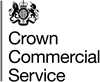 DATED: 11/07/2018CROWN COMMERCIAL SERVICEandVeropath LimitedFRAMEWORK AGREEMENT FOR THE PROVISION OFTECHNOLOGY EXPENSE MANAGEMENT (TEM)(Agreement Ref: RM3802)TABLE OF CONTENTPRELIMINARIES	7DEFINITIONS AND INTERPRETATION	7DUE DILIGENCE	8SUPPLIER'S APPOINTMENT	9SCOPE OF FRAMEWORK AGREEMENT	9CALL OFF PROCEDURE	9ASSISTANCE IN RELATED PROCUREMENTS	10REPRESENTATIONS AND WARRANTIES	10GUARANTEE	12CYBER ESSENTIALS SCHEME CONDITION	12DURATION OF FRAMEWORK AGREEMENT	13FRAMEWORK PERIOD	13FRAMEWORK AGREEMENT PERFORMANCE	13FRAMEWORK AGREEMENT PERFORMANCE	13KEY PERFORMANCE INDICATORS	14STANDARDS AND QUALITY	14COMPLIANCE	WITH	THE	IMPLEMENTATION	PLAN	AND	WORKFLOW MANAGEMENT PLAN						15CONTINUOUS IMPROVEMENT	16CALL OFF PERFORMANCE UNDER FRAMEWORK AGREEMENT	16TESTING	16SERVICE LEVELS AND SERVICE CREDITS	16DISRUPTION	17SUPPLIER NOTIFICATION OF AUTHORITY CAUSE	17FRAMEWORK AGREEMENT GOVERNANCE	18FRAMEWORK AGREEMENT MANAGEMENT	18RECORDS, AUDIT ACCESS AND OPEN BOOK DATA	18CHANGE	21TAXATION AND VALUE FOR MONEY PROVISIONS	22PROMOTING TAX COMPLIANCE	22BENCHMARKING	23FINANCIAL DISTRESS	23SUPPLIER PERSONNEL AND SUPPLY CHAIN MATTERS	23STAFF TRANSFER	23SUPPLIER PERSONNEL	23SUPPLY CHAIN RIGHTS AND PROTECTION	24INTELLECTUAL PROPERTY AND INFORMATION	29INTELLECTUAL PROPERTY RIGHTS	29SECURITY AND PROTECTION OF INFORMATION	35BUSINESS CONTINUITY AND DISASTER RECOVERY	45MALICIOUS SOFTWARE	45PUBLICITY AND BRANDING	45MARKETING	46PROPERTY MATTERS	46MAINTENANCE OF THE ICT ENVIRONMENT	46LIABILITY AND INSURANCE	47LIABILITY	47INSURANCE	48REMEDIES	48AUTHORITY REMEDIES	48FORCE MAJEURE	49TERMINATION AND SUSPENSION	50AUTHORITY TERMINATION RIGHTS	50SUSPENSION OF SUPPLIER'S APPOINTMENT	53CONSEQUENCES OF EXPIRY OR TERMINATION	54MISCELLANEOUS AND GOVERNING LAW	55COMPLIANCE	55ASSIGNMENT AND NOVATION	56WAIVER AND CUMULATIVE REMEDIES	57RELATIONSHIP OF THE PARTIES	57PREVENTION OF FRAUD AND BRIBERY	57CONFLICTS OF INTEREST	59SEVERANCE	60FURTHER ASSURANCES	60ENTIRE AGREEMENT	60THIRD PARTY RIGHTS	60NOTICES	61COMPLAINTS HANDLING	63DISPUTE RESOLUTION	63GOVERNING LAW AND JURISDICTION	63FRAMEWORK SCHEDULE 1: DEFINITIONS	65FRAMEWORK SCHEDULE 2: SERVICES AND KEY PERFORMANCE INDICATORS	89Part A – Services	89Annex 1 - Reporting requirements	104Annex 2 - Requirement for Risk Management	109Annex 3 – Customer list	110Part B – Key Performance Indicators	112FRAMEWORK SCHEDULE 3: CHARGES AND CHARGING STRUCTURE	115ANNEX 1: PRICING MECHANISM and charges	118ANNEX 2: RATES AND PRICES	123FRAMEWORK SCHEDULE 4 - TEMPLATE ORDER FORM AND CALL OFF TERMS	124PART 1 – TEMPLATE ORDER FORM	124PART 2 – CALL OFF TERMS	130PRELIMINARIES	130DURATION OF CALL OFF CONTRACT	133CALL OFF CONTRACT PERFORMANCE	134CALL OFF CONTRACT GOVERNANCE	141PAYMENT, TAXATION AND VALUE FOR MONEY PROVISIONS	142SUPPLIER PERSONNEL AND SUPPLY CHAIN MATTERS	144PROPERTY MATTERS	147INTELLECTUAL PROPERTY AND INFORMATION	149LIABILITY AND INSURANCE	161REMEDIES AND RELIEF	163TERMINATION AND EXIT MANAGEMENT	168MISCELLANEOUS AND GOVERNING LAW	172CALL OFF SCHEDULE 1: DEFINITIONS	176CALL OFF SCHEDULE 3: CHARGES, PAYMENT AND INVOICING	198CALL OFF SCHEDULE 4: CUSTOMER ON-BOARDING PLAN, CUSTOMER RESPONSIBILITIES AND KEY PERSONNEL	202CALL OFF SCHEDULE 5: TESTING	204CALL OFF SCHEDULE 6: SERVICE CREDIT REGIME SCOPE	211CALL OFF SCHEDULE 7: ALTERNATIVE AND/OR ADDITIONAL CLAUSES	213FRAMEWORK SCHEDULE 6: IMPLEMENTATION PLAN AND WORKFLOW MANAGEMENT PLAN225 ANNEX 1 – IMPLEMENTATION PLAN	227ANNEX 2 – WORKFLOW MANAGEMENT PLAN	229FRAMEWORK SCHEDULE 7: KEY SUB-CONTRACTORS	231FRAMEWORK SCHEDULE 8: FRAMEWORK MANAGEMENT	232FRAMEWORK SCHEDULE 9: MANAGEMENT INFORMATION	234ANNEX 1 - MISO template	237FRAMEWORK SCHEDULE 11: MARKETING	239ANNEX 1: MARKETING PLAN	1FRAMEWORK SCHEDULE 12: CONTINUOUS IMPROVEMENT AND BENCHMARKING	1ANNEX 1 - REQUIREMENT FOR CONTINUOUS IMPROVEMENT	6FRAMEWORK SCHEDULE 13: GUARANTEE	7FRAMEWORK SCHEDULE 14: INSURANCE REQUIREMENTS	17ANNEX 1: REQUIRED INSURANCES	20FRAMEWORK SCHEDULE 15: EXIT MANAGEMENT	23FRAMEWORK SCHEDULE 16: STAFF TRANSFER	35ANNEX TO PART A	45ANNEX TO PART B	54ANNEX: LIST OF NOTIFIED SUB-CONTRACTORS	68FRAMEWORK SCHEDULE 17: FINANCIAL DISTRESS	68ANNEX 1: RATING AGENCIES	73FRAMEWORK SCHEDULE 18: COMMERCIALLY SENSITIVE INFORMATION	74FRAMEWORK SCHEDULE 19: DISPUTE RESOLUTION PROCEDURE	75FRAMEWORK SCHEDULE 20: VARIATION FORM	82FRAMEWORK SCHEDULE 21: CONDUCT OF CLAIMS	83FRAMEWORK SCHEDULE 22: TENDER	85FRAMEWORK SCHEDULE 23: NOT USED.	85FRAMEWORK SCHEDULE 24: STANDARDS AND QUALITY	85ANNEX 1: THE QUALITY PLANS	88FRAMEWORK SCHEDULE 25: TESTING	90FRAMEWORK SCHEDULE 26: SERVICE LEVELS AND PERFORMANCE MONITORING	97ANNEX 1 TO PART A: SERVICE LEVELS TABLE	100ANNEX 1 TO PART B: ADDITIONAL PERFORMANCE MONITORING REQUIREMENTS	104FRAMEWORK SCHEDULE 27: SECURITY	105Annex 1 - Baseline Security Requirements	116APPENDIX 2 – THE INFORMATION SECURITY MANAGEMENT PLAN (ISMP) TEMPLATE	126Annex 2a – The Information Security Management Plan Content	126Annex 2b - Information Security Management Plan (ISMP) – Populated	129FRAMEWORK SCHEDULE 28: BUSINESS CONTINUITY AND DISASTER RECOVERY	151Annex 1 – Business Continuity and Disaster Recovery Plan	158This Framework Agreement is made on 11th July 2018 BETWEEN:the Minister for the Cabinet Office ("Cabinet Office") as represented by Crown Commercial Service, which is an executive agency and operates as a trading fund of the Cabinet Office, whose offices are located at Rosebery Court, St Andrews Business Park, Norwich NR7 0HS (the "Authority"); andVeropath Limited which is a company registered in England and Wales under company number SC225788 and whose registered office is at 8 Walker Street, Edinburgh, EH3 7LH (the "Supplier").RECITALS:The Authority placed a contract notice  2017/S 235-488135  on 07/12/2017 (the "OJEU Notice") in the Official Journal of the European Union seeking requests to participate from providers of Technology Expense Management (TEM Service) interested in entering into a framework arrangement for the supply of such Services to Contracting Authorities.On 07/12/2017 the Authority issued an invitation to tender (the "Invitation to Tender") for the provision of Technology Expense Management.In response to the Invitation to Tender, the Supplier submitted a tender to the Authority on 11/06/2018 (set out in Framework Schedule 22 (Tender)) (the “Tender”) through which it represented to the Authority that it is capable of delivering the Services in accordance with the Authority's requirements as set out in the Invitation to Tender and, in particular, the Supplier made representations to the Authority in the Tender in relation to its competence, professionalism and ability to provide the Services in an efficient and cost effective manner.On the basis of the Tender, the Authority selected the Supplier to enter into a Framework Agreement for Lot 1 to provide the Services to Customers under the terms of a Call Off Contract, and in accordance with this Framework Agreement.This Framework Agreement sets out the award  and calling-off ordering procedure for purchasing the Services, which may be required by Contracting Authorities, the template terms and conditions for any Call Off Contract which Contracting Authorities may enter into and the obligations of the Supplier during and after the Framework Period.It is the Parties' intention that there will be no obligation for any Contracting Authority to award any Call Off Contracts under this Framework Agreement during the Framework Period.A.	PRELIMINARIESDEFINITIONS AND INTERPRETATIONDefinitionsIn this Framework Agreement, unless the context otherwise requires, capitalised expressions shall have the meanings set out in Framework Schedule 1 (Definitions) or the relevant Framework Schedule in which that capitalised expression appears.If a capitalised expression does not have an interpretation in Framework Schedule 1 (Definitions) or the relevant Framework Schedule, it shall have the meaning given to it in this Framework Agreement. If no meaning is given to it in this Framework Agreement, it shall in the first instance be interpreted in accordance with the common interpretation within the relevant market sector/industry where appropriate. Otherwise, it shall be interpreted in accordance with the dictionary meaning.InterpretationIn this Framework Agreement, unless the context otherwise requires:the singular includes the plural and vice versa;reference to a gender includes the other gender and the neuter;references to a person include an individual, company, body corporate, corporation, unincorporated association, firm, partnership or other legal entity or Crown Body;a reference to any Law includes a reference to that Law as amended, extended, consolidated or re-enacted from time to time;the words "including", "other", "in particular", "for example" and similar words shall not limit the generality of the preceding words and shall be construed as if they were immediately followed by the words "without limitation";references to “writing” include typing, printing, lithography, photography, display on a screen, electronic and facsimile transmission and other modes of representing or reproducing words in a visible form and expressions referring to writing shall be construed accordingly;references to “representations” shall be construed as references to present facts; to “warranties” as references to present and future facts; and to “undertakings” as references to obligations under this Framework Agreement;references to “Clauses” and “Framework Schedules” are, unless otherwise provided, references to the clauses and schedules of this Framework Agreement and references in any Framework Schedule to paragraphs, parts, annexes and tables are, unless otherwise provided, references to the paragraphs, parts, annexes and tables of the Framework Schedule or the part of the Framework Schedule in which the references appear;any reference to this Framework Agreement includes Framework Schedule 1 (Definitions) and the Framework Schedules; andthe headings in this Framework Agreement are for ease of reference only and shall not affect the interpretation or construction of this Framework Agreement.Subject to Clauses 1.2.3 and 1.2.4, in the event and to the extent only of a conflict between any of the provisions of this Framework Agreement, the conflict shall be resolved, in accordance with the following descending order of precedence:the Clauses and Framework Schedule 1 (Definitions);Framework Schedules 1 to 28 inclusive;Framework Schedule 22 (Tender).If there is any conflict between the provisions of this Framework Agreement and provisions of any Call Off Contract, the provisions of this Framework Agreement shall prevail over those of the Call Off Contract save that:any refinement to the Template Order Form and Template Call Off Terms permitted for the purposes of a Call Off Contract under Clause 4 and Framework Schedule 5 (Call Off Procedure) shall prevail over Framework Schedule 4 (Template Order Form and Template Call Off Terms); andsubject to Clause 1.2.4, the Call Off Contract shall prevail over Framework Schedule 22 (Tender).Where Framework Schedule 22 (Tender) contains provisions which are more favourable to the Authority in relation to the rest of the Framework Agreement, such provisions of the Tender shall prevail. The Authority shall in its absolute and sole discretion determine whether any provision in the Tender is more favourable to it in relation to this Framework Agreement.DUE DILIGENCEThe Supplier acknowledges that:the Authority has delivered or made available to the Supplier all of the information and documents that the Supplier considers necessary or relevant for the performance or its obligations under this Framework Agreement;it has made its own enquiries to satisfy itself as to the accuracy of the Due Diligence Information;it has satisfied itself (whether by inspection or having raised all relevant due diligence questions with the Authority before the Framework Commencement Date) of all relevant details, has undertaken all necessary due diligence and entered into this Framework Agreement in reliance on its own due diligence alone.it shall not be excused from the performance of any of its obligations under this Framework Agreement on the grounds of, nor shall the Supplier by entitled to recover any additional costs or charges, arising as a result of any:misrepresentation of the requirements of the Supplier in the Invitation to Tender or elsewhere;failure by the Supplier to satisfy itself as to the accuracy and/or adequacy of the Due Diligence Information; and/orfailure by the Supplier to undertake its own due diligence.SUPPLIER'S APPOINTMENTThe Authority hereby appoints the Supplier as a  provider of the Services and the Supplier shall be eligible to be considered for the award of Call Off Contracts by the Authority and Customers during the Framework Period.In consideration of the Supplier agreeing to enter into this Framework Agreement and to perform its obligations under it, the Authority agrees to pay and the Supplier agrees to accept on the signing of this Framework Agreement the sum of one pound (£1.00) sterling (receipt of which is hereby acknowledged by the Supplier).The Authority has appointed the Supplier to the Lot specified in Recital D, however given the evaluation criteria assessed for Lots 1 and 2 are identical, the Authority reserves the right (at its sole decision) to instruct the Supplier to accept orders in respect of Lot [x]. If instructed to do so by the Authority, the Supplier will agree to enter into a Call Off Contract in respect of such orders. Any such authorisation will be as described in the Workflow Management Plan as provided under Schedule 6, Clause 3.1.3.SCOPE OF FRAMEWORK AGREEMENTWithout prejudice to Clause 53 (Third Party Rights), this Framework Agreement governs the relationship between the Authority and the Supplier in respect of the provision of the Services by the Supplier.The Supplier acknowledges and agrees that:there is no obligation whatsoever on the Authority or on any Other Customer to invite or select the Supplier to provide any Services and/or to purchase any Services under this Framework Agreement andin entering into this Framework Agreement no form of exclusivity has been conferred on the Supplier nor volume or value guarantee granted  by the Authority and/or Other Customer in relation to the provision of the Services by the Supplier and that the Authority and Other Customers are at all times entitled to enter into other contracts and agreements with other suppliers for the provision of any or all Services which are the same as or similar to the Services.In the event that any Other Customer makes an approach to the Supplier with a request for the supply of Equivalent Services, the Supplier shall promptly and in any event within five (5) Working Days of the request by the Other Customer, and before any supply of Equivalent Services is made, inform the Authority and inform such Other Customer of the existence of this Framework and the Other Customer’s ability to place Orders for Services pursuant to this Framework Agreement.CALL OFF PROCEDUREIf the Authority or any Other Customer decides to source any of the Services through this Framework Agreement, then it shall be entitled at any time in its absolute and sole discretion during the Framework Period to award Call Off Contracts for the Services from the Supplier by following Framework Schedule 5 (Call Off Procedure).The Supplier shall comply with the relevant provisions in Framework Schedule 5 (Call Off Procedure).ASSISTANCE IN RELATED PROCUREMENTSWhere a Relevant Supplier is bidding to provide New Services in circumstances where the Supplier or an Affiliate of the Supplier is already providing (or due to provide) Legacy Services to a Customer, the Supplier shall promptly provide the relevant Customer and/or the Relevant Supplier with all reasonable information and assistance as may be required from time to time to enable the relevant Customer and/or the Relevant Supplier, as appropriate, to:carry out appropriate due diligence with respect to the provision of the New Services;effect a smooth transfer and/or inter-operation (as the case may be) between the Legacy Services and the New Services;make a proper assessment as to the risk related to the New Services.When performing its obligations in Clause 6.1 the Supplier shall act consistently, applying principles of equal treatment and non-discrimination, with regard to requests for assistance from and dealings with each Relevant Supplier.REPRESENTATIONS AND WARRANTIESEach Party represents and warrants that:it has full capacity and authority to enter into and to perform this Framework Agreement;this Framework Agreement is executed by its duly authorised representative;there are no actions, suits or proceedings or regulatory investigations before any court or  administrative body or  arbitration  tribunal pending or, to  its knowledge, threatened against it (or, in the case of the Supplier, any of its Affiliates) that might affect its ability to perform its obligations under this Framework Agreement; andits obligations under this Framework Agreement constitute its legal, valid and binding obligations, enforceable in  accordance with their  respective terms subject to applicable (as the case may be for each Party) bankruptcy, reorganisation, insolvency, moratorium or similar Laws affecting creditors’ rights generally and subject, as to enforceability, to equitable principles of general application (regardless of whether enforcement is sought in a proceeding in equity or law).The Supplier represents and warrants that:it has full capacity and authority to enter into and to perform Call Off Contracts awarded under the terms of this Framework Agreement;it is validly incorporated, organised and subsisting in accordance with the Laws of its place of incorporation;it has obtained and will maintain all licences, authorisations, permits, necessary consents (including, where its procedures so require, the consent of its Parent Company) and regulatory approvals to enter into and perform its obligations under this Framework Agreement;it has not committed or agreed to commit a Prohibited Act and has no knowledge that an agreement has been reached involving the committal by it or any of its Affiliates of a Prohibited Act, save where details of any such arrangement have been disclosed in writing to the Authority before the Framework Commencement Date;its execution, delivery and performance of its obligations under this Framework Agreement does not and will not constitute a breach of any Law or obligation applicable to it and does not and will not cause or result in a breach of any agreement by which it is bound;as at the Framework Commencement Date, all written statements and representations in any written submissions made by the Supplier as part of the procurement process, its Tender, and any other documents submitted remain true and accurate except to the extent that such statements and representations have been superseded or varied by this Framework Agreement;if the Charges payable under this Framework Agreement exceed or are likely to exceed five million pounds (£5,000,000), as at the Framework Commencement Date, it has notified the Authority in writing of any Occasions of Tax Non- Compliance or any litigation that it is involved in connection with any Occasions of Tax Non Compliance;it has and shall continue to have all necessary Intellectual Property Rights including in and to any materials made available by the Supplier (and/or any Sub-Contractor) to the Authority which are necessary for the performance of the Supplier’s obligations under this Framework Agreement; including, but not limited to:rights in and to the Licensed Software;the Third Party IPR;the Supplier Background IPRs; andany other materials made available by the Supplier (and/or any Sub- Contractor) to the Authority or the Customer which are necessary for the performance of the Supplier’s obligations under this Framework Agreement and any resulting Call Off Contracts, including the receipt of the Services by the Authority and the Customer;it shall take all steps, in accordance with Good Industry Practice, to prevent the introduction, creation or propagation of any disruptive elements (including any virus, worms and/or Trojans, spyware or other malware) into systems, data, software or the Authority’s Confidential Information (held in electronic form) owned by or under the control of, or used by, the Authority and/or Other Customers.it is not subject to any contractual obligation, compliance with which is likely to have a material adverse effect on its ability to perform its obligations under this Framework Agreement;it is not affected by an Insolvency Event and no proceedings or other steps have been taken and not discharged (nor, to the best of its knowledge, have been or are threatened) for the winding up of the Supplier or for its dissolution or for the appointment of a receiver, administrative receiver, liquidator, manager,administrator or similar officer in relation to any of the Supplier’s assets orrevenue;for the duration of this Framework Agreement and any Call Off Contracts and for a period of twelve (12) Months after the termination or expiry of this Framework Agreement or, if later, any Call Off Contracts, the Supplier shall not employ nor offer employment to any staff of the Authority or the staff of any Customer who has been associated with the procurement and/or provision of the Services without Approval or the prior written consent of the Authority and/or relevant Customer, as applicable, which shall not be unreasonably withheld; andin performing its obligations under this Framework Agreement and any Call Off Contract, the Supplier shall work with the Authority to agree a prioritised pipeline of Customers (the Workflow Management Plan).Each of the representations and warranties set out in Clauses 7.1 and 7.1.4 shall be construed as a separate representation and  warranty and  shall not be limited  or restricted by reference to, or inference from, the terms of any other representation, warranty or any undertaking in this Framework Agreement.If at any time a Party becomes aware that a representation or warranty given by it under Clauses 7.1 and 7.1.4 has been breached, is untrue or is misleading, it shall immediately notify the other Party of the relevant occurrence in sufficient detail to enable the other Party to make an accurate assessment of the situation.For the avoidance of doubt, the fact that any provision within this Framework Agreement is expressed as a warranty shall not preclude any right of termination the Authority may have in respect of the breach of that provision by the Supplier which constitutes a material Default of this Framework Agreement.Each time that a Call Off Contract is entered into, the warranties and representations in Clauses 7.1 and 7.1.4 shall be deemed to be repeated by the Supplier with reference to the circumstances existing at the time.GUARANTEEWhere the Authority has notified  the Supplier that the award  of this Framework Agreement is conditional upon receipt of a valid Framework Guarantee, then on or prior to the execution of the Framework Agreement, as a condition for the award of this Framework Agreement, the Supplier must have delivered to the Authority:an executed Framework Guarantee from a Framework Guarantor; anda certified copy extract of the board minutes and/or resolution of the Framework Guarantor approving the execution of the Framework Guarantee.CYBER ESSENTIALS SCHEME CONDITIONWhere the Authority has notified the Supplier that the award of this Framework Agreement is conditional upon receipt of a valid Cyber Essentials Scheme Plus Certificate, then on or prior to the execution of the Framework Agreement as a condition for the award of this Framework Agreement, the Supplier must have delivered to the Authority evidence of the same, or, where the Authority has notifiedthe Supplier that the commencement of the first Call Off Contract is conditional upon the receipt of a valid Cyber Essentials Scheme Plus Certificate the Supplier must have delivered to the Authority evidence of the same.Where the Supplier continues to process Cyber Essentials Scheme Data during the Framework Period or the contract period of any Call Off Contracts awarded the Supplier shall deliver to the Authority evidence of renewal of a valid Cyber Essentials Scheme Plus Certificate on each anniversary of the first applicable certificate obtained by the Supplier under Clause 9.1.In the event that the Supplier fails to comply with Clauses9.1 and 9.2, the Authority reserves the right to terminate this Framework Agreement for material Default.B.	DURATION OF FRAMEWORK AGREEMENTFRAMEWORK PERIODThis Framework Agreement shall take effect on the Framework Commencement Date and shall expire, unless it is terminated earlier in accordance with the terms of this Framework Agreement or otherwise by operation of Law, eitherat the end of the Initial Framework Period; orwhere the Authority elects to extend the Initial Framework Period in accordance with Clause 10.2 below, at the end of the Extension Framework Period.The Authority may extend the duration of this Framework Agreement for any period or periods up to a maximum of a twelve (12) Month period in total from the expiry of the Initial Framework Period by giving the Supplier no less than one (1) Month’s prior written notice.All Call Off Contracts awarded hereunder shall expire co-terminus with this Framework Agreement.C.	FRAMEWORK AGREEMENT PERFORMANCEFRAMEWORK AGREEMENT PERFORMANCEThe Supplier shall perform its obligations under this Framework Agreement in accordance with:the requirements of this Framework Agreement, including Framework Schedule 8 (Framework Management);the terms and conditions of the respective Call Off Contracts;Good Industry Practice;all applicable Standards; andin compliance with all applicable Law.The Supplier shall bring to the attention of the Authority any conflict between any of the requirements of Clause 11.1 and shall comply with the Authority's decision on the resolution of any such conflict.KEY PERFORMANCE INDICATORSThe Supplier shall at all times during the Framework Period comply with the Key Performance Indicators and achieve the KPI Targets set out in Part B of Framework Schedule 2 (Services and Key Performance Indicators).STANDARDS AND QUALITYThe Supplier shall comply with the Standards at all times during the performance by the Supplier of the Framework Agreement and all Call Off Contracts, including any Standards set out in Framework Schedule 2 (Services and Key Performance Indicators) or Framework Schedule 24 (Standards and Quality Plans) and maintain, where applicable, accreditation with the relevant Standards' authorisation bodyThroughout the Framework Period, the Parties shall notify each other of any new or emergent standards which could affect the Supplier’s provision, or the receipt by a Customer under a Call Off Contract, of the Services. The adoption of any such new or emergent standard, or changes to existing Standards, shall be agreed in accordance with the Variation Procedure.Where a new or emergent standard is to be developed or introduced by the Authority, the Supplier shall be responsible for ensuring that the potential impact on the Supplier’s provision, or a Customer’s receipt of the Services under a Call Off Contract, is explained to the Authority and the Customer (within  a reasonable timeframe), prior  to  the implementation of the new or emergent Standard.Where Standards referenced conflict with each other or with best professional or industry practice adopted after the Framework Commencement Date, then the later Standard or best practice shall be adopted by the Supplier. Any such alteration to any Standard(s) shall require Approval and shall be implemented within an agreed timescale.The Supplier should note (when designing and delivering Services to the Authority and any Customer which is a Crown Body) the intention of the Authority to conform to HM Government’s ICT Strategy.Where a standard, policy or document is referred to in Framework Schedule 2 (Services and Key Performance Indicators) or Framework Schedule 24 (Standards and Quality Plans) by reference to a hyperlink, then if the hyperlink is changed or no longer provides access to the relevant standard, policy or document, the Supplier shall notify the Authority and the Parties shall agree the impact of such change.The Supplier shall ensure that the Services are at all times delivered in accordance with the Quality Plans (Schedule 24). These Quality Plans shall be consistent with BS EN ISO 9001 or any equivalent standard which is recognised by the Authority or the Customer as having replaced BS EN ISO 9001.Any Variation to the Quality Plans shall be agreed in accordance with the Variation Procedure.The Supplier shall ensure that the Supplier Personnel shall at all times during the Framework and Agreement;apply all due skill, care, diligence in faithfully performing those duties and exercising such powers as necessary in connection with the provision of the Services; andobey all lawful instructions and reasonable directions of the Customer and provide the Services to the reasonable satisfaction of the Customers.COMPLIANCE WITH THE IMPLEMENTATION PLAN AND WORKFLOW MANAGEMENT PLANImplementation PlanThe Supplier shall comply with the Implementation Plan as set out in Schedule 6 (Implementation Plan and Workflow Management Plan).The Supplier shall perform  each of the Deliverables identified in the Implementation Plan by the applicable date assigned to that Deliverable in the Implementation Plan so as to ensure that each Milestone identified in the Implementation plan is achieved on or before its Milestone Date.The Supplier shall monitor its performance against the Implementation Plans and Milestones and any other requirements of the Authority as set out in this Framework Agreement and report to the Authority on such performance. Changes to the Implementation Plan shall only be made subject to Approval. The Supplier shall not attempt to postpone any of the Milestones using the Variation Procedure or otherwise (except in the event of an Authority Cause which affects the Supplier's ability to achieve a Milestone by the relevant Milestone Date).Where so specified by the Authority in the Implementation Plan or elsewhere in this Framework Agreement, time in relation to compliance with a date, Milestone Date or period shall be of the essence and failure of the Supplier to comply with such date, Milestone Date or period shall be a material Default of this Framework Agreement unless the Parties expressly agree otherwise, and/or a material Default of the applicable Call Off Contract unless the Supplier and the Customer expressly agree otherwise.Delay in ImplementationIf the Supplier becomes aware that there is, or there is reasonably likely to be, a Delay under this Framework Agreement:it shall:notify the Authority as soon as practically possible and no later than within two (2) Working Days from becoming aware of the Delay or anticipated Delay; andinclude in its notification an explanation of the actual or anticipated impact of the Delay; andcomply with the Authority’s instructions in order to address the impact of the Delay or anticipated Delay; anduse all reasonable endeavours to eliminate or mitigate the consequences of any Delay or anticipated Delay.Workflow Management PlanThe Supplier shall comply with the Workflow Management Plan as set out in Schedule 6 (Implementation Plan and Workflow Management Plan).CONTINUOUS IMPROVEMENTThe Supplier shall at all times during the Framework Period comply with its obligations to continually improve the Services and the manner in which it provides the Services as set out in Framework Schedule 12 (Continuous Improvement and Benchmarking).CALL OFF PERFORMANCE UNDER FRAMEWORK AGREEMENTThe Supplier shall perform all its obligations under all Call Off Contracts:in accordance with the requirements of this Framework Agreement;in accordance with the terms and conditions of the respective Call Off Contracts.The Supplier shall draw any conflict in the application of any of the requirements of Clauses 16.1.1 and 16.1.2 to the attention of the Authority and shall comply with the Authority's decision on the resolution of any such conflict.TESTINGThe Parties shall comply with any provisions set out in Schedule 25 (Testing).SERVICE LEVELS AND SERVICE CREDITSThe Parties shall comply with the provisions of Schedule 26 (Service Levels and Performance Monitoring).The Supplier shall at all times during the Framework Period provide the Services to meet or exceed the Service Level Performance Measure for each Service Level Performance Criterion.The Supplier acknowledges that any Service Level Failure may have a material adverse impact on the business and operations of the Authority and the Customers and that it shall entitle the Authority and Customers to the rights set out in the provisions of Part A of Framework Schedule 26 (Service Levels and Performance Monitoring) including the right to any Service Credits.The Supplier acknowledges and agrees that any Service Credit is a price adjustment and not an estimate of the Loss that may be suffered by Customer(s) as a result of the Supplier’s failure to meet any Service Level Performance Measure.Service Credits shall be the Customers’ exclusive financial remedy for a Service Level Failure except where:the Supplier has over the previous (twelve) 12 Month period accrued Service Credits in excess of the relevant Service Credit Cap;the Service Level Failure:exceeds the relevant Service Level Threshold;has arisen due to a Prohibited Act or wilful Default by the Supplier or any Supplier Personnel; andresults in:the corruption or loss of any Customer Data (in which case the remedies under Call Off Clause 22.1 (Protection of Customer Data) shall also be available); and/orthe Customer being required to make a compensation payment to one or more third parties; and/orthe same Service Level Failure has occurred on three (3) or more consecutive occasions and shall constitute a material Default; and/orthe Customer is otherwise entitled to or does terminate their Call Off Contract pursuant to Call Off Clause 29 (Customer Termination Rights) except Call Off Clause 29.2 (Termination Without Cause).DISRUPTIONThe Supplier shall take reasonable care to ensure that in the performance of its obligations under this Framework Agreement and all Call Off Contracts it does not disrupt the operations of the Authority or Customers, including their employees or other contracted parties.The Supplier shall immediately inform the Authority of any actual or potential industrial action, whether such action be by the Supplier Personnel or others, which affects or might affect the Supplier's ability at any time to perform its obligations under this Framework Agreement or Call Off Contracts.In the event of industrial action by the Supplier Personnel, the Supplier shall seek Approval to its proposals for the continuance of the supply of the Services in accordance with its obligations under this Framework Agreement and any Call Off Contract. The Authority shall inform the Customers of the Approved proposals for the continuance of the supply of the Services.If the Supplier's proposals referred to in Clause 19.3 are considered insufficient or unacceptable by a Customer acting reasonably then the Customer may terminate its Call Off Contract for material Default.If the Supplier is temporarily unable to fulfil the requirements of this Framework Agreement or any Call Off Contract owing to disruption of normal business solely caused due to an Authority Cause, then subject to Clause 20 (Supplier Notification of Authority Cause), an appropriate allowance by way of an extension of time will be Approved by the Authority.SUPPLIER NOTIFICATION OF AUTHORITY CAUSEWithout prejudice to any other obligations of the Supplier in this Framework Agreement to notify the Authority in respect of a specific Authority Cause, the Supplier shall notify the Authority as soon as reasonably practicable (and in any event within two (2) Working Days of the Supplier becoming aware) that an Authority Cause has occurred or is reasonably likely to occur, giving details of:the Authority Cause and its effect, or likely effect, on the Supplier’s ability to meet its obligations under this Framework Agreement or any Call Off Contract; andany steps which the Authority can take to eliminate or mitigate the consequences and impact of such Authority Cause; anduse all reasonable endeavours to eliminate or mitigate the consequences and impact of an Authority Cause, including any Losses that the Supplier may incur and the duration and consequences of any Delay or anticipated Delay.D.	FRAMEWORK AGREEMENT GOVERNANCEFRAMEWORK AGREEMENT MANAGEMENTThe Parties shall manage this Framework Agreement in accordance with Framework Schedule 8 (Framework Management).RECORDS, AUDIT ACCESS AND OPEN BOOK DATAThe Supplier shall keep and maintain, until the later of:seven (7) years after the date of termination or expiry of this Framework Agreement; orseven (7) years after the date of termination or expiry of the last Call Off Contract to expire or terminate; orsuch other date as may be agreed between the Parties,full and accurate records and accounts of the operation of this Framework Agreement, including the Call Off Contracts entered into with Customers, the Services provided pursuant to the Call Off Contracts, and the amounts paid by each Customer under the Call Off Contracts and those supporting tests and evidence that underpin the provision of the annual Self Audit Certificate and supporting Audit Report, and full and accurate records and accounts of the operation of any Call Off Contract, including the Services provided under them, any Sub-Contracts and the amounts paid by the Customer.The Supplier shall keep the records and accounts referred to in Clause 22.1 in accordance with Good Industry Practice and Law.The Supplier shall provide the Authority with a completed and signed annual Self Audit Certificate in respect of each Contract Year. Each  Self Audit Certificate shall be completed and signed by an authorised senior member of the Supplier’s management team or by the Supplier’s external auditor and the signatory must be professionally qualified in a relevant audit or financial discipline.Each Self Audit Certificate should be based on tests completed against a representative sample of 10% of transactions carried out during the period of being audited or 100 transactions (whichever is less) and should provide assurance that:Orders are clearly identified as such in the order processing and invoicing systems and, where required, Orders are correctly reported in the MI Reports;all related invoices are completely and accurately included in the MI Reports; andall Charges to Customers comply with any requirements under this Framework Agreement on maximum mark-ups, discounts, charge rates, fixed quotes (as applicable);Each Self Audit Certificate should be supported by an Audit Report that provides details of the methodology applied to complete the review, the sampling techniques applied, details of any issues identified and remedial action taken.The Supplier shall afford any Auditor access to the records and accounts referred to in Clause 22.1 at the Supplier's premises and/or provide such records and accounts (including copies of the Supplier's published accounts) or copies of the same, as may be required by any of the Auditors from time to time during the Framework Period and the period specified in Clause 22.1, in order that the Auditor may carry out an inspection to assess compliance by the Supplier and/or its Sub-Contractors of any of the Supplier’s obligations under this Framework Agreement, or any resultant Call Off Contract including in order to:verify the accuracy of the Charges and any other amounts payable by a Customer under a Call Off Contract (including proposed or actual variations to them in accordance with this Framework Agreement);verify the costs of the Supplier (including the costs of all Sub-Contractors and any third party suppliers) in connection with the provision of the Services;verify the Open Book Data;verify the Supplier’s and each Sub-Contractor’s compliance with the applicableLaw;identify or investigate actual or suspected Prohibited Acts, impropriety or accounting mistakes or any breach or threatened breach of security and in these circumstances neither the Authority nor (if applicable) the Customer shall have any obligation to inform the Supplier of the purpose or objective of its investigations;identify or investigate any circumstances which may impact upon the financial stability of the Supplier and/or any Sub-Contractors or their ability to perform the Services;obtain such information as is necessary to fulfil the Authority’s or the Customer’s obligations to supply information for parliamentary, ministerial, judicial or administrative purposes including the supply of information to the Comptroller and Auditor General;review any books of account and the internal contract management accounts kept by the Supplier in connection with this Framework Agreement;carry out the Authority’s and/or the Customer’s internal and statutory audits and to prepare, examine and/or certify the Authority's and/or the Customer’s annual and interim reports and accounts;enable the National Audit Office to carry out an examination pursuant to Section 6(1) of the National Audit Act 1983 of the economy, efficiency and effectiveness with which the Authority has used its resources;verify the accuracy and completeness of any Management Information delivered or required by this Framework Agreement;review any Performance Monitoring Reports, MI Reports and/or other records relating to the Supplier’s performance of the Services and to verify that these reflect the Supplier’s own internal reports and records;review the integrity, confidentiality and security of the Authority  and the Customer Personal Data.verify the accuracy and completeness of any information delivered or required by this Framework Agreement and/or any Call Off Contracts;review any records created during the design and development of the Supplier System and pre-operational environment such as information relating to Testing;review the Supplier’s quality management systems (including all relevant Quality Plans and any quality manuals and procedures);review the Supplier’s compliance with the Standards;inspect the Customer Assets, including the Customer's IPRs, equipment and facilities, for the purposes of ensuring that the Customer Assets are secure and that any register of assets is up to date; and/orreview the integrity, confidentiality and security of the Customer Data.The Authority shall use reasonable endeavours to ensure that the conduct of each Audit does not unreasonably disrupt the Supplier or delay the provision of the Services pursuant to the Call Off Contracts, save insofar as the Supplier accepts and acknowledges that control over the conduct of Audits carried out by the Auditors is outside of the control of the Authority.Subject to the Authority's obligations of confidentiality, the Supplier shall on demand provide the Auditors with all reasonable co-operation and assistance in relation to each Audit, including by providing:all information within the scope of the Audit requested by the Auditor;reasonable access to any sites controlled by the Supplier and to equipment used in the provision of the Services; andaccess to the Supplier Personnel.If an Audit reveals that the Supplier has underpaid an amount equal to or greater than one per cent (1%) of the Charges due in respect of any one Contract Year or year of any Call Off Contracts then, without prejudice to the Authority’s other rights under this Framework Agreement, the Supplier shall reimburse the Authority its reasonable costs incurred in relation to the Audit.If an Audit reveals that:that the Supplier has underpaid an amount equal to or greater than five per cent (5%) of the Charges due during any Contract Year of this Framework Agreement and any Call Off Contract; and/ora material Default has been committed by the Supplier;then the Authority shall be entitled to terminate this Framework Agreement and the affected Customers shall be entitled to terminate their Call Off Contracts.The Parties agree that they shall bear their own respective costs and expenses incurred in respect of compliance with their obligations under this Clause.CHANGEVariation ProcedureSubject to the provisions of this Clause 23.1 and, in respect of any change to the Charges, subject to the provisions of Framework Schedule 3 (Charges and Charging Structure), the Authority may, at its own instance (or where in its sole and absolute discretion it decides to having been requested to do so by the Supplier), request a variation to this Framework Agreement provided always that such variation does not amount to a material change of this Framework Agreement within the meaning of the Regulations and the Law. Such a change once implemented is hereinafter called a "Variation".The Authority may request a Variation by completing, signing and sending the Variation Form as set out in Framework Schedule 20 (Variation Form) to the Supplier giving sufficient information for the Supplier to assess the extent of the proposed Variation and any additional cost that may be incurred.The Supplier shall respond to the Authority’s request pursuant to Clause 23.1.2 within the time limits specified in the Variation Form. Such time limits shall be reasonable and ultimately at the discretion of the Authority having regard to the nature of the proposed Variation.In the event that:the Supplier is unable to agree to or provide the Variation; and/orthe Parties are unable to agree a change to the Charges that may be included in a request for a Variation or response to it as a consequence thereof,the Authority may:agree  to  continue  to  perform  its  obligations  under  this Framework Agreement without the Variation; orterminate this Framework Agreement with immediate effect.Legislative ChangeThe Supplier shall neither be relieved of its obligations under this Framework Agreement nor be entitled to an increase the Charges as the result of:a General Change in Law; or (b)(c)	#54(d)  a Specific Change in Law where the effect of that Specific Change in Law on the Services is reasonably foreseeable at the Framework Commencement Date.If a Specific Change in Law occurs or will occur during the Framework Period (other than as referred to in Clause 23.2.1(b)), the Supplier shall:notify the Authority as soon as reasonably practicable of the likely effects of that change including whether any Variation is required to the Services, the Charges or this Framework Agreement; andprovide the Authority with evidence:that the Supplier has minimised any increase in costs or maximised any reduction in costs, including in respect of the costs of its Sub-Contractors;as to how the Specific Change in Law has affected the cost of providing the Services; anddemonstrating that any expenditure that has been avoided, for example which would have been required under the provisions of Framework Schedule 12 (Continuous Improvement and Benchmarking), has been taken into account in amending the Charges.Any change in the Charges or relief from the Supplier's obligations resulting from a Specific Change in Law (other than as referred to in Clause 23.2.1(b) shall be implemented in accordance with Clause 23.1 (Variation Procedure).E.	TAXATION AND VALUE FOR MONEY PROVISIONSPROMOTING TAX COMPLIANCEIf, at any point during the Framework Period, an Occasion of Tax Non-Compliance occurs, the Supplier shall:notify the Authority in writing of such fact within five (5) Working Days of its occurrence; andpromptly provide to the Authority:details of the steps that the Supplier is taking to address the Occasion of Tax Non-Compliance, together with any mitigating factors that it considers relevant; andsuch other information in relation to the Occasion of Tax Non- Compliance as the Authority may reasonably require.In the event that the Supplier fails to comply with this Clause 24 and/or does not provide details of proposed mitigating factors which in the reasonable opinion of the Authority are acceptable, then the Authority reserves the right to terminate this Framework Agreement for material Default.BENCHMARKINGThe Parties shall comply with the provisions of Framework Schedule 12 (Continuous Improvement and Benchmarking) in relation to the benchmarking of any or all of the Services.FINANCIAL DISTRESSThe Parties shall comply with the provisions of Framework Schedule 16 (Financial Distress) in relation to the assessment of the financial standing of the Supplier and the consequences of a change to that financial standing.F.	SUPPLIER PERSONNEL AND SUPPLY CHAIN MATTERSSTAFF TRANSFERThe Parties agree that:where the commencement of the provision of the Services or any part of the Services  results  in  one  or  more  Relevant   Transfers,   Framework Schedule 16 (Staff Transfer) shall apply as follows:where the Relevant Transfer involves the transfer of Transferring Authority Employees, Part A of Framework Schedule 16 (Staff Transfer) shall apply;where the Relevant Transfer involves the transfer of Transferring Former Supplier Employees, Part B of Framework Schedule 16 (Staff Transfer) shall apply;where the Relevant Transfer involves the transfer of Transferring Authority  Employees  and  Transferring  Former  Supplier  Employees,Parts A and B of Framework Schedule 16 (Staff Transfer) shall apply; andPart C of Framework Schedule 16 (Staff Transfer) shall not apply;where commencement of the provision of the Services or a part of the Services does not result in a Relevant Transfer, Part C of Framework Schedule 16 (Staff Transfer) shall apply and Parts A and B of Framework Schedule 16 (Staff Transfer) shall not apply; andPart D of Framework Schedule 16 (Staff Transfer) shall apply on the expiry or termination of the Services or any part of the Services.The Supplier shall both during and after the Framework Period indemnify the Authority against all Employee Liabilities that may arise as a result of any claims brought against the Authority by any person where such claim arises from any act or omission of the Supplier or any Supplier Personnel.SUPPLIER PERSONNELIn the provision of Services to Customers pursuant to Call Off Contracts the Supplier shall:provide the relevant Customer with a list of the names of all Supplier Personnel requiring admission to the relevant Customer Premises, specifying the capacityin  which  they  require  admission  and  giving  such  other  particulars  as  the Customer may reasonably require;ensure that all Supplier Personnel:are appropriately qualified, trained and experienced to provide the Services with all reasonable skill, care and diligence;are vetted in accordance with Good Industry Practice and, where applicable, the Security Policy and the Standards; andcomply with all reasonable requirements of the Customer concerning conduct at the Customer Premises, including any security requirements set out in the Order Form or elsewhere in the relevant Call Off Contract;subject to Framework Schedule 16 (Staff Transfer), retain overall control of the Supplier Personnel at all times so that the Supplier Personnel shall not be deemed to be employees, agents or contractors of the Customer;be liable at all times for all acts or omissions of Supplier Personnel, so that any act or omission by Supplier Personnel which results in a Default under the relevant Call Off Contract shall be a Default by the Supplier under that Call Off Contract;use all reasonable endeavours to minimise the number of changes in Supplier Personnel;replace (temporarily or permanently, as appropriate) any Supplier Personnel as soon as practicable if any Supplier Personnel have been removed or are unavailable for any reason whatsoever; andbear all costs associated with any replacement of any Supplier Personnel.If a Customer reasonably believes that any of the Supplier Personnel are unsuitable to undertake work in respect of a relevant Call Off Contract, it may:refuse admission to the relevant person(s) to the Customer Premises; and/ordirect the Supplier to end the involvement in the provision of the Services of the relevant person(s).The decision of a Customer as to whether any person is to be refused access to the Customer Premises under a relevant Call Off Contract shall be final and conclusive.SUPPLY CHAIN RIGHTS AND PROTECTIONAppointment of Key Sub-ContractorsThe Authority has consented to the engagement of the Key Sub-Contractors listed in Framework Schedule 7 (Key Sub-Contractors).Where during the Framework Period the Supplier wishes to enter into a new Key Sub-Contract or replace a Key Sub-Contractor, it must obtain the prior written consent of the Authority and shall at the time of requesting such consent, provide the Authority with the information detailed in Clause 29.1.3. The  decision  of  the  Authority  to  consent or  not will  not be  unreasonablywithheld or delayed. The Authority may reasonably withhold its consent to the appointment of a Key Sub-Contractor if it considers that:the appointment of a proposed Key Sub-Contractor may prejudice the provision of the Services or may be contrary to its interests;the proposed Key Sub-Contractor is unreliable and/or has not provided reliable goods and or reasonable services to its other customers; and/orthe proposed Key Sub-Contractor employs unfit persons.The Supplier shall provide the Authority and the Customer with whom the Supplier has entered into a Call Off Contract with the following information in respect of the proposed Key Sub-Contractor:the  proposed   Key   Sub-Contractor’s  name,   registered  office  andcompany registration number;the scope/description of any Services to be provided by the proposed Key Sub-Contractor;where the proposed Key Sub-Contractor is an Affiliate of the Supplier, evidence that demonstrates to the reasonable satisfaction of the Authority that the proposed Key Sub-Contract has been agreed on "arm’s-length" terms;Key Sub-Contract price expressed as a percentage of the total projected Charges over the Framework Period; andCredit Rating Threshold (as defined in Framework Schedule 16 (Financial Distress) of the Key Sub-Contractor.Information as to how the new Key Sub-Contractor will comply with the Security Requirements and become part of the Supplier’s secure environment, for Approval.If requested by the Authority, and/or the Customer with whom the Supplier has entered into a Call Off Contract, within ten (10) Working Days of receipt of the information provided by the Supplier pursuant to Clause 29.1.3, the Supplier shall also provide:a copy of the proposed Key Sub-Contract; andany further information reasonably requested by the Authority and/or the Customer with whom the Supplier has entered into  a Call Off Contract.The Supplier shall ensure that each new or replacement Key Sub-Contract shall include:provisions which will enable the Supplier to discharge its obligations under this Framework Agreement;a right under CRTPA for the Authority to enforce any provisions under the Key Sub-Contract which confer a benefit upon the Authority;a provision enabling the Authority to enforce the Key Sub-Contract as if it were the Supplier;a provision enabling the Supplier to assign, novate or otherwise transfer any of its rights and/or obligations under the Key Sub-Contract to the Authority or any Replacement Supplierobligations no less onerous on the Key Sub-Contractor than those imposed on the Supplier under this Framework Agreement in respect of:the data protection requirements set out in Clause 31.5 (Protection of Personal Data); Clauses 31.1 (Security Requirements), and Call Off Clause 22.1 (Protection of Customer Data);the FOIA requirements set out in Clause 31.4 (Transparency and Freedom of Information);the obligation not to embarrass the Authority or any Customer or otherwise bring the Authority or any Customer into disrepute set out in Clause 32 (Publicity and Branding);the keeping of records in respect of the services being provided under the Key Sub-Contract, including the maintenance of Open Book Data;the conduct of audits set out in Clause 22 (Records, Audit Access and Open Book Data);the Security Requirements as detailed in Clause 31 and Schedule 27.provisions enabling the Supplier to terminate the Key Sub-Contract on notice on terms no more onerous on the Supplier than those imposed on the Authority under Clauses 41 (Authority Termination Rights) and43  (Consequences  of  Expiry  or  Termination)  of  this  Framework Agreement;a provision restricting the ability of the Key Sub-Contractor to Sub- Contract all or any part of the provision of the Services provided to the Supplier under the Key Sub-Contract without first seeking the written consent of the Authority;a provision, where a provision in Framework Schedule 16 (Staff Transfer) imposes an obligation on the Supplier to provide an indemnity, undertaking or warranty, requiring the Key Sub-Contractor to provide such indemnity, undertaking or warranty to the Authority, Former Supplier or the Replacement Supplier as the case may be.Supply Chain ProtectionThe Supplier shall ensure that all Sub-Contracts contain a provision:requiring the Supplier to pay any undisputed sums which are due from the Supplier to the Sub-Contractor within a specified period not exceeding thirty (30) days from the receipt of a valid invoice;requiring that any invoices submitted by a Sub-Contractor  shall be considered and verified by the Supplier in a timely fashion and thatundue delay in doing so shall not be sufficient justification for failing to regard an invoice as valid and undisputed;conferring a right to the Authority and any Customer with whom the Supplier has entered a Call Off Contract to publish the Supplier’s compliance with its obligation to pay undisputed invoices within the specified payment period.giving the Supplier a right to terminate the Sub-Contract if the Sub- Contractor fails to comply in the performance of the Sub-Contract with legal obligations in the fields of environmental, social or labour law; andrequiring the Sub-Contractor to include in any Sub-Contract which it in turn awards suitable provisions to impose, as between the parties to that Sub-Contract, requirements to the same effect as those required by sub-clauses 29.2.1.The Supplier shall ensure that all Sub-Contracts with  Sub-Contractors  who Process Cyber Essentials Data contain provisions no less onerous on the Sub- Contractors than those imposed on the Supplier under this Framework Agreement in respect of the Cyber Essentials Scheme under Clause 9.The Supplier shall pay any undisputed sums which are due from the Supplier to a Sub-Contractor within thirty (30) days from the receipt of a valid invoice.Any invoices submitted by a Sub-Contractor to the Supplier shall be considered and verified by the Supplier in a timely fashion. Undue delay in doing so shall not be sufficient justification for the Supplier failing to regard an invoice as valid and undisputed.Notwithstanding any provision of Clauses 31.3 (Confidentiality) and 32 (Publicity and Branding) if the Supplier notifies the Authority that the Supplier has failed to pay an undisputed Sub-Contractor’s invoice within thirty (30) days of receipt, or the Authority otherwise discovers the same, the Authority shall be entitled to publish the details of the late payment or non-payment (including on government websites and in the press).Termination of Sub-ContractsThe Authority may require the Supplier to terminate:a Sub-Contract where:the acts or omissions of the relevant Sub-Contractor have caused or materially contributed to the Authority's or any Customer’s right of termination pursuant to any of the termination events in Clause 41 (Authority Termination Rights) except Clause 41.7 (Termination Without Cause); and/orthe relevant Sub-Contractor or its  Affiliates  embarrassed the Authority or any Customer or otherwise brought the Authority or any Customer into disrepute by engaging in any act or omission which is reasonably likely to diminish the trust that the public places in the Authority or Customer, regardless of whether or not such act or omission is related to the Sub-Contractor’s   obligations   in   relation   to   the	Services   or otherwise; and/ora Key Sub-Contract where the Key Sub-Contractor has failed to achieve or maintain Cyber Essentials Plus certification.a Key Sub-Contract where there is a Change of Control of the relevant Key Sub-contractor, unless:the Authority has given its prior written consent to the particular Change of Control, which subsequently takes place as proposed; orthe Authority has not served its notice of objection within six (6) months of the later of the date the Change of Control took place or the date on which the Authority was given notice of the Change of Control.Where the Authority requires the Supplier to terminate a Sub-Contract or a Key Sub-Contract pursuant to Clause 29.3.1 above, the Supplier shall remain responsible for fulfilling all its obligations under this Framework Agreement including the provision of the Services.Competitive TermsIf the Authority is able to obtain from any Sub-Contractor or any other third party more favourable commercial terms with respect to the supply of any materials, equipment, software, goods or services used by the Supplier or the Supplier Personnel in the supply of the Services, then the Authority may:require the Supplier to replace its existing commercial terms with its Sub-Contractor with the more favourable commercial terms obtained by the Authority in respect of the relevant service; orsubject to Clause 29.3 (Termination of Sub-Contracts), enter into a direct agreement with that Sub-Contractor or third party in respect of the relevant service.If the Authority exercises either option pursuant to Clause 29.4.1, then the Charges shall be reduced by an amount that is agreed in accordance with Clause23.1 (Variation Procedure).The Authority's right to enter into a direct agreement for the supply of the relevant services is subject to:the Authority shall make the relevant service available to the Supplier where this is necessary for the Supplier to provide the  Services; andany reduction in the Charges taking into account any unavoidable costs payable by the Supplier in respect of the substituted item, including in respect of any licence fees or early termination charges.Retention of Legal ObligationsNotwithstanding the Supplier's  right  to  sub-contract  pursuant  to  this Clause 27.1, the Supplier shall remain responsible for all acts and omissions ofits Sub-Contractors and the acts and omissions of those employed or engaged by the Sub-Contractors as if they were its own.G.	INTELLECTUAL PROPERTY AND INFORMATIONINTELLECTUAL PROPERTY RIGHTSIn this Clause 30 references to “the Authority”, when clearly intended in the context of a Call Off Contract between the Supplier and a Customer (for example where referenced from Call Off Clause 21) shall be taken to mean “Customer”.Allocation of title to IPRNeither the Authority nor any Customer shall acquire any right, title or interest in or to the Intellectual Property Rights of the Supplier or its licensors, including:in the Supplier Software;the Supplier Background IPR;in the Third Party Software;the Third Party IPR;in the Specially Written Software; andthe Project Specific IPR.The Supplier shall not acquire any right, title or interest in or to the Intellectual Property Rights of the Authority or the Customer or either of their licensors, including the:Authority Software or Customer Software;Authority Background IPR or Customer Background IPR; andAuthority Data or Customer Data.Save as granted under this Framework Agreement, neither the Authority, the Supplier or the Customer shall acquire any right, title or interest in or to the Intellectual Property Rights of any of the others.Where Authority, the Supplier, or the Customer acquires, by operation of Law, title to Intellectual Property Rights that is inconsistent with the allocation of title set out in Clause 30.2.1, it shall assign in writing such Intellectual Property Rights as it has  acquired to the appropriate entity on  the request of  that entity (whenever made).Subject to Clauses 30.2.6, none of Authority, the Supplier, or the Customer shall have any right to use any of the other party's names, logos or trademarks on any of its products or services without the other party's prior written consent.Subject to full compliance with the Branding Guidance, the Supplier shall be entitled to use the Authority’s logo exclusively in connection with the provision of the Services during the Framework Period and for no other purpose.Licences granted by the Supplier: Specially Written Software and Project Specific IPRThe Supplier hereby grants to the Authority and shall grant to a relevant Customer, or shall procure the direct grant to the Authority and/or the relevant Customer of, a perpetual, royalty-free, irrevocable, non-exclusive licence to use:the Documentation, Source Code and the Object Code of the Specially Written Software (including any Supplier Background IPR or Third Party IPR that are embedded in or which are an integral part of the Specially Written Software) which shall include the right to load, execute, interpret, store, transmit, display, copy (for the purposes of loading, execution, interpretation, storage, transmission  or display), modify, adapt, enhance, reverse compile, decode and translate such Specially Written Software;all build instructions, test instructions, test scripts, test data, operating instructions and other documents and tools necessary for maintaining and supporting the Specially Written Software (together the “Software Supporting Materials”); andthe Project Specific IPR including but not limited to the right to copy, adapt, publish (including on the ICT Environment) and distribute such Project Specific IPR.The Supplier shall:inform the Authority and the relevant Customer of all Specially Written Software that constitutes a modification or enhancement to Supplier Software or Third Party Software; anddeliver to the Authority and any relevant Customer the Specially Written Software in both Source Code and Object Code forms together with relevant Documentation and all related Software Supporting Materials within seven (7) days of completion or, if a relevant Milestone has been identified in the Implementation Plan or a Customer On- Boarding Plan, as applicable, Achievement of that Milestone and shall provide updates of the Source Code and of the Software Supporting Materials promptly following each new release of the Specially Written Software, in each case on media that is reasonably acceptable to the Authority.The Supplier acknowledges and agrees that the ownership of the media referred to in Clause 30.3.2(b) shall vest in  the Authority and/or the Customer (as appropriate) upon their receipt by the Authority or the relevant Customer (as the case may be).Licences granted by the Supplier: Supplier Software and Supplier Background IPRThe Supplier hereby grants to the Authority and  shall grant to  a relevant Customer, a perpetual, royalty-free and non-exclusive licence to use:the Supplier Software for any purpose relating to the Services (or substantially equivalent services) or for any purpose relating to the exercise of the Authority’s (or, if the Authority is a Central Government Body, any other Central Government Body’s) or the Customer’s business or function including but not limited to the right to load,execute, store, transmit, display and copy (for the purposes of archiving, backing-up, loading, execution, storage, transmission or display); andthe Supplier Background IPR for any purpose relating to the Services (or substantially equivalent services) or for any purpose relating to the exercise of the Authority’s (or, if the Authority is a Central Government Body, any other Central Government Body’s), or the Customer’s business or function.At any time during the Call Off Contract Period or Framework Period, as applicable, the Supplier may terminate a licence granted in respect of the Supplier Software or the Supplier Background IPR under Clause 30.4.1 by giving thirty (30) days’ notice in writing (or such other period as agreed by the Parties) if there is an Authority Cause or a Customer Cause which constitutes a material breach of the terms of Clauses 30.4.1(a) or 30.4.1(b) (as the case may be) which, if the breach is capable of remedy, is not remedied within twenty (20) Working Days after the Supplier gives the Authority written notice specifying the breach and requiring its remedy.In the event the licence of the Supplier Software or the Supplier Background IPR is terminated pursuant to Clause 30.4.2), the Authority and the relevant Customer shall:immediately cease all use of the Supplier Software or the Supplier Background IPR (as the case may be);at the discretion of the Supplier, return or destroy documents and other tangible materials that contain any of the Supplier Software and/or the Supplier Background IPR, provided that if the Supplier has not made an election within six (6) months of the termination of the licence, the Authority and/ or the relevant Customer may destroy the documents and other tangible materials that contain any of the Supplier Software and/or the Supplier Background IPR (as the case may be); andensure, so far as reasonably practicable, that any Supplier Software and/or Supplier Background IPR that are held in electronic, digital or other machine-readable form ceases to be readily accessible (other than by the information technology staff of the Authority and/or the Customer (as the case may be)) from any computer, word processor, voicemail system or any other device containing such Supplier Software and/or Supplier Background IPR.Authority’s right to sub-licenseThe Authority shall be freely entitled to sub-license the rights granted to it pursuant to Clause 30.3.1 (Licences granted by the Supplier: Specially Written Software and Project Specific IPR).The Authority may sub-license:the rights granted under Clause 30.4.1 (Licences granted by the Supplier: Supplier Software and Supplier Background IPR) to a third party (including for the avoidance of doubt, any Replacement Supplier) provided that:the sub-licence is on terms no broader than those granted to the Authority; andthe sub-licence only authorises the third party to use the rights licensed in Clause 30.4.1 (Licences granted by the Supplier: Supplier Software and Supplier Background IPR) for purposes relating to the Services (or substantially equivalent services) or for any purpose relating to the exercise of the Authority’s (or, if the Authority is a Central Government Body, any other Central Government Body’s) business or function; andthe rights granted under Clause 30.4.1 (Licences granted by the Supplier: Supplier Software and Supplier Background IPR) to any Approved Sub-Licensee to the extent necessary to use and/or obtain the benefit of the Specifically Written Software and/or the Project Specific IPR provided that the sub-licence is on terms no broader than those granted to the Authority.Authority’s right to assign/novate licencesThe Authority:shall be freely entitled to assign, novate or otherwise transfer its rights and obligations under the licence granted to it pursuant to Clause 30.3.1 (Licences granted by the Supplier: Specially Written Software and Project Specific IPR); andmay assign, novate or otherwise transfer its rights and obligations under the licence granted pursuant to Clause 30.4.1 (Licences granted by the Supplier: Supplier Software and Supplier Background IPR) to:a Central Government Body; orto any body (including any private sector body) which performs or carries on any of the functions and/or activities that previously had been performed and/or carried on by the Authority.Where the Authority is a Central Government Body, any change in the legal status of the Authority which means that it ceases to be a Central Government Body shall not affect the validity of any licence granted in Clause 30.3.1 (Licences granted by the Supplier: Specially Written Software and Project Specific IPR) and/or Clause 30.4.1 (Licences granted by the Supplier: Supplier Software and Supplier Background IPR). If the Authority ceases to be a Central Government Body, the successor body to the Authority shall still be entitled to the benefit of the licences granted in Clause 30.3.1 (Licences granted by the Supplier: Specially Written Software and Project Specific IPR) and Clause 30.4.1 (Licences granted by the Supplier: Supplier Software and Supplier Background IPR).If a licence granted in Clause 30.3.1 (Licences granted by the Supplier: Specially  Written  Software  and   Project   Specific   IPR)   and/or Clause 30.4.1 (Licences granted by the Supplier: Supplier Software andSupplier Background IPR) is novated under Clause 30.6.1(b) or there is a change of the Authority’s status pursuant to Clause 30.6.1(c) (both such bodies being referred to as the “Transferee”), the rights acquired by the Transferee shall not extend beyond those previously enjoyed by the Authority.Third Party IPR and Third Party SoftwareThe Supplier shall procure that the owners or the authorised licensors of any Third Party IPR and any Third Party Software which is not commercial off-the- shelf software grant a direct licence to the Authority and the relevant Customer on terms at least equivalent to those set out in Clause 30.4.1 (Licences granted by the Supplier:  Supplier  Software  and  Supplier  Background  IPR)  and Clause 30.6.1(b) (Customer’s right to assign/novate licences). If the Supplier cannot obtain for the Authority or the relevant Customer a licence materially in accordance with the licence terms set out in Clause 30.4.1 (Licences granted by the  Supplier:  Supplier  Software  and  Supplier  Background  IPR)  and Clause 30.6.1(b) (Authority’s right to assign/novate licences) in respect of any such Third Party IPR and/or Third Party Software, the Supplier shall:notify the Authority in writing giving details of what licence terms can be obtained from the relevant third party and whether there are alternative software providers which the Supplier could seek to use; andonly use such Third Party IPR and/or Third Party Software if the Authority Approves the terms of the licence from the relevant third party.The Supplier shall procure that the owners or the authorised licensors of any Third Party Software which is commercial off-the-shelf software grants a direct licence to the Authority on terms no less favourable that such software is usually made available.Licence granted by the AuthorityThe Authority hereby grants to the Supplier a royalty-free, non-exclusive, non- transferable licence during the Call Off Contract Period to use the Authority Software, the Authority Background IPR and the Authority Data solely to the extent necessary for providing the Services in accordance with this Framework Agreement or any Call Off Contract, as applicable, including (but not limited to) the right to grant sub-licences to Sub-Contractors provided that:any relevant Sub-Contractor has entered into a confidentiality undertaking with the Supplier on the same terms as set out in Clause31.3 (Confidentiality); andthe Supplier shall not without Approval use the licensed materials for any other purpose or for the benefit of any person other than the Authority.Termination of licensesSubject to Clauses 30.4.2 and/or 30.4.3 (Licences granted  by the Supplier: Supplier Software and Supplier Background IPR), all licences granted pursuant to this Clause 30 (Intellectual Property Rights) (other than those granted pursuant to Clause 30.7.2 (Third Party IPR and Third Party Software) and 30.8.133(Licence granted by the Authority and the Customer)) shall survive the Call Off Expiry Date.The Supplier shall, if requested by the Authority or a Customer in accordance with Framework Schedule 15 (Exit Management), grant (or procure the grant) to the Replacement Supplier of a licence to use any Supplier Software, Supplier Background IPR, Third Party IPR and/or Third Party Software on terms equivalent to those set out in Clause 30.4.1 (Licences granted by the Supplier: Supplier Software and Supplier Background IPR) subject to the Replacement Supplier entering into reasonable confidentiality undertakings with the Supplier.The licence granted pursuant to Clause 30.8.1 (Licence granted by the Authority) and any sub-licence granted by the Supplier in accordance with Clause 30.8.1 (Licence granted by the Authority and the Customer) shall terminate automatically on the Framework Expiry Date or Call Off Expiry Date, as applicable, and the Supplier shall:immediately cease all use of the Authority Software, the Customer Software, the Authority Background  IPR, the Customer Background Data and the Authority Data or Customer Data  (as the case may be);at the discretion of the Authority and/or the relevant Customer, return or destroy documents and other tangible materials that contain any of the Authority Software, Customer Software, the Authority Background IPR, the Customer Background IPR, and the Authority Data or the Customer Data, provided that if the Authority and/or the Customer have not made an election within six (6) months of the termination of the licence, the Supplier may destroy the documents and other tangible materials that contain any of the Authority Software, the Customer Software the Authority Background IPR, the Customer Background Software, the Customer Data and the Authority Data (as the case may be); andensure, so far as reasonably practicable, that any Authority Software, Customer Software, Authority Background IPR, Customer Background IPR, Customer Data and Authority Data that are held in electronic, digital or other machine-readable form ceases to be readily accessible from any computer, word processor, voicemail system or any other device of the Supplier containing such Authority Software, Authority Background IPR and/or Authority Data.IPR IndemnityThe Supplier shall ensure and procure that the availability, provision and use of the Services and the performance of the Supplier's responsibilities and obligations hereunder shall not infringe any Intellectual Property Rights of any third party.The Supplier shall, during and after the Framework Period, on written demand, indemnify the Authority against all Losses incurred by, awarded against, or agreed to be paid by the Authority (whether before or after the making of the demand pursuant to the indemnity hereunder) arising from an IPR Claim.If an IPR Claim is made, or the Supplier anticipates that an IPR Claim might be made, the Supplier may, at its own expense and sole option, either:procure for the Authority the right to continue using the relevant item which is subject to the IPR Claim; orreplace or modify the relevant item with non-infringing substitutes provided that:the performance and functionality of the replaced or modified item is at least equivalent to the performance and functionality of the original item;the replaced or modified item does not have an adverse effect on any other Services;there is no additional cost to the Authority; andthe terms and conditions of this Framework Agreement shall apply to the replaced or modified Services.If the Supplier elects to procure a licence in accordance with Clause 30.10.3(a) or to modify or replace an item pursuant to Clause 30.10.3(b), but this has not avoided or resolved the IPR Claim, then:the Authority may terminate this Framework Agreement by written notice with immediate effect; andwithout prejudice to the indemnity set out in Clause 30.10.2, the Supplier shall be liable for all reasonable and unavoidable costs of the substitute items and/or services including the additional costs of procuring, implementing and maintaining the substitute items.SECURITY AND PROTECTION OF INFORMATIONSecurity RequirementsThe Supplier shall comply with the Security Policy and the requirements of Schedule 27 (Security) including the Security Management Plan and shall ensure that the Security Management Plan produced by the Supplier fully complies with the Security Policy.The Authority shall notify the Supplier of any changes or proposed changes to the Security Policy.If the Supplier believes that a change or proposed change to the Security Policy will have a material and unavoidable cost implication to the provision of the Services it may propose a Variation to the Authority. In doing so, the Supplier must support its request by providing evidence of the cause of any increased costs and the steps that it has taken to mitigate those costs. Any change to the Charges shall then be subject to the Variation Procedure.Until and/or unless a change to the Charges is agreed  by the Authority pursuant to the Variation Procedure the Supplier shall continue to provide the Services in accordance with its existing obligations.The Supplier shall ensure that any system on which the Supplier holds any Customer Data, including back-up data, is a secure system that complies with the Security Policy and the Security Management PlanProvision of Management InformationThe Supplier shall, at no charge to the Authority, submit to the Authority complete and accurate Management Information  in accordance with  the provisions of Framework Schedule 9 (Management Information).The Supplier grants the Authority a non-exclusive, transferable, perpetual, irrevocable, royalty free licence to:use and to share with any other Contracting Authority and Relevant Person; and/orpublish (subject to any information that is exempt from disclosure in accordance with the provisions of FOIA being redacted),any Management Information supplied to the Authority for the Authority's normal operational activities including but not limited to administering this Framework Agreement and/or all Call Off Contracts, monitoring public sector expenditure, identifying savings or potential savings and planning future procurement activity.The Authority shall in its absolute and sole discretion determine whether any Management Information is exempt from disclosure in accordance with the provisions of the FOIA.The Authority may consult with the Supplier to help with its decision regarding any exemptions under Clause 31.2.3 but, for the purpose of this Framework Agreement, the Authority shall have the final decision in its absolute and sole discretion.ConfidentialityFor the purposes of this Clause 31.3, the term “Disclosing Party” shall mean a Party which discloses or makes available directly or indirectly its Confidential Information and “Recipient” shall mean the Party which receives or obtains directly or indirectly Confidential Information.Except to the extent set out in this Clause 31.3 or where disclosure is expressly permitted elsewhere in this Framework Agreement, the Recipient shall:treat the Disclosing Party's Confidential Information as confidential and keep it in secure custody (which is appropriate depending upon the form in which such materials are stored and the nature of the Confidential Information contained in those materials); andnot disclose the Disclosing Party's Confidential Information to any other person except as expressly set out in this Framework Agreement or without obtaining the Disclosing Party's prior written consent;not use or exploit the Disclosing Party’s Confidential Information in any way except for the purposes anticipated under this Framework Agreement; andimmediately notify the Disclosing Party if it suspects or  becomes aware of any unauthorised access, copying, use or disclosure in any form of any of the Disclosing Party’s Confidential Information.The Recipient shall be entitled to disclose the Confidential Information of the Disclosing Party where:the Recipient is required to disclose the Confidential Information by Law, provided that Clause 31.4 (Transparency and Freedom of Information) shall apply to disclosures required under the FOIA or the EIRs;the need for such disclosure arises out of or in connection with:any legal challenge or potential legal challenge against the Authority arising out of or in connection with this Framework Agreement;the examination and certification of the Authority's accounts (provided that the disclosure is made on a confidential basis) or for any examination pursuant to Section 6(1) of the National Audit Act 1983 of the economy, efficiency and effectiveness with  which  the Authority is making use of its resources; orthe conduct of a Central Government Body review in respect of this Framework Agreement; orthe Recipient has reasonable grounds to believe that the Disclosing Party is involved in activity that may constitute a criminal offence under the Bribery Act 2010 and the disclosure is being made to the Serious Fraud Office.such information was in the possession of the Disclosing Party without obligation of confidentiality prior to its disclosure by the information owner;such information was obtained from a third party without obligation of confidentiality;such information was already in the public domain at the time of disclosure otherwise than by a breach of this Framework Agreement or breach of a duty of confidentiality; andthe information is independently developed without access to the Disclosing Party's Confidential Information.If the Recipient is required  by Law to  make a disclosure of Confidential Information, the Recipient shall as soon as reasonably practicable and to the extent permitted by Law notify the Disclosing Party of the full circumstances of the required disclosure including the relevant Law and/or regulatory bodyrequiring such disclosure and the Confidential Information to which such disclosure would apply.Subject to Clauses 31.3.2 and 31.3.3, the Supplier may only disclose the Confidential Information of the Authority on a confidential basis to:Supplier Personnel who are directly involved in the provision of the Services and need to know the Confidential Information to enable the performance of the Supplier’s obligations under this Framework Agreement; andits professional advisers for the purposes of obtaining advice in relation to this Framework Agreement.Where the Supplier discloses the Confidential Information of the Authority pursuant to Clause 31.3.5, it shall remain responsible at all times for compliance with the confidentiality obligations set out in this Framework Agreement by the persons to whom disclosure has been made.The Authority may disclose the Confidential Information of the Supplier:to any Central Government Body or Other Customer on the basis that the information may only be further disclosed to Central Government Bodies or Other Customers, Parliament and any committees of the British Parliament, or if required by any British Parliamentary reporting requirement;to the British Parliament and any committees of the British Parliament or if required by any British Parliamentary reporting requirement;to the extent that the Authority (acting reasonably) deems disclosure necessary or appropriate in the course of carrying out its public functions;on a confidential basis to a professional adviser, consultant, supplier or other person engaged by any of the entities described in Clause 31.3.7(a) (including any benchmarking organisation) for any purpose relating to or connected with this Framework Agreement;on a confidential basis for the purpose of the exercise of its rights under this Framework Agreement; orto a proposed transferee, assignee or novatee of, or successor in title to the Authority,and for the purposes of the foregoing, references to disclosure on a confidential basis shall mean disclosure subject to a confidentiality agreement or arrangement containing terms no less stringent than those placed on the Authority under this Clause 31.3.7.For the avoidance of doubt, the Confidential Information that the Authority may disclose under Clause 31.3.7 shall include information relating to Call Off Contracts, including service levels, pricing information and the terms of any Call Off Contract may be shared with any Central Government Body or Other Customer from time to time.Nothing in this Clause 31.3 shall prevent a Recipient from using any techniques, ideas or Know-How which the Recipient has gained during the performance of this Framework Agreement in the course of its normal business to the extent that this use does not result in a disclosure of the Disclosing Party’s Confidential Information or an infringement of Intellectual Property Rights.In the event that the Supplier fails to comply with Clauses 31.3.2 to 31.3.5, the Authority reserves the right to  terminate this Framework Agreement for material Default.Transparency and Freedom of InformationThe Parties acknowledge thatthe Transparency Reports; andthe content of this Framework Agreement, including any changes to this Framework Agreement agreed from time to time, except for:any information which is exempt from disclosure in accordance with the provisions of the FOIA, which shall be determined by the Authority; andCommercially Sensitive Information;(together  the  “Transparency  Information”)  are  not	ConfidentialInformation.Notwithstanding any other provision of this Framework Agreement, the Supplier hereby gives its consent for the Authority to publish to the general public the Transparency Information in its entirety (but with any information which is exempt from disclosure in accordance with the provisions of the FOIA redacted). The Authority shall, prior to publication, consult with the Supplier on the manner and format of publication and to inform its decision regarding any redactions but shall have the final decision in its absolute discretion.The Supplier shall assist and co-operate with the Authority to enable the Authority to publish the Transparency Information, including the preparation of the Transparency Reports.If the Authority believes that publication of any element of the Transparency Information would be contrary to the public interest, the Authority shall be entitled to exclude such information from  publication. The Authority acknowledges that it would expect the public interest by default to be best served by publication of the Transparency Information in its entirety. Accordingly, the Authority acknowledges that it will only exclude Transparency Information from publication in exceptional circumstances and agrees that where it decides to exclude information from publication it will provide a clear explanation to the Supplier.The Authority shall publish the Transparency Information in a format that assists the general public in understanding the relevance and completeness of the information being published to ensure the public obtain a fair view on how the Framework Agreement is being performed, having regard to the context of the wider commercial relationship with the Supplier.The Supplier agrees that any Information it holds that is not included in the Transparency Reports but is reasonably relevant to or that arises from the provision of the Services shall be provided to the Authority on request unless the cost of doing so would exceed the appropriate limit prescribed under section 12 of the FOIA. The Authority may disclose such information under the FOIA and the EIRs and may (except for Commercially Sensitive Information, Confidential Information (subject to Clause 31.3.2(c)) and Open Book Data) publish such Information. The Supplier shall provide to the Authority within 5 working days (or such other period as the Authority may reasonably specify) any such Information requested by the Authority.The Supplier acknowledges that the Authority is subject to the requirements of the FOIA and the EIRs. The Supplier shall:provide all necessary assistance and cooperation as reasonably requested by the Authority to enable the Authority to comply with its Information disclosure obligations under the FOIA and EIRs;transfer to the Authority all Requests for Information relating to this Framework Agreement that it receives as soon as practicable and in any event within two (2) Working Days of receipt;provide the Authority with a copy of all Information held on behalf of the Authority requested in the Request for Information which is in the Supplier’s possession or control in the form that the Authority requires within five (5) Working Days (or such other period as the Authority may reasonably specify) of the Authority's request for such Information; andnot respond directly to a Request for Information addressed to the Authority unless authorised in writing to do so by the Authority.The Supplier acknowledges that the Authority may be required under the FOIA and EIRs to disclose Information (including Commercially Sensitive Information) without consulting or obtaining consent from the Supplier. The Authority shall take reasonable steps to notify the Supplier of a Request for Information (in accordance with the Secretary of State’s Section 45 Code of Practice on the Discharge of the Functions of Public Authorities under Part 1 of the FOIA) to the extent that it is permissible and reasonably practical for it to do so but (notwithstanding any other provision in this Framework Agreement) for the purpose of this Framework Agreement, the Authority shall be responsible for determining in its absolute discretion whether any Commercially Sensitive Information and/or any other information is exempt from disclosure in accordance with the FOIA and EIRs.Protection of Personal DataWith respect to the Parties' rights and obligations under this Framework Agreement, the Parties acknowledge that the Customer is a Data Controller and that the Supplier is a Data Processor.The Supplier shall:prior to the Processing of any Personal Data under this Framework Agreement and where requested by the Customer provide a PrivacyImpact Assessment (“PIA”) to the Customer which will include (but not be limited to);a systematic description of the envisaged processing operations and the purpose of the processing;an assessment of the necessity and proportionality on the processing operations in relation to the Services;an assessment of the risks to the rights and freedoms of Data Subjects; andthe measures envisaged to address the risks, including safeguards, security measures and mechanisms to ensure the protection of Personal Data;Process the Personal Data only in accordance with instructions from the Customer to perform its obligations under this Framework Agreement and as required by Law or any regulatory body;ensure that at all times it has in place appropriate technical and organisational measures to guard against unauthorised, unlawful processing of the Personal Data and/or accidental loss, destruction or damage to the Personal Data under the Framework Agreement;not disclose or transfer the Personal Data to or allow the processing of Personal Data by any Sub-Contractor, Affiliate and/or third party without the prior written consent of the Customer;take all reasonable steps to ensure the reliability and integrity of any Supplier Personnel who have access to the Personal Data and ensure that the Supplier Personnel:are aware of and comply with the Supplier’s duties under thisClause 31.5 and Clause 31.3 (Confidentiality);are informed of the confidential nature of the Personal Data and do not publish, disclose or divulge any of the Personal Data to any third party unless directed in writing to do so by the Customer or as otherwise permitted by this Framework Agreement; andhave undergone adequate training in the use, care, protection and handling of Personal Data;notify the Customer within 48 hours if it :receives from a Data Subject (or third party on their behalf):a Data Subject Access Request (or purported Data Subject Access Request);a request to rectify, block or erase any Personal Data; orany other request, complaint or communication relating to the Customer's obligations under the Data Protection Laws;receives any communication from the Information Commissioner or any other regulatory authority in connection with Personal Data; orreceives a request from any third party for disclosure of Personal Data where compliance with such request is required or purported to be required by Law; orconsiders that any instructions from the Customer infringe the Data Protection Laws;receives any Regulator Correspondence or any other communication from the Information Commissioner or any other regulatory authority in connection with Personal Data processed under this agreement; oris required by Law to commit an act or omission that would constitute a breach of this Clause 30.7;provide the Customer with full cooperation and assistance (within the timescales reasonably required by the Customer) in relation to either Party’s obligations under the Data Protection Laws or any complaint, communication or request made as  referred  to in Clause 30.7.2(e), including by promptly providing:the Customer with full details and copies of the complaint, communication or request;where applicable, such assistance as is reasonably requested by the Customer to enable the Customer to comply with the Data Subject Access Request within the relevant timescales set out in the Data Protection Laws;the Customer, on request by the Customer, with any Personal Data it holds in relation to a Data Subject; andassistance following a Data Loss Event as required by the Customer including with respect to the conduct of a data protection impact assessment and the Customer's consultation with the Information Commissioner's Office;if requested by the Customer, provide a written description of the measures that it has taken and technical and organisational security measures in place, for the purpose of compliance with its obligations pursuant to this Clause30.7 and provide to the Customer copies of all documentation relevant to such compliance including, protocols, procedures, guidance, training and manuals.keep a record of all categories of processing activities carried out on behalf of the Customer, containing;the categories of processing carried out on behalf of the Customer;where applicable, any transfers of Personal Data to  Restricted Countries or an international organisation.The Supplier shall not Process or otherwise transfer any Personal Data in or to any Restricted Country. If, after the Framework Agreement Commencement Date, the Supplier or any Sub-Contractor wishes to Process and/or transfer any Personal Data in or to any Restricted Country, the following provisions shall apply:the Supplier shall submit a Variation request to the Customer which, if the Customer agrees, shall be dealt with in accordance with the Variation Procedure;the Supplier shall set out in its Variation request and/or Impact Assessment details of the following:the Personal Data which will be transferred to and/or Processed in any Restricted Country;the Restricted Country or Countries which the Personal Data will be transferred to and/or Processed in; andany Sub-Contractors or other third parties who will be Processing and/or receiving Personal Data in Restricted Countries;how the Supplier will ensure an adequate level of protection and adequate safeguards in respect of the Personal Data that will be Processed in and/or transferred to Restricted Countries so as to ensure the Customer’s compliance with the Data Protection Laws;in providing and evaluating the Variation request and Impact Assessment, the Parties shall ensure that they have regard to and comply with the Customer, Central Government Bodies and Information Commissioner Office policies, procedures, guidance and codes of practice on, and any approvals processes in connection with, the Processing in and/or transfers of Personal Data to any Restricted Country; andthe Supplier shall comply with such other instructions and shall carry out such other actions as the Customer may notify in writing, including:incorporating standard and/or model clauses (which are approved by the European Commission as offering adequate safeguards under the Data Protection Laws) into this Framework Agreement or a separate data processing agreement between the Parties; andprocuring that any Sub-Contractor or other third party who will be Processing and/or receiving or accessing the Personal Data in any Restricted Country either enters into:a direct data processing agreement with the Customer on such terms as may be required by the Customer; ora data processing agreement with the Supplier on terms which are equivalent to those agreed between the Customer and the Sub-Contractor relating to the relevant Personal Data transfer,and in each case which the Supplier acknowledges may include the incorporation of model contract provisions (which are approved by the European Commission as offering adequate safeguards under the Data Protection Laws) and technical and organisation measures which the Customer deems necessary for the purpose of protecting Personal Data.The Supplier shall assist the Customer to comply with any obligations under the Data Protection Laws and shall not perform its obligations under this Framework Agreement in such a way as to cause the Customer to breach any of the Customer’s obligations under the Data Protection Laws to the extent the Supplier is aware, or ought reasonably to have been aware, that the same would be a breach of such obligations.The Supplier shall (and shall procure that all Supplier Personnel) comply with any notification requirements under Data Protection Laws and both Parties will duly observe all their obligations under Data Protection Laws which arise in connection with the agreement.The Supplier will, in conjunction with the Customer, in its own right and in respect of the Services, make all necessary preparations to ensure it will be compliant with the provisions of the GDPR upon its implementation.The Supplier will provide the Customer with the contact details of its data protection officer or other designated individual with responsibility for data protection and privacy to act as the point of  contact for the purpose of observing its obligations under Clause 30.7.The Supplier will notify the Customer immediately, and in any event no later than 12 hours, after becoming aware of a Data Loss Event, in particular the Supplier will;when notifying the Customer of a Data Loss Event, describe the nature of the event including the categories and approximate number of Data Subjects concerned and the categories and approximate number of Personal Data records concerned;cooperate fully with any Customer investigation into the Data Loss Event including but not limited to the causes and effects (actual or potential);provide immediate access to the Supplier’s premises and systems for thepurposes of any Customer investigation under this Framework Agreement;take all necessary actions to remedy the causes of the Data Loss Event and to ensure the protection of Personal Data from any further loss;not make any public statement of any kind without the prior approval of the Customer;where appropriate, provide all assistance necessary to enable the Customer to fulfil its obligations to notify the Information Commissioner within 72 hours after becoming aware of the Data Loss Event.The Supplier shall indemnify the Customer on a continuing basis against any and all Losses incurred by the Customer arising from the Supplier’s Default under this Clause 30.7 and/or any failure by the Supplier or any Sub-Contractor to comply with their respective obligations under Data Protection Laws.Nothing in this Clause 31.5 shall be construed as requiring the Supplier or any relevant Sub-Contractor to be in breach of any Data Protection LawsBUSINESS CONTINUITY AND DISASTER RECOVERYBCDR PLANThe Supplier shall comply with the BCDR Plan and Processes described in Schedule 28 (Business Continuity and Disaster Recovery).MALICIOUS SOFTWAREThe Supplier shall, as an enduring obligation throughout the Framework Agreement Period and the duration of any resulting Call Off Contracts use the latest versions of anti-virus definitions and software available from an industry accepted anti-virus software vendor (unless otherwise agreed in writing between the Parties) to check for, contain the spread of, and minimise the impact of Malicious Software (or as otherwise agreed between the Parties).Notwithstanding Clause 33.1, if Malicious Software is found, the Parties shall co- operate to reduce the effect of the Malicious Software and, particularly if Malicious Software causes loss of operational efficiency or loss or corruption of Customer Data, assist each other to mitigate any losses and to restore the provision of the Services to its desired operating efficiency.Any cost arising out of the actions of the Parties taken in  compliance with  the provisions of Clause 33.2 shall be borne by the Parties as follows:by the Supplier, where the Malicious Software originates from the Supplier Software, the Third Party Software supplied by the Supplier (except where the Authority has waived the obligation set out in Clause 33.1) or the Customer Data (whilst the Customer Data was under the control of the Supplier) unless the Supplier can demonstrate that such Malicious Software was present and not quarantined or otherwise identified by the Authority when provided to the Supplier;by the Authority if the Malicious Software originates from the Customer Software (in respect of which the Authority has waived its obligation set out in Clause 33.1) or the Customer Data (whilst the Customer Data was under the control of the Authority) ; andby the relevant Customer if the Malicious Software originates from the Customer Software (in respect of which the Authority has waived its obligation set out in Clause 33.1) or the Customer Data (whilst the Customer Data was under the control of the Supplier).PUBLICITY AND BRANDINGSubject to Clause 35 (Marketing), the Supplier shall not:make any press announcements or publicise this Framework Agreement in any way; oruse the Authority's name or brand in any promotion or marketing or announcement of Orders,without Approval  (the  decision  of  the  Authority  to  Approve  or  not shall  not be unreasonably withheld or delayed).Each Party acknowledges to the other that nothing in this Framework Agreement either expressly or by implication constitutes an approval and/or endorsement of any products or services of the other Party (including the Services) and each Party agrees not to conduct itself in such a way as to imply or express any such approval and/or endorsement.The Authority shall be entitled to publicise this Framework Agreement in accordance with any legal obligation upon the Authority, including any examination of this Framework Agreement by the National Audit Office pursuant to the National Audit Act 1983 or otherwise.MARKETINGThe Supplier shall undertake marketing of this Framework Agreement and the Services on behalf of the Authority to other Contracting Authorities in accordance with the provisions of Framework Schedule 11 (Marketing).The Supplier shall obtain the Authority's Approval prior to publishing any content in relation to this Framework Agreement using any media, including on any electronic medium, and the Supplier will ensure that such content is regularly maintained and updated. In the event that the Supplier fails to maintain or update the content, the Authority may give the Supplier notice to rectify the failure and if the failure is not rectified to the reasonable satisfaction of the Authority within one (1) Month of receipt of such notice, the Authority shall have the right to remove such content itself or require that the Supplier immediately arranges the removal of such content.H.	PROPERTY MATTERSMAINTENANCE OF THE ICT ENVIRONMENTThe Supplier shall create a rolling schedule of planned maintenance to its ICT Environment and submit it to the Authority for Approval. Once the Authority has Approved the rolling schedule of planned maintenance to its ICT Environment (the “Maintenance Schedule”), the Supplier shall maintain the same and carry out such maintenance in a manner and at such times so as to avoid (or where this is not possible so as to minimise) disruption to the ICT Environment and the provision of the Services.Once the Maintenance Schedule has been approved by the Authority, the Supplier shall only undertake such planned maintenance (which shall be known as "Permitted Maintenance") in accordance with the Maintenance Schedule.The Supplier shall give as much notice as is reasonably practicable to the Authority prior to carrying out any Emergency Maintenance and the Authority shall advise Customers accordingly.The Authority shall publish the Maintenance Schedule to the Customer at least thirty(30) days in advance of the first Permitted Maintenance, and shall notify the Customer of any period of Emergency Maintenance as soon as it is able.I.	LIABILITY AND INSURANCELIABILITYNeither Party excludes or limits its liability for:death or personal injury caused by its negligence, or that of its employees, agents or Sub-Contractors (as applicable);bribery or Fraud by it or its employees; orany liability to the extent it cannot be excluded or limited by Law.The Supplier does not exclude or limit its liability in respect of the indemnity in Clause30.10 (IPR Indemnity) and any indemnity pursuant to Framework Schedule 16 (Staff Transfer) in each case whether before or after the making of a demand pursuant to the indemnity therein.Subject to Clauses 37.1 and 37.2, each Party's total aggregate liability in respect of all Losses incurred under or in connection with this Framework Agreement as a result of Defaults or Authority Cause (as the case may be) shall in no event exceed:in relation to any Default occurring from the Framework Commencement Date to the end of the first Contract Year, the sum of one hundred thousand pounds (£100,000); andin relation to any Defaults occurring in each subsequent Contract Year following the end of the first Contract Year, two hundred thousand pounds (£200,000).Subject to Clause 37.3, neither Party shall be liable to the other Party for any:indirect, special or consequential Loss;loss of profits, turnover, savings, business opportunities or damage to goodwill (in each case whether direct or indirect).Subject to Clause 37.3, and notwithstanding Clause 37.4, the Supplier acknowledges that the Authority may, amongst other things, recover from the Supplier the following Losses incurred by the Authority to the extent that they arise as a result of a Default by the Supplier:any additional operational and/or administrative costs and expenses incurred by the Authority, including costs relating to time spent by or on behalf of the Authority in dealing with the consequences of the Default;any wasted expenditure or charges;the additional cost of procuring Replacement Services for the remainder of the Framework Period, which shall include any incremental costs associated with such Replacement Services above those which  would have been payable under this Framework Agreement;any compensation or interest paid to a third party by the Authority;any fine, penalty or costs incurred by the Authority pursuant to Law.Each Party shall use all reasonable endeavours to mitigate any loss or damage suffered arising out of or in connection with this Framework Agreement.For the avoidance of doubt, the Parties acknowledge and agree that this Clause 37 shall not limit the Supplier’s liability to a Customer under a Call Off Contract and the Supplier’s liability under a Call Off Contract shall be as provided for in that Call Off Contract only.INSURANCEThe Supplier shall effect and maintain insurances in relation to the performance of its obligations under this Framework Agreement, and shall procure that Subcontractors shall effect and maintain insurances in relation to the performance of their obligations under any Sub-Contract, in accordance with Schedule 14 (Insurance Requirements).The terms of any insurance or the amount of cover shall not relieve the Supplier of any liabilities arising under this Framework Agreement or any Call Off Contract.J.	REMEDIESAUTHORITY REMEDIESWithout prejudice to any other rights or remedies arising under this Framework Agreement, including under Clause 41.2 (Termination on Material Default), if the Supplier fails to achieve a KPI Target on two or more occasions within any twelve (12) Month rolling period, the Supplier acknowledges and agrees that the Authority shall have the right to exercise (in its absolute and sole discretion) all or any of the following remedial actions:The Authority shall be entitled to require the Supplier, and the Supplier agrees to prepare and provide to the Authority, an Improvement Plan within ten (10) Working Days of a written request by the Authority for such Improvement Plan. Such Improvement Plan shall be subject to Approval and the Supplier will be required to implement any Approved Improvement Plan, as soon as reasonably practicable.The Authority shall be entitled to require the Supplier, and the Supplier agrees to attend, within a reasonable time one (1) or more meetings at the request of the Authority in order to resolve the issues raised by the Authority in its notice to the Supplier requesting such meetings.The Authority shall be entitled to serve an Improvement Notice on the Supplier and the Supplier shall implement such requirements for improvement as set out in the Improvement Notice.In the event that the Authority has, in its absolute and sole discretion, invoked one or more of the remedies set out above and the Supplier either:fails to implement such requirements for improvement as set out in the Improvement Notice; and/orfails to implement an Improvement Plan Approved by the Authority;then  (without  prejudice  to  any  other  rights  and  remedies  of termination provided for in this Framework Agreement), the AuthorityFORCE MAJEUREshall be entitled to terminate this Framework Agreement for material Default.Subject to the remainder of this Clause 40 (and, in relation to the Supplier, subject to its compliance with its obligations in Clause 32 (Business Continuity and Disaster Recovery)), a Party may claim relief under this Clause 40 from liability for failure to meet its obligations under this Framework Agreement for as long as and only to the extent that the performance of  those obligations is directly affected  by a Force Majeure Event. Any failure or delay by the Supplier in performing its obligations under this Framework Agreement which results from a failure or delay by an agent, Sub- Contractor or supplier shall be regarded as due to a Force Majeure Event only if that agent, Sub-Contractor or supplier is itself impeded by a Force Majeure Event from complying with an obligation to the Supplier.The Affected Party shall as soon as reasonably practicable issue a Force Majeure Notice, which shall include details of the Force Majeure Event, its effect on  the obligations of the Affected Party and any action the Affected Party proposes to take to mitigate its effect.If the Supplier is the Affected Party, it shall not be entitled to claim relief under this Clause 40 to the extent that consequences of the relevant Force Majeure Event:are capable of being mitigated by any of the provision of any Services including the BCDR Services, but the Supplier has failed to do so; and/orshould have been foreseen and prevented or avoided by a prudent provider of services similar to the Services, operating to the standards required by this Framework Agreement.Subject to Clause 40.5, as soon as practicable after the Affected Party issues the Force Majeure Notice, and at regular intervals thereafter, the Parties shall consult in good faith and use reasonable endeavours to agree any steps to be taken and an appropriate timetable in which those steps should be taken, to enable continued provision of the Services affected by the Force Majeure Event.The Parties shall at all times following the occurrence of a Force Majeure Event and during its subsistence use their respective reasonable endeavours to prevent and mitigate the effects of the Force Majeure Event. Where the Supplier is the Affected Party, it shall take all steps in accordance with Good Industry Practice to overcome or minimise the consequences of the Force Majeure Event.Where, as a result of a Force Majeure Event:an Affected Party fails to perform its obligations in accordance with this Call Off Contract, then during the continuance of the Force Majeure Event:the other Party shall not be entitled to exercise any rights to terminate this Framework Agreement in whole or in part as a result of such failure unless the provision of the Services is materially impacted by a Force Majeure Event which endures for a continuous period of more than ninety (90) days; andthe Supplier shall not be liable for any Default and the Authority shall not be liable for any Authority Cause arising as a result of such failure;the Supplier fails to perform its obligations in accordance with this Framework Agreement:the Authority shall not be entitled during the continuance of the Force Majeure Event to exercise any step-in rights available to it, including under Call Off Clause 26.1.1 (c) (Customer Remedies for Default) as a result of such failure; andthe Supplier shall be entitled to receive payment of the Charges (or a proportional payment of them) only to the extent that the Services (or part of the Services) continue to be provided in accordance with the terms of the relevant Call Off Contract(s) during the occurrence of the Force Majeure Event.The Affected Party shall notify the other Party as soon as practicable after the Force Majeure Event ceases or no longer causes the Affected Party to be unable to comply with its obligations under this Framework Agreement.Relief from liability for the Affected Party under this Clause 40 shall end as soon as the Force Majeure Event no longer causes the Affected Party to be unable to comply with its obligations under this Framework Agreement and shall not be dependent on the serving of notice under Clause 40.7.K.	TERMINATION AND SUSPENSIONAUTHORITY TERMINATION RIGHTSNOT USEDTermination on Material DefaultThe Authority may terminate this Framework Agreement for material Default by issuing a Termination Notice to the Supplier where:the Supplier fails to accept an Order from the Authority or Other Customer under this Framework Call Off Contract pursuant to paragraph 6.2 of Framework Schedule 5 (Call Off Procedure);the representation and warranty given by the Supplier pursuant to Clause 7.2.7 (Representations and Warranties) is untrue or misleading;the Supplier refuses or fails to comply with its obligations as set out in Framework Schedule 12 (Continuous Improvement and Benchmarking);in the event of two or more failures by the Supplier to meet the KPI Targets whether the failures relate to the same or different KPI targets, in any rolling period of three (3) months;the Authority expressly reserves the right to terminate this Framework Agreement for material Default including pursuant to:Clause 9.3 (Cyber Essentials Scheme Condition)Clause 23.1.4(b)(ii) (Variation Procedure);Clause 39.1.4 (Authority Remedies);Clause 31.3.10 (Confidentiality);Clause 48.6.2 (Prevention of Fraud and Bribery);Clause 44.1.2 (Compliance with the Law);Clause 49.3 (Conflicts of Interest);paragraph  1.1  of   Framework  Schedule   9  (Management Information); and/oranywhere that is stated in this Framework Agreement that the Supplier by its act or omission will have committed a material Default;the Supplier commits a material Default of any of the following Clauses or Framework Schedules:Clause 7  (Representations  and  Warranties)  except  Clause 7.2.7;Clause 11 (Framework Agreement Performance);Clause 22 (Records, Audit Access and Open Book Data);Clause 24 (Promoting Tax Compliance);Clause 27 (Staff Transfer);Clause 27.1 (Supply Chain Rights and Protection);Clause 31.2 (Provision of Management Information);Clause 31.4 (Transparency and Freedom of Information);Clause 31.5 (Protection of Personal Data);paragraph 1.2 of Part B of Framework Schedule 2 ( Services and Key Performance Indicators), and Framework Schedule 16 (Staff Transfer);the representation and warranty given by the Supplier pursuant to Clause 7.2.7 is materially untrue or misleading, and the Supplier fails to provide details of proposed mitigating factors which in the reasonable opinion of the Authority are acceptable;the Supplier commits any material Default which is not, in the reasonable opinion of the Authority, capable of remedy; and/orthe Supplier commits a Default, including a material Default, which in the opinion of the Authority is remediable but has not remedied such Default to the satisfaction of the Authority within twenty (20) Working Days, or such other period as may be specified by the Authority, after issue of a written notice from the Authority to the Supplier specifying the remediable Default and requesting it to be remedied in accordance with any instructions of the Authority.Termination in Relation to Financial StandingThe Authority may terminate this Framework Agreement by issuing a Termination Notice to the Supplier where in the reasonable opinion of the Authority there is a material detrimental change in the financial standing and/or the credit rating of the Supplier which:adversely impacts on the Supplier's ability to supply the Services under this Framework Agreement; orcould reasonably be expected to have an adverse impact on the Suppliers ability to supply the Services under this Framework Agreement;Termination on InsolvencyThe Authority may terminate this Framework Agreement by issuing a Termination Notice to the Supplier where an Insolvency Event affecting the Supplier occurs.Termination on Change of ControlThe Supplier shall notify the Authority immediately in writing and as soon as the Supplier is aware (or ought reasonably to be aware) that it is anticipating, undergoing, undergoes or has undergone a Change of Control and provided such notification does not contravene any Law.The Supplier shall ensure that any notification made pursuant to Clause 41.5.1 shall set out full details of the Change of Control including the circumstances suggesting and/or explaining the Change of Control.The Authority may terminate this Framework Agreement under Clause 41.5 by issuing a Termination Notice to the Supplier within six (6) Months of:being notified in writing that a Change of Control is anticipated or is in contemplation or has occurred; orwhere no notification has been made, the date that the Authority becomes aware that a Change of Control  is anticipated or is in contemplation or has occurred,but shall not be permitted to terminate where an Approval was granted prior to the Change of Control.Given that the Services are to be provided objectively and demonstrably without bias in favour of any Telecom Providers and notwithstanding Clause 41.5.3 the Supplier acknowledges the Authority’s right to terminate this Framework Agreement with immediate effect in the event of the Supplier’s Change of Control to a Telecom Provider.Termination for breach of RegulationsThe Authority may terminate this Framework Agreement by issuing a Termination Notice to the Supplier on the occurrence of any of the statutory provisos contained in Regulation 73 (1) (a) to (c).Termination Without CauseThe Authority shall have the right to terminate this Framework Agreement at any time following nine (9) Months after the Framework Commencement Date by giving at least three (3) Months' written notice to the Supplier.Partial TerminationWhere the Authority has the right to terminate this Framework Agreement, the Authority is entitled to terminate all or part of this Framework Agreement pursuant to this Clause 41.8 provided always that, if the Authority elects to terminate this Framework Agreement in part, the parts of this Framework Agreement not terminated or suspended can, in the Authority’s reasonable opinion, operate effectively to deliver the intended purpose of the surviving parts of this Framework Agreement.The Parties shall endeavour to agree the effect of any Variation necessitated by a partial termination in accordance with Clause 23.1 (Variation Procedure) including the effect that the partial termination may have on the on the provision of any other Services and the Charges provided that:the Supplier shall not be entitled to an increase in the Charges in respect of the Services that have not been terminated if the partial termination arises due to the exercise of any of the Authority’s termination rights under Clause 41 (Authority Termination Rights) with the exception of Clause 41.7 (Termination Without Cause); andthe Supplier shall not be entitled to reject the variation.Termination in Relation to VariationThe Authority may terminate this Framework Agreement by issuing a Termination Notice to the Supplier for failure of the Parties to agree or the Supplier to implement a Variation in accordance with the Variation Procedure.SUSPENSION OF SUPPLIER'S APPOINTMENTIf the Authority is entitled to terminate this Framework Agreement pursuant to Clause 41 (Authority Termination Rights), the Authority may instead elect in its sole discretion to suspend the Supplier's ability to accept Orders under this Framework Agreement by giving notice in writing to the Supplier, and the Supplier agrees that it shall not be entitled to enter into any new Call Off Contract during the period specified in the Authority’s notice.Any suspension under Clause 42.1 shall be without prejudice to any right of termination which has already accrued, or subsequently accrues, to the Authority.The Parties acknowledge that suspension shall not affect the Supplier's obligation to perform any existing Call Off Contracts concluded prior to the suspension notice.If the Authority provides notice to the Supplier in accordance with this Clause 42.1, the Supplier's appointment under this Framework Agreement shall be suspended for the period set out in the notice or such other period notified to the Supplier by the Authority in writing from time to time.For the avoidance of doubt, no period of suspension under this Clause 42 shall result in an extension of the Framework Period.CONSEQUENCES OF EXPIRY OR TERMINATIONNotwithstanding the service of a notice to terminate this Framework Agreement, the Supplier shall continue to fulfil its obligations under this Framework Agreement until the date of expiry or termination of this Framework Agreement or such other date as required under this Clause 43.Termination or expiry of this Framework Agreement shall not cause any Call Off Contracts to terminate automatically. For the avoidance of doubt, all Call Off Contracts shall remain in force unless and until they are terminated or expire in accordance with the provisions of the Call Off Contract and the Supplier shall continue to pay any Management Charge due to the Authority in relation to such Call Off Contracts, notwithstanding the termination or expiry of this Framework Agreement.If the Authority terminates this Framework Agreement under Clause 41.2 (Termination on Material Default) and then makes other arrangements for the supply of the Services to Contracting Authorities, the Supplier shall indemnify the Authority in  full upon demand for the cost of procuring, implementing and operating any alternative or replacement services to the Services and no further payments shall be payable by the Authority until the Authority has established and recovered from the Supplier the full amount of such cost.Within ten (10) Working Days of the date of termination or expiry of this Framework Agreement, the Supplier shall return to the Authority any and all of the Authority’s Confidential Information in the Supplier's possession, power or control, either in its then current format or in a format nominated by the Authority, and any other information and all copies thereof owned by the Authority, save that it may keep one copy of any such data or information to the extent reasonably necessary to comply with its obligations under this Framework Agreement or under any Law, for a period of up to twelve (12) Months (or such other period as Approved by the Authority and is reasonably necessary for such compliance).Termination or expiry of this Framework Agreement shall be without prejudice to any rights, remedies or obligations of either Party accrued under this Framework Agreement prior to termination or expiry.Termination or expiry of this Framework Agreement shall be without prejudice to the survival of any provision of this Framework Agreement which expressly (or by implication) is to be performed or observed notwithstanding termination or expiry of this Framework Agreement, including the provisions of:Clauses 1 (Definitions and Interpretation), 7 (Representations and Warranties),9 (Cyber Essentials Scheme Condition), 11 (Framework Agreement Performance), 22 (Records, Audit Access and Open Book Data), 26 (Financial Distress),27 (Staff Transfer), 30 (Intellectual Property Rights), 31.2 (Provision of Management Information), 31.3  (Confidentiality), 31.4  (Transparency), 31.4 (Transparency and Freedom of Information), 31.5 (Protection of Personal Data), 37 (Liability), 38  (Insurance),  43  (Consequences  of  Expiry  or  Termination), 44 (Compliance), 46 (Waiver and  Cumulative Remedies), 48  (Prevention  of Fraud and Bribery), 50 (Severance), 52 (Entire Agreement), 53 (Third Party Rights), 54 (Notices), 55 (Complaints Handling), 56 (Dispute Resolution) and 57 (Governing Law and Jurisdiction); andFramework Schedules 2 (Services and Key Performance Indicators), 3 (Charges and Charging Structure), 7 (Key Sub-Contractors), 8 (Framework Management), 9 (Management Information), 10 (Annual Self Audit Certificate), 12 (Continuous Improvement and Benchmarking), 13 (Guarantee), 14 (Insurance Requirements), 16 (Staff Transfer), 17 (Financial Distress), 18 (Commercially Sensitive Information) and 22 (Tender).Exit ManagementThe Parties shall comply with the exit management provisions set out in Schedule 15 (Exit Management).L.	MISCELLANEOUS AND GOVERNING LAWCOMPLIANCECompliance with LawThe Supplier shall comply with all applicable Law in connection with the performance of this Framework Agreement and any resulting Call Off Contracts.In the event that the Supplier or the Supplier Personnel fails to comply with Clause 44.1.1, this shall be deemed to be a material Default and the Authority reserves the right to terminate this Framework Agreement by giving notice in writing to the Supplier.Health and SafetyThe Supplier shall perform its obligations under this Framework Agreement and any resulting Call Off Contracts (including those in relation to the Services) in accordance with:all applicable Law regarding health and safety; andthe Customer’s health and safety policy (as provided to the Supplier from time to time) whilst at the Customer Premises.Each Party shall promptly notify the other of as soon as possible of any health and safety incidents or material health and safety hazards at the Customer Premises of which it becomes aware and which relate to or arise in connection with the performance of this Framework Agreement and any resulting Call Off Contracts.While on the Customer Premises, the Supplier shall comply with any health and safety measures implemented by the Customer in respect of Supplier Personnel and other persons working there and any instructions from the Customer on any necessary associated safety measures.Equality and DiversityThe Supplier shall:perform its obligations under this Framework Agreement and any resulting Call Off Contracts (including those in relation to the provision of the Services) in accordance with:all applicable equality Law (whether in relation to race, sex, gender reassignment, religion or belief, disability, sexual orientation, pregnancy, maternity, age or otherwise); andany other requirements and instructions which the Authority reasonably imposes in connection with any equality obligations imposed on the Authority at any time under applicable equality Law;take all necessary steps, and inform the Authority of the steps taken, to prevent unlawful discrimination designated as such by any court or tribunal, or the Equality and Human Rights Commission or (any successor organisation).Official Secrets Act and Finance ActThe Supplier shall comply with the provisions of:the Official Secrets Acts 1911 to 1989; andsection 182 of the Finance Act 1989,in connection with the performance of this Framework Agreement and any resulting Call Off Contracts.Environmental RequirementsThe Supplier shall, when working on Sites, perform its obligations under Call Off Contracts in accordance with the Environmental Policy of the relevant Customer(s) which (if any) shall be made available to the Supplier upon the Supplier’s written request.ASSIGNMENT AND NOVATIONThe Supplier shall not assign, novate, or otherwise dispose of or create any trust in relation to any or all of its rights, obligations or liabilities under this Framework Agreement or any part of it without Approval.The Authority may assign, novate or otherwise dispose of any or all of its rights, liabilities and obligations under this Framework Agreement or any part thereof to:any Other Customer; orany Central Government Body or other body established by the Crown or under statute in order substantially to perform any of the functions that had previously been performed by the Authority; orany  private  sector body  which  substantially  performs  the  functions  of  the Authority,and the Supplier shall, at the Authority’s request, enter into a novation agreement in such form as the Authority shall reasonably specify in order to enable the Authority to exercise its rights pursuant to this Clause 45.2.A change in the legal status of the Authority such that it ceases to be a Contracting Authority shall not, subject to Clause 45.4 affect the validity of this Framework Agreement and this Framework Agreement shall be binding on any successor body to the Authority.If the Authority assigns, novates or otherwise disposes of any of its rights, obligations or liabilities under this Framework Agreement to a body which is not a Customer or if a body which is not a Customer succeeds the Authority (both “Transferee” in the rest of this Clause) the right of termination of the Authority in Clause 41.4 (Termination on Insolvency) shall be available to the Supplier in the event of the insolvency of the Transferee (as if the references to Supplier in Clause 41.4 (Termination on Insolvency)) and to Supplier or the Framework Guarantor in the definition of Insolvency Event were references to the Transferee.WAIVER AND CUMULATIVE REMEDIESThe rights and remedies under this Framework Agreement may be waived only by notice in accordance with Clause 54 (Notices) and in a manner that expressly states that a waiver is intended. A failure or delay by a Party in ascertaining or exercising a right or remedy provided under this Framework Agreement or by Law shall not constitute a waiver of that right or remedy, nor shall it prevent or restrict the further exercise thereof.Unless otherwise provided in this Framework Agreement, rights and remedies under this Framework Agreement are cumulative and do not exclude any rights or remedies provided by Law, in equity or otherwise.RELATIONSHIP OF THE PARTIESExcept as expressly provided otherwise in this Framework Agreement, nothing in this Framework Agreement, nor any actions taken by the Parties pursuant to this Framework Agreement, shall create a partnership, joint venture or relationship of employer and employee or principal and agent between the Parties, or authorise either Party to make representations or enter into any commitments for or on behalf of any other Party.PREVENTION OF FRAUD AND BRIBERYThe Supplier represents and warrants that neither it, nor to the best of its knowledge any Supplier Personnel, have at any time prior to the Framework Commencement Date:committed a Prohibited Act or been formally notified that it is subject to an investigation or prosecution which relates to an alleged Prohibited Act; and/orbeen listed by any government department or agency as being debarred, suspended, proposed for suspension or debarment, or otherwise ineligible for participation in government procurement programmes or contracts on the grounds of a Prohibited Act.The Supplier shall not during the Framework Period including any Call Off Contract Periods:commit a Prohibited Act; and/ordo or suffer anything to be done which would cause the Authority or Customers or any of the Authority’s  or Customers’ employees, consultants, contractors, sub-contractors or agents to contravene any of the Relevant Requirements or otherwise incur any liability in relation to the Relevant Requirements.The Supplier shall during the Framework Period including any Call Off Contract Periods:establish, maintain and enforce policies and  procedures which  are adequate to ensure compliance with the Relevant Requirements and prevent the occurrence of a Prohibited Act;require that its Sub-Contractors establish, maintain and enforce the policies and procedures referred to in Clause 48.3.1;keep appropriate records of its compliance with its obligations under Clause 48.3.1 and make such records available to the Authority on request;if so required by the Authority and/or a Customer, within twenty (20) Working Days of either the Framework Commencement Date or the Call Off Commencement Date (as applicable), and annually thereafter, certify in writing to the requesting party, the compliance with this Clause 48.3 of all persons associated with the Supplier or its Sub- Contractors who are responsible for supplying the Services in connection with this Framework Agreement or the Call Off Contract. The Supplier shall provide such supporting evidence of compliance as the Authority and/or Customer may reasonably request; andhave, maintain and where appropriate enforce an anti-bribery policy (which shall be disclosed to the Authority or any Customer on request) to prevent it and any Supplier Personnel or any person acting on the Supplier's behalf from committing a Prohibited Act.The Supplier shall immediately notify the Authority in writing if it becomes aware of any breach of Clauses 48.1, 48.2 and 48.3.2, or has reason to believe that it has or any of the Supplier Personnel has:been subject to an investigation or prosecution which relates to an alleged Prohibited Act;been listed by any government department or agency as being debarred, suspended, proposed for suspension or debarment, or otherwise ineligible for participation in government procurement programmes or contracts on the grounds of a Prohibited Act; and/orreceived a request or demand for any undue financial or other advantage of any kind in connection  with  the performance of  this Framework Agreement or any Call Off Contracts or otherwise suspects that any  person  or  party  directly  or  indirectly  connected  with  thisFramework  Agreement  has  committed  or  attempted  to  commit  a Prohibited Act.If the Supplier makes a notification to the Authority pursuant to Clause 48.4, the Supplier shall respond promptly to the Authority's enquiries, co-operate with  any investigation, and allow the Authority to audit any books, records and/or any other relevant documentation in accordance with Clause 22 (Records, Audit Access and Open Book Data).If the Supplier breaches Clause 48.1, the Authority and/ or any Customer may by notice:require the Supplier to remove from the performance of this Framework Agreement or Call Off Contracts, as applicable, any Supplier Personnel whose acts or omissions have caused the Supplier’s breach; orimmediately terminate this Framework Agreement and/or any Call Off Contract for material Default.Any notice served by the Authority or the Customer under Clause 48.6 shall specify the nature of the Prohibited Act, the identity of the Party who the Authority and/or the Customer believes has committed the Prohibited Act and the action that the Authority and/or the Customer has elected to take (including, where relevant, the date on which this Framework Agreement shall terminate).CONFLICTS OF INTERESTThe Supplier shall take appropriate steps to ensure that neither the Supplier nor the Supplier Personnel are placed in a position where (in the reasonable opinion of the Authority) there is or may be an actual conflict, or a potential conflict, between the pecuniary or personal interests of the Supplier or the Supplier Personnel and the duties owed to the Authority and Other Customers under the provisions of this Framework Agreement or any Call Off Contract.The Supplier shall promptly notify and provide full particulars to the Authority or the relevant Other Customer if such conflict referred  to  in  Clause 49.1  arises or  may reasonably been foreseen as arising.The Authority reserves the right to terminate this Framework Agreement immediately by giving notice in writing to the Supplier and/or to take such other steps it deems necessary where, in the reasonable opinion of the Authority, there is or may be an actual conflict, or a potential conflict, between the pecuniary or personal interests of the Supplier and the duties owed to the Authority or any Customer under the provisions of this Framework Agreement or any Call Off Contract. The action of the Authority pursuant to this Clause 49.3 shall not prejudice or affect any right of action or remedy which shall have accrued or shall thereafter accrue to the Authority.The Supplier shall on demand, during and after the Framework Period and any Call Off Contract Period, fully indemnify and keep fully indemnified and hold the Customer and the Crown harmless from and against all Losses which the Customer or the Crown may suffer or incur at any time (whether before or after the making of a demand pursuant to the indemnity hereunder) as a result of any claim (whether actual alleged assertedand/or substantiated and including third party claims) arising as a result of a breach of this Clause 49.4.SEVERANCEIf any provision of this Framework Agreement (or part of any provision) is held to be void or otherwise unenforceable by any court of competent jurisdiction, such provision (or part) shall to the extent necessary to ensure that the remaining provisions of this Framework Agreement are not void or unenforceable be deemed to be deleted and the validity and/or enforceability of the remaining provisions of this Framework Agreement shall not be affected.In the event that any deemed deletion under Clause 50.1 is so fundamental as to prevent the accomplishment of the purpose of this Framework Agreement or materially alters the balance of risks and rewards in this Framework Agreement, either Party may give notice to the other Party requiring the Parties to commence good faith negotiations to amend this Framework Agreement so that, as amended, it is valid and enforceable, preserves the balance of risks and rewards in this Framework Agreement and, to the extent that is reasonably practicable, achieves the Parties' original commercial intention.If the Parties are unable to resolve any Dispute arising under Clause 50 within twenty(20) Working Days of the date of the notice given pursuant to Clause 50.2, this Framework Agreement shall automatically terminate with immediate effect. The costs of termination incurred by the Parties shall lie where they fall if this Framework Agreement is terminated pursuant to this Clause 50.3.FURTHER ASSURANCESEach Party undertakes at the request of the other, and at the cost of the requesting Party to do all acts and execute all documents which may be necessary to give effect to the meaning of this Framework Agreement.ENTIRE AGREEMENTThis Framework Agreement constitutes the entire agreement between the Parties in respect of the subject matter and supersedes and extinguishes all prior negotiations, course of dealings or agreements made between the Parties in relation to its subject matter, whether written or oral.Neither Party has been given, nor entered into this Framework Agreement in reliance on, any warranty, statement, promise or representation other than those expressly set out in this Framework Agreement.Nothing in this Clause 52 shall exclude any liability in respect of misrepresentations made fraudulently.THIRD PARTY RIGHTSThe provisions of:Clauses: 4 (Scope of Framework Agreement), 5 (Call Off Procedure), 6(Assistance in Related Procurements), 7(Representations and Warranties), 8(Guarantee), 15 (Continuous Improvement), 16 (Call Off Performance Under Framework Agreement Performance), 18 (ServiceLevels and Service Credits), 19 (Disruption), 22 (Records, Audit Access and Open Book Data), 27 (Staff Transfer), 28 (Supplier Personnel), 31.1 (Security Requirements), 31.5 (Protection of Personal Data), 32 (Business Continuity and Disaster Recovery), 33 (Malicious Software), 38 (Insurance), 40.2 (Health and Safety), 44.3 (Equality and Diversity), 44.5(Environmental Requirements), 48 (Prevention of Fraud and Bribery), 49 (Conflicts of Interest) and 53 (Third Party Rights); andFramework Schedules 3 (Charges and Charging Structure ), 5 (Call Off Procedure), 13 (Guarantee), 14 (Insurance Requirements), 16 (Staff Transfer) and 22 (Tender),(together “Third Party Provisions”) confer benefits on persons named in such provisions other than the Parties (each such person a “Third Party Beneficiary”) and, in particular, any Customer, and are intended to be enforceable by Third Parties Beneficiaries by virtue of the CRTPA.Subject to Clause 53.1, a person who is not Party to this Framework Agreement has no right to enforce any term of this Framework Agreement under the CRTPA but this does not affect any right or remedy of any person which exists or is available otherwise than pursuant to the CRTPA.Any amendments or modifications to this Framework Agreement may be made, and any rights created under Clause 53.1 may be altered or extinguished, by the Parties without the consent of any Third Party Beneficiary.The Authority may act as agent and trustee for each Third Party Beneficiary and/or enforce on behalf of that Third Party Beneficiary any Third Party Provision and/or recover any Loss suffered by that Third Party Beneficiary in connection with a breach of any Third Party Provision.NOTICESExcept as otherwise expressly provided within this Framework Agreement, any notices issued under this Framework Agreement must be in writing. For the purpose of this Clause 54, an e-mail is accepted as being "in writing".Subject to Clause 54.3, the following table sets out the method by which notices may be served under this Framework Agreement and the respective deemed time and proof of service:The following notices may only be served as an attachment to an email if the original notice is then sent to the recipient by personal delivery or Royal Mail Signed For™ 1st Class or other prepaid in the manner set out in the table in Clause 54.2 within twenty four (24) hours of transmission of the email:any Termination Notice under Clause 41 (Authority Termination Rights), including in respect of partial termination;any notice in respect of:Suspension of Supplier’s appointment (Clause 42);Waiver (Clause 46);Default or Authority Cause; andany Dispute Notice.Failure to send any original notice in accordance with Clause 54.3 shall invalidate the service of the related e-mail transmission. The deemed time of delivery of such notice shall be the deemed time of delivery of the original notice sent by personal delivery or Royal Mail Signed For™ 1st Class delivery (as set out in the table in Clause 54.2) or, if earlier, the time of response or acknowledgement by the receiving Party to the email attaching the notice.This Clause 54 does not apply to the service of any proceedings or other documents in any legal action or, where applicable, any arbitration or other method  of dispute resolution (other than the service of a Dispute Notice under Framework Schedule 19 (Dispute Resolution Procedure).For the purposes of this Clause 54, the address of each Party shall be:For the Authority:Crown Commercial ServiceRosebery Court, Central Avenue, Norwich, NorfolkNR7 OHSFor the attention of: TEM Framework ManagerFor the Supplier: Veropath LimitedAddress: 7 Castle Street, Edinburgh, EH2 3AH For the attention of: Nicola Whiting Telephone: 07973 704275Email: nicola.whiting@veropath.comEither Party may change its address for service by serving a notice in accordance with this Clause 54.This Clause 54 does not apply to the service of any proceedings or other documents in any legal action or, where applicable, any arbitration or other method  of dispute resolution (other than the service of a Dispute Notice under the Dispute Resolution Procedure)COMPLAINTS HANDLINGEither Party shall notify the other Party of any Complaints made by Other Customers, which are not resolved by operation of the Supplier's usual complaints handling procedure within five (5) Working Days of becoming aware of that Complaint and, if the Supplier is the Party providing the notice, such notice shall contain full details of the Supplier's plans to resolve such Complaint.Without prejudice to any rights and remedies that a complainant may have at Law (including under this Framework Agreement and/or a Call Off Contract), and without prejudice to any obligation of the Supplier to take remedial action under the provisions of this Framework Agreement and/or a Call Off Contract, the Supplier shall use its best endeavours to resolve the Complaint within ten (10) Working Days and in so doing, shall deal with the Complaint fully, expeditiously and fairly.Within two (2) Working Days of a request by the Authority, the Supplier shall provide full details of a Complaint to the Authority, including details of steps taken to achieve its resolution.DISPUTE RESOLUTIONThe Parties shall resolve Disputes arising out of or in connection with this Framework Agreement in accordance with the Dispute Resolution Procedure.The Supplier shall continue to provide the Services in accordance with the terms of this Framework Agreement until a Dispute has been resolved.GOVERNING LAW AND JURISDICTIONThis Framework Agreement and any issues, disputes or claims (whether contractual or non-contractual) arising out of or in connection with it or its subject matter or formation shall be governed by and construed in accordance with the laws of England and Wales.Subject to Clause 56 (Dispute Resolution) and Framework Schedule 19 (Dispute Resolution Procedure) (including the Authority’s right to refer the Dispute to arbitration), the Parties agree that the courts of England and Wales shall have exclusive jurisdiction to settle any Dispute or claim (whether contractual or non-contractual) thatarises out of or in connection with this Framework Agreement or its subject matter or formation.IN WITNESS of which this Framework Agreement has been duly executed by the Parties.Signed duly authorised for and on behalf of the SUPPLIER (Veropath Limited)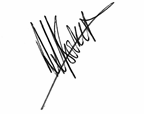 Signature: ……………………………………………. Name:	……David Booker.…………………. Position:   Director Veropath Ltd………….. Date	…………05.07.18…………………….Signed for and on behalf of the AUTHORITY Signature:	 Name:	……N……ia…ll…Q…u…in…n……………………….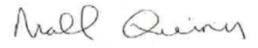 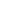 Position:	… Director Technology Strategic Category…………………………………………….Date	………11…/…07…/…2…01…8……………………….FRAMEWORK SCHEDULE 1: DEFINITIONS1.		In accordance with Clause 1.1 (Definitions), in this Framework Agreement including its Recitals the following expressions shall have the following meanings:FRAMEWORK SCHEDULE 2: SERVICES AND KEY PERFORMANCE INDICATORS PART A – SERVICESGENERAL1.1 The purpose of this Part A of Framework Schedule 2 (Services and Key Performance Indicators) is to lay down the characteristics of the Services that the Supplier will be required to make available to all Customers under this Framework Agreement together with any specific Standards applicable to the Services.SPECIFICATIONON-BOARDING ACTIVITY AND PRIORITISATIONThe Supplier will be required to work with the Authority to effectively plan, manage and prioritise the pipeline of Technology Expense Management (TEM) activity and for the delivery of the Services to Customers over the term of the Framework Agreement.All Services 1 – 7 appear under both Lots 1 and 2 as described in this Schedule 2 Services and Key Performance Indicators paragraph 2.3. Lot 1 route is for Central Government Bodies while Lot 2 route is for Contracting Authorities excluding Central Government Bodies. Where Services 1 – 7 are referred to in this Framework Schedule 2 it applies to that Service under both Lots.For Service 1 (see paragraph 2.3.1 below) Customers will follow the Call Off Procedure to award Call Off Contracts with a minimum Call Off Contract Period of one (1) year, to enable the full benefits of the Service to be realised.The Supplier will be required to market and promote TEM to Customers with the aim of on-boarding the maximum number of Customers in the first twelve (12) Months of the Framework Period.The Authority envisages that business transacted under Call Off Contracts will reach its peak during the first twenty four (24) months of the Framework Period.Call Off Contracts will co-expire with the Framework Agreement, which means that in the final twelve (12) Months of the Framework Period the Supplier must focus on consolidating benefits from existing Call Off Contracts.In relation to paragraph 2.1.6; Call Off Contracts are co-terminus with the Framework Agreement therefore the Supplier will be required to manage all Call Off Contracts to ensure they do not exceed the Framework Expiry Date. Service 1 Call Off Contracts must be awarded prior to the final twelve (12) Months of the Framework Period.The approach described in paragraphs 2.1.3 to 2.1.6 above will support the achievement of the overriding business objectives of theFramework   Agreement,   as   detailed   in   paragraph 2.3   of   this Framework Schedule 2.The Authority will review the Supplier’s marketing, work flow and on- boarding activity on a weekly basis during the Framework Period to assess how the Supplier’s provision of the Services is meeting the Authority’s Minimum Requirements.Where the Authority identifies any capacity pressures arising from either of the Lots the Authority will discuss with the Supplier ways to mitigate these pressures. This may involve the Authority requesting the supplier on the opposing Lot to provide Services to Customers under the other Lot on a temporary basis.Only those Customers who have either an existing Call Off Contract, or are in the process of awarding a Call Off Contract, for Service 1 are able to award Services 2, 3 and 4. Any Call Off Contract for Services 2, 3 and 4 will be co-terminus with the provision and Call Off Contract for Service 1 and will therefore have the same Call Off Expiry Date as that Call Off Contract for Service 1.FUNCTIONAL REQUIREMENTSThe Supplier shall provide seven (7) Services to Customers addressing telecoms spend, plus a range of supporting functions as described in this Framework Schedule 2.The Supplier shall populate the Services into a catalogue (including the applicable Charges) from which Customers can select and purchase the Services they require.The supporting functions detailed at paragraph 2.5 cannot be purchased individually by Customers i.e. they shall only be able to be purchased by Customers in addition to a Primary Service.PRIMARY SERVICESPrimary Service 1 – Technology Expense Management (TEM)TEM will be the Primary Service provision for  the Framework Agreement. The Supplier shall provide the Primary Service 1 via an online portal. This online portal will be compatible with commonly used internet browsers (including, but not limited to Microsoft (Internet Explorer/Edge), Chrome, Safari and Firefox).The online portal must be available for online interrogation on a 24/7 basis, other than during agreed downtime and must be supported during business hours.Primary Service 1 must provide a database and software to store and organise a range of data relating to a Customer’s estate, consumption and spend on relevant telecoms/technology services, including (but not limited to):-Data from Customers’ telecoms/technology suppliers showing spend, service type, tariff, usage, inventory;Data from Customers showing contractual information, staffing details, inventory, hierarchical/cost centre structure;Data from other relevant sources, such as: rates for benchmarking, market and other commercial information.The above data types are not exclusive and the Supplier shall advise the Authority on the availability of other data sets, which would help to deliver maximum benefits for Customers.The Service shall collect, normalize, collate and organise this data according to a logical cost centre structure as provided by Customers. The Supplier shall create and maintain uniquely identifiable links between equipment, Services and (where appropriate) End Users. Changes should be made in bulk or individually and a historical record of these amendments kept. The Supplier shall be able to interrogate, adjust and present data where the Customer is invoiced by its Third Party Provider over a range of different invoicing periods (e.g. per billing cycle and quarterly).Customers must be able to access and interrogate their data via the login portal. The Service shall allow searching and sorting by multiple fields and must be searchable by all fields. It should also provide drill-down dashboards and reports. T hese shall be configurable in a variety of visual formats (e.g. tabular, graphical, and diagrammatic), provide drill-down dashboards and reports. These shall be configurable in a variety of visual formats (e.g. tabular, graphical, and diagrammatic). Access to data must be restricted by system controls, Customer administrator, or equivalent methods, so that Customers and the Potential Provider’s staff can only see data according to prior agreement.OBTAINING TEM DATAThe Supplier shall obtain permission from the Customer (a “Letter of Authority”) prior to accessing, importing and storing TEM data from Customers’ telecoms/ technology Third Party Providers.The Supplier shall ensure that data can be uploaded, downloaded and exchanged by the Customer, the Authority and Supplier via the Supplier’s online portal in  a secure environment.The Supplier may be required  to import data into their Solution from the Authority’s Legacy TEM Service, and will be similarly required to export TEM data at the expiry or termination  of  this  Framework  Agreement  to  any  newReplacement Supplier as per the Supplier Exit Plan (Schedule 15 of this Framework Agreement.TEM OUTPUTS AND REPORTSThe Supplier shall make outputs from TEM accessible and available to both Customers and the Authority in a manner to enable reporting of estate spend in useable and readable format. The Supplier shall, where required by Customers and the Authority provide analysis and reports from the wide range of data, which identifies opportunities for demand and price savings, plus any scope for efficiency and improving compliance with usage policies. Interrogation functions must be available in the Supplier’s system to enable accessible reporting for viewing on-screen and download/ export from the TEM system into other formats such as Excel.The Supplier shall create and maintain inventories with TEM data, linking Customers’ devices, Services and (where appropriate) End Users. The inventory must provide the following:An ability to maintain detailed and comprehensive information retaining its’ historic integrity to reflect the picture of the estate at any given date;Incorporating all fixed line, mobile, data connectivity and other technology services into one centralised view on the portal.OPTIMISATION AND BENCHMARKINGIn addition to providing End Users with a detailed view of the estate they manage, the Supplier shall assess and report to the Customer the range of commercial, procurement and contractual opportunities arising from the data sets analysed. The objective being to reduce demand through identifying opportunities to optimise the Customer’s estate. This shall include benchmarking against prevailing market rates.NOTE: The following Services 2, 3 and 4 will only be made available to Customers who are actively receiving Primary Service 1.Service 2 - Contact ServicesThe Supplier will provide Services to assist with verifying and correcting Customer records. This Service will include contacting individual End Users to confirm the accuracy of the records. Inaccuracies identified will then be corrected on the Customer’s inventory. This Service may also involve site visits to the Customer’s Premises.Service 3 - Personal Use ManagementThe Service shall allow End Users to mark frequently used numbers or services to simplify future verification. The Supplier will provide End Users with details of spend in an easy to navigate electronic format and ask them to identify any personal usage in an easy to use process.Primarily for telephony usage, but open to application against other relevant technologies.Service 4 - Tactical Provisioning/OrderingThe Supplier will facilitate the placing and completion of orders for Services or equipment from the Customer’s existing contracts. The ordering process should be secure and feature automation wherever possible as well as monitoring of order status. It should also complete ordering process in a timely manner. The Supplier will support the accurate recording of devices in each Customer’s inventory, via its online portal.NOTE: The following Services will be available to Customers on a “standalone”basis.Service 5 - Historical Billing AuditThis Service uses a Customer’s historic telecoms and other technology billing data to identify any non-compliance with the contractual terms and usage. With the Customer’s permission (via a Letter of Authority) the Supplier will securely access, obtain and analyse the Customer's historical billing data. Using contractual information provided by either the Customer or its telecoms provider, the Supplier will compare data to identify any non-compliance with the relevant contract. A method for secure file transfer between the Customer and the Potential Provider will be required. A report detailing the areas of potential non-compliance will be made available to the Customer through the secure file system. The Supplier will obtain the Customer’s permission to contact the relevant Third Party Provider to resolve pricing, recover money and any other issues identified in a timely manner. The Supplier will then engage the relevant Third Party Provider to arrange for any incorrectly levied overcharges to be repaid to the Customer. The Supplier will only charge for this Service once recovered monies have been returned to the Customer.Service 6 - Physical AuditThe Supplier will support Customers who need help in constructing and checking/updating their inventories. This Service includes (but is not limited to) the provision of specialist staff to identify Services and equipment at Customer’s sites, record devices and support the creation or checking/updating of an inventory on Customer’s Premises An efficient process plan will be drawn up for any works to maximise time efficiency and minimise Customer disruption. A method for secure file transfer between the Customer and the Potential Provider will be required.Service 7 – SnapshotThe Supplier will provide Customers with a high level report detailing their telecoms and/or technology estate, which will identify where potential saving opportunities exist. The report will include (but is not limited to) number of devices per billing cycle, cost of estate, annualised cost of estate, zero usage devices, multiple devices, data usage, premium/international usage, benchmarking, and any other potential saving opportunities. A method for secure file transfer between the Customer and the Potential Provider will be required. This is not intended as part of Primary Service 1.OTHER TECHNOLOGIESThe Services described above shall apply to telecoms spend as a minimum as specified in each Customer’s Order Form. Where the Services required also relate to any other areas of the relevant Customer’s spend within scope of this Framework Agreement this will also be specified in the relevant Customer’s Order Form.SUPPORTING FUNCTIONSThe Supplier shall actively support the Authority with creating and maintaining an accurate pipeline of Customers, as described in Framework Schedule 11.The Supplier shall be responsible for managing and recording the workflow of TEM Services for each Customer, from initial contact through to invoicing work undertaken and identifying benefits realised. This workflow function shall support the Authority’s business objectives and will be shared, with the Authority, on a weekly basis to agree priorities for On Boarding Customers.The Supplier shall support the Authority with the delivery of Customer related activities. This will include without being limited to attending ad-hoc meetings where technical questions about TEM operations, or security of data, or similar matters are to be discussed. The Supplier shall provide any material required for these activities and will assistthe Authority with the development and production of case-studies, leaflets and presentations.The Supplier is required to provide a service desk to respond to Customer enquiries and technical issues arising from the Service provided. This will be available from 08:00 to 18:00 (GMT/BST) Monday to Friday excluding bank holidays for England and Wales as defined https://www.gov.uk/bank-holidays.As a minimum, the Supplier’s service desk will be required to:Answer all calls within five (5) rings;Have a rating system for all queries - e.g. Red, Amber, and Green;Answer all emails within forty eight (48) hours with an initial response and fully answer all queries within five (5) working days;Provide an agreed escalation route for Customer complaints.Pass on any information requests received under FOIA to the appropriate Customer within twenty four (24) hours in line with https://www.gov.uk/make-a-freedom-of-information- request.The Supplier will ensure that their service centre staff are fully trained and aware of the business, architecture and workflows of the Customer base.The Supplier shall provide, for the use of Customers and the Authority, information and training material including all necessary information on the operation and troubleshooting of its Services. This will include hints/tips and advice about how best to leverage the Solution, relevant training materials, overview and Frequently Asked Questions (FAQ’s) about the online portal and any relevant sample reports. The information shall be made available in a universally accessible electronic format via the on-line portal. The Supplier shall provide reference and technology manuals – e.g. for mobile phones.The Supplier shall provide people-based Services to support the automated part of the Services. These will include (but be not limited to) specialist tasks such as spend analysis, project management and Customer management. The people who deliver these service are competent to a professional standard.Strategic Information for the AuthorityTo support the Authority's strategic objectives you will provide access to an area of your Portal where the Authority can access Customer data, excluding data covered by GDPR regulations (e.g. personally identifiable information). This area of your  Portal will enable the Authority to access and interrogate the data to produce the types of reports detailed in Annex 1 Part 2.The Supplier will provide to the Authority and Customers a range of specified and ad hoc management information reports and dashboards to demonstrate performance against Service Levels as specified in Framework Schedule 26 and Key Performance Indicators (KPI) as specified in this Framework Schedule 2. The reports will be provided in a universally accessible electronic format via the online portal.The Supplier will also be required to submit per monthly billing cycle, a Management Information return to the Authority detailing spend data from Customer Call Off Contracts. This will be submitted via the Authority’s Management Information portal (MISO) as specified in Framework Schedule 9.A list of the reports the Supplier is required to produce (as a minimum) is at Annex 1 of this document.TECHNICAL REQUIREMENTSThe Supplier shall ensure that all elements of the Service that are delivered online must be compatible with common internet browsers including but not limited to Microsoft (Internet Explorer/Edge), Chrome, Safari and Firefox.The Supplier shall ensure that the Service is fully inclusive for all users of all abilities in accordance with the Standards.SECURITY REQUIREMENTSThe online portal shall be maintained by persons cleared to at least BPSS clearance. Functionality testing of any changes prior to release will also be by persons cleared to at least BPSS.The online portal shall be hosted and maintained in line with theAuthority’s requirements to:Identify threats to privacy, to confidentiality, integrity and availability.Undertake integrity checks on the online portal, alarm arrangements if intrusion, compromise or corruption is suspected.Validate Customer input to prevent injection.Regular assessment against the OWASP top 10 vulnerabilities.Review Customer access, registration, password re-sets, and cookie policy and session management.Identify all cyber and insider threats, including third party and supplier threats.Identify and threats to fraud, naming fraud vectors.Legal concerns.Comply with data protection, in particular the Data Protection Act (DPA) and General Data Protection Regulations (GDPR) which will supersede the DPA in 2018.The online portal shall incorporate https with Transport Layer Service1.2 (to be updated as and when relevant) compliant with X509 v3 public key certification.Data modules in the databases shall be encrypted to at least FIPS 140- 2 full disk encryption standard.The online portal shall incorporate a cookie policy where the Customer shall be able to decline access to the Service. After notification, the cookie shall collect Customer registration details, preferences, relevant information for Customer surveys.Reasons for cookie collecting such information.Site improvement.Promotional activity.Market research.The Supplier shall ensure that sessions on the Service’s online portal time out after two (2) hours of inactivity and when the relevant user's browser shuts down.Development of the online portal is subject to configuration control including security testing. The Supplier shall subject all major changes to an IT Health Check (ITHC).The Supplier shall ensure that the Service:requires Customers to be authenticated by a suitably complex (upper/lowercase, and numeric field) password, .to be set up on the user’s first registration onto the Service;checks and notifies each Customer of the strength of their chosen password;features a mechanism for Customers to generate new passwords if forgotten i.e. by email or SMS validation of identity;is fully compliant with the advice, Cloud Security Principles, set out by the NCSC.1The  Supplier  shall  ensure  that  the  online  portal  is  hosted  by  an appropriate provider who shall ensure that:Fully patched web application firewalls (WAF) and protective monitoring tools are incorporated in the design;All infrastructure items, communications equipment, servers and security enforcing devices shall be of the latest model available at Framework Commencement Date and hardware and software patching up to date;A patching strategy is provided with a programme to patch windows servers at a minimum interval of three (3) months and Unix/Linux servers every six (6) months (others to de advised in the patch plan);Antivirus shall be up to date and maintained weekly;Customer databases shall be partitioned without common access from Customers or administrators;Integrity checks on the online portal shall be incorporated as appropriate so as to produce an alarm if any unauthorised code or data is introduced;All input to Customer input fields must be validated before being passed to the underlying applications or database;The database shall be physically or virtually separated from the online portal and underlying application infrastructure by named security enforcing equipment;The infrastructure must be replicated for development and training and this shall be separated from the ‘live’ (production) environment by security enforcing functionality;All administrators managing the online portal, underlying applications and database platforms and infrastructure must be security vetted to BPSS subject to acceptable use and confidentiality agreement and access shall be by trusted authentication methods;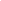 1 https://www.ncsc.gov.uk/guidance/implementing-cloud-security-principlesCustomers may require further partitioning of data, considered especially sensitive, higher classification or caveated at a need-to-know level;Remote logical access shall utilise two factor authentications or biometrics; andThe infrastructure shall be housed in physically secure data centre(s) approved by the Authority.The Supplier must provide a certificate where a data centre used in the provision of the Services is included in the scope of compliance to either ISO/IEC 27001 or Cyber Essentials Plus. In this circumstance the data centre itself will not require further inspection.All equipment used for hosting the online portal, applications and database shall be disposed of securely as advised by the Authority at end-of-life. It shall not be used for any other purpose without Approval of the Authority.The Supplier shall nominate a governance structure including a Security Manager and Senior Information Risk Owner (Supplier CSO) within the organisation. Both should have deputies for cover during absence the Security Manager shall be responsible to ensuring day to day scrutiny of development and in-service improvements as well as the Escalation of any incident to the Supplier CSO.The Supplier shall provide facilities to host a regular TEM Security Working Group (SWG) that shall be attended by at least two representatives of the Authority and those of the Supplier. The Supplier will present a report to include all issues arising, any incident, and progress of any remediation action. This report will form an Information Security Risk Register (ISRR) of residual risk, including priority by gravity, owners, proposals and target timescales for remediation where relevant. The Supplier will issue agendas and provide minutes.The Supplier CSO shall be the single point of contact (SPOC) for escalation.All downloads shall be to authenticated users over https.The recovery of data should the online portal servers fail must be within four (4) hrs and back-ups must comply with Framework Schedule 27 .Before going live and for all major (to be proposed/defined) changes to the online portal the Supplier shall engage a penetration test whichshall be conducted by an officially approved CREST2 or CHECK3 team. The Supplier shall then compile and deliver a report detailing the results of the penetration test to the Authority five (5) Working Days prior to proposed ‘live’ working. All vulnerabilities shall be graded according to HIGH, MEDIUM, LOW and recommendations for remedy included. As a minimum, the penetration test shall check the health of the online portal against OWASP top ten vulnerabilities including:Injection (SQL, PHP etc);Broken session management;Cross site scripting (XSS);Direct object reference;Security misconfiguration;Sensitive data exposure;Function level access control;Cross site request forgery;Components – libraries, software modules availability; andNon-validated requests and forwards;The Supplier shall ensure that within the Service all Customer Data is kept separate and that each Customer is only authorised to access its own Customer Data (or a subset of that Customer Data, as applicable to their configuration requirements). This will be on a pre-determined need-to-know basis and the Supplier shall ensure the integrity of their Role Based Access Control (RBAC).The ITHC will include attempts to access data from other subsets and an exercise attempting to escalate privilege from a normal user to another category, including an administrator.REQUIREMENT FOR CONTINUOUS IMPROVEMENTIn order to promote and assist in the delivery of the Services to the Customers the Supplier shall undertake continuous improvement in line with the provisions of Framework Schedule 12 including Annex 1 Requirement for Continuous Improvement.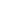 2 http://www.crest-approved.org/3 https://www.ncsc.gov.uk/articles/using-check-providerREQUIREMENT FOR RISK MANAGEMENTIn order to promote and assist in the delivery of the Services to the Customers the Supplier shall undertake risk management in line with Schedule 2 Annex 2.REQUIREMENT FOR BUSINESS CONTINUITYIn order to promote and assist in the delivery of the Services to Customers the Supplier shall undertake business continuity in line with the provisions of Framework Schedule 28.SERVICE LEVELS AND PERFORMANCE MONITORINGThe Supplier shall perform the Services to the Service Levels specified in Framework Schedule 26 and its associated regime for Service Credits within that same Schedule.The Authority will use KPIs to measure the Supplier’s performance of the Services and the Supplier shall provide regular reports to the Authority measuring performance against these KPIs, as specified in the Framework Schedule 26).Where any of the KPIs are not being met the Supplier will provide the Authority and/or  the relevant Customer with a comprehensive plan detailing how the Supplier will improve its performance in order to ensure it meets and continues to meet the KPIs.IMPLEMENTATION OF THE SOLUTIONThe Supplier shall provide two (2) plans relating to the implementation of the Service:the Implementation Plan at Framework Schedule 6; andthe Customer On-boarding Plan Framework Schedule 6 Annex 2,which will demonstrate the use of structured processes and clearly state the roles and responsibilities of each Party, including Deliverables and timing.The Implementation Plan will cover in detail the initial build and setup of the TEM portal. The system Implementation Plan will include detailed explanation of how testing will take place. This document will need to describe roles and responsibilities, key personnel and where flexibility exists.The Customer On-boarding  Plan will describe how each Customer will be on-boarded onto TEM. The Customer On- boarding Plan will give details of how each stage will be tested prior to go-live. This document will need to describe roles and responsibilities, key personnel and where flexibility exists.Each of the above plans will be required to show detailed tasks against a timetable, and include clear allocation of roles and responsibilities, including where tasks lay outside of the Supplier’s organisation. Each plan will require an associated risk register that is kept up-to-date by the Supplier and made available to the Authority and Customers as appropriateROLES AND RESPONSIBILITIESThe table below describes roles and responsibilities of each party. This is not intended to be a complete and comprehensive list of the tasks, roles and responsibilities, but is indicative of the requirement. The areas of overlap will be discussed during the Negotiation stages of the procurement. An agreed table will be inserted in the Framework Agreement following award.Annex 1 - Reporting requirementsReporting for the CustomerThe following table is indicative only, but represents the type and content of reports which will be required depending on the proposed solution.In addition to the following reports, the online portal will be required to facilitate the creation of customised, individual reports to fit ad hoc Customer requirements.Reporting for the AuthorityThe following table is indicative only, but represents the type and content of reports which will be required depending on the proposed solution.In addition to the following reports, the online portal will be required to facilitate the creation of customised, individual reports to fit ad hoc Authority requirements.All of these reports will be required to illustrate the Services at an overall Central Government/Wider Public Sector view and a breakdown per Customer.Annex 2 - Requirement for Risk Management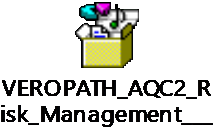 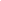 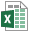 VEROPATH_AQC2_R   VEROPATH_AQC2_Risk_Management___isk_Management_PlANNEX 3 – CUSTOMER LISTOJEU Contract Notice Customer listThe table listed above details the Customers relating to the two Lots at a high level in order to see a comprehensive list of Customers, in terms of activities, organisational structures and number of employees please see the embedded excel spreadsheet. Please note that upon award the high level Customer list will be amended to reflect the Lot that you have been successful in.PART B – KEY PERFORMANCE INDICATORSGENERALThe purpose of this Part B is to set out the KPIs by which the Supplier’s overall performance under this Framework Agreement shall be monitored and managed. The Authority reserves the right to adjust, introduce new, or remove KPIs throughout the Framework Period, however any significant changes to KPIs shall be agreed between the Authority and the Supplier in accordance with Clause 23.1 (Variation Procedure).The Supplier shall comply with all its obligations related to KPIs set out in this Framework Agreement including Framework Schedule 8 (Framework Management) and shall use all reasonable endeavours to meet the KPI Targets identified in the table below.The KPIs from which performance by the Supplier of this Framework Agreement will be reported against are set out below: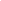 FRAMEWORK SCHEDULE 3: CHARGES AND CHARGING STRUCTUREGENERAL PROVISIONSThe Charges set out in Annex 1 to this Framework Schedule 3 are the maximum that the Supplier may charge pursuant to any Call Off Contract.The Supplier acknowledges and agrees that, subject to paragraph 4 of this Framework Schedule 3 (Adjustment of the Charges), the Charges cannot be increased during the Framework Period.PRICING MECHANISM FOR THE CALCULATION OF CHARGESCharges shall be calculated using the pricing mechanism specified in Annex 1 to this Framework Schedule 3.Table 1 of Annex 1 sets out which pricing mechanism shall be used to calculate the Charges, which shall be one or more of the following:“Day Rate” in which case the provisions of Paragraph 2.3 shall apply;“Fixed Price” in which case the provisions of Paragraph 2.4 shall apply;“Gainshare” pricing, in which case the provisions of Paragraph2.5 shall apply.Day RateWhere Table 1 of Annex 1 indicates that a Charge (as applicable) is to be calculated by reference to a Day Rate pricing mechanism, the day rates set out in Table 1 of Annex 2 shall be used to calculate the relevant Charges, provided that the Supplier (or its Sub-Contractor) shall not be entitled to include any uplift for risks or contingencies within its day rates.Fixed Price ChargesWhere Table 1 of Annex 1 indicates that a Charge is to  be calculated by reference to a Fixed Price pricing mechanism, the relevant Charge shall be the amount set out against that Charge in Table 2 of Annex 2.GainshareWhere Table 1 of Annex 1 indicates that a Charge is to  be calculated by reference to a Gainshare pricing mechanism, the relevant Charge shall be calculated by applying the percentage share due to the Supplier (as agreed between the Supplier and the relevant Customer and specified in the Call Off Contract) to the total financial benefit realised by the Customer resulting from the Supplier’s provision of the Services.COSTS AND EXPENSESThe Charges shall include all costs and expenses relating to the Services provided to Customers and/or the Supplier’s performance of its obligations under any Call Off Contracts and no further amounts shall be payable by a Customer to the Supplier in respect of such performance, including in respect of matters such as:any incidental expenses that the Supplier incurs, including travel, subsistence and lodging, document or report reproduction, shipping, desktop or office equipment costs required by the Supplier Personnel, network or data interchange costs or other telecommunications charges; orany amount for any services provided or costs incurred by the Supplier prior to the commencement date of any Call Off Contract.ADJUSTMENT OF THE CHARGESThe Charges shall only be varied:due to a Specific Change in Law in relation to which the Parties agree that a change is required to all or part of the Charges in accordance with Clause 23.2 of this Framework Agreement (Legislative Change);where all or part of the Charges are reviewed and reduced in accordance with Framework Schedule 12 (Continuous Improvement and Benchmarking); orwhere all or part of the Charges are reviewed and reduced in accordance with paragraph 6 of this Framework Schedule 3 (Supplier Periodic Assessment of Charges);Subject to paragraphs 4.1.1 to 4.1.3 of this Framework Schedule, the Charges will remain fixed for the duration of this Framework Agreement and any resulting Call Off Contracts.SUPPLIER PERIODIC ASSESSMENT OF CHARGESEvery six (6) Months during the Framework Period, the Supplier shall assess the level of the Charges to consider whether it is able to reduce them.Such assessments by the Supplier under paragraph 5.1 shall be carried out on 1 June and 1 December in each Contract Year (or in the event that such dates do not, in any Contract Year, fall on a Working Day, on the next Working Day following such dates). To the extent that the Supplier is able to decrease all or part of the Charges it shall promptlynotify   the   Authority   in   writing   and   such   reduction   shall   be implemented in accordance with paragraph 6.1.3 below.Charges shall not be adjusted to take account of any inflation, change to exchange rate, change to interest rate or any other factor or element which might otherwise increase the cost to the Supplier or Sub- Contractors of the performance of their obligations under this Framework Agreement and any Call Off Contracts.IMPLEMENTATION OF ADJUSTED CHARGESVariations in accordance with the provisions of this Framework Schedule 3 to all or part the Charges (as the case may be) shall be made by the Authority to take effect:in accordance with Clause 23.2 (Legislative Change) where an adjustment to the Charges is made in accordance with paragraph 4.1.1 of this Framework Schedule;in accordance with paragraphs 3.3.3 and 4.8 of Framework Schedule 12 (Continuous Improvement and Benchmarking) where an adjustment to the Charges is made in accordance with paragraph 4.1.2 of this Framework Schedule 3; oron 1 July for assessments made on 1 June and on 1 January for assessments made on 1 December where an adjustment to the Charges is made in accordance with paragraph 4.1.3 of this Framework Schedule 3.and the Parties shall amend the Charges shown in Annex 3 to this Framework Schedule 3 to reflect such variations.CHARGES UNDER CALL OFF CONTRACTSThe Charges described in this Framework Agreement shall apply to any Call Off Contracts entered into by Customers. Charges in  Call Off Contracts shall be the same as the Charges in the Framework Agreement. Any Charges which are Adjusted in accordance with this Framework Agreement shall take immediate effect in all Call Off Contracts.Within the secure TEM Service, the Provider is required to publish the pricing tables and clearly identify to logged-in Customers what the current applicable price level is, and the number of units required to reach the next price reduction.Any variation to the Charges payable under a Call Off Contract must be agreed between the Supplier and the relevant Customer and implemented in accordance with the provisions applicable to the Call Off Contract.ANNEX 1: PRICING MECHANISM AND CHARGES TABLE 1 – LOT 1 CENTRAL GOVERNMENTTABLE 2 – LOT 2 WIDER PUBLIC SECTORGAINSHAREFor Services 1 and 5 the Gainshare will be based on a percentage of the savings and commercial benefits realised by the Customer as a result of the Supplier’s activities covered by the Contract.The Gainshare percentages have been set as a result of the Framework Agreement tender and are located in Schedule 3 Annex 1 Pricing Mechanisms and Charges.The Customer shall have the opportunity to negotiate a lesser Gainshare percentage for Call-Off Contract(s) under this Framework Agreement, in cases where the Supplier may be prepared to agree a lower Gainshare percentage.The Customer may be required to  provide to  the Supplier before the Supplier agrees to a lower Gainshare percentage:an accurate inventory of devices before agreeing to a lower Gainshare percentage. This may require the Customer agreeing to pay for a due diligence exercise, or inventory audit service. (The Customer could use the Physical Audit service offered under the Framework Agreement, Service 6, or Service 7 Snapshot).Defining savings and commercial benefits.Commercial benefits will arise from:Demand reductions - e.g. the removal of zero use connections;Cost reductions - e.g. a change in tariff to better reflect current usage or obtaining better rates;Resolving overpayments from historical errors and disputed charges.Scope of Services and devices to be covered by the Gainshare agreement.Before the Service commences the Supplier shall agree with the Customer the scope of the Services, devices and invoices to be covered by the Gainshare agreement. A record (The Record) shall be established of the Services and devices to be covered (or excluded) from the Gainshare arrangement. This record must be signed and dated by the Supplier and Customer.If the Customer wants to add Services, devices and invoices to the Gainshare arrangement at a later date this must be agreed with the supplier and added to the Record.Where a Customer later identifies Services, devices or invoices as not being in scope of the  Gainshare agreement and the Supplier has already recommended actions addressing these services, devices or invoices, then the Customer must provide documentary evidence to support their exclusion from the Gainshare agreement. This must be done within one month of the recommendation having been made.If the Customer advises the supplier that recommendations will not be actioned, but the Supplier finds they are subsequently actioned, then the Supplier will be entitled to charge the Customer in line with the Gainshare agreement.Term for the Gainshare benefits to be claimed and charged.The Gainshare charging period starts when the Customer actions the recommendations made by the Supplier and produces commercial, or other documentation, confirming the value of the commercial benefit.For historical and one-off errors the commercial benefit will be evidenced by the production of invoices, or other documentation which confirms the value of the adjustment or repayment to the Customer.For actions resulting in future costs avoided the commercial benefit will be evidenced by the production of invoices, or other contractual information. The Supplier and Customer will agree a schedule of the commercial benefits to which the Gainshare percentage will be applied.The maximum period for charging under the Gainshare shall be twelve months from when the commercial benefit started.Reporting commercial benefits to the Authority.The Authority will provide the Supplier with a template to be completed and signed by the Customer, confirming the type and value of commercial benefits. Completed forms will be shared with the Authority as evidence of commercial benefits arising from the Framework Agreement.ANNEX 2: RATES AND PRICESVEROPATH AQD1Att 3b Lot 1 Pot ProvFRAMEWORK SCHEDULE 4 - TEMPLATE ORDER FORM AND CALL OFF TERMSPART 1 – TEMPLATE ORDER FORMAnnex 1 Order FormIn this Order Form, capitalised expressions shall have the meanings set out in Call Off Schedule 1 (Definitions), Framework Schedule 1 or the relevant Call Off Schedule in which that capitalised expression appears.The Supplier shall provide the Services specified in this Order Form to the Customer on and subject to the terms of the Call Off Contract for the duration of the Call Off Period.This Order Form should be used by Customers ordering Services under the Technology Expense Management 2 Framework Agreement ref. RM3802 in accordance with the provisions of Framework Schedule 5.The  Call  Off  Terms,  referred  to  throughout  this  document,  are  available  from  the  Crown Commercial Service website http://ccs-agreements.cabinetoffice.gov.uk/contracts/rm3802Section AGeneral informationThis  Order  Form  is  issued  in  accordance  with  the  provisions  of  the  Technology  Expense Management Framework Agreement RM3802.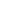 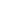 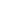 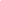 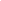 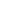 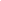 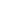 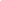 Section BOverview of the requirement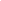 Section CCustomer Core Services RequirementsPlease provide details of all Services required including the locations where the Supplier is required to provide the Services Ordered.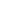 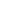 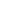 Section D Supplier responseSuppliers - use this section to provide any details that may be relevant in the fulfilment of the Customer Order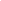 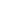 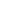 Section ECall Off Contract awardThis Call Off Contract is awarded in accordance with the provisions of the Technology Expense Management 2 Framework Agreement ref. RM3802.The Supplier shall provide the Services specified in this Order Form to the Customer on and subject to the terms of this Order Form and the Call Off Terms (together referred to as “the Call Off Contract”) for the duration of the Call Off Contract Period.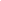 For and on behalf of the SupplierFor and on behalf of the CustomerPART 2 – CALL OFF TERMS TERMS AND CONDITIONSPRELIMINARIESDEFINITIONS AND INTERPRETATIONIn this Call Off Contract, unless the context otherwise requires, capitalised expressions shall have the meanings set out in Call Off Schedule 1 (Definitions) or the relevant Call Off Schedule in which that capitalised expression appears.If a capitalised expression does not have an interpretation in Call Off Schedule 1 (Definitions) or relevant Call Off Schedule, it shall have the meaning given to it in the Framework Agreement. If no meaning is given to it in the Framework Agreement, it shall, in the first instance, be interpreted in accordance with the common interpretation within the relevant market sector/industry where appropriate. Otherwise, it shall be interpreted in accordance with the dictionary meaning.In this Call Off Contract, unless the context otherwise requires:the singular includes the plural and vice versa;reference to a gender includes the other gender and the neuter;references to a person include an individual, company, body corporate, corporation, unincorporated association, firm, partnership or other legal entity or Crown Body;a reference to any Law includes a reference to that Law as amended, extended, consolidated or re-enacted from time to time;the words "including", "other", "in particular", "for example" and similar words shall not limit the generality of the preceding words and shall be construed as if they were immediately followed by the words "without limitation";references to “writing” include typing, printing, lithography, photography, display on a screen, electronic and facsimile transmission and other modes of representing or reproducing words in a visible form, and expressions referring to writing shall be construed accordingly;references to “representations” shall be construed as references to present facts, to “warranties” as references to present and  future facts and  to “undertakings” as references to obligations under this Call Off Contract;references to “Clauses” and “Call Off Schedules”  are, unless otherwise provided, references to the clauses and schedules of this Call Off Contract and references in any Call Off Schedule to parts, paragraphs, annexes and tables are, unless otherwise provided, references to the parts, paragraphs, annexes and tables of the Call Off  Schedule in  which  these references appear; andthe headings in this Call Off Contract are for ease of reference only and shall not affect the interpretation or construction of this Call Off Contract.Subject to Clauses 1.5 and 1.6 (Definitions and Interpretation), in the event of and only to the extent of any conflict between the Order Form, the Call Off Terms and the provisions of the Framework Agreement, the conflict shall be resolved in accordance with the following order of precedence:the Framework Agreement, except Framework Schedule 22 (Tender);the Order Form;the Call Off Terms;Framework Schedule 22 (Tender).Any permitted changes by the Customer to the Call Off Terms and the Template Order Form under Clause 4 (Call Off Procedure) of the Framework Agreement and Framework Schedule 5 (Call Off Procedure) prior to them becoming the Call Off Terms and the Order Form which comprise this Call Off Contract shall prevail over the Framework Agreement.Where the Tender contains provisions which are more favourable to the Customer in relation to this Call Off Contract, such provisions of the Tender shall prevail. The Customer shall in its absolute and sole discretion determine whether any provision in the Tender is more favourable to it in this context.DUE DILIGENCEThe Supplier acknowledges that:the Customer has delivered or made available to the Supplier all of the information and documents that the Supplier considers necessary or relevant for the performance of its obligations under this Call Off Contract;it has made its own enquiries to satisfy itself as to the accuracy and adequacy of the Due Diligence Information;it has raised all relevant due diligence questions with the Customer before the Call Off Commencement Date;it has satisfied itself of all relevant details, including but not limited to, details relating to the following;suitability of the existingoperating processes and procedures and the working methods of the Customer;ownership, functionality, capacity, condition and suitability for use in the provision of the Services.REPRESENTATIONS AND WARRANTIESEach Party represents and warranties that:it has full capacity and authority to enter into and to perform this Call Off Contract;this Call Off Contract is executed by its duly authorised representative;there are no actions, suits or proceedings or regulatory investigations before any court or administrative body or arbitration tribunal pending or, to its knowledge, threatened against it (or, in the case of the Supplier, any of its Affiliates) that might affect its ability to perform its obligations under this Call Off Contract; andits obligations under this Call Off Contract constitute its legal, valid and binding obligations, enforceable in accordance with their respective terms subject to applicable (as the case may be for each Party) bankruptcy, reorganisation, insolvency, moratorium or similar Laws affecting creditors’ rights generally and subject, as to enforceability, to equitable principles of general application (regardless of whether enforcement is sought in a proceeding in equity or Law).The Supplier represents and warrants that:it is validly incorporated, organised and subsisting in accordance with the Laws of its place of incorporation;it has all necessary consents (including, where its procedures so require, the consent of its Parent Company) and regulatory approvals to enter into this Call Off Contract;its execution, delivery and performance of its obligations under this Call Off Contract does not and will not constitute a breach of any Law or obligation applicable to it and does not and will not cause or result in a Default under any agreement by which it is bound;as at the Call Off Commencement Date, all written statements and representations in any written submissions made by the Supplier as part of the procurement process, its Tender, and any other documents submitted remain true and accurate except to the extent that such statements and representations have been superseded or varied by this Call Off Contract;it has and shall continue to have all necessary rights in and to the Licensed Software, the Third Party IPR, the Supplier Background IPRs and any other materials made available by the Supplier (and/or any Sub-Contractor) to the Customer which are necessary for the performance of the Supplier’s obligations under this Call Off Contract including the receipt of the Services by the Customer;it shall take all steps, in accordance with Good Industry Practice, to prevent the introduction, creation or propagation of any disruptive elements (including any virus, worms and/or Trojans, spyware or other malware) into systems, data, software or the Customer’s Confidential Information (held in electronic form) owned by or under the control of, or used by, the Customer;it is not subject to any contractual obligation, compliance with which is likely to have a material adverse effect on its ability to perform its obligations under this Call Off Contract;it is not affected by an Insolvency Event and no proceedings or other steps have been taken and not discharged (nor, to the best of its knowledge, are threatened) for the winding up of the Supplier or for its dissolution or for the appointment of a receiver, administrative receiver, liquidator, manager, administrator or similar officer in relation to any of the Supplier’s assets or revenue; andfor the Call Off Contract Period and for a period of twelve (12) Months after the termination or expiry of this Call Off Contract, the Supplier shall not employ or offer employment to any staff of the Customer which have been associated with the provision of the Services without Approval or the prior written consent of the Customer, which shall not be unreasonably withheld.Each of the representations and warranties set out in Clauses 7.1 and 3.2 shall be construed as a separate representation and warranty and shall not be limited or restricted by reference to, or inference from, the terms of any other representation, warranty or any undertaking in this Call Off Contract.If at any time a Party becomes aware that a representation or warranty given by it under Clauses 7.1 and 3.2 has been breached, is untrue or is misleading, it shall immediately notify the other Party and the Authority of the relevant occurrence in sufficient detail to enable the other Party to make an accurate assessment of the situation.For the avoidance of doubt, the fact that any provision within this Call Off Contract is expressed as a warranty shall not preclude any right of termination the Customer may have in respect of breach of that provision by the Supplier which constitutes a material Default.B.   DURATION OF CALL OFF CONTRACT 	CALL OFF CONTRACT PERIODThis Call Off Contract shall take effect on the Call Off Commencement Date and the term of this Call Off Contract shall be the Call Off Contract Period.In accordance with Framework Agreement Clause 10.3 all Call Off Contracts awarded under this Framework Agreement shall expire co-terminus with the Framework Agreement.C.   CALL OFF CONTRACT PERFORMANCECUSTOMER ON-BOARDING PLANFormation of Customer On-Boarding PlanThe Customer On-Boarding Plan shall be completed by the Supplier and provided to the Customer in draft for Approval within five (5) Working Days of the Call Off Commencement Date, and such decision to Approve or not shall not be unreasonably delayed or withheld.The Supplier shall perform each of the Deliverables identified in the Customer On-Boarding Plan by the applicable date assigned to that Deliverable in the Customer On-Boarding Plan so as to ensure that each Milestone identified in the Customer On-Boarding Plan is Achieved on or before its Milestone Date.The Supplier shall monitor its performance against the Customer On- Boarding Plan and Milestones (if any) and any other requirements of the Customer as set out in this Call Off Contract and report to the Customer and the Authority on such performance.Control of Customer On-Boarding PlanThe Supplier shall keep the Customer On-Boarding Plan under review in accordance with the Customer’s instructions and ensure that it is maintained and updated on a regular basis as may be necessary to reflect the then current state of the provision of the Services.Where so specified in the Customer On-Boarding Plan or elsewhere in this Call Off Contract, time in relation to compliance with a date, Milestone Date or period shall be of the essence and failure of the Supplier to comply with such date, Milestone Date or period shall be a material Default unless the Parties expressly agree otherwise.Rectification of Delay in Customer On-BoardingIf the Supplier becomes aware that there is, or there is reasonably likely to be, a Delay under this Call Off Contract:it shall:             notify the Customer as soon as practically possible and no later than within two (2) Working Days from becoming aware of the Delay or anticipated Delay;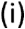             include in its notification an explanation of the actual or anticipated impact of the Delay;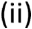            comply with the Customer’s instructions in order to address the impact of the Delay or anticipated Delay; and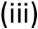            use all reasonable endeavours to eliminate or mitigate the consequences of any Delay or anticipated Delay; and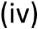 if the Delay or anticipated Delay relates to a Milestone in respect which a Delay Payment has been specified in the Customer On- Boarding Plan, Clause 5.4 (Delay Payments) shall apply.Delay PaymentsIf Delay Payments have been included in the Customer On-Boarding Plan and a Milestone has not been Achieved by the relevant Milestone Date, the Supplier shall pay to the Customer such Delay Payments (calculated as set out in the Customer On-Boarding Plan) and the following provisions shall apply:the Supplier acknowledges and agrees that any Delay Payment is a price adjustment and not an estimate of the Loss that may be suffered by the Customer as a result of the Supplier’s failure to Achieve the corresponding Milestone;Delay Payments shall be the Customer's exclusive financial remedy for the Supplier’s failure to  Achieve a corresponding Milestone by its Milestone Date except where:              the Customer is otherwise entitled to or does terminate this Call Off Contract pursuant to Clause 34 (Customer Termination Rights) except Clause 34.2 (Termination Without Cause); or            the Delay exceeds the number of days (‘the “Delay Period Limit”) specified in the Customer On-Boarding Plan for the purposes of this sub-Clause, commencing on the relevant Milestone Date;the Delay Payments will accrue on a daily basis from the relevant Milestone Date and shall continue to accrue until the date when the Milestone is Achieved;no payment or concession to the Supplier by the Customer or other act or omission of the Customer shall in any way affect the rights of the Customer to recover the Delay Payments or be deemed to be a waiver of the right of the Customer to recover any such damages unless such waiver complies with Clause 41 (Waiver and Cumulative Remedies) and refers specifically to a waiver of the Customer’s rights to claim Delay Payments; andthe Supplier waives absolutely any entitlement to challenge the enforceability in whole or in part of this Clause 5.4.1and Delay Payments shall not be subject to or count towards any limitation on liability set out in Clause 29 (Liability).PROVISION OF SERVICESProvision of the ServicesThe Supplier acknowledges and agrees that the Customer relies on the skill and judgment of the Supplier in  the provision  of the Services and  the performance of its obligations under this Call Off Contract.The Supplier shall ensure that the Services:comply in all respects with any description of the Services in this Call Off Contract; andare supplied in accordance with the provisions of this Call Off Contract Tender.The Supplier shall perform its obligations under this Call Off Contract in accordance with:all applicable Law;Good Industry Practice;the Standards;the Security Policy;the Quality Plans; andthe Supplier's own established procedures and practices to the extent the same do not conflict with the requirements of Clauses 6.1.3(a) to 6.1.3(e).The Supplier shall:at all times allocate sufficient resources with the appropriate technical expertise to supply the Deliverables and to provide the Services in accordance with this Call Off Contract;subject to Clause 17.1 (Variation Procedure), obtain, and maintain throughout the duration of this Call Off Contract, all the consents, approvals, licences and permissions (statutory, regulatory contractual or otherwise) it may require and which are necessary for the provision of the Services;ensure that:             the release of any new Supplier Software or Upgrade complies with the interface requirements of the Customer and (except in relation to new Software or Upgrades which are released to address Malicious Software) shall notify the Customer three (3) Months before the release of any new Supplier Software or Upgrade;            all Software including Upgrades, Updates and New Releases used by or on behalf of the Supplier are currently  supported  versions  of  that  Software  andperform in all material respects in accordance with the relevant specification;           any products or services recommended or otherwise specified by the Supplier for use by the Customer in conjunction with the Deliverables and/or the Services shall enable the Deliverables and/or Services to meet the requirements of the Customer;           the Supplier System and Supplier Assets will be free of all encumbrances and will be Euro Compliant; and            the Services are fully compatible with any Customer Software, Customer System, Customer Property or Customer Assets described in Part B of Call Off Schedule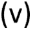 4 (Customer On-Boarding Plan, Customer Responsibilities and Key Personnel) (or elsewhere in this Call Off Contract) or otherwise used by the Supplier in connection with this Call Off Contract;minimise any disruption to the Sites Services, the ICT Environment and/or the Customer's operations when providing the Services;ensure that any Documentation and training provided by the Supplier to the Customer are comprehensive, accurate and prepared in accordance with Good Industry Practice;co-operate with the Other Suppliers and provide reasonable information (including any Documentation), advice and assistance in connection with the Services to any Other Supplier to enable such Other Supplier to create and maintain technical or organisational interfaces with the Services and, on the Call Off Expiry Date for any reason, to enable the timely transition of the supply of the Services (or any of them) to the Customer and/or to any Replacement Supplier;assign to the Customer, or if it is unable to do so, shall (to the extent it is legally able to do so) hold on trust for the sole benefit of the Customer, all warranties and indemnities provided by third parties or any Sub-Contractor in respect of any Deliverables and/or the Services. Where any such warranties are held on trust, the Supplier shall enforce such warranties in accordance with any reasonable directions that the Customer may notify from time to time to the Supplier;provide the Customer with such assistance as the Customer may reasonably require during the Call Off Contract Period in respect of the supply of the Services;deliver the Services in a proportionate and efficient manner;ensure  that  neither  it,  nor   any   of   its   Affiliates,   embarrasses the Customer or otherwise brings the Customer into disrepute by engaging in any act or omission which is reasonably likely to diminish the trust that the public places in the Customer, regardless of whether or not such act or omission is related to the Supplier’s obligations under this Call Off Contract; andgather, collate and provide such information and co-operation as the Customer may reasonably request for the purposes of ascertaining the Supplier’s compliance with its obligations under this Call Off Contract.An obligation on the Supplier to do, or to refrain from doing, any act or thing shall include an obligation upon the Supplier to procure that all Sub- Contractors and Supplier Personnel also do, or refrain from doing, such act or thing.DELIVERY OF SERVICESTime of Delivery of the ServicesThe Supplier shall provide the Services on the date(s) specified in the Order Form (or elsewhere in this Call Off Contract) and the Milestone Dates (if any).Location and Manner of Delivery of the ServicesExcept where otherwise provided in this Call Off Contract, the Supplier shall provide the Services to the Customer through the Supplier Personnel at the Sites.The Customer may inspect and examine the manner in which the Supplier provides the Services at the Sites and, if the Sites are not the Customer Premises, the Customer may carry out such inspection and examination during normal business hours and on reasonable notice.Undelivered ServicesIn the event that any of the Services are not Delivered in accordance with Clauses 6.1 (Provision of the Services), 7 (Time of Delivery of the Services) and 7.2 (Location and Manner of Delivery of the Services) ("Undelivered Services"), the Customer, without prejudice to any other rights and remedies of the Customer howsoever arising, shall be entitled to withhold payment of the applicable Charges for  the Services that were not so Delivered until such time as the Undelivered Services are Delivered.The Customer may, at its discretion and without prejudice to any other rights and remedies of the Customer howsoever arising, deem the failure to comply with Clauses 6.1, (Provision of the Services) and/or 7 (Time of Delivery of the Services) and/or 7.2 (Location and Manner of Delivery of the Services) and meet the relevant Milestone Date (if any) to be a material Default.Specially Written Software warrantyThe Supplier warrants to the Customer that all components of the Specially Written Software shall:be free from material design and programming errors;perform  in  all  material  respects  in  accordance  with  the  relevant specifications contained in the Order Form and Documentation; andnot infringe any Intellectual Property Rights.Obligation to Remedy of Default in the Supply of the ServicesSubject to Clauses 26.12 and 26.13 (IPR Indemnity) and without prejudice to any other rights and remedies of the Customer howsoever arising (including under Clauses 7.3.2 (Undelivered Services) and 31 (Customer Remedies for Default)), the Supplier shall, where practicable:remedy any breach of its obligations in Clauses 6 within three (3) Working Days of becoming aware of the relevant Default or being notified of the Default by the Customer or within such other time period as may be agreed with the Customer (taking into account the nature of the breach that has occurred); andmeet all the costs of, and incidental to, the performance of such remedial work.Continuing Obligation to Provide the ServicesThe Supplier shall continue to perform all of its obligations under this Call Off Contract and shall not suspend the provision of the Services, notwithstanding:any withholding or deduction by the Customer of any sum due to the Supplier pursuant to the exercise of a right of the Customer to such withholding or deduction under this Call Off Contract;the existence of an unresolved Dispute; and/orany failure by the Customer to pay any Charges,unless the Supplier is entitled to terminate this Call Off Contract under Clause 35.1 (Termination on Customer Cause for Failure to Pay) for failure by the Customer to pay undisputed Charges.STANDARDS AND QUALITYThe Supplier shall at all times during the Call Off Contract Period comply with Framework Clause 13 (Standards and Quality).TESTINGThe Parties shall comply with any provisions set out in Call Off Schedule 5 (Testing).SERVICE LEVELS AND SERVICE CREDITSThe Parties shall comply with the provisions of Part A (Service Levels and Service Credits) of Call Off Schedule 6 (Service Credit Regime).The Supplier shall at all times during the Call Off Contract Period provide the Services to meet or exceed the Service Level Performance Measure for each Service Level Performance Criterion.The Supplier acknowledges that any Service Level Failure may have a material adverse impact on the business and operations of the Customer and that it shall entitle the Customer to the rights set out in Part A of Call Off Schedule 6 (Service Credit Regime) including the right to any Service Credits.The Supplier acknowledges and agrees that any Service Credit is a price adjustment and not an estimate of the Loss that may be suffered by the Customer as a result of the Supplier’s failure to meet any Service Level Performance Measure.A Service Credit shall be the Customer’s exclusive financial remedy for a Service LevelFailure except where:the Supplier has over the previous (twelve) 12 Month period accrued Service Credits in excess of the Service Credit Cap;the Service Level Failure:exceeds the relevant Service Level Threshold;has arisen due to a Prohibited Act or wilful Default by the Supplier or any Supplier Personnel; andresults in:     the corruption or loss of any Customer Data (in which case the remedies under Clause 27.3.7 (Protection of Customer Data) shall also be available); and/or    the Customer being required to make a compensation payment to one or more third parties; and/orthe same Service Level Failure has occurred on three (3) or more consecutive occasions and shall constitute a material Default; and/orthe Customer is otherwise entitled to or does terminate this Call Off Contract pursuant to Clause 34 (Customer Termination Rights) except Clause 34.2 (Termination Without Cause).BUSINESS CONTINUITY AND DISASTER RECOVERYThe Supplier shall comply with the Framework Clause 32 (Business Continuity and Disaster Recovery).DISRUPTIONThe Supplier shall comply with Framework Clause 19 (Disruption) and failure to comply shall be a material Default under this Call Off Contract.SUPPLIER NOTIFICATION OF CUSTOMER CAUSEWithout prejudice to any other obligations of the Supplier in this Call Off Contract to notify the Customer and the Authority in respect of a specific Customer Cause (including the notice requirements under Clause 35.1.1 (Termination on Customer Cause for Failure to Pay)), the Supplier shall notify the Customer and the Authority as soon as reasonably practicable ((and in any event within two (2) Working Days of the Supplier becoming aware)) that a Customer Cause has occurred or is reasonably likely to occur, giving details of:the Customer Cause and its effect, or likely effect, on the Supplier’s ability tomeet its obligations under this Call Off Contract; andany steps which the Customer and/or the Authority can take to eliminate or mitigate the consequences and impact of such Customer Cause; anduse all reasonable endeavours to eliminate or mitigate the consequences and impact of a Customer Cause, including any Losses that the Supplier may incur and the duration and consequences of any Delay or anticipated Delay.D.	CALL OFF CONTRACT GOVERNANCEPERFORMANCE MONITORINGThe Supplier shall comply with the monitoring requirements set out in Part B of Framework Schedule 26 (Service Levels and Performance Monitoring).REPRESENTATIVESEach Party shall have a representative for the duration of this Call Off Contract who shall have the authority to act on behalf of their respective Party on the matters set out in, or in connection with, this Call Off Contract.The initial Supplier Representative shall be the person named as such in the Order Form. Any change to the Supplier Representative shall be agreed in accordance with Clause 17.1 (Variation Procedure).The Customer shall notify the Supplier of the identity of the initial Customer Representative within five (5) Working Days of the Call Off Commencement Date. The Customer may, by written notice to the Supplier, revoke or amend the authority of the Customer Representative or appoint a new Customer Representative.RECORDSThe Supplier shall keep and maintain for seven (7) years after the Call Off Expiry Date (or as long a period as may be agreed between the Parties), full and accurate records and accounts of the operation of this Call Off Contract including the Services provided under it, any Sub-Contracts and the amounts paid by the Customer.The Supplier shall:keep the records and accounts referred to in Clause 16.1 in accordance with Good Industry Practice and Law.The Authority has rights to audit the Supplier’s performance of services under the Framework Agreement and related records, including in respect of the Services provided hereunder as described in Framework Clause 22.CHANGEVariation ProcedureExcept as otherwise permitted by this Call Off Contract, no change to the terms of this Call Off Contract shall be effective unless it is in writing and signed by or on behalf of both Parties.Subject to the provisions of this Clause 17 and of Call Off Schedule 3 (Charges, Payment and Invoicing), either Party may request a Variation to this Call Off Contract provided that such Variation:does not amount to a material change of this Call Off Contract within the meaning of the Regulations and the Law; andis restricted to adjustment of the metrics in relation to the Services (for example notification of additions to the Customer’s relevant inventory) and other procedural notifications.Such a change once implemented is hereinafter called a "Variation".Legislative ChangeThe Supplier shall neither be relieved of its obligations under this Call Off Contract nor be entitled to an increase in the Charges as the result of a:General Change in Law;Specific Change in Law where the effect of that Specific Change in Law on the Services is reasonably foreseeable at the Call Off Commencement Date.Any Specific Change in Law which occurs or will occur during the Call Off Contract Period (other than as referred to in Clause 17.2.1(b)) shall be addressed by the Supplier and Authority pursuant to, and in accordance with, Framework Clause 23.2.2 any change in the Charges or relief from the Supplier's obligations resulting from a Specific Change in Law (other than as referred to in Clause 17.2.1(b)) shall be implemented in accordance with the Variation Procedure.E.	PAYMENT, TAXATION AND VALUE FOR MONEY PROVISIONSCHARGES AND PAYMENTChargesIn consideration of the Supplier carrying out its obligations under this Call Off Contract, including the provision of the Services, the Customer shall pay the undisputed Charges in accordance with the pricing and payment profile and the invoicing procedure in Call Off Schedule 3 (Charges, Payment and Invoicing).Except as otherwise provided, each Party shall bear its own costs and expenses incurred in respect of compliance with its obligations under Clauses 8 (Testing), 16 (Records), 27.6 (Freedom of Information), 27.7 (Protection of Personal Data).If the Customer fails to pay any undisputed Charges properly invoiced under this Call Off Contract, the Supplier shall have the right to charge interest on the overdue amount at the applicable rate under the Late Payment of Commercial Debts (Interest) Act 1998, accruing on a daily basis from the due date up to the date of actual payment, whether before or after judgment.If at any time during this Call Off Contract Period the Supplier reduces its Framework Prices for any Services which are provided under the Framework Agreement (whether or not such Services are offered in a catalogue, if any, which is provided under the Framework Agreement) in accordance with the terms of the Framework Agreement, the Supplier shall immediately reduce the Charges for such Services under this Call Off Contract by the same amount.VATThe Charges are stated exclusive of VAT, which shall be added at the prevailing rate as applicable and paid by the Customer following delivery of a Valid Invoice.The Supplier shall indemnify the Customer on a continuing basis against any liability, including any interest, penalties or costs incurred, which is levied, demanded or assessed on the Customer at any time (whether before or after the making of a demand pursuant to the indemnity hereunder) in respect of the Supplier's failure to account for or to pay any VAT relating to payments made to the Supplier under this Call Off Contract. Any amounts due under this Clause 18.2 (VAT) shall be paid in cleared funds by the Supplier to the Customer not less than five (5) Working Days before the date upon which the tax or other liability is payable by the Customer.Retention and Set OffThe Customer may retain or set off any amount owed to it by the Supplier against any amount due to the Supplier under this Call Off Contract or under any other agreement between the Supplier and the Customer.If the Customer wishes to exercise its right pursuant to Clause 18.3.1 it shall give notice to the Supplier within thirty (30) days of receipt of the relevant invoice, setting out the Customer’s reasons for retaining or setting off the relevant Charges.The Supplier shall make any payments due to the Customer without any deduction whether by way of set-off, counterclaim, discount, abatement or otherwise unless the Supplier has obtained a sealed court order requiring an amount equal to such deduction to be paid by the Customer to the Supplier.Foreign CurrencyAny requirement of Law to account for the Services in any currency other than Sterling, (or to prepare for such accounting) instead of and/or in addition to Sterling, shall be implemented by the Supplier free of charge to the Customer.The Customer shall provide all reasonable assistance to facilitate compliance with Clause 18.4.1 by the Supplier.Income Tax and National Insurance ContributionsWhere the Supplier or any Supplier Personnel are liable to be taxed in the UK or to pay national insurance contributions in respect of consideration received under this Call Off Contract, the Supplier shall:at all times comply with the Income Tax (Earnings and Pensions) Act 2003 and all other statutes and regulations relating to income tax, and the Social Security Contributions and Benefits Act 1992 and all other statutes and regulations relating to national insurance contributions, in respect of that consideration; andindemnify the Customer against any income tax, national insurance and social security contributions and any other liability, deduction, contribution, assessment or claim arising from or made (whether before or after the making of a demand pursuant to the indemnity hereunder) in connection with the provision of the Services by the Supplier or any Supplier Personnel.In the event that any one of the Supplier Personnel is a Worker who receives consideration relating to the Services, then, in addition to its obligations under Clause 18.5.1, the Supplier shall ensure that its contract with the Worker contains the following requirements:that the Customer may, at any time during the Call Off Contract Period, request that the Worker provides information which demonstrates how the Worker complies with the requirements in Clause 18.5.1, or why those requirements do not apply to it. In such case, the Customer may specify the information which the Worker must provide and the period within which that information must be provided;that the Worker’s contract may be terminated at the Customer’s requestif:        the Worker fails to provide the information requested  by the Customer within the time specified by the Customer under Clause 23.5.2(a); and/or       the Worker provides information which the Customer considers is inadequate to demonstrate how the Worker complies with Clauses 18.5.1(a) and 18.5.1(b) or confirms that the Worker is not complying with those requirements; andthat the Customer may supply any information  it receives from the Worker to HMRC for the purpose of the collection and management of revenue for which they are responsible.F.	SUPPLIER PERSONNEL AND SUPPLY CHAIN MATTERSKEY PERSONNELThis Clause 19 shall apply where the Customer has specified Key Personnel in the Order Form.The Order Form lists the key roles (“Key Roles”) and names of the persons who theSupplier shall appoint to fill those Key Roles at the Call Off Commencement Date.The Supplier shall ensure that the Key Personnel fulfil the Key Roles at all times during the Call Off Contract Period.The Customer may identify any further roles as being Key Roles and, following agreement to the same by the Supplier, the relevant person selected to fill those Key Roles shall be included on the list of Key Personnel.The Supplier shall not remove or replace any Key Personnel (including when carrying out its obligations under Framework Clause 43.7 (Exit Management)) unless:requested to do so by the Customer;the person concerned resigns, retires or dies or is on maternity or long-term sick leave;the person’s employment or contractual arrangement with the Supplier or a Sub-Contractor is terminated for material breach of contract by the employee; orthe Supplier obtains the Customer’s prior written consent (such consent notto be unreasonably withheld or delayed).The Supplier shall:notify the Customer promptly of the absence of any Key Personnel (other than for short-term sickness or holidays of two (2) weeks or less, in which case the Supplier shall ensure appropriate temporary cover for that Key Role);ensure that any Key Role is not vacant for any longer than ten (10) Working Days;give as much notice as is reasonably practicable of its intention to remove or replace any member of Key Personnel and, except in the cases of death, unexpected ill health or a material breach of the Key Personnel’s employment contract, this will mean at least three (3) Months’ notice;ensure that all arrangements for planned changes in Key Personnel provide adequate periods during which incoming and outgoing personnel work together to transfer responsibilities and ensure that such change does not have an adverse impact on the provision of the Services; andensure that any replacement for a Key Role:has a level of qualifications and experience appropriate to the relevant Key Role; andis fully competent to carry out the tasks assigned to the Key Personnel whom he or she has replaced: andshall and shall procure that any Sub-Contractor shall not remove or replace any Key Personnel during the Call Off Contract Period without Approval.The Customer may require the Supplier to remove any Key Personnel that the Customer considers in any respect unsatisfactory. The Customer shall not be liable for the cost of replacing any Key Personnel.SUPPLIER PERSONNELSupplier PersonnelThe Supplier shall comply with Framework Clause 28STAFF TRANSFERThe Parties agree that:where the commencement of the provision of the Services or any part of the Services  results  in  one  or  more  Relevant   Transfers,   Framework Schedule 16 (Staff Transfer) shall apply as follows:where the Relevant Transfer involves the transfer of Transferring Customer Employees, Part A of Framework Schedule 16 (Staff Transfer) shall apply;where the Relevant Transfer involves the transfer of Transferring Former Supplier Employees, Part B of Framework Schedule 16 (Staff Transfer) shall apply;where the Relevant Transfer involves the transfer of Transferring Customer Employees and Transferring Former Supplier Employees, Parts A and B of Framework Schedule 16 (Staff Transfer) shall apply; andPart C of Framework Schedule 16 (Staff Transfer) shall not apply;where commencement of the provision of the Services or a part of the Services does not result in a Relevant Transfer, Part C of Framework Schedule 16 (Staff Transfer) shall apply and Parts A and B of Framework Schedule 16 (Staff Transfer) shall not apply; andPart D of Framework Schedule 16 (Staff Transfer) shall apply on the expiry or termination of the Services or any part of the Services.The Supplier shall both during and after the Call Off Contract Period indemnify the Customer against all Employee Liabilities that may arise as a result of any claims brought against the Customer by any person where such claim arises from any act or omission of the Supplier or any Supplier Personnel.SUPPLY CHAIN RIGHTS AND PROTECTIONAppointment of Key Sub-Contractors and Sub-ContractorsThe Authority has consented to the engagement of the Key Sub-Contractors and Sub-Contractors listed in Framework Schedule 7 (Key Sub-Contractors and Sub-Contractors).Retention of Legal ObligationsNotwithstanding the Supplier's right to Sub-Contract pursuant to Clause 22 (Supply Chain Rights and Protection), the Supplier shall remain responsible for all acts and omissions of its Sub-Contractors and the acts and omissions of those employed or engaged by the Sub-Contractors as if they were its own.The Authority will manage the appointment of Key Sub-Contractors in line with Framework Clause 29.1.G.	PROPERTY MATTERSCUSTOMER PREMISESSecurity of Customer PremisesThe Customer shall be responsible for maintaining the security of the Customer Premises in accordance with the Security Policy. The Supplier shall comply with the Security Policy and any other reasonable security requirements of the Customer while on the Customer Premises.CUSTOMER PROPERTYWhere the Customer issues Customer Property free of charge to the Supplier such Customer Property shall be and remain the property of the Customer and the Supplier irrevocably licences the Customer and its agents to enter upon any premises of the Supplier during normal business hours on reasonable notice to recover any such Customer Property.The Supplier shall not in any circumstances have a lien or any other interest on the Customer Property and at all times the Supplier shall possess the Customer Property as fiduciary agent and bailee of the Customer.The Supplier shall take all reasonable steps to ensure that the title of the Customer to the Customer Property and the exclusion of any such lien or other interest are brought to the notice of all Sub-Contractors and other appropriate persons and shall, at the Customer's request, store the Customer Property separately and securely and ensure that it is clearly identifiable as belonging to the Customer.The Customer Property shall be deemed to be in good condition when received by or on behalf of the Supplier unless the Supplier notifies the Customer otherwise within five (5) Working Days of receipt.The Supplier shall maintain the Customer Property in good  order and  condition (excluding fair wear and tear) and shall use the Customer Property solely in connection with this Call Off Contract and for no other purpose without Approval.The Supplier shall ensure the security of  all the Customer Property whilst in its possession, either on the Sites or elsewhere during the supply of the Services, in accordance with the Customer's Security Policy and the Customer’s reasonable security requirements from time to time.The Supplier shall be liable for all loss of, or damage to the Customer Property, (excluding fair wear and tear), unless such loss or damage was solely caused by a Customer Cause. The Supplier shall inform the Customer immediately of becoming aware of any defects appearing in or losses or damage occurring to the Customer Property.SUPPLIER EQUIPMENTUnless otherwise stated in the Order Form (or elsewhere in this Call Off Contract), the Supplier shall provide all the Supplier Equipment necessary for the provision of the Services.The Supplier shall not deliver any Supplier Equipment nor begin any work on the Customer Premises without obtaining Approval.The Supplier shall be solely responsible for the cost of carriage of the Supplier Equipment to the Sites and/or  any Customer Premises, including its off-loading, removal of all packaging and all other associated costs. Likewise on the Call Off Expiry Date the Supplier shall be responsible for the removal of all relevant Supplier Equipment from the Sites and/or any Customer Premises, including the cost of packing, carriage and making good the Sites and/or the Customer Premises following removal.All the Supplier's property, including Supplier Equipment, shall remain at the sole risk and responsibility of the Supplier, except that the Customer shall be liable for loss of or damage to any of the Supplier's property located on Customer Premises which is due to the negligent act or omission of the Customer.Subject to any express provision of the BCDR Plan  to the contrary, the loss or destruction for any reason of any Supplier Equipment shall not relieve the Supplier of its obligation to supply the Services in accordance with this Call Off Contract, including the Service Level Performance Measures.The Supplier shall maintain all Supplier Equipment within the Sites and/or the Customer Premises in a safe, serviceable and clean condition.The Supplier shall, at the Customer's written request, at its own expense and as soon as reasonably practicable:remove from the Customer Premises any Supplier Equipment or any component part of Supplier Equipment which in the reasonable opinion of the Customer is either hazardous, noxious or not in accordance with this Call Off Contract; andreplace such Supplier Equipment or component part of Supplier Equipment with a suitable substitute item of Supplier Equipment.Where Supplier Equipment or any component part of Supplier Equipment fails and such failure would or does detrimentally affect the provision of the Services, the Supplier shall proactively replace such Supplier Equipment or component part thereof at its own cost with a new item of Supplier Equipment or component part thereof (of the same specification or having the same capability as the Supplier Equipment being replaced). Where any such replacement would directly impact the Customer’s receipt of the Services the Supplier shall first notify the Customer in writing and seek the Customer’s Approval to proceed (acting reasonably).H.	INTELLECTUAL PROPERTY AND INFORMATIONINTELLECTUAL PROPERTY RIGHTSAllocation of title to IPRThe Customer shall not acquire any right, title or interest in or to the Intellectual Property Rights of the Supplier or its licensors, including:        in the Supplier Software;       the Supplier Background IPR;      in the Third Party Software;      the Third Party IPR;       in the Specially Written Software; and      the Project Specific IPR.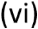 The Supplier shall not acquire any right, title or interest in or to the Intellectual Property Rights of the Customer or its licensors, including the:        Customer Software;       Customer Background IPR; and      Customer Data.Where either Party acquires, by operation of Law, title to Intellectual Property Rights that is inconsistent with the allocation of title set out in Clause 26.1, it shall assign in writing such Intellectual Property Rights as it has acquired to the other Party on the request of the other Party (whenever made).Neither Party shall have any right to use any of the other Party's names, logos or trade marks on any of its products or services without the other Party's prior written consent.Licences granted by the Supplier: Specially Written Software and Project Specific IPRThe Supplier hereby grants to the Customer, or shall procure the direct grant to the Customer of, a perpetual, royalty-free, irrevocable, non-exclusive licence to use:the Documentation, Source Code and the Object Code of the Specially Written Software (including any Supplier Background IPR or Third Party IPR that are embedded in or which are an integral part of the Specially Written Software) which shall include the right to load, execute, interpret, store, transmit, display, copy (for  the purposes of loading, execution, interpretation, storage, transmission or display), modify, adapt, enhance, reverse compile, decode and translate such Specially Written Software;all build instructions, test instructions, test scripts, test data, operating instructions and other documents and tools necessary for maintaining and supporting the Specially Written Software (together the “Software Supporting Materials”); andthe Project Specific IPR including but not limited to the right to copy, adapt, publish (including on the ICT Environment) and distribute such Project Specific IPR.The Supplier shall:inform the Customer of all Specially Written Software that constitutes a modification or enhancement to Supplier Software or Third Party Software; anddeliver to the Customer the Specially Written Software in both Source Code and Object Code forms together with relevant Documentation and all related Software Supporting Materials within seven days of completion or, if a relevant Milestone has been identified in the Customer On-Boarding Plan, Achievement of that Milestone and shall provide updates of the Source Code and of the Software Supporting Materials promptly following each New Release of the Specially Written Software, in each case on media that is reasonably acceptable to the Customer.The Supplier acknowledges and agrees that the ownership  of the media referred to in Clause 30.3.2(b) shall vest in the Customer upon their receipt by the Customer.Licences granted by the Supplier: Supplier Software and Supplier Background IPRThe Supplier hereby grants to the Customer a perpetual, royalty-free and non- exclusive licence to use:the Supplier Software for any purpose relating to the Services (or substantially equivalent services) or for any purpose relating to the exercise of the Customer’s (or, if the Customer is a Central Government Body, any other Central Government Body’s) business or function including but not limited to the right to load, execute, store, transmit, display and copy (for the purposes of archiving, backing-up, loading, execution, storage, transmission or display); andthe Supplier Background IPR for any purpose relating to the Services (or substantially equivalent services) or for any purpose relating to the exercise of the Customer’s (or, if the Customer is a Central Government Body, any other Central Government Body’s) business or function.At any time during the Call Off Contract Period or following the Call Off Expiry Date, the Supplier may terminate a licence granted in respect of the Supplier Software or the Supplier Background IPR under Clause 30.4.1 by giving thirty(30) days’ notice in writing (or such other period as agreed by the Parties) if there is a Customer Cause which constitutes a material breach of the terms of Clauses 30.4.1(a) or 30.4.1(b) (as the case may be) which, if the breach is capable of remedy, is not remedied within twenty (20) Working Days after the Supplier gives the Customer written notice specifying the breach and requiring its remedy.In the event the licence of the Supplier Software or the Supplier Background IPR is terminated pursuant to Clause 30.4.2), the Customer shall:immediately cease all use of the Supplier Software or the Supplier Background IPR (as the case may be);at the discretion of the Supplier, return or destroy documents and other tangible materials that contain any of the Supplier Software and/or the Supplier Background IPR, provided that if the Supplier has not made an election within six (6) Months of the termination of the licence, the Customer may destroy the documents and other tangible materials that contain any of the Supplier Software and/or the Supplier Background IPR (as the case may be); andensure, so  far as reasonably practicable, that any Supplier Software and/or Supplier Background IPR that are held in electronic, digital or other machine-readable form ceases to be readily accessible (other than by the information technology staff of the Customer) from any computer, word processor, voicemail system or any other device containing such Supplier Software and/or Supplier Background IPR.Customer’s right to sub-licenseThe Customer shall be freely entitled to sub-license the rights granted to it pursuant to Clause 30.3.1 (Licences granted by the Supplier: Specially Written Software and Project Specific IPR).The Customer may sub-license:the rights granted under Clause 30.4.1 (Licences granted by the Supplier: Supplier Software and Supplier Background IPR) to a third party (including for the avoidance of doubt, any Replacement Supplier) provided that:   the sub-licence is on terms no broader than those granted to the Customer; and  the sub-licence only authorises the third party to use the rights licensed in Clause 30.4.1 (Licences granted by the Supplier: Supplier Software and Supplier Background IPR) for purposes relating to the Services (or substantially equivalent services) or for any purpose relating to the exercise of the Customer’s (or, if the Customer is a Central Government Body, any other Central Government Body’s) business or function; andthe rights granted under Clause 30.4.1 (Licences granted by the Supplier: Supplier Software and Supplier Background IPR) to any Approved Sub- Licensee to the extent necessary to use and/or obtain the benefit of the Specifically Written Software and/or the Project Specific IPR provided that the sub-licence is on terms no broader than those granted to the Customer.Customer’s right to assign/novate licencesThe Customer:shall be freely entitled to assign, novate or otherwise transfer its rights and obligations under the licence granted to it pursuant to Clause 30.3.1 (Licences granted by the Supplier: Specially Written Software and Project Specific IPR); andmay assign, novate or otherwise transfer its rights and obligations under the licence granted pursuant to Clause 30.4.1 (Licences granted by the Supplier: Supplier Software and Supplier Background IPR) to:   a Central Government Body; or  to any body (including any private sector body) which performs or carries on any of the functions and/or activities that previously had been performed and/or carried on by the Customer.Where the Customer is a Central Government Body, any change in the legal status of the Customer which means that it ceases to be a Central Government Body shall not affect the validity of any licence granted in Clause 30.3.1 (Licences granted by the Supplier: Specially Written Software and Project Specific IPR) and/or Clause 30.4.1 (Licences granted by the Supplier: Supplier Software and Supplier Background IPR). If the Customer ceases to be a Central Government Body, the successor  body to the Customer shall still be entitled to the benefit of the licences granted in Clause 30.3.1 (Licences granted by the Supplier: Specially Written Software and Project Specific IPR) and Clause 30.4.1 (Licences granted by the Supplier: Supplier Software and Supplier Background IPR).If a licence granted in Clause 30.3.1 (Licences granted by the Supplier: Specially Written Software and Project Specific IPR) and/or Clause 30.4.1 (Licences granted by the Supplier: Supplier Software and Supplier Background IPR) is novated under Clause 30.6.1(b) or there is a change of the Customer’s status pursuant to Clause 30.6.1(c) (both such bodies being referred to as the “Transferee”), the rights acquired by the Transferee shall not extend beyond those previously enjoyed by the Customer.Third Party IPR and Third Party SoftwareThe Supplier shall procure that the owners or the authorised licensors of any Third Party IPR and any Third Party Software which is not commercial off-the- shelf software grant a direct licence to the Customer on terms at least equivalent to those set out in Clause 30.4.1 (Licences granted by the Supplier: Supplier Software and Supplier Background IPR) and Clause 30.6.1(b) (Customer’s right to assign/novate licences). If the Supplier cannot obtain for the Customer a licence materially in accordance with the licence terms set out in Clause 30.4.1 (Licences granted by the Supplier: Supplier Software and Supplier Background IPR) and Clause 30.6.1(b) (Customer’s right to assign/novate licences) in respect of any such Third Party IPR and/or Third Party Software, the Supplier shall:notify the Customer in writing giving details of what licence terms can be obtained from the relevant third party and whether there are alternative software providers which the Supplier could seek to use; andonly use such Third Party IPR and/or Third Party Software if the Customer Approves the terms of the licence from the relevant third party.The Supplier shall procure that the owners or the authorised licensors of any Third Party Software which is commercial off-the-shelf software grants a direct licence to the Customer on terms no less favourable that such software is usually made available.Licence granted by the CustomerThe Customer hereby grants to the Supplier a royalty-free, non-exclusive, non- transferable licence during the Call Off Contract Period to use the Customer Software, the Customer Background IPR and the Customer Data solely to the extent necessary for providing the Services in accordance with this Call Off Contract, including (but not limited to) the right to grant sub-licences to Sub- Contractors provided that:any relevant Sub-Contractor has entered into a confidentiality undertaking with the Supplier on the same terms as set out in Clause 27.4 (Confidentiality); andthe Supplier shall not without Approval use the licensed materials for any other purpose or for the benefit of any person other than the Customer.Termination of licensesSubject to Clauses 30.4.2 and/or 30.4.3 (Licences granted  by the Supplier: Supplier Software and Supplier Background IPR), all licences granted pursuant to this Clause 26 (Intellectual Property Rights) (other than those granted pursuant to Clause 30.7.2 (Third Party IPR and Third Party Software) and 30.8.1 (Licence granted by the Customer)) shall survive the Call Off Expiry Date.The Supplier shall, if requested by the Customer in accordance with Framework Schedule 15 (Exit Management), grant (or procure the grant) to the Replacement Supplier of a licence to use any Supplier Software, Supplier Background IPR, Third Party IPR and/or Third Party Software on terms equivalent to those set out in Clause 30.4.1 (Licences granted by the Supplier: Supplier Software and Supplier Background IPR) subject to the Replacement Supplier entering into reasonable confidentiality undertakings with the Supplier.The licence granted pursuant to Clause 30.8.1 (Licence granted by the Customer) and any sub-licence granted by the Supplier in accordance with Clause 30.8.1 (Licence granted by the Customer) shall terminate automatically on the Call Off Expiry Date and the Supplier shall:immediately cease all use of the Customer Software, the Customer Background IPR and the Customer Data (as the case may be);at the discretion of the Customer, return or destroy documents and other tangible materials that contain any of the Customer Software, the Customer Background IPR and the Customer Data, provided that if the Customer has not made an election within six Months of the termination of the licence, the Supplier may destroy the documents and other tangible materials that contain any of the Customer Software, the Customer Background IPR and the Customer Data (as the case may be); andensure, so far as reasonably practicable, that any Customer Software, Customer Background IPR and Customer Data that are held in electronic, digital or other machine-readable form ceases to be readily accessible from any computer, word processor, voicemail system or any other device of the Supplier containing such Customer Software, Customer Background IPR and/or Customer Data.IPR IndemnityThe Supplier shall during and after the Call Off Contract Period, on written demand indemnify the Customer against all Losses incurred by, awarded against or agreed to be paid by the Customer (whether before or after the making of the demand pursuant to the indemnity hereunder) arising from an IPR Claim.If an IPR Claim is made, or the Supplier anticipates that an IPR Claim might be made, the Supplier may, at its own expense and sole option, either:procure for the Customer the right to continue using the relevant item which is subject to the IPR Claim; orreplace  or  modify  the  relevant  item  with  non-infringing  substitutes provided that:     the performance and functionality of the replaced or modified item is at least equivalent to the performance and functionality of the original item;    the replaced or modified item does not have an adverse effect on any other Services or the ICT Environment;   there is no additional cost to the Customer; and   the terms and conditions of this Call Off Contract shall apply to the replaced or modified Services.If the Supplier elects to procure a licence in accordance with Clause 26.12(a) or to modify or replace an item pursuant to Clause 26.12(b), but this has not avoided or resolved the IPR Claim, then:the Customer may terminate this Call Off Contract by written notice with immediate effect; andwithout prejudice to the indemnity set out in Clause 26.11, the Supplier shall be liable for all reasonable and unavoidable costs of the substitute services including the additional costs of procuring, implementing and maintaining the substitute items.26.13.2 The provisions of Clauses 26.11 to 26.13 (inclusive) shall not apply to the extent that any IPR Claim is caused by any use by or on behalf of the Customer of the Software, or the use of the Customer Software by or on behalf of the Supplier, in either case in combination with any item not supplied or recommended by the Supplier pursuant to this Call Off Contract or in a manner not reasonably to be inferred from the description of  the Services in  Framework Agreement Schedule 2 (Services and Key Performance Indicators); or the provisions of this Call Off Contract.SECURITY AND PROTECTION OF INFORMATIONSecurity RequirementsThe Supplier shall comply with Framework Clause 31.1.Malicious SoftwareThe Supplier shall comply with Framework Clause 33.Protection of Customer DataThe Supplier shall not delete or remove any proprietary notices contained within or relating to the Customer Data.The Supplier shall not store, copy, disclose, or use the Customer Data except as necessary for the performance by the Supplier of its obligations under this Call Off Contract or as otherwise Approved by the Customer.To the extent that the Customer Data is held and/or Processed by the Supplier, the Supplier shall supply that Customer Data to the Customer as requested by the Customer and in the format (if any) specified in this Call Off Contract and in any event as specified by the Customer from time to time in writing.The Supplier shall take responsibility for preserving the integrity of Customer Data and preventing the corruption or loss of Customer Data.The Supplier shall perform secure back-ups of all Customer Data and shall ensure that up-to-date back-ups are stored off-site at an Approved location in accordance with any BCDR Plan or otherwise. The Supplier shall ensure that such back-ups are available to the Customer (or to such other person as the Customer may direct) at all times upon request and are delivered to the Customer at no less than six (6) Monthly intervals (or such other intervals as may be agreed in writing between the Parties).If at any time the Supplier suspects or has reason to believe that the Customer Data is corrupted, lost or sufficiently degraded in any way for any reason, then the Supplier shall notify the Customer and the Authority immediately and inform the Customer and the Authority of the remedial action the Supplier proposes to take.If the Customer Data is corrupted, lost or sufficiently degraded as a result of a Default so as to be unusable, the Customer may:require the Supplier (at the Supplier's expense) to restore or procure the restoration of Customer Data to the extent and in accordance with the requirements specified in Framework Schedule 28 (Business Continuity and Disaster Recovery) or as otherwise required by the Customer, and the Supplier shall do so as soon as practicable but not later than five (5)Working Days from the date of receipt of the Customer’s notice; and/oritself restore or procure the restoration of Customer Data, and shall be repaid by the Supplier any reasonable expenses incurred in doing so to the extent and in accordance with the requirements specified in Framework Schedule 28 (Business Continuity and Disaster Recovery) or as otherwise required by the Customer.ConfidentialityFor the purposes of this Clause 27.4, the term “Disclosing Party” shall mean a Party which discloses or makes available directly or indirectly its Confidential Information and “Recipient” shall mean the Party which receives or obtains directly or indirectly Confidential Information.Except to the extent set out in this Clause 27.4 or where disclosure is expressly permitted elsewhere in this Call Off Contract, the Recipient shall:treat the Disclosing Party's Confidential Information as confidential and keep it in secure custody (which is appropriate depending upon the form in which such materials are stored and the nature of the Confidential Information contained in those materials); andnot disclose the Disclosing Party's Confidential Information to any other person except as expressly set out in this Call Off Contract or without obtaining the owner's prior written consent;not use or exploit the Disclosing Party’s Confidential Information in anyway except for the purposes anticipated under this Call Off Contract; andimmediately notify the Disclosing Party if it suspects or becomes aware of any unauthorised access, copying, use or disclosure in any form of any of the Disclosing Party’s Confidential Information.The Recipient shall be entitled to disclose the Confidential Information of the Disclosing Party where:the Recipient is required to disclose the Confidential Information by Law, provided that Clause 27.6 (Freedom of Information) shall apply to disclosures required under the FOIA or the EIRs;the need for such disclosure arises out of or in connection with:        any legal challenge or potential legal challenge against the Customer arising out of or in connection with this Call Off Contract;       the examination and certification of the Customer's accounts (provided that the disclosure is made on a confidential basis) or for any examination pursuant to Section 6(1) of the National Audit Act 1983 of the economy, efficiency and effectiveness with which the Customer is making use of any Services provided under this Call Off Contract; or      the conduct of a Central Government Body review in respect of this Call Off Contract; orthe Recipient has reasonable grounds to believe that the Disclosing Party is involved in activity that may constitute a criminal offence under the Bribery Act 2010 and the disclosure is being made to the Serious Fraud Office.If the Recipient is required  by Law to  make a disclosure of Confidential Information, the Recipient shall as soon as reasonably practicable and to the extent permitted by Law notify the Disclosing Party of the full circumstances of the required disclosure including the relevant Law and/or regulatory body requiring such disclosure and the Confidential Information to which such disclosure would apply.Subject to Clauses 27.4.2 and 27.4.7, the Supplier may only disclose the Confidential Information of the Customer on a confidential basis to:Supplier Personnel who are directly involved in the provision of the Services and need to know the Confidential Information to enable performance of the Supplier’s obligations under this Call Off Contract; andits professional advisers for the purposes of obtaining advice in relation to this Call Off Contract.Where the Supplier discloses Confidential Information of the Customer pursuant to this Clause 27.4.5, it shall remain responsible at all times for compliance with the confidentiality obligations set out in this Call Off Contract by the persons to whom disclosure has been made.The Customer may disclose the Confidential Information of the Supplier:to any Central Government Body on the basis that the information may only be further disclosed to Central Government Bodies;to the British Parliament and any committees of the British Parliament or if required by any British Parliamentary reporting requirement;to the extent that the Customer (acting reasonably) deems disclosure necessary or appropriate in the course of carrying out its public functions;on a confidential basis to a professional adviser, consultant, supplier or other person engaged by any of the entities described in Clause 27.4.7(a) (including any benchmarking organisation) for any purpose relating to or connected with this Call Off Contract;on a confidential basis for the purpose of the exercise of its rights under this Call Off Contract; orto a proposed transferee, assignee or novatee of, or successor in title to the Customer,and for the purposes of the foregoing, references to disclosure 27.4.5 on a confidential basis shall mean disclosure subject to a confidentiality agreement or arrangement containing terms no less stringent than those placed on the Customer under this Clause 27.4.5.Nothing in this Clause 27.4 shall prevent a Recipient from using any techniques, ideas or Know-How gained during the performance of this Call Off Contract in the course of its normal business to the extent that this use does not result in a disclosure of the Disclosing Party’s Confidential Information or an infringement of Intellectual Property Rights.In the event that the Supplier fails to comply with Clauses 27.4.2 to 27.4.5, the Customer reserves the right to terminate this Call Off Contract for material Default.TransparencyThe Parties acknowledge that, except for any information which is exempt from disclosure in accordance with the provisions of the FOIA, the content of this Call Off Contract is not Confidential Information. The Customer shall determine whether any of the content of this Call Off Contract is exemptfrom disclosure in accordance with the provisions of the FOIA. The Customer may consult with the Supplier to inform its decision regarding any redactions but shall have the final decision in its absolute discretion.Notwithstanding any other provision of this Call Off Contract, the Supplier hereby gives his consent for the Customer to publish this Call Off Contract in its entirety (but with any information which is exempt from disclosure in accordance with the provisions of the FOIA redacted), including any changes to this Call Off Contract agreed from time to time.The Supplier shall assist and cooperate with the Customer to enable the Customer to publish this Call Off Contract.Freedom of InformationThe Supplier acknowledges that the Customer is subject to the requirements of the FOIA and the EIRs. The Supplier shall:provide all necessary assistance and cooperation as reasonably requested by the Customer to enable the Customer to comply with its Information disclosure obligations under the FOIA and EIRs;transfer to the Customer all Requests for Information relating to this Call Off Contract that it receives as soon as practicable and in any event within two (2) Working Days of receipt;provide the Customer with a copy of all Information belonging to the Customer requested in the Request for Information which is in its possession or control in the form that the Customer requires within five(5) Working Days (or such other period as the Customer may reasonably specify) of the Customer's request for such Information; andnot respond directly to a Request for Information unless authorised in writing to do so by the Customer.The Supplier acknowledges that the Customer may be required under the FOIA and EIRs to disclose Information (including Commercially Sensitive Information) without consulting or obtaining consent from the Supplier. The Customer shall take reasonable steps to notify the Supplier of a Request for Information (in accordance with the Secretary of State’s Section 45 Code of Practice on the Discharge of the Functions of Public Authorities under Part 1 of the FOIA) to the extent that it is permissible and reasonably practical for it to do so but (notwithstanding any other provision in this Call Off Contract) the Customer shall be responsible for determining in its absolute discretion whether any Commercially Sensitive Information and/or any other information is exempt from disclosure in accordance with the FOIA and/or the EIRs.Protection of Personal DataWhere any Personal Data are Processed in connection with the exercise of the Parties’ rights and obligations under this Call Off Contract, the Parties acknowledge that the Customer and the Authority are the Data Controllers in common, and that the Supplier is the Data Processor.The Supplier shall:Process the Personal Data only in accordance with instructions from the Customer and the Authority to perform its obligations under this Call Off Contract;ensure that at all times it has in place appropriate technical and organisational measures to guard against unauthorised or unlawful Processing of the Personal Data and/or accidental loss, destruction, or damage to the Personal Data, including the measures as are set out in Framework Clause 31.1 (Security Requirements) and 27.1 (Protection of Customer Data);not disclose or transfer the Personal Data to any third party or Supplier Personnel unless necessary for the provision of the Services and, for any disclosure or transfer of Personal Data to any third party, obtain the prior written consent of the Customer and the Authority (save where such disclosure or transfer is specifically authorised under this Call Off Contract)take reasonable steps to ensure the reliability and integrity of any Supplier Personnel who have access to the Personal Data and ensure that the Supplier Personnel:     are aware of and comply with the Supplier’s duties under thisClause 27.7.2 and Framework Clause 32.1 (Security Requirements),27.1 (Protection of Customer Data) and 27.4 (Confidentiality);    are informed of the confidential nature of the Personal Data and do not publish, disclose or divulge any of the Personal Data to any third party unless directed in writing to do so by the Authority and Customer or as otherwise permitted by this Call Off Contract; and   have undergone adequate training in the use, care, protection and handling of Personal Data (as defined in the DPA);notify the Customer and the Authority within five (5) Working Days if it receives:     from a Data Subject (or third party on their behalf) a Data Subject Access Request (or purported Data Subject Access Request) a request to rectify, block or erase any Personal Data or any other request, complaint or communication relating to the Customer's obligations under the DPA;    any communication from the Information Commissioner or any other regulatory authority in connection with Personal Data; or   a request from any third party for disclosure of Personal Data where compliance with such request is required or purported to be required by Law;provide the Customer and the Authority with full cooperation and assistance (within the timescales reasonably required by the Customer) in relation to any complaint, communication or request made (as referred to at Clause 27.7.2(e)), including by promptly providing:     the Customer and the Authority with full details and copies of the complaint, communication or request;    where applicable, such assistance as is reasonably requested by the Customer and/or the Authority to enable the Customer to comply with the Data Subject Access Request within the relevant timescales set out in the DPA; and   the Customer, on request by the Customer, with any Personal Data it holds in relation to a Data Subject; andif requested by the Customer and/or the Authority, provide a written description of the measures that has taken and technical and organisational security measures in place, for the purpose of compliance with its obligations pursuant to this Clause 27.7.2 and provide to the Customer copies of all documentation relevant to such compliance including, protocols, procedures, guidance, training and manuals.The Supplier shall not Process or otherwise transfer any Personal Data in or to any country outside the European Economic Area or any country which is not determined to be adequate by the European Commission pursuant to Article 25(6) of Directive 95/46/EC (together “Restricted Countries”).The Supplier shall use its reasonable endeavours to assist the Customer to comply with any obligations under the DPA and shall not perform its obligations under this Call Off Contract in such a way as to cause the Customer to breach any of the Customer’s obligations under the DPA to the extent the Supplier is aware, or ought reasonably to have been aware, that the same would be a breach of such obligations.PUBLICITY AND BRANDINGThe Supplier shall not:make any press announcements or publicise this Call Off Contract in any way; oruse the Customer's name or brand in any promotion or marketing or announcement of orders,without:Approval (the decision of the Customer to Approve or not shall not be unreasonably withheld or delayed); andAuthority Approval (the decision of the Authority to approve or not shall not be unreasonably withheld or delayed).Each Party acknowledges to the other that nothing in this Call Off Contract either expressly or by implication constitutes an endorsement of any products or services of the other Party (including the Services and the Supplier System) and each Party agrees not to conduct itself in such a way as to imply or express any such approval or endorsement.I.	LIABILITY AND INSURANCELIABILITYUnlimited LiabilityNeither Party excludes or limits it liability for:death or personal injury caused by its negligence, or that of its employees, agents or Sub-Contractors (as applicable);bribery or Fraud by it or its employees;breach of any obligation as to title implied by section 12 of the Sale of Goods Act 1979 or section 2 of the Supply of Goods and Services Act 1982; orany liability to the extent it cannot be excluded or limited by Law.29.2.2  The Supplier does not exclude or limit its liability in respect of the indemnity in Clause 26.10 (IPR Indemnity) and in each case whether before or after the making of a demand pursuant to the indemnity therein.Financial LimitsSubject to Clause 29.2 (Unlimited Liability), the Supplier’s total aggregate liability in respect of all Service Credits incurred in any rolling period of twelve (12) Months shall be subject in aggregate to the Service Credit Cap;Subject to Clause 29.2 (Unlimited Liability), the Supplier’s total aggregate liability in respect of all other Losses incurred by the Customer under or in connection with this Call Off Contract as a result of Defaults by the Supplier shall in no event exceed in relation to any Defaults occurring in each Call Off Contract Year, the higher of one hundred thousand pounds (£100,000) and a sum equal to one hundred and fifty per cent (150%) of the Charges paid and payable by the Customer in that Call Off Contract Year.Subject to Clauses 29.2 (Unlimited Liability) and 29.3.1 (Financial Limits) and without prejudice to its obligation to pay the undisputed Charges as and when they fall due for payment, the Customer's total aggregate liability in respect of all Losses as a result of Customer Causes shall be limited to in relation to any Customer Causes occurring in any Call Off Contract Year, a sum equal to the Charges paid and payable by the Customer in that Call Off Contract Year.Non-recoverable LossesSubject to Clause 29.2 (Unlimited Liability) neither Party shall be liable to the other Party for any:indirect, special or consequential Loss;loss of profits, turnover, savings, business opportunities or damage to goodwill (in each case whether direct or indirect).Recoverable LossesSubject to Clause 29.3.1 (Financial Limits), and notwithstanding Clause29.4.1 (Non-recoverable Losses), the Supplier acknowledges that the Customer may, amongst other things, recover from the Supplier the following Losses incurred by the Customer to the extent that they arise as a result of a Default by the Supplier:any additional operational and/or administrative costs and expenses incurred by the Customer, including costs relating to time spent by or on behalf of the Customer in dealing with the consequences of the Default;any wasted expenditure or charges;the additional cost of procuring Replacement Services for the remainder of the Call Off Contract Period and/or replacement Deliverables, which shall include any incremental costs associated with such Replacement Services and/or replacement Deliverables above those which would have been payable under this Call Off Contract;any compensation or interest paid to a third party by the Customer; andany fine, penalty or costs incurred by the Customer pursuant to Law.MiscellaneousEach Party shall use all reasonable endeavours to mitigate any loss or damage suffered arising out of or in connection with this Call Off Contract.Any Deductions shall not be taken into consideration when calculating theSupplier’s liability under Clause 29.3.1 (Financial Limits).Subject to any rights of the Customer under this Call Off Contract (including in respect of an IPR Claim), any claims by a third party where an indemnity is sought by that third party from a Party to this Call Off Contract shall be dealt with in accordance with the provisions of Framework Schedule 21 (Conduct of Claims).INSURANCEThe Supplier shall ensure that it maintains the policy or policies of insurance as are stipulated in Framework Clause 38 (Insurance).If, for  whatever reason, the Supplier fails to  give effect to  and  maintain  the insurance policies required under this Clause 30, the Customer may make alternative arrangements to protect its interests and may recover the premium and other costs of such arrangements as a debt due from the Supplier.The provisions of any insurance or the amount of cover shall not relieve the Supplier of any liability under this Call Off Contract. It shall be the responsibility of the Supplier to determine the amount of insurance cover that will be adequate to enable the Supplier to satisfy any liability in relation to the performance of its obligations under this Call Off Contract.The Supplier shall ensure that nothing is done which would entitle the relevant insurer to cancel, rescind or suspend any insurance or cover, or to  treat anyinsurance, cover or claim as voided in whole or part. The Supplier shall use all reasonable endeavours to notify the Customer (subject to third party confidentiality obligations) as soon as practicable when it becomes aware of any relevant fact, circumstance or matter which has caused, or is reasonably likely to provide grounds to, the relevant insurer to give notice to cancel, rescind, suspend or void any insurance, or any cover or claim under any insurance in whole or in part.J.	REMEDIES AND RELIEFCUSTOMER REMEDIES FOR DEFAULTRemediesWithout prejudice to any other right or remedy of the Customer howsoever arising (including under Call Off Schedule 6 (Service Credit Regime)) and subject to the exclusive financial remedy provisions in Clauses 18.5 (Service Levels and Service Credits) and 5.4.1(b) (Delay Payments), if the Supplier commits any Default of this Call Off Contract then  the Customer may (whether or not any part of the Services have been Delivered) do any of the following:at the Customer's option, give the Supplier the opportunity (at the Supplier's expense) to remedy the Default together with any damage resulting from such Default (and where such Default is capable of remedy) or to supply Replacement Services and carry out any other necessary work to ensure that the terms of this Call Off Contract are fulfilled, in accordance with the Customer's instructions;carry out, at the Supplier's expense, any work necessary to make the provision of the Services comply with this Call Off Contract;if the Default is a material Default that is capable of remedy (and for these purposes a material Default may be a single material Default or a number of Defaults or repeated Defaults - whether of the same or different obligations and regardless of whether such  Defaults are remedied - which taken together constitute a material Default):     instruct the Supplier to comply with the Rectification Plan Process; or    suspend this Call Off Contract (whereupon the relevant provisions of Clause 37 (Partial Termination, Suspension and Partial Suspension) shall apply) whereby the Authority may either step-in itself to supply or procure a third party to supply (in whole or in part) the Services; or   without terminating or suspending the whole of this Call Off Contract, terminate or suspend this Call Off Contract in respect of part of the provision of the Services only (whereupon the relevant provisions of Clause 37 (Partial Termination, Suspension and Partial Suspension) shall apply) whereby the Authority may step-in itself tosupply or procure a third party to supply (in whole or in part) the Services;Where the Authority exercises any of the step-in rights described at Clauses 31.1.1(c)(ii) or 31.1.1(c)(iii) the provisions of Framework Clauses 41 to 43 will apply, as appropriate.Rectification Plan ProcessWhere the Customer has instructed the Supplier to comply with the Rectification Plan Process pursuant to Clause 31.1.1(c)(i):the Supplier shall submit a draft Rectification Plan to the Customer and the Authority for review as soon as possible and in any event within the number of Working Days specified in the Order Form or elsewhere in this Call Off Contract (or such other period as may be agreed between the Parties) from the date of Customer’s instructions. The Supplier shall submit a draft Rectification Plan even if the Supplier Disputes that it is responsible for the Default giving rise to the Customer’s request for a draft Rectification Plan.the draft Rectification Plan shall set out:   full details of the Default that has occurred, including a root cause analysis;  the actual or anticipated effect of the Default; and the steps which the Supplier proposes to take to rectify the Default (if applicable) and to prevent such Default from recurring, including timescales for such steps and for the rectification of the Default (where applicable).The Supplier shall promptly provide to the Customer and the Authority any further documentation that the Customer requires to assess the Supplier’s root cause analysis. If the Parties do not agree on the root cause set out in the draft Rectification Plan, either Party may refer the matter to be determined by an expert in accordance with paragraph 7 of Framework Schedule 19 (Dispute Resolution Procedure).The Customer may reject the  draft Rectification Plan by notice to the Authority and the Supplier if, acting reasonably, it considers that the draft Rectification Plan is inadequate, for example because the draft Rectification Plan:is insufficiently detailed to be capable of proper evaluation;will take too long to complete;will not prevent reoccurrence of the Default; and/orwill rectify the Default but in a manner which is unacceptable to the Customer.The Customer shall notify the Supplier and the Authority whether it consents to the draft Rectification Plan as soon as reasonably practicable. If the Customer rejects the draft Rectification Plan, the Customer shall give reasons for its decision and the Supplier shall take the reasons into accountin the preparation of a revised Rectification Plan. The Supplier shall submit the revised draft of the Rectification Plan to the Customer and the Authority for review within five (5) Working Days (or such other period as agreed between the Parties) of the Customer’s notice rejecting the first draft.If  the  Customer  consents  to  the  Rectification  Plan,  the  Supplier  shall immediately start work on the actions set out in the Rectification Plan.SUPPLIER RELIEF DUE TO CUSTOMER CAUSEIf the Supplier has failed to:Achieve a Milestone by its Milestone Date;provide the Services in accordance with the Service Levels;comply with its obligations under this Call Off Contract,(each a “Supplier Non-Performance”),and can demonstrate that the Supplier Non-Performance would not have occurred but for a Customer Cause, then (subject to the Supplier fulfilling its obligations in Clause 20 (Supplier Notification of Customer Cause)):the Supplier shall not be treated as being in breach of this Call Off Contract to the extent the Supplier can demonstrate that the Supplier Non-Performance was caused by the Customer Cause;the Customer shall not be entitled to exercise any rights that may arise as a result of that Supplier Non-Performance to terminate this Call Off Contract pursuant to Clause 34 (Customer Termination Rights) except Clause 34.2 (Termination Without Cause);where the Supplier Non-Performance constitutes the failure to Achieve a Milestone by its Milestone Date:        the Milestone Date shall be postponed by a period equal to the period of Delay that the Supplier can demonstrate was caused by the Customer Cause;       if the Customer, acting reasonably, considers it appropriate, the Customer On-Boarding Plan shall be amended to reflect any consequential revisions required to subsequent Milestone Dates resulting from the Customer Cause;      if failure to Achieve a Milestone attracts a Delay Payment, the Supplier shall have no liability to pay any such Delay Payment associated with the Milestone to the extent that the Supplier can demonstrate that such failure was caused by  the Customer Cause; and/orwhere the Supplier Non-Performance constitutes a Service Level Failure:        the Supplier shall not be liable to accrue Service Credits; and       the Supplier shall be entitled to invoice for the Charges for the provision of the relevant Services affected by the Customer Cause,in each case, to the extent that the Supplier can demonstrate that the Service Level Failure was caused by the Customer Cause.In order to claim any of the rights and/or relief referred to in Clause 32.1, the Supplier shall:comply with its obligations under Clause 20 (Notification of Customer Cause); andwithin ten (10) Working Days of becoming aware that a Customer Cause has caused, or is likely to cause, a Supplier Non-Performance, give the Customer and the Authority notice (a “Relief Notice”) setting out details of:the Supplier Non-Performance;the Customer Cause and its effect on the Supplier’s ability to meetits obligations under this Call Off Contract; andthe relief claimed by the Supplier.Following the receipt of a Relief Notice, the Customer shall as soon as reasonably practicable consider the nature of the Supplier Non-Performance and the alleged Customer Cause and whether it agrees with the Supplier’s assessment set out in the Relief Notice as to the effect of the relevant Customer Cause and its entitlement to relief, consulting with the Supplier and the Authority where necessary.Without prejudice to Clauses 7.6 (Continuing obligation to provide the Services), if a Dispute arises as to:whether a Supplier Non-Performance would not have occurred but for a Customer Cause; and/orthe nature and/or extent of the relief claimed by the Supplier,either Party may refer the Dispute to the Dispute Resolution Procedure. Pending the resolution of the Dispute, both Parties shall continue to resolve the causes of, and mitigate the effects of, the Supplier Non-Performance.Any Variation that is required to the Customer On-Boarding Plan or to the Charges pursuant to this Clause 32 shall be implemented in accordance with the Variation Procedure.FORCE MAJEURESubject to the remainder of this Clause 40 (and, in relation to the Supplier, subject to its compliance with its obligations in Framework Clause 32 (Business Continuity and Disaster Recovery)), a Party may claim relief under this Clause 40 from liability for failure to meet its obligations under this Call Off Contract for as long as and only to the extent that the performance of those obligations is directly affected by a Force Majeure Event. Any failure or delay by the Supplier in performing its obligations under this Call Off Contract which results from a failure or delay by an agent, Sub-Contractor or supplier shall be regarded as due to a Force MajeureEvent only if that agent, Sub-Contractor or supplier is itself impeded by a Force Majeure Event from complying with an obligation to the Supplier.The Affected Party shall as soon as reasonably practicable issue a Force Majeure Notice, which shall include details of the Force Majeure Event, its effect on the obligations of the Affected Party and any action the Affected Party proposes to take to mitigate its effect.If the Supplier is the Affected Party, it shall not be entitled to claim relief under this Clause 40 to the extent that consequences of the relevant Force Majeure Event:are capable of being mitigated by any of the provision of any Services including the BCDR Services, but the Supplier has failed to do so; and/orshould have been foreseen  and  prevented  or  avoided by a prudent provider of services similar to the Services, operating to the standards required by this Call Off Contract.Subject to Clause 40.5, as soon as practicable after the Affected Party issues the Force Majeure Notice, and at regular intervals thereafter, the Parties shall consult in good faith and use reasonable endeavours to agree any steps to be taken and an appropriate timetable in which those steps should be taken, to enable continued provision of the Services affected by the Force Majeure Event.The Parties shall at all times following the occurrence of a Force Majeure Event and during its subsistence use their respective reasonable endeavours to prevent and mitigate the effects of the Force Majeure Event. Where the Supplier is the Affected Party, it shall take all steps in accordance with Good Industry Practice to overcome or minimise the consequences of the Force Majeure Event.Where, as a result of a Force Majeure Event:an Affected Party fails to perform its obligations in accordance with this Call Off Contract, then during the continuance of the Force Majeure Event:the other Party shall not be entitled to exercise any rights to terminate this Call Off Contract in whole or in part as a result of such failure unless the provision of the Services is materially impacted by a Force Majeure Event which endures for a continuous period of more than ninety (90) days; andthe Supplier shall not be liable for any Default and the Customer shall not be liable for any Customer Cause arising as a result of such failure;the Supplier fails to perform its obligations in accordance with this Call Off Contract:the Customer shall not be entitled:     to receive Delay Payments pursuant to Clause  5.4 (Delay Payments) to the extent that the Achievement of any Milestone is affected by the Force Majeure Event; and    to receive Service Credits or  withhold  and  retain any of the Charges to the extent that a Service Level Failure has been caused by the Force Majeure Event; andthe Supplier shall be entitled to receive payment of the Charges (or a proportional payment of them) only to the extent that the Services (or part of the Services) continue to be provided in accordance with the terms of this Call Off Contract during the occurrence of the Force Majeure Event.The Affected Party shall notify the other Party as soon as practicable after the Force Majeure Event ceases or no longer causes the Affected Party to be unable to comply with its obligations under this Call Off Contract.Relief from liability for the Affected Party under this Clause 40 shall end as soon as the Force Majeure Event no longer causes the Affected Party to be unable to comply with its obligations under this Call Off Contract and shall not be dependent on the serving of notice under Clause 40.7.K.   TERMINATION AND EXIT MANAGEMENTCUSTOMER TERMINATION RIGHTSTermination on Material DefaultThe Customer may terminate this Call Off Contract for material Default by issuing a Termination Notice to the Supplier where:as a result of any Defaults, the Customer incurs Losses in any Contract Year which exceed  80% of the value of the Supplier’s aggregate annual liability limit for that Contract Year as set out in Clause 29.3.1 (Liability);the Customer expressly reserves the right to terminate this Call Off Contract for material Default, including pursuant to any of the following Clauses: 7.3.2 (Services), 16 (Records), 27.4.9 (Confidentiality), Framework Clause 48 (Prevention of Fraud  and Bribery), Paragraph 1.2.4 of the Annex to Part A and Paragraph 1.2.4 of the Annex to Part B of Framework Schedule 16: Staff Transfer;the Supplier commits any material Default of this Call Off Contract which is not, in the reasonable opinion of the Customer, capable of remedy; and/orthe Supplier commits a Default, including a material Default, which in the opinion of the Customer is remediable but has not remedied such Default to the satisfaction of the Customer in accordance with the Rectification Plan Process;For the purpose of Clause 34.1.1, a  material Default may be a  single material Default or a number of Defaults or repeated Defaults (whether of the same or different obligations and regardless of whether such Defaults are remedied) which taken together constitute a material Default.Termination for breach of RegulationsThe Customer may terminate this Call Off Contract by issuing a Termination Notice to the Supplier on the occurrence of any of the statutory provisos contained in Regulation 73 (1) (a) to (c).Termination Without CauseThe Customer shall have the right to terminate this Call Off Contract at any time by issuing a Termination Notice to the Supplier giving written notice of at least ninety (90) days.Termination in Relation to Framework AgreementThe Customer may terminate this Call Off Contract by issuing a Termination Notice to the Supplier if the Framework Agreement is terminated for any reason whatsoever.Termination in Relation to VariationThe Customer may terminate this Call Off Contract by issuing a Termination Notice to the Supplier for failure of the Parties to agree or the Supplier to implement a Variation in accordance with the Variation Procedure.SUPPLIER TERMINATION RIGHTSTermination on Customer Cause for Failure to PayThe Supplier may, by issuing a Termination Notice to the Customer, terminate this Call Off Contract if the Customer fails to pay an undisputed sum due to the Supplier under this Call Off Contract which in aggregate exceeds the amount stipulated in the Order Form for the purposes of this Clause 35.1.1 (the ‘Undisputed Sums Limit”), and the said undisputed sum due remains outstanding for forty (40) Working Days (the “Undisputed Sums Time Period”) after the receipt by the Customer of a written notice of non-payment from the Supplier specifying:the Customer’s failure to pay; andthe correct overdue and undisputed sum; andthe reasons why the undisputed sum is due; andthe requirement on the Customer to remedy the failure to pay; andthis Call Off Contract shall then terminate on the date specified in the Termination Notice (which shall not be less than twenty (20) Working Days from the date of the issue of the Termination Notice), save that such right of termination shall not apply where the failure to pay is due to the Customer exercising its rights under this Call Off Contract including Clause 18.3 (Retention and Set off).The Supplier shall not suspend the supply of the Services for failure of the Customer to pay undisputed sums of money (whether in whole or in part).TERMINATION BY EITHER PARTYTermination for continuing Force Majeure EventEither Party may, by issuing a Termination Notice to the other Party terminate this Call Off Contract in accordance with Clause 40.6.1(a) (Force Majeure).PARTIAL TERMINATION, SUSPENSION AND PARTIAL SUSPENSIONWhere the Customer has the right to terminate this Call Off Contract, the Customer shall be entitled to terminate or suspend all or part of this Call Off Contract provided always that, if the Customer elects to terminate or suspend this Call Off Contract in part, the parts of this Call Off Contract not terminated or suspended can, in the Customer’s reasonable opinion, operate effectively to  deliver the intended purpose of the surviving parts of this Call Off Contract.Any suspension of this Call Off Contract under Clause 37.1 shall be for such period as the Customer may specify and without prejudice to any right of termination which has already accrued, or subsequently accrues, to the Customer.The Parties shall seek to agree the effect of any Variation necessitated by a partial termination, suspension or partial suspension in accordance with the Variation Procedure, including the effect that the partial termination, suspension or partial suspension may have on the provision of any other Services and the Charges, provided that the Supplier shall not be entitled to:an increase in the Charges in respect of the provision of the Services that have not been terminated if the partial termination arises due to the exercise of any of the Customer’s termination  rights under Clause 34 (Customer Termination Rights) except Clause 34.2 (Termination Without Cause); andreject the Variation.CONSEQUENCES OF EXPIRY OR TERMINATIONConsequences of termination under Clauses 34.1 (Termination on Material Default), 34.4 (Termination in Relation to Framework Agreement) and 34.5 (Termination in Relation to Variation)Where the Customer:terminates (in whole or in part) this Call Off Contract under any of the Clauses referred to in Clause 38.1; andthen makes other arrangements for the supply of the Services,the Customer may recover from the Supplier the cost reasonably incurred of making those other arrangements and any additional expenditure incurred by the Customer throughout the remainder of the Call Off Contract Period provided that Customer shall take all reasonable steps to mitigate such additional expenditure. No further payments shall be payable by the Customer to the Supplier until the Customer has established the final cost of making those other arrangements.Consequences of termination under Clauses 34.2 (Termination without Cause) and35.1 (Termination on Customer Cause for Failure to Pay)Where:the Customer terminates (in whole or in part) this Call Off Contract under Clause 34.2 (Termination without Cause); orthe Supplier terminates this Call Off Contract pursuant to Clause 35.1 (Termination on Customer Cause for Failure to Pay),the Customer shall indemnify the Supplier against any reasonable and proven Losses which would otherwise represent an unavoidable loss by the Supplier by reason of the termination of this Call Off Contract, provided that the Supplier takes all reasonable steps to mitigate such Losses. The Supplier shall submit a fully itemised and costed list of such Losses, with supporting evidence including such further evidence as the Customer may require, reasonably and actually incurred by the Supplier as a result of termination under Clause 34.2  (Termination  without Cause).The Customer shall not be liable under Clause 38.2.1 to pay any sum which:was claimable under insurance held by the Supplier, and the Supplier has failed to make a claim on its insurance, or has failed to make a claim in accordance with the procedural requirements of the insurance policy; orwhen added to any sums paid or due to the Supplier under this Call Off Contract, exceeds the total sum that would have been payable to the Supplier if this Call Off Contract had not been terminated.Consequences of termination under Clause  36.1 (Termination for Continuing Force Majeure Event)The costs of termination incurred by the Parties shall lie where they fall if either Party terminates or partially terminates this Agreement for a continuing Force Majeure Event pursuant to Clause 36.1 (Termination for Continuing Force Majeure Event).Consequences of Termination for Any ReasonSave as otherwise expressly provided in this Call Off Contract:termination or expiry of this Call Off Contract shall be without prejudice to any rights, remedies or obligations accrued under this Call Off Contract prior to termination or expiration and nothing in this Call Off Contract shall prejudice the right of either Party to recover any amount outstanding at the time of such termination or expiry; andtermination of this Call Off Contract shall not affect the continuing rights, remedies or obligations of the Customer or the Supplier under Clauses       16 (Records),       26 (Intellectual       Property       Rights),27.4 (Confidentiality), 27.6 (Freedom of Information) 27.7 (Protection of Personal Data), 29 (Liability), 38 (Consequences of Expiry or Termination), 44 (Severance), 46 (Entire Agreement), 47 (Third Party Rights) 49 (Dispute Resolution) and 50 (Governing Law and Jurisdiction), and the provisions of Call Off Schedule 1 (Definitions), Call Off Schedule 3 (Charges, Payment and Invoicing), FrameworkSchedule 15 (Exit Management), Framework Schedule 16 (Staff Transfer), Framework Schedule 19 (Dispute Resolution Procedure) and, without limitation to the foregoing, any other provision of this Call Off Contract which expressly or by implication is to be performed or observed notwithstanding termination or expiry shall survive the Call Off Expiry Date.L.	MISCELLANEOUS AND GOVERNING LAWCOMPLIANCEThe Supplier shall comply with Framework Clause 44.ASSIGNMENT AND NOVATIONThe Supplier shall not assign, novate, Sub-Contract or otherwise dispose of or create any trust in relation to any or all of its rights, obligations or liabilities under this Call Off Contract or any part of it without Approval.The Customer may assign, novate or otherwise dispose of any or all of its rights, liabilities and obligations under this Call Off Contract or any part thereof to:any other Contracting Authority; orany other body established by the Crown or under statute in order substantially to perform any of the functions that had previously been performed by the Customer; orany private sector body which substantially performs the functions of the Customer,and the Supplier shall, at the Customer’s request, enter into a novation agreement in such form as the Customer shall reasonably specify in order to enable the Customer to exercise its rights pursuant to this Clause 40.2.A change in the legal status of the Customer shall not, subject to Clause Error! R eference source not found. affect the validity of this Call Off Contract and this Call Off Contract shall be binding on any successor body to the Customer.WAIVER AND CUMULATIVE REMEDIESThe rights and remedies under this Call Off Contract may be waived only by notice in accordance with Clause 48 (Notices) and in a manner that expressly states that a waiver is intended. A failure or delay by a Party in ascertaining or exercising a right or remedy provided under this Call Off Contract or by Law shall not constitute a waiver of that right or remedy, nor shall it prevent or restrict the further exercise of.Unless otherwise provided in this Call Off Contract, rights and remedies under this Call Off Contract are cumulative and do not exclude any rights or remedies provided by Law, in equity or otherwise.RELATIONSHIP OF THE PARTIESExcept as expressly provided otherwise in this Call Off Contract, nothing in this Call Off Contract, nor any actions taken by the Parties pursuant to this Call Off Contract, shall create a partnership, joint venture or relationship of employer and employee or principal and agent between the Parties, or authorise either Party to make representations or enter into any commitments for or on behalf of any other Party.PREVENTION OF FRAUD AND BRIBERYThe Supplier shall comply with Framework Clause 48.SEVERANCEIf any provision of this Call Off Contract (or part of any provision) is held to be void or otherwise unenforceable by any court of competent jurisdiction, such provision (or part) shall to the extent necessary to ensure that the remaining provisions of this Call Off Contract are not void or unenforceable be deemed to be deleted and the validity and/or enforceability of the remaining provisions of this Call Off Contract shall not be affected.In the event that any deemed deletion under Clause 44.1 is so fundamental as to prevent the accomplishment of the purpose of this Call Off Contract or materially alters the balance of risks and rewards in this Call Off Contract, either Party may give notice to the other Party requiring the Parties to  commence good  faith negotiations to amend this Call Off Contract so that, as amended, it is valid and enforceable, preserves the balance of risks and rewards in this Call Off Contract and, to the extent that is reasonably practicable, achieves the Parties' original commercial intention.If the Parties are unable to resolve the Dispute arising under this Clause 44 within twenty (20) Working Days of the date of the notice given pursuant to Clause 44.2, this Call Off Contract shall automatically terminate with immediate effect. The costs of termination incurred by the Parties shall lie where they fall if this Call Off Contract is terminated pursuant to this Clause 44.FURTHER ASSURANCESEach Party undertakes at the request of the other, and at the cost of the requesting Party to do all acts and execute all documents which may be necessary to give effect to the meaning of this Call Off Contract.ENTIRE AGREEMENTThis Call Off Contract and the documents referred to in it constitute the entire agreement between the Parties in respect of the matter and supersedes and extinguishes all prior negotiations, course of dealings or agreements made between the Parties in relation to its subject matter, whether written or oral.Neither Party has been given, nor entered into this Call Off Contract in reliance on, any warranty, statement, promise or representation other than those expressly set out in this Call Off Contract.Nothing in this Clause 46 shall exclude any liability in respect of misrepresentations made fraudulently.THIRD PARTY RIGHTSThe provisions of paragraphs 2.1 and 2.6 of Part A, paragraphs 2.1, 2.6, 3.1 and 3.3 of Part B, paragraphs 2.1 and 2.3 of Part C and paragraphs 1.4, 2.3 and 2.8 of Part D of Framework Schedule 16 (Staff Transfer) and the provisions of paragraph 9 of Framework Schedule 15 (Exit Management) (together “Third Party Provisions”) confer benefits on persons named in such provisions other than the Parties (each such person a “Third Party Beneficiary”) and are intended to be enforceable by Third Parties Beneficiaries by virtue of the CRTPA.Subject to Clause 47.1, a person who is not a Party to this Call Off Contract has no right under the CRTPA to enforce any term of this Call Off Contract but this does not affect any right or remedy of any person which exists or is available otherwise than pursuant to that Act.No Third Party Beneficiary may enforce, or take any step to enforce, any Third Party Provision without the prior written consent of the Customer, which may, if given, be given on and subject to such terms as the Customer may determine.Any amendments or modifications to this Call Off Contract may be made, and any rights created under Clause 47.1 may be altered or extinguished, by the Parties without the consent of any Third Party Beneficiary.NOTICESExcept as otherwise expressly provided within this Call Off Contract, any notices sent under this Call Off Contract must be in writing. For the purpose of this Clause 48, an e-mail is accepted as being "in writing".Subject to Clause 48.3, the following table sets out the method by which notices may be served under this Call Off Contract and the respective deemed time and proof of service:The following notices may only be served as an attachment to an email if the original notice is then sent to the recipient by personal delivery or Royal Mail Signed For™ 1st Class or other prepaid in the manner set out in the table in Clause 48.2:any Termination Notice (Clause 34 (Customer Termination Rights)),any notice in respect of:partial  termination,  suspension  or  partial  suspension  (Clause  37 (Partial Termination, Suspension and Partial Suspension)),waiver (Clause 41 (Waiver and Cumulative Remedies))Default or Customer Cause; andany Dispute Notice.Failure to send any original notice by personal delivery or recorded delivery in accordance with Clause 48.3 shall invalidate the service of the related e-mail transmission. The deemed time of delivery of such notice shall be the deemed time of delivery of the original notice sent by personal delivery or Royal Mail Signed For™ 1st Class delivery (as set out in the table in Clause 48.2) or, if earlier, the time of response or acknowledgement by the other Party to the email attaching the notice.This Clause 48 does not apply to the service of any proceedings or other documents in any legal action or, where applicable, any arbitration or other method of dispute resolution (other than the service of a Dispute Notice under the Dispute Resolution Procedure).For the purposes of this Clause 48, the address and email address of each Party shall be the address and email address set out in the Order Form.DISPUTE RESOLUTIONThe Parties shall resolve Disputes arising out of or in connection with this Call Off Contract in accordance with Framework Schedule 19 (Dispute Resolution Procedure).The Supplier shall continue to provide the Services in accordance with the terms of this Call Off Contract until a Dispute has been resolved.GOVERNING LAW AND JURISDICTIONThis Call Off Contract and any issues, Disputes or claims (whether contractual or non-contractual) arising out of or in connection with it or its subject matter orformation shall be governed by and construed in accordance with the laws of England and Wales.Subject to Clause 49 (Dispute Resolution) and Framework Schedule 19 (Dispute Resolution Procedure) (including the Customer’s right to refer the Dispute to arbitration), the Parties agree that the courts of England and Wales shall have exclusive jurisdiction to settle any Dispute or claim (whether contractual or non- contractual) that arises out of or in connection with this Call Off Contract or its subject matter or formation.CALL OFF SCHEDULE 1: DEFINITIONSIn accordance with Clause 1 (Definitions and Interpretations) of this Call Off Contract the following expressions shall have the following meanings: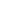 CALL OFF SCHEDULE 3: CHARGES, PAYMENT AND INVOICING1.   DEFINITIONS0.1	The following terms used in this Call Off Schedule shall have the following meaning:GENERAL PROVISIONSThis Call Off Schedule details:the Charges for the Services under this Call Off Contract; andthe payment terms/profile for the Charges;the invoicing procedure; andthe procedure applicable to any adjustments of the Charges.CHARGESThe Charges which are applicable to this Call Off Contract are set out in Framework Schedule 3.The Supplier acknowledges and agrees that:In accordance with paragraph 1 (General Provisions) of Framework Schedule 3 (Charges and Charging Structure), the Charges can in no event exceed the Framework Prices set out in Annex 3 to Framework Schedule 3 (Charges and Charging Structure); andsubject to paragraph 6 of this Call Off Schedule (Adjustment of Charges), the Charges cannot be increased during the Call Off Contract Period.COSTS AND EXPENSESThe Charges include all costs and expenses relating to the Services and/or the Supplier’s performance of its obligations under this Call Off Contract and no further amounts shall be payable by the Customer to the Supplier in respect of such performance, including in respect of matters such as:any incidental expenses that the Supplier incurs, including travel, subsistence and lodging, document or report reproduction, shipping, desktop or office equipment costs required by the Supplier Personnel, network or data interchange costs or other telecommunications charges; orany amount for any Services provided or costs incurred by the Supplier prior to the Call Off Commencement Date.PAYMENT TERMS/PAYMENT PROFILEThe Customer shall pay all sums properly due and payable to the Supplier in cleared funds within thirty (30) days of receipt of a Valid Invoice, submitted to the address specified by the Customer in paragraph 5.3 of this Call Off Schedule and in accordance with the provisions of this Call Off Contract.INVOICING PROCEDUREThe Supplier shall ensure that each invoice (whether submitted electronically or in a paper form, as the Customer may specify):contains:all appropriate references, including the unique Order reference number set out in the Order Form; andwhere an item relating to Operational Deliverables is being invoiced, it shall be subject always to Paragraph 3 above.a detailed breakdown of the Delivered Services, including the Milestone(s) (if any) and Deliverable(s) within this Call Off Contract to which the Delivered Services relate, against the applicable due and payable Charges; andshows separately:any Service Credits due to the Customer; andthe VAT added to the due and payable Charges in accordance with Clause 18.2.1 of this Call Off Contract (VAT) and the tax point date relating to the rate of VAT shown; andit  is  supported  by  any  other  Documentation  reasonably  required  by  the Customer to substantiate that the invoice is a Valid Invoice.All payments due by one Party to the other shall be made within thirty (30) days of receipt of a Valid Invoice unless otherwise specified in this Call Off Contract, in cleared funds, to such bank or building society account as the recipient Party may from time to time direct.The Supplier shall submit invoices directly to the Customer’s billing address set out in the Order Form.ADJUSTMENT OF CHARGESThe Call Off Contract Charges shall only be varied by agreement between CCS and the Supplier, and then only varied in accordance with Clause 18.1.4 of this Call Off Contract (Charges and Payment) where all or part of the Charges are reduced as a result of a reduction in the Framework Prices, or change of volume in the Framework Agreement affecting the Charge rate.IMPLEMENTATION OF ADJUSTED CHARGESVariations in accordance with the provisions of this Call Off Schedule to all or part the Charges (as the case may be) shall be made by the Customer to take effect:in accordance with Clause 18.1.4 of this Call Off Contract (Charges and Payment) where an adjustment to the Charges is made in accordance with paragraph 4.1.2 of this Call Off Schedule.ANNEX 1: CHARGES[	]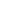 Milestone PaymentsIf  the  Provider  has  specified  a  Pre-Operational  Delivery  Charge,  then  the  following Milestone payments schedule shall apply.The Milestones shall be distributed as follows:Charges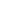 [INSERT COMMERCIAL MODEL DESCRIPTORS HERE][INSERT PRICE TABLES BY MODULE AND COMMERCIAL MODEL HERE]CALL OFF SCHEDULE 4: CUSTOMER ON-BOARDING PLAN, CUSTOMER RESPONSIBILITIESAND KEY PERSONNELINTRODUCTIONThis Call Off Schedule specifies:In Part A, the On-Boarding Plan in accordance with which the Supplier shall provide the Services;In  Part  B,  the  Customer  Responsibilities  in  respect  of  facilitating  theSupplier’s achievement of the Customer On-Boarding Plan; andIn Part C, The Key Personnel and their Key Roles assigned by the Supplier to this Call Off Contract in accordance with Clause 19.1 of this Call Off Contract (Key Personnel).PART A: CUSTOMER ON-BOARDING PLAN1.   GENERALThe Customer On-Boarding Plan is set out below: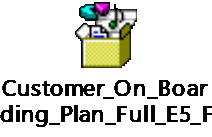 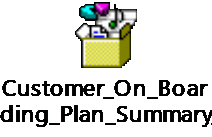 PART B: THE CUSTOMER RESPONSIBILITIES1.   GENERAL1.1 The Customer Responsibilities identified in the Customer On-Boarding Plan, if any, are set out in the Order Form.PART C: KEY PERSONNELGENERAL1.1 The Supplier has assigned the Key Personnel to this Call Off Contract in the Key Roles detailed in the Order Form:CALL OFF SCHEDULE 5: TESTING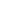 DEFINITIONS1.1 In this Schedule, the following definitions shall apply:INTRODUCTIONThis Call Off Schedule (Testing) sets out the approach to Customer On-Boarding Testing and the different Customer On-Boarding Testing activities to be undertaken.RISKThe issue of a Test Certificate, a Satisfaction Certificate and/or a conditional Satisfaction Certificate shall not:operate to transfer any risk that the relevant Deliverable or Milestone is complete or will meet and/or satisfy the Customer's requirements for that Deliverable or Milestone; oraffect the Customer's right subsequently to reject:all or any element of the Deliverables to which a Test Certificate relates; orany Milestone to which the Satisfaction Certificate relates.Notwithstanding the issuing of any Satisfaction Certificate, the Supplier shall remain solely responsible for ensuring that:the Services are implemented in accordance with this Call Off Contract; andeach Service Level is met.TESTING OVERVIEWAll Tests conducted by the Supplier shall be conducted in accordance with the Testing Plans.The Supplier shall not submit any Deliverable for Testing:unless the Supplier is reasonably confident that it will satisfy the relevant Test Success Criteria;until the Customer has issued a Test Certificate in respect of any prior, dependant Deliverable(s); andThe Supplier shall use reasonable endeavours to submit each Deliverable for Testing or re-Testing by or before the date set out in the Customer On-Boarding Plan for the commencement of Customer On-Boarding Testing in respect of the relevant Deliverable.Any Disputes between the Supplier and the Customer regarding this Testing shall be referred to the Dispute Resolution Procedure.CUSTOMER ON-BOARDING TEST PLAN AND TEST SUCCESS CRITERIAThe Test Plan is detailed in Annex 1 (Customer On-Boarding Test Plans and On Boarding Criteria)TESTINGBefore submitting any Deliverables for Testing the Supplier shall subject the relevant Deliverables to its own internal quality Control measures.The Supplier shall provide to the Customer in relation to each Test:the Test Report within 5 Working Days (or such other period as the Parties may agree in writing) of completion of Testing.Each Test Report shall provide a full report on the Testing conducted in respect of the relevant Deliverables, including:an overview of the Testing conducted;identification of the relevant Test Success Criteria that have been satisfied;identification of the relevant Test Success Criteria that have not been satisfied together with the Supplier's explanation of why those criteria have not been met;When the Supplier has completed a Milestone it shall submit any Deliverables relating to that Milestone for Testing.Each party shall bear its own costs in respect of the Testing. However, if a Milestone is not Achieved the Customer shall be entitled to recover from the Supplier, any reasonable additional costs it may incur as a direct result of further review or re-Testing of a Milestone.If the Supplier successfully completes the requisite Tests, the Customer shall issue a Satisfaction Certificate as soon as reasonably practical following such successful completion. Notwithstanding the issuing of any Satisfaction Certificate, the Supplier shall remain solely responsible for ensuring that the Services are provided in accordance with this Call Off Contract.OUTCOME OF TESTINGThe Customer will issue a Test Certificate when it is satisfied that the Deliverables satisfy the Test Success Criteria.If the Deliverables (or any relevant part) do not satisfy the Test Success Criteria then the Customer shall notify the Supplier and:the Customer may issue a Test Certificate conditional upon the remediation of the Test Issues;where the Parties agree that there is sufficient time prior to the relevant Milestone Date, the Customer may extend the Testing Strategy Plan by such reasonable period or periods as the Parties may reasonably agree and require the Supplier to rectify the cause of the Test Issue and re-submit the Deliverables (or the relevant part) to Testing; orwhere the failure to satisfy the Test Success Criteria results, or is likely to result, in the failure (in whole or in part) by the Supplier to meet a Milestone, then without prejudice to the Customer’s other rights and remedies, such failure shall constitute a material Default.The Customer shall be entitled, without prejudice to any other rights and remedies that it has under this Call Off Contract, to recover from the Supplier any reasonable additional costs it may incur as a direct result of further review or re-Testing which is required for the Test Success Criteria for that Deliverable to be satisfied.ISSUE OF SATISFACTION CERTIFICATEThe Customer shall issue a Satisfaction Certificate in respect of a given Milestone as soon as is reasonably practicable following:the issuing by the Customer of Test Certificates and/or conditional Test Certificates in respect of all Deliverables related to that Milestone which are due to be Tested; andperformance by the Supplier to the reasonable satisfaction of the Customer of any other tasks identified in the Customer Onboarding Plan as associated with that Milestone (which may include the submission of a Deliverable that is not due to be Tested, such as the production of Documentation).The grant of a Satisfaction Certificate shall entitle the Supplier to the receipt of a payment in respect of that Milestone in accordance with the provisions of any Customer Onboarding Plan and Schedule 3 (Call Off Contract Charging, Payment and Invoicing).If a Milestone is not Achieved, the Customer shall promptly issue a report to the Supplier setting out:the applicable Test Issues; andany other reasons for the relevant Milestone not being Achieved.If there are Test Issues but these do not exceed the Test Issues Threshold, then provided there are no Material Test Issues, the Customer shall issue a Satisfaction Certificate.If there is one or more Material Test Issue(s), the Customer shall refuse to issue a Satisfaction Certificate and, without prejudice to the Customer’s other rights and remedies, such failure shall constitute a material Default.If there are Test Issues which exceed the Test Issues Threshold but there are no Material Test Issues, the Customer may at its discretion (without waiving any rights in relation to the other options) choose to issue a Satisfaction Certificate conditional on the remediation of the Test Issues in accordance with an agreed Rectification Plan provided that:any Rectification Plan shall be agreed before the issue of a conditional Satisfaction Certificate unless the Customer agrees otherwise (in which case the Supplier shall submit a Rectification Plan for Approval by the Customer within 10 Working Days of receipt of the Customer’s report pursuant to paragraph 7.3 of this Call Off Schedule); andwhere the Customer issues a conditional Satisfaction Certificate, it may (but shall not be obliged to) revise the failed Milestone Date and any subsequent Milestone Date.ANNEX 1: CUSTOMER ON-BOARDING TEST PLAN AND TEST SUCCESS CRITERIA[Insert Customer on-Boarding Test Plan and Test Success Criteria]ANNEX 2: TEST CERTIFICATETo:	[insert name of Supplier]From:	[insert name of Customer][insert Date dd/mm/yyyy]Dear Sirs,Deliverables:TEST CERTIFICATE[Guidance Note to Customer: Insert description of the relevant Deliverables/Milestones]We refer to the agreement ("Call Off Contract") relating to the provision of the Services between the [insert Customer name] ("Customer") and [insert Supplier name] ("Supplier") dated [insert Call Off Commencement Date dd/mm/yyyy ].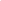 The definitions for terms capitalised in this certificate are set out in this Call Off Contract.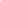 [OR]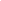 [*Guidance Note: delete as appropriate]Yours faithfully[insert Name][insert Position]acting on behalf of [insert name of Customer]ANNEX 3: SATISFACTION CERTIFICATETo:	[insert name of Supplier]From:	[insert name of Customer][insert Date dd/mm/yyyy]Dear Sirs,Milestone:SATISFACTION CERTIFICATE[Guidance Note to Customer: Insert description of the relevant Milestones]We refer to the agreement ("Call Off Contract") relating to the provision of the Services between the [insert Customer name] ("Customer") and [insert Supplier name] ("Supplier") dated [insert Call Off Commencement Date dd/mm/yyyy ].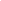 The definitions for terms capitalised in this certificate are set out in this Call Off Contract.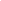 [OR]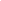 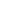 [*Guidance Note: delete as appropriate]Yours faithfully[insert Name][insert Position]acting on behalf of [insert name of Customer]CALL OFF SCHEDULE 6: SERVICE CREDIT REGIME SCOPE1.1. This Call Off Schedule (Service Credit Regime ) sets out the Service Levels which the Supplier is required to achieve when providing the Services, the mechanism by which Service Level Failures will be managed and the method by which the Supplier's performance in the provision by it of the Services will be monitored.PART A: SERVICE LEVELS AND SERVICE CREDITSGENERAL PROVISIONSThe Service Levels are as specified in Framework Schedule 26.SERVICE CREDITSAnnex 1 to this Part A of this Call Off Schedule sets out the formula used to calculate a Service Credit payable to the Customer as a result of a Service Level Failure in a given Service Period which, for the purpose of this Call Off Schedule, shall be a recurrent period of one Month during the Call Off Contract Period (the “Service Period”).Annex 1 to this Part A of this Call Off Schedule includes details of each Service Credit available to each Service Level Performance Criterion if the applicable Service Level Performance Measure is not met by the Supplier. [Guidance Note: please populate the table in Annex 1 to this Part A of this Call Off Schedule]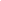 The Customer shall use the Performance Monitoring Reports supplied by the Supplier under Part B (Performance Monitoring) of this Call Off Schedule to verify the calculation and accuracy of the Service Credits, if any, applicable to each relevant Service Period.Service Credits are a reduction of the amounts payable in respect of the Services and do not include VAT. The Supplier shall set-off the value of any Service Credits against the appropriate invoice in accordance with calculation formula in Annex 1 of Part A of this Call Off Schedule.NATURE OF SERVICE CREDITSThe Supplier confirms that it has modelled the Service Credits and has taken them into account in setting the level of the Charges. Both Parties agree that the Service Credits are a reasonable method of price adjustment to reflect poor performance.SERVICE CREDIT CAPFor the purposes of this Call Off Contract the Service Credit Cap means:In the period from the Call Off Commencement Date to the end of the first Call Off Contract Year [xxx]% of the Charges paid and payable by the Customer; andduring the remainder of the Call Off Contract Period, [xxx]% of the Charges paid and payable to the Supplier under this Call Off Contract in the period of twelve(12) Months immediately preceding the Month in respect of which Service Credits are accrued.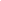 ANNEX 1 TO PART A: SERVICE LEVELS AND SERVICE CREDITS TABLE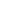 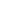 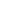 CALL OFF SCHEDULE 7: ALTERNATIVE AND/OR ADDITIONAL CLAUSESINTRODUCTION4.2 This Call Off Schedule 7 specifies the range of Alternative Clauses and Additional Clauses that may be requested in the Order Form and, if requested in the Order Form, shall apply to this Call Off Contract.CLAUSES SELECTEDThe Customer may, in the Order Form, request the following Alternative Clauses:Scots Law (see paragraph 4.1 of this Call Off Schedule);Northern Ireland Law (see paragraph 4.2 of this Call Off Schedule)Non-Crown Bodies (see paragraph 4.3 of this Call Off Schedule);Non-FOIA Public Bodies (see paragraph 4.4 of this Call Off Schedule);Financial Limits (see paragraph 4.5 of this Call off Schedule);The Customer may, in the Order Form, request the following Additional Clauses should apply:Security Measures (see paragraph 5 of this Call Off Schedule);NHS Additional Clauses (see paragraph 6 of this Call Off Schedule).MOD (“Ministry of Defence”) Additional or Alternative Clauses (see paragraph 8 of this Call Off Schedule);IMPLEMENTATIONThe appropriate changes have been made in this Call Off Contract to implement the Alternative and/or Additional Clauses specified in paragraph 2.1 of this Call Off Schedule and the Additional Clauses specified in paragraphs 2.2 and 2.2.3 of this Call Off Schedule shall be deemed to be incorporated into this Call Off Contract.ALTERNATIVE CLAUSESSCOTS LAWLaw and Jurisdiction (Clause 50)References to “England and Wales” in the original Clause 50 of this CallOff Contract (Law and Jurisdiction) shall be replaced with “Scotland”.Where legislation is expressly mentioned in this Call Off Contract, the adoption of Clause 4.1.1(a) shall have the effect of substituting the equivalent Scots legislation.NORTHERN IRELAND LAWLaw and Jurisdiction (Clause 50)References to “England and Wales” in the original Clause 50 of this Call Off Contract (Law and Jurisdiction) shall be replaced with “Northern Ireland”.Where legislation is expressly mentioned in this Call Off Contract, the adoption of Clause 4.2.1(a) shall have the effect of substituting the equivalent Northern Ireland legislation.Insolvency EventIn Call Off Schedule 1 (Definitions), reference to “section 123 of the Insolvency Act 1986" in limb f) of the definition of Insolvency Event shall be replaced with “Article 103 of the Insolvency (NI) Order 1989”.NON-CROWN BODIES[Guidance Note: only where the Customer is not a Crown Body]Framework Clause 45.4 shall not be applicable to this Call Off Contract.NON-FOIA PUBLIC BODIES[Guidance Note: only where the Customer is not a public body for the purposes of FOIA]Replace Clause 27.6 of this Call Off Contract (Freedom of Information) with “The Customer has notified the Supplier that the Customer is exempt from the provisions of FOIA and EIR."FINANCIAL LIMITSIn Clause 29.3.1 remove the monetary amount and the percentage stated therein and replace respectively with:[enter monetary amount in words] [£ X][enter percentage in words] [£ X]ADDITIONAL CLAUSES: GENERALSecurity MeasuresThe following definitions to be added to Call Off Schedule 1 (Definitions) to the Call Off Form and the Call Off Terms:"Document" includes specifications, plans, drawings, photographs and books;"Secret Matter" means any matter connected with or arising out of the performance of this Call Off Contract which has been, or may hereafter be, by a notice in writing given by the Customer to the Supplier be designated 'top secret' or 'secret';"Servant" where the Supplier is a body corporate shall include a director of that body and any person occupying in relation to that body the position of director by whatever name called.The following new Clause [59] shall apply: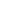 [SECURITY MEASURES]The Supplier shall not, either before or after the completion or termination of this Call Off Contract, do or permit to be done anything which it knows or ought reasonably to know may result in information about a secret matter being:without the prior consent in writing of the Customer, disclosed to or acquired by a person who is an alien or who is a British subject by virtue only of a certificate of naturalisation in which his name was included;disclosed to or acquired by a person as respects whom the Customer has given to the Supplier a notice in writing which has not been cancelled stating that the Customer requires that secret matters shall not be disclosed to that person;without the prior consent in writing of the Customer, disclosed to or acquired by any person who is not a servant of the Supplier; ordisclosed to or acquired by a person who is an employee of the Supplier except in a case where it is necessary for the proper performance of this Call Off Contract that such person shall have the information.Without prejudice to the provisions of Clause 5.3.1, the Supplier shall, both before and after the completion or termination of this Call Off Contract, take all reasonable steps to ensure:no such person as is mentioned in Clauses 5.3.1, 5.3.1(a) or 5.3.1(b) hereof shall have access to any item or document under the Control of the Supplier containing information about a secret matter except with the prior consent in writing of the Customer;that no visitor to any premises in which there is any item to be supplied under this Call Off Contract or where Services are being supplied shall see or discuss with the Supplier or any person employed by him any secret matter unless the visitor is authorised in writing by the Customer so to do;that no photograph of any item to be supplied under this Call Off Contract or any portions of the Services shall be taken except insofar as may be necessary for the proper performance of this Call Off Contract or with the prior consent in writing of the Customer, and that no such  photograph shall, without such  consent, be published or otherwise circulated;that all information about any secret matter and every document model or other item which contains or may reveal any such information is at all times strictly safeguarded, and that, except insofar as may be necessary for the proper performance of this Call Off Contract or with the prior consent in writing of the Customer, no copies of or extracts from any such document, model or item shall be made or used and no designation of description which may reveal information about the nature or  contents of any such document, model or item shall be placed thereon; andthat if the Customer gives notice in writing to the Supplier at any time requiring the delivery to the Customer of any such document, model or item as is mentioned in Clause (c), that document, model or item (including all copies of or extracts therefrom) shall forthwith be delivered to the Customer who shall be deemed to be the owner thereof and accordingly entitled to retain the same.The decision of the Customer on the question whether the Supplier has taken or is taking all reasonable steps as required by the foregoing provisions of this Clause 5.3 shall be final and conclusive.If and when directed by the Customer, the Supplier shall furnish full particulars of all people who are at any time concerned with any secret matter.If and when directed by the Customer, the Supplier shall secure that any person employed by it who is specified in the direction, or is one of a class of people who may be so specified, shall sign a statement that he understands that the Official Secrets Act, 1911 to 1989 and, where applicable, the Atomic Energy Act 1946, apply to the person signing the statement both during the carrying out and after expiry or termination of a Call Off Contract.If, at any time either before or after the expiry or termination of this Call Off Contract, it comes to the notice of the Supplier that any person acting without lawful authority is seeking or has sought to obtain information concerning this Call Off Contract or anything done or to be done in pursuance thereof, the matter shall be forthwith reported by the Supplier to the Customer and the report shall, in each case, be accompanied by a statement of the facts, including, if possible, the name, address and occupation of that person, and the Supplier shall be responsible for making all such arrangements as it may consider appropriate to ensure that if any such occurrence comes to the knowledge of any person employed by it, that person shall forthwith report the matter to the Supplier with a statement of the facts as aforesaid.The Supplier shall place every person employed by it, other than a Sub- Contractor, who in its opinion has or will have such knowledge of any secret matter as to appreciate its significance, under a duty to the Supplier to observe the same obligations in relation to that matter as are imposed on the Supplierby Clauses 5.3.1and 5.3.2 and shall, if directed by the Customer, place every person who is specified in the direction or is one of a class of people so specified, under the like duty in relation to any secret matter which may be specified in the direction, and shall at all times use its best endeavours to ensure that every person upon whom obligations are imposed by virtue of this Clause 5.3 observes the said obligations, and the Supplier shall give such instructions and information to every such person as may be necessary for that purpose, and shall, immediately upon becoming aware of any act or omission which is or would be a breach of the said obligations, report the facts to the Supplier with all necessary particulars.The Supplier shall, if directed by the Customer, include in the Sub-Contract provisions in such terms as the Customer may consider appropriate for placing the Sub-Contractor under obligations in relation to secrecy and security corresponding to those placed on the Supplier by this Clause 5.3, but with such variations (if any) as the Customer may consider necessary. Further the Supplier shall:give such notices, directions, requirements and decisions to its Sub-Contractors as may be necessary to bring the provisions relating to secrecy and security which are included in Sub-Contracts under this Clause 5.3 into operation in such cases and to such extent as the Customer may direct;if there comes to its notice any breach by the Sub-Contractor of the obligations of secrecy and security included in their Sub-Contracts in pursuance of this Clause 5.3, notify such  breach forthwith to the Customer; andif and when so required by the Customer, exercise its power to determine the Sub-Contract under the provision in that Sub-Contract which corresponds to Clause 5.3.11.The Supplier shall give the Customer such information and particulars as the Customer may from time to time require for the purposes of satisfying the Customer that the obligations imposed by or under the foregoing provisions of this Clause 5.3 have been and are being observed and as to what the Supplier has done or is doing or proposes to do to secure the observance of those obligations and to prevent any breach thereof, and the Supplier shall secure that a representative of the Customer duly authorised in writing shall be entitled at reasonable times to enter and inspect any premises in which anything is being done or is to be done under this Call Off Contract or in which there is or will be any item to be supplied under this Call Off Contract, and also to inspect any document or item in any such premises or which is being made or used for the purposes of this Call Off Contract and that any such representative shall be given all such information as he may require on the occasion of, or arising out of, any such inspection.Nothing in this Clause 5.3 shall prevent any person from giving any information or doing anything on any occasion when it is, by virtue of any enactment, the duty of that person to give that information or do that thing.If the Customer shall consider that any of the following events has occurred:that the Supplier has committed a breach of, or failed to comply with any of, the foregoing provisions of this Clause 5.3; orthat the Supplier has committed a breach of any obligations in relation to secrecy or security imposed upon it by any other contract with the Customer, or with any department or person acting on behalf of the Crown; orthat by reason of an act or omission on the part of the Supplier, or of a person employed by the Supplier, which does not constitute such a breach or failure as is mentioned in (b), information about a secret matter has been or is likely to be acquired by a person who, in the opinion of the Customer, ought not to have such information;and shall also decide that the interests of the State require the termination of this Call Off Contract, the Customer may by notice in writing terminate this Call Off Contract forthwith.A decision of the Customer to terminate this Call Off Contract in accordance with the provisions of Clause 5.3.11 shall be final and conclusive and it shall not be necessary for any notice of such termination to specify or refer in any way to the event or considerations upon which the Customer's decision is based.Supplier’s noticeThe Supplier may within five (5) Working Days of the termination of this Call Off Contract in accordance with the provisions of Clause 5.3.11, give the Customer notice in writing requesting the Customer to state whether the event upon which the Customer's decision to terminate was based is an event mentioned in Clauses 5.3.11, 5.3.11(a) or 5.3.11(b) and to give particulars of that event; andthe Customer shall within ten (10) Working Days of the receipt of such a request give notice in writing to the Supplier containing such a statement and particulars as are required by the request.Matters pursuant to terminationThe termination of this Call Off Contract pursuant to Clause 5.3.11 shall be without prejudice to any rights of either party which shall have accrued before the date of such termination;The Supplier shall be entitled to be paid for any work or thing done under this Call Off Contract and accepted  but not paid for by the Customer at the date of such termination either at the price which would have been payable under this Call Off Contract if this Call Off Contract had not been terminated, or at a reasonable price;The Customer may take over any work or thing done or made under this Call Off Contract (whether completed or not) and not accepted at the date of such termination which the Customer may by notice in writing to the Supplier given within thirty (30) Working Days from the time when the provisions of this Clause 5.3 shall have effect, elect to take over, and the Supplier shall be entitled to be paid for any work or thing so taken over a price which, having regard to the stage which that workor thing has reached and its condition at the time it is taken over, is reasonable. The Supplier shall in accordance with directions given by the Customer, deliver any work or thing taken over under this Clause, and take all such other steps as may be reasonably necessary to enable the Customer to have the full benefit of any work or thing taken over under this Clause; andSave as aforesaid, the Supplier shall not be entitled to any payment from the Customer after the termination of this Call Off ContractIf, after notice of termination of this Call Off Contract pursuant to the provisions of 5.3.11:the Customer shall not within ten (10) Working Days of the receipt of a request from the Supplier, furnish such a statement and particulars as are detailed in Clause 58.13.1; orthe Customer shall state in the statement and particulars detailed in Clause 58.13.2. that the event upon which the Customer's decision to terminate this Call Off Contract was based is an event mentioned in Clause 58.11.3,the respective rights and obligations of the Supplier and the Customer shall be terminated in accordance with the following provisions:the Customer shall take over from the Supplier at a fair and reasonable price all unused and undamaged materials, bought-out parts and components and articles in course of manufacture in the possession of the Supplier upon the termination of this Call Off Contract under the provisions of Clause 58.11 and properly provided by or supplied to the Supplier for the performance of this Call Off Contract, except such materials, bought-out parts and components and articles in course of manufacture as the Supplier shall, with the concurrence of the Customer, elect to retain;the Supplier shall prepare and deliver to the Customer within an agreed period or in Default of agreement within such period as the Customer may specify, a list of all such unused and undamaged materials, bought-out parts and components and articles in course of manufacture liable to be taken over by or previously belonging to the Customer and shall deliver such materials and items in accordance with the directions of the Customer who shall pay to the Supplier fair and reasonable handling and delivery charges incurred in complying with such directions;the Customer shall indemnify the Supplier against any commitments, liabilities or expenditure which are reasonably and properly chargeable by the Supplier in connection with this Call Off Contract to the extent to which the said commitments, liabilities or expenditure would otherwise represent an unavoidable loss by the Supplier by reason of the termination of this Call Off Contract;if hardship to the Supplier should arise from the operation of this Clause 58.15 it shall be open to the Supplier to refer the circumstances to the Customer who, on being satisfied that such hardship exists shall make such allowance, if any, asin its opinion is reasonable and the decision of the Customer on any matter arising out of this Clause shall be final and conclusive; andsubject to the operation of Clauses 58.15.3, 58.15.4, 58.15.5 and 58.15.6 termination of this Call Off Contract shall be without prejudice to any rights of either party that may have accrued before the date of such termination.NHS ADDITIONAL CLAUSESThe following new Clause [xx] shall apply: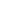 [CODING REQUIREMENTS]Unless otherwise confirmed and/or agreed by the Customer in writing and subject to Clause 7.2, the Supplier shall ensure comprehensive product information relating to each category of the Goods shall be placed by the Supplier into a GS1 certified data pool within the following timescales:Prior to or on the Commencement Date, in relation to all categories of Goods to be provided as part of the Call Off Contract as at the Commencement Date; orWhere further categories of Goods are to be supplied in accordance with any Variation, prior to or on the date of implementation of such Variation.Where it is not practical for whatever reason for the Supplier to comply with its obligations under Clause 7.1 within the timescales stated, the Supplier shall provide an implementation plan and suggested timetable within which the Supplier shall achieve such compliance. The implementation plan and suggested timetable must be submitted by the Supplier for agreement by the Customer prior to the first Delivery of relevant Goods under the Call Off Contract (such agreement not to be unreasonably withheld or delayed). Any failure by the Parties to agree such a timetable and implementation plan shall be referred to and resolved in accordance with Framework Schedule 19 (Dispute Resolution Procedure). Once a timetable and implementation plan have been agreed by the Customer, the Supplier shall comply with such timetable and plan as a condition of this Call Off Contract.Once product information relating to the Goods is placed by the Supplier into a GS1 certified data pool, the Supplier shall, during the Call Off Contract Period, keep such information updated with any changes to the product data relating to the Goods.MOD ADDITIONAL CLAUSES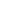 The definition of Call Off Contract in Call Off Schedule 1 (Definitions) to the Call Off Terms shall be replaced with the following:"Call Off Contract" means this written agreement between the Customer and the Supplier consisting of the Order Form and the Call Off Terms and the MoD Terms and Conditions.The following definitions shall be inserted into in Call Off Schedule 1 (Definitions) to the Call Off Terms:“MoD Terms and Conditions” means the contractual terms and conditions listed in Schedule […] which form part of the Call Off Terms [Guidance Note: read with the Guidance Note below]"Site" shall include any of Her Majesty's Ships or  Vessels and Service Stations."Officer in charge" shall include Officers Commanding Service Stations, Ships' Masters or Senior Officers, and Officers superintending Government Establishments.The following clauses shall be inserted into Clause 2 of this Call Off Contract (Due Diligence):The Supplier confirms that it has had the opportunity to review the MoD Terms and Conditions and has raised all due diligence questions in relation to those documents with the Customer prior to the Commencement Date.Where required by the Customer, the Supplier shall take such actions as are necessary to ensure that the MoD Terms and Conditions constitute legal, valid, binding and enforceable obligations on the Supplier.The following new Clause [xx] shall apply: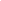 [ACCESS TO MOD SITES]In this Clause [xx]:The Customer shall issue passes for those representatives of the Supplier who are approved for admission to the Site and a representative shall not be admitted unless in possession of such a pass. Passes shall remain the property of the Customer and shall be surrendered on demand or on completion of the supply of the Services.The Supplier's representatives when employed within the boundaries of a Site, shall comply with such rules, regulations and requirements (including those relating to security arrangements) as may be in force for the time being for the conduct of personnel at that Site. When on board ship, compliance shall be with the Ship's Regulations as interpreted by the Officer in charge. Details of such rules, regulations and requirements shall be provided, on request, by the Officer in charge.The Supplier shall be responsible for the living accommodation and maintenance of its representatives while they are employed at a Site. Sleeping accommodation and messing facilities, if required, may be provided by the Customer wherever possible, at the discretion of the Officer in charge, at a cost fixed in accordance with current Ministry of Defence regulations. At Sites overseas, accommodation and messing facilities, if required, shall be provided wherever possible. The status to be accorded to the Supplier's personnel for messing purposes shall be at the221discretion of the Officer in charge who shall, wherever possible give his decision before the commencement of this Call Off Contract where so asked by the Supplier. When sleeping accommodation and messing facilities are not available, a certificate to this effect may be required by the Customer and shall be obtained by the Supplier from the Officer in charge. Such certificate shall be presented to the Customer with other evidence relating to the costs of this Call Off Contract.Where the Supplier's representatives are required by this Call Off Contract to join or visit a Site overseas, transport between the United Kingdom and the place of duty (but excluding transport within the United Kingdom) shall be provided for them free of charge by the Ministry of Defence whenever possible, normally by Royal Air Force or by MOD chartered aircraft. The Supplier shall make such arrangements through the Technical Branch named for this purpose in this Call Off Contract. When such transport is not available within a reasonable time, or in circumstances where the Supplier wishes its representatives to accompany material for installation which it is to arrange to be delivered, the Supplier shall make its own transport arrangements. The Customer shall reimburse the Supplier's reasonable costs for such transport of its representatives on presentation of evidence supporting the use of alternative transport and of the costs involved. Transport of the Supplier's representatives locally  overseas which is necessary for the purpose of this Call Off Contract shall be provided wherever possible by the Ministry of Defence, or by the Officer in charge and, where so provided, shall be free of charge.Out-patient medical treatment given to the Supplier's representatives by a Service Medical Officer or other Government Medical Officer at a Site overseas shall be free of charge. Treatment in a Service hospital or medical centre, dental treatment, the provision of dentures or spectacles, conveyance to and from a hospital, medical centre or surgery not within the Site and transportation of the Supplier's representatives back to the United Kingdom, or elsewhere, for medical reasons, shall be charged to the Supplier at rates fixed in accordance with current Ministry of Defence regulations.Accidents to the Supplier's representatives which ordinarily require to be reported in accordance with Health and Safety at Work etc Act 1974, shall be reported to the Officer in charge so that the Inspector of Factories may be informed.No assistance from public funds, and no messing facilities, accommodation or transport overseas shall be provided for dependants or members of the families of the Supplier's representatives. Medical or necessary dental treatment may, however, be provided for  dependants or members of families on repayment at current Ministry of Defence rates.The Supplier shall, wherever possible, arrange for funds to be provided to its representatives overseas through normal banking channels (e.g. by travellers' cheques). If banking or other suitable facilities are not available, the Customer shall, upon request by the Supplier and  subject to any limitation required by the Supplier, make arrangements for payments,converted at the prevailing rate of exchange (where applicable), to be made at the Site to which the Supplier's representatives are attached. All such advances made by the Customer shall be recovered from the Supplier.ANNEX 2: TEMPLATE CALL OFF TERMSRefer to Annex 1 Attachment 5 TEM Call Off Contract for the Call Off TermsFRAMEWORK SCHEDULE 5: CALL OFF PROCEDUREAWARD PROCEDUREIf the Authority or any Prospective Customer decides to source the Services through this Framework Agreement then it will award its Services Requirements in accordance with the procedure in this Framework Schedule 5 (Call Off Procedure) and the requirements of the Regulations and the Guidance. For the purposes of this Framework Schedule 5, “Guidance” shall mean any guidance issued or updated by the UK Government from time to time in relation to the Regulations.If a Prospective Customer can determine that:its Services Requirements can be met by the Framework Suppliers’ catalogues and description of the Services as set out in Framework Schedule 2 (Services and Key Performance Indicators); andall of the terms of the proposed Call Off Contract are laid down in this Framework Agreement and the Template Call Off Terms do not require amendment or any supplementary terms and conditions (other than the inclusion of optional provisions already provided for in the Template Call Off Terms);then the Prospective Customer may award a Call Off Contract in accordance with the procedure set out in paragraph 2 below.DIRECT ORDERINGSubject to paragraph 1.2 above any Prospective Customer awarding a Call Off Contract under this Framework Agreement shall:apply the Direct Award Criteria to the Supplier’s catalogues (including the Electronic Catalogue where used) and description of the Services as set out in Framework Schedule 2 (Services and Key Performance Indicators) for all Suppliers capable of meeting the Statement of Requirements in order to establish which of the Framework Suppliers provides the most economically advantageous solution; andon the basis set out above, award the Call Off Contract to the Supplier in accordance with paragraph 5 below, which Call Off Contract shall:state the Services Requirements;incorporate the Template Call Off Form and Template Call Off Terms (as may be amended or refined by the Customer in accordance with paragraph 1.2.2 above) applicable to the Services,NO AWARDNotwithstanding the fact that the Prospective Customer has followed a procedure as set out above in paragraph 2, the Prospective Customer shall be entitled at all times to decline to make an award for its Services Requirements. Nothing in this Framework Agreement shall oblige any Prospective Customer to award any Call Off Contract.RESPONSIBILITY FOR AWARDSThe Supplier acknowledges that unless otherwise agreed by the Parties each Prospective Customer is independently responsible for the conduct of its award of Call Off Contracts under this Framework Agreement and that the Authority is not responsible or accountable for and shall have no liability whatsoever in relation to:the conduct of Other Customers in relation to this Framework Agreement; orthe performance or non-performance of any Call Off Contracts between the Supplier and Other Customers entered into pursuant to this Framework Agreement.CALL OFF DURATIONCall-Off Contracts for Services 1, 2, 3 and 4 will be for a minimum of one (1) year in order for the Customer to be onboarded and to gain the full benefit from the TEM Service.The maximum length of a Call-Off Contract will be three (3) to four (4) years, if it was let at the start of  the Framework Agreement and dependant on the Framework Agreement being extended to four (4) years.The length of any Call Off Contract cannot exceed the Framework Agreement Expiry Date regardless of when that Call Off Contract commenced.This means that there will be no new Call-Off Contracts for Services 1, 2, 3 and 4 in the final year of the Framework Agreement. Extensions to existing Call Off Contracts will be allowed, provided they do not extend beyond the term of the Framework Agreement. The Authority willnotify the Supplier well in advance of plans to end or extend the Framework Agreement.CALL OFF AWARD PROCEDURESubject to paragraphs 1 to 4 above, a Prospective Customer may award a Call Off Contract to the Supplier by sending (including electronically) a signed order form substantially in the form (as may be amended or refined by the Prospective Customer in accordance with paragraph1.2.2 above) of the Template Order Form set out in Framework Schedule 4 (Template Order Form and Template Call Off Terms) or, in respect of commoditised Services ordered via the catalogue, completing and submitting the Order via the Electronic Catalogue. The Parties agree that any document or communication (including any document or communication in the apparent form of a Call Off Contract) which is not as described in this paragraph 5 shall not constitute a Call Off Contract under this Framework Agreement.On receipt of an order form as described in paragraph 6.1 from a Prospective Customer the Supplier shall accept the Call Off Contract by promptly signing and returning (including by electronic means) a copy of the order form to the Prospective Customer concerned.On receipt of the signed order form from the Supplier, the Prospective Customer shall send (including by electronic means) a written notice of receipt to the Supplier within two (2) Working Days and a Call Off Contract shall be formed.FRAMEWORK SCHEDULE 6: IMPLEMENTATION PLAN AND WORKFLOW MANAGEMENTPLANTHE PLANS1.1 The Implementation Plan and Workflow Management Plan are described in this Framework Agreement Schedule under Clauses 2 the Implementation Plan and Clause 3 the Workflow Management Plan below.THE IMPLEMENTATION PLANThe Implementation Plan for TEM is described below:The Implementation Plan for TEM is described below:A detailed description of the steps needed to build the TEM platform and reporting function;The timetable, process and actions for testing the TEM system plus any additional systems used to deliver the TEM Service to Customers and the Authority, including supporting Services and Customer Management (Testing Plan);Key named personnel in the Supplier’s organisation who are tasked with implementation, including the Project manager with overall co- ordination and delivery responsibility and task/activity project sub managers;Milestones for completing each of the implementation tasks;RACI matrix showing roles and responsibilities across the Authority, the Supplier’s organisation and Customers, including Hand-Offs;How data will be securely transferred from the Customer’s system to the Supplier’s system;How the Supplier handles the transfer of existing data from the previous version of TEM, stating the process to be followed, support given to the Authority and communications needed with the previous Supplier and Customers;Staffing and training of roles to support the Services provided under this Framework Agreement, including security checks. For example, Customer account managers, service desk and analysts;Creation of relevant user guides & training activities associated with the implementation;Any other resource requirements, including where tasks lie outside of the Supplier’s organisation.The Implementation Plan shall have an associated risk register that is kept up-to- date by the Supplier and made available to the Authority and  Customers as appropriate.THE WORKFLOW MANAGEMENT PLANThe Workflow Management Plan for TEM is described below:The Supplier shall be responsible for planning capacity, managing and recording the workflow of the TEM Service (1) and other Services provided, covering all of its Customers from initial contact through to work completed and benefits realised. The Workflow Management Plan shall cover all Customers and the Supplier shall record its activities for each Customer, covering the following as a minimum:Marketing to potential Customers;Pre call-off discussions with Customer regarding  Services offered and pricing options;Call–Off Contract signed with Customer;Any other Services to be delivered (e.g. Service catalogue number);Due diligence stage completed;Customer’s data obtained;Analysis completed;Reports made available or provided to Customer outlining savings opportunities;Savings realisation plan agreed with Customers;Invoicing commences;Call-Off with Customer ends exit plan and data returned;Call-Off Contracts extended - new term stated.The Authority shall provide reference numbers to the Supplier to allocate to Customers. The Supplier’s Workflow Management Plan shall be in an accessible and readable format. It shall be shared with the Authority, so that progress can be reviewed on a weekly basis.The Supplier shall be flexible and able to respond to the Authority’s priorities for On-Boarding Customers. This may mean re-prioritising to On-Board new Customers which the Authority wishes the Supplier to contract with. Where capacity issues are anticipated the Authority shall work with the Supplier to resolve and re-prioritise Customer On-Boarding which may require the Supplier to have Call Off Contracts with Customers under the other Lot.ANNEX 1 – IMPLEMENTATION PLANThe Implementation Plan for TEM is described below: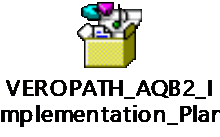 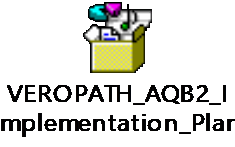 The implementation of Technology Expense Management will initially be managed as a Project; once the Services are running, business as usual processes will take over. The Services will be implemented using Prince2 methodology and all related information captured in a TEM Framework Agreement RAID Log.The TEM Framework RAID Log is owned by the Supplier’s Project Manager and issued before and after each weekly governance and reporting session. Full and Summary Implementation Plans are attached detailing tasks, timeframes and roles.The Supplier’s Development team will undertake the following steps:Setup new Authority Resource Group in Azure for assigning to Authority specific Services;Setup up Authority within Azure SQL DB. If dedicated instance, then setup Authority Server property and then SQL DB;Enable TDE (Transparent Data Encryption);Configure PowerShell automation tasks to scale DTU’s for Azure SQL DB between working hours;Add Authority to Database Seeding scripts, deploy to new Azure SQL DB;Configure and test ADFS settings;Configure and test user access, business and security groups;Setup  Encrypted  Blob  Storage  account  for  data  importing  and  file upload;Configure and test required reports, enable within Authority partner settings;Authority Implementation Testing and Approval; andSatisfaction Certificate issued.Once the above are complete, the Supplier’s Portal instance will be activated for the Authority to support the whole Framework. Activation of the Supplier’s Portal will take up to five (5) Working Days.A dedicated Supplier Project Manager will co-ordinate delivery responsibilities and resources. The Project Manager will create a Project Board of key stakeholders within the Authority, the Supplier and Subcontractor(s). Working closely with the Authority, the following with be agreed and signed off:Access control;and Reporting.To support the secure handling of existing and new Customer data, a secure SharePoint site will be activated, and a security hierarchy implemented to enable secure data capture and transfer per Customer. A Data Technician (DT) will give on-site support to the Authority to extract data from existing systems as required. The SharePoint site will be set with agreed data back-up and retention periods and will provide a central repository for records such as Call Off Contracts. Data from the providers will be gathered through the provider billing portal or secure file transfers.The Solution offered to the Authority is the Supplier’s Core Service; existing processes and support are active across the Supplier and no operational changes are required to support the solution. The initial project team – Project Manager, Data Technician, Data Analyst and Service Desk Advisor – will come from the existing resource pool. As Customers are on-boarded the team will develop to meet resource requirements. The initial project team will remainwith the project throughout and take on team lead roles aligned to the overall Framework Agreement. User guides (online help), end-user training programmes and Customer support Services are already established and require no additional setup.As part of the TEM Framework Agreement RAID log a RACI matrix will be created covering all roles – from the Supplier and other organisations – involved in implementing the Services.The Supplier is responsible for all aspects of implementation except Quality Plan which is owned by our key-subcontractor but will be developed in partnership with the Supplier.Additional capacity and flexibility exists within Supplier’s Service Delivery team; as each Customer is on-boarded resource will be managed to ensure additional capacity is maintained. Where required, additional resource will be recruited or sub-contracted.Upon Framework Agreement award, a Quality Plan will be developed by the Supplier’s subcontract Mason Advisory in line with their ISO 9001 accreditation; this will be reviewed and agreed with the Authority. Furthermore, a target timeframe for achievement of required Standards not already in place will be provided to the Authority and process monitored through the Framework RAID Log.ANNEX 2 – WORKFLOW MANAGEMENT PLANThe Workflow Management Plan for tem is described below:The client services director responsible for the Authority will actively monitor and maintain the workflow and provide the Authority with weekly updates through the Framework raid log within the governance session. As part of implementation activities the Agreement workflow will be reviewed and agreed with the Authority.The Workflow within the Framework RAID Log is split into 5 areas:Marketing & salesRequired servicesOn-boardingOngoing managementEngagement endsEach Customer will have an overall status indicating which phase of the workflow is applicable; in addition, a priority can be set by the Authority across the workflow, ensuring priorities in terms of resource/activities. The Authority will be able to define the Overall Status definitions and agree the criteria for progressing to the next status level. Each area within the Workflow will be given a status of:Waiting on ApprovalScheduledIn ProgressStuckCompleteNot RequiredMarketing and SalesThe Marketing and Sales section of the workflow will track each marketing activity through to initial customer contact. Typically, several meetings will be held with a Customer including a full product demonstration, review of available services and associated commercial terms.Required ServicesThis section of the workflow will capture which Services have been engaged by the Customer and the status relates to each of the Services. This will enable the Authority  and  the  Supplier  to  understand  which  additional  Services  could potentially be provided to the Customer after the initial engagement is agreed. Customer On-Boarding [Delivery]Once the required Services are agreed and the Call–Off Contract is signed with Customer and Due Diligence is complete, On-Boarding stage will commence; this typically takes between 8 to 12 weeks to complete, subject to availability of provider and Customer datasets.The workflow will track the Customer’s status through the On-Boarding process from the project initiation session through to invoicing and payment. In respect to Provider and Customer Data, a separate Data RAG Tracker will be maintained due the complexity of the data gathering and loading. As an example, the Data RAG Tracker will capture:LOA Issued DateProvider Data Requested Date [by Account]Provider Data Received Date [by Account]Provider Data Quality [1 to 6] – a score of 1 means “Fully compliant with allfieldsin the raw data and data is obtained from the carrier portal or sent directly at agreed regular intervals”. A score of 6 means “PDF invoices, no information other than single line”Provider Data No. of Months ReceivedProvider Data Loaded DateProvider Data Tested DateProvider Contract/Tariffs Requested DateProvider Contracts/Tariffs Received DateProvider Contracts/Tariffs Loaded DateProvider Contracts/Tariffs Tested DateThe primary output from the onboarding will be an analysis report providing the Customer will a clear understanding of all areas of potential historic dispute and future savings. Working with the Customer a savings realisation plan will be agreed and implemented, including a RACI matrix and key milestones.Finally, Customer specific reporting will be created and signed-off by the Customer; at this stage onboarding will be considered complete and invoicing will commence. Ongoing Management.Once on-boarding is complete the Customer will move into business as usual activities; to support this the workflow will track:Regular data gathering processes being agreed and implementedRegular reporting requirements being agreed and implementedRegular Service Review Dates being scheduledSavings Tracker being implementedENGAGEMENT ENDSThis end stage of the workflow captures elements such as the Exit Plan being defined and agreed, the removal of data from the Supplier’s Portal and is return to the Customer or destruction.ENGAGEMENT EXTENSIONIf the engagement is extended, deliverables and objectives would be reviewed and updated as appropriate within the Customer RAID and introduced to the ongoing management processes.FRAMEWORK SCHEDULE 7: KEY SUB-CONTRACTORS1. In accordance with Clause 29.1 (Appointment of Key Sub-Contractors), the Supplier is entitled to sub-contract its obligations under this Framework Agreement and any Call Off Contracts entered into pursuant to this Framework Agreement, to the Key Sub- Contractors listed below.FRAMEWORK SCHEDULE 8: FRAMEWORK MANAGEMENTINTRODUCTIONThe following definitions shall apply in addition to the definitions contained in the Framework Schedule 1 (Definitions):Supplier Framework Manager"Supplier Review Meetings"has the meaning given to it in paragraph 7.1.1 of this Framework Schedule 8; andhas the meaning given to it in paragraph 7.2.1. of this Framework Schedule 8.The successful delivery of this Framework Agreement will rely on the ability of the Supplier and the Authority in developing a strategic relationship immediately following the conclusion of this Framework Agreement with the Supplier and maintaining this relationship throughout the Framework Period.To achieve this strategic relationship, there will be a requirement to  adopt proactive framework management activities which will be informed by quality Management Information, and the sharing of information between the Supplier and the Authority.This Framework Schedule 8 outlines the general structures and management activities that the Parties shall follow during the Framework Period.FRAMEWORK MANAGEMENTFramework Management Structure:The Supplier shall provide a suitably qualified nominated contact (the “Supplier Framework Manager”) who will take overall responsibility for delivering the Services required within this Framework Agreement, as well as a suitably qualified deputy to act in their absence.The Supplier shall put in place a structure to manage the Framework in accordance with Framework Schedule 2 (Services and Key Performance Indicators).A full governance structure for the Framework will be agreed between the Parties during the Framework Agreement implementation stage.Following discussions between the Parties following the Framework Commencement Date, the Authority shall produce and issue to the Supplier a draft Supplier Action Plan. The Supplier shall not unreasonably withhold its agreement to the draft Supplier Action Plan. The Supplier Action Plan shall, unless the Authority otherwise Approves, be agreed between the Parties and come into effect within two weeks from receipt by the Supplier of the draft Supplier Action Plan.The Supplier Action Plan shall be maintained and updated on an ongoing basis by the Authority. Any changes to the Supplier Action Plan shall be notified by the Authority to the Supplier. The Supplier shall not unreasonably withhold its agreement to any changes to the Supplier Action Plan.  Any  such  changes  shall, unless  the  Authority  otherwiseApproves, be agreed between the Parties and come into effect within twoweeks from receipt by the Supplier of the Authority’s notification.Supplier Review MeetingsRegular performance review meetings will take place at the Authority’s premises throughout the Framework Period  and  thereafter until the Framework Expiry Date (“Supplier Review Meetings”).The exact timings and frequencies of such Supplier Review Meetings will be determined by the Authority following  the conclusion of the Framework Agreement. It is anticipated that the frequency of the Supplier Review Meetings will be once every month or less. The Parties shall be flexible about the timings of these meetings.The purpose of the Supplier Review Meetings will be to  review the Supplier’s performance under this Framework Agreement and, where applicable, the Supplier’s adherence to the Supplier Action Plan. The agenda for each Supplier Review Meeting shall be set by the Authority and communicated to the Supplier in advance of that meeting.The Supplier Review Meetings shall be attended, as a minimum, by the Authority Representative(s) and the Supplier Framework Manager.KEY PERFORMANCE INDICATORSThe KPIs applicable to this Framework Agreement are set out in Framework Schedule 2 (Services and Key Performance Indicators).The Supplier shall establish processes to monitor its performance against the agreed KPIs. The Supplier shall at all times ensure compliance with the standards set by the KPIs.The Authority shall review  progress against these  KPIs to evaluate the effectiveness and efficiency of which the Supplier performs its obligations to fulfil this Framework Agreement.The Supplier’s achievement of KPIs shall be reviewed during the Supplier Review Meetings, in accordance with paragraph 7.2 above, and the review and ongoing monitoring of KPIs will form a key part of the framework management process as outlined in this Framework Schedule 8.The Authority reserves the right to adjust, introduce new, or remove KPIs throughout the Framework Period, however any significant changes to KPIs shall be agreed between the Authority and the Supplier.The Authority reserves the right to use and publish the performance of the Supplier against the KPIs without restriction.EFFICIENCY TRACKING PERFORMANCE MEASURESThe Supplier shall cooperate in good faith with the Authority to develop efficiency tracking performance measures for this Framework Agreement. This shall include but is not limited to:tracking reductions in product volumes and product costs, in order to demonstrate that Customers are consuming less and buying more smartly;developing additional KPIs to ensure that the Framework Agreement supports the emerging target operating model across central government (particularly in line with centralised sourcing and category management, procurement delivery centres and payment processing systems and shared service centres).The list in paragraph 9.1 is not exhaustive and may be developed during the Framework Period.The metrics that are to be implemented to measure efficiency shall be developed and agreed between the Authority and the Supplier. Such metrics shall be incorporated into the list of KPIs set out in Framework Schedule 2 (Services and Key Performance Indicators).The ongoing progress and development of the efficiency tracking performance measures shall be reported through framework management activities as outlined in this Framework Schedule 8.ESCALATION PROCEDUREIn the event that the Authority and the Supplier are unable to agree the performance score for any KPI during a Supplier Review Meeting, the disputed score shall be recorded and the matter shall be referred to the Authority Representative and the Supplier Representative in order to determine the best course of action to resolve the matter (which may involve organising an ad-hoc meeting to discuss the performance issue specifically).In cases where the Authority Representative and the Supplier Representative fail to reach a solution within a reasonable period of time, the matter shall be dealt with in accordance with the procedure set out in Clause 56 (Dispute Resolution).FRAMEWORK SCHEDULE 9: MANAGEMENT INFORMATIONGENERAL REQUIREMENTSThe Supplier shall operate and maintain appropriate systems, processes and records to ensure that it can, at all times, deliver timely and accurate Management Information to the Authority in accordance with the provisions of this Framework Schedule 9.The Supplier shall also supply such Management Information as may be required by a Customer in accordance with the terms of a Call Off Contract.MANAGEMENT INFORMATION AND FORMATThe Supplier agrees to provide timely, full, accurate and complete MI Reports to the Authority which incorporates the data, in the correct format, required by the MI Reporting Template. The initial MI Reporting Template is set out in the Annex to this Framework Schedule 9.The Authority may from time to time make changes to the MI Reporting Template including to the data required or format of the report and issue a replacement version of the MI Reporting Template to the Supplier. The Authority shall give notice in writing of any such change to the MI Reporting Template and shall specify the date from which the replacement MI Reporting Template must be used for future MI Reports which date shall be at least thirty (30) calendar  days following the date of the notice.If the MI Reporting Template is amended by the Authority at any time, then the Supplier agrees to provide all future MI Reports in accordance with the most recent MI Reporting Template issued by the Authority.The Authority may provide the Supplier with supplemental guidance for completing the MI Reporting Template or submitting MI Reports from time to time which may for example indicate which fields are mandatory and which are optional. The Supplier agrees to complete the Monthly MI Report in accordance with any such guidance.The Supplier may not make any amendment to the current MI Reporting Template without the prior Approval of the Authority.The Authority shall have the right from time to time (on reasonable written notice) to amend the nature of the Management Information which the Supplier is required to supply to the Authority.FREQUENCY AND COVERAGEAll MI Reports must be completed by the Supplier using the MI Reporting Template and returned to the Authority on or prior to the Reporting Date every Month during the Framework Period and thereafter, until all transactions relating to Call Off Contracts have permanently ceased.The MI Report should be used (among other things) to report Orders received and transactions occurring during the Month to which the MI Report relates, regardless of when the work was actually completed. For example, if an invoice is raised for October but the work was actually completed in September, the Supplier must report the invoice in October's MI Report and not September's. Each Order received by the Supplier must be reported only once when the Order is received.The Supplier must return the MI Report for each Month even where there are no transactions to report in  the relevant Month  (a "Nil Return").The Supplier must inform the Authority of any errors or corrections to the Management Information:in the next MI Report due immediately following discovery of the error by the Supplier; oras a result of the Authority querying any data contained in an MI Report.SUBMISSION OF THE MONTHLY MI REPORTThe completed MI Report shall be completed electronically and returned to the Authority by uploading the electronic MI Report computer file to MISO in accordance with the instructions provided in MISO.The Authority reserves the right (acting reasonably) to specify that the MI Report be submitted by the Supplier using an alternative communication to that specified in paragraph 4.1 above such as email. The Supplier agrees to comply with any such instructions provided they do not materially increase the burden on the Supplier.DEFECTIVE MANAGEMENT INFORMATIONMeetingsThe Supplier acknowledges that it is essential that the Authority receives timely and accurate Management Information pursuant to this Framework Agreement because Management Information is used by the Authority to inform strategic decision making.Following an MI Failure the Authority may issue reminders to the Supplier or require the Supplier to rectify defects in the MI Report provided to the Authority. The Supplier shall rectify any deficient or incomplete MI Report as soon as possible and not more than five (5) Working Days following receipt of any such reminder.The Supplier agrees to attend meetings between the Parties in person to discuss the circumstances of any MI Failure(s) at the request of the Authority (without prejudice to any other rights the Authority may have). If the Authority requests such a meeting the Supplier shall propose measures to ensure that the MI Failures are rectified and do not occur in the future. The Parties shall document these measures and continue to monitor the Supplier's performance.Admin FeesIf, in any rolling three (3) Month period, two (2) or more MI Failures occur, the Supplier acknowledges and agrees that the Authority shall have the right to invoice the Supplier Admin Fees and (subject to paragraph 5.5) in respect of any MI Failures as they arise in subsequent Months.If, following activation of the Authority's right to charge Admin Fee(s) in respect of MI Failures pursuant to paragraph 5.4, the Supplier submits the Monthly MI Report for two (2) consecutive Months and no MI Failure occurs then the right to charge the Admin Fee(s) shall lapse. For the avoidance of doubt the Authority shall not be prevented from exercising such right again during the Framework Period if the conditions in paragraph 5.4 are met.The Supplier acknowledges and agrees that the Admin Fees are a fair reflection of the additional costs incurred by the Authority as a resultof the Supplier failing to supply Management Information as required by this Framework Agreement.The Authority shall notify the Supplier if any Admin Fees arise pursuant to paragraph 5.4 above and shall be entitled to invoice the Supplier for such Admin Fees. Any exercise by the Authority of its rights under this paragraph 5.7 shall be without prejudice to any other rights that may arise pursuant to the terms of this Framework Agreement.ANNEX 1 - MISO templateRM3802 TEM2 DRAFT MI TEMPLATEFRAMEWORK SCHEDULE 10: ANNUAL SELF AUDIT CERTIFICATE [T o be signe d by He ad of I nte rnal Audit, Finance Dire c tor or compa ny ’s external auditor][Guidance Note: Please seek guidance from the CCS audit team in relation to this point]Dear SirsIn accordance with the Framework Agreement entered into on [insert Framework Commencement Date dd/mm/yyyy] between [insert name of Supplier] and the Authority, we confirm the following: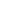 In our opinion based on the testing undertaken [name of Supplier] has in place suitable systems for identifying and recording the transactions taking place under the provisions of the above Framework Agreement.We have tested the systems for identifying and reporting on framework activity and found them to be operating satisfactorily.We have tested a sample of [ ] [insert number of sample transactions tested] Orders and related invoices during our audit for the financial year ended [insert financial year] and confirm that they are correct and in accordance with the terms and conditions of the Framework Agreement.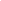 5. We have also attached an Audit Report which provides details of the methodology applied to complete the review, the sampling techniques applied, details of any issues identified and remedial action taken.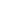 Name:……………………………………………………… Signed:…………………………………………………….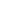 Head of Internal Audit/ Finance Director/ External Audit firm (delete as applicable)Date:……………………………………………………….Professional Qualification held by Signatory:............................................................Note to Suppliers: where CCS identifies independently that data accuracy supporting this certificate is flawed we will consider action on a case by case basis, and in some cases where the issues identified are clearly systemic we will consider whether this behaviour goes beyond poor commercial practice and will seek further guidance from the GLD.FRAMEWORK SCHEDULE 11: MARKETINGINTRODUCTIONThis Framework Schedule 11 describes the activities that the Supplier will carry out as part of its ongoing commitment to the marketing of the Services to Customers.MARKETINGMarketing contact details:Rachel Knibbs7 Castle Street, Edinburgh, EH3 2AH07880 187749, Rachel.Knibbs@veropath.comAUTHORITY PUBLICATIONSThe Authority will periodically update and revise marketing materials. The Supplier shall supply current information for inclusion in such marketing materials when required by the Authority.Such information shall be provided in the form of a completed template, supplied by the Authority together with the instruction for completion and the date for its return.Failure to comply with the provisions of paragraphs 8.1 and 8.2 may result in the Supplier's exclusion from the use of such marketing materials.SUPPLIER PUBLICATIONSAny marketing materials in relation to this Framework Agreement that the Supplier produces must comply in all respects with the Branding Guidance. The Supplier will periodically update and revise such marketing materials.The Supplier shall be responsible for keeping under review the content of any information which appears on the Supplier’s website and which relates to this Framework Agreement and ensuring that such information is kept up to date at all times.239ANNEX 1: MARKETING PLAN1.   MARKETING PLAN1.1 Details of the Marketing Plan shall include: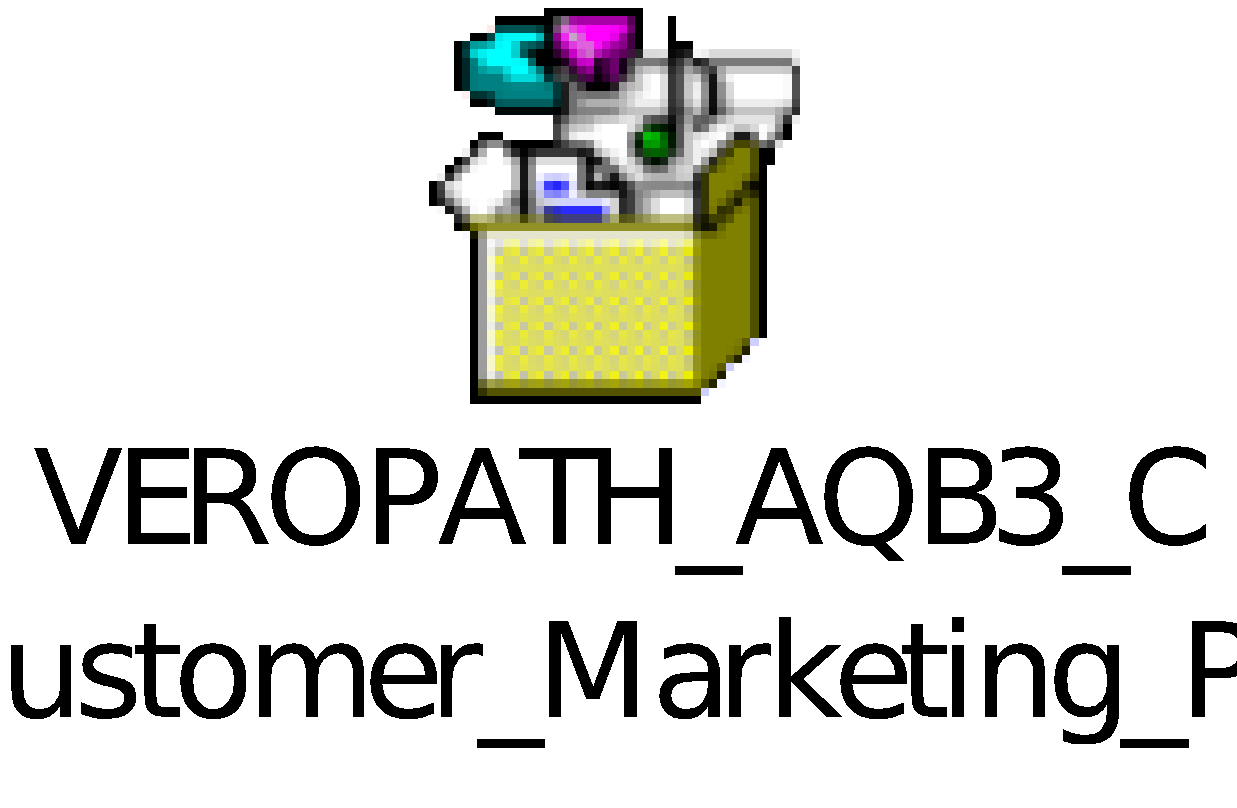 5FRAMEWORK SCHEDULE 12: CONTINUOUS IMPROVEMENT AND BENCHMARKINGDEFINITIONSIn this Framework Schedule 12, the following expressions shall have the following meanings:BACKGROUNDThe Supplier acknowledges that the Authority wishes to ensure that the Services, represent value for money to the taxpayer throughout the Framework Period.This Framework Schedule 12 (Benchmarking) sets out the processes to ensure this Framework Agreement represents value for money throughout the Framework Period and subsequently while any Call Off Contracts remain in force.BENCHMARKINGFrequency Purpose and Scope of Benchmark ReviewThe Supplier shall carry out Benchmark Reviews of the Services when so requested by the Authority.The Authority shall not be entitled to request a Benchmark Review during the first six (6) Month period from  the Framework Commencement Date nor at intervals of less than twelve (12) Months after any previous Benchmark Review.The purpose of a Benchmark Review will be to establish whether the Benchmarked Services are, individually and/or as a whole, Good Value.The Services that are to be the Benchmarked Services will be identified by the Authority in writing.Benchmarking ProcessThe Supplier shall produce and send to the Authority for Approval, a draft plan for the Benchmark Review.The plan must include:a proposed timetable for the Benchmark Review;a description of the benchmarking methodology to be used;a description that demonstrates objectively and transparently that the benchmarking methodology to be used is capable of fulfilling the benchmarking purpose; anda description of how the Supplier will scope and identify the Comparison Group.The Authority must give notice in writing to the Supplier within ten (10) Working Days after receiving the draft plan, advising whether it Approves the draft plan, or, if it does not approve the draft plan, suggesting amendments to that plan. The Authority may not unreasonably withhold or delay its Approval of the draft plan and any suggested amendments must be reasonable.Where the Authority suggests amendments to the draft plan under paragraph 3.2.3, the Supplier must produce an amended draft plan. Paragraph 3.2.2 shall apply to any amended draft plan.Once it has received the Approval of the draft plan, the Supplier shall:finalise the Comparison Group and collect data relating to Comparable Rates. The selection of the Comparable Rates (both in terms of number and identity) shall be a matter for the Supplier's professional judgment using:market intelligence;the Supplier's own data and experience;relevant published information; andpursuant to paragraph  3.2.7 below, information from other suppliers or purchasers on Comparable Rates;by applying the adjustment factors listed in paragraph 3.2.7 and from an analysis of the Comparable Rates, derive the Equivalent Data;using the Equivalent Data to calculate the Upper Quartile;determine whether or not each Benchmarked Rate is, and/or the Benchmarked Rates as a whole are, Good Value.The Supplier agrees to use its reasonable endeavours to obtain information from other suppliers or purchasers on Comparable Rates.In carrying out the benchmarking analysis the Supplier may have regard to the following matters when performing a comparative assessment of the Benchmarked Rates and the Comparable Rates in order to derive Equivalent Data:the contractual terms and business environment under which the Comparable Rates are being provided (including the scale and geographical spread of the customers);exchange rates;any other factors reasonably identified by the Supplier, which, if not taken into consideration, could unfairly cause the Supplier's pricing to appear non-competitive.Benchmarking Report:For the purposes of this Framework Schedule 12 “Benchmarking Report” shall mean the report produced by the Supplier following the Benchmark Review and as further described in this Framework Schedule 12;The Supplier shall prepare a Benchmarking Report and deliver it to the Authority, at the time specified in the plan Approved pursuant to paragraph 3.2.3 of this Schedule 12, setting out its findings. Those findings shall be required to:include a finding as to whether or not a Benchmarked Service and/or whether the Benchmarked Services as a whole are, Good Value;if any of the Benchmarked Services are, individually or as a whole, not Good Value, specify the changes that would be required to make that Benchmarked Service or the Benchmarked Services as a whole Good Value; andinclude sufficient detail and transparency so that the Authority can interpret and understand how the Supplier has calculated whether or not the Benchmarked Services are, individually or as a whole, Good Value.The Parties agree that any changes required to this Framework Agreement identified in the Benchmarking Report may be implemented at the direction of the Authority in accordance with Clause 23.1 (Variation Procedure).The Authority shall be entitled to publish the results of any benchmarking of the Charges to Other Customers.CONTINUOUS IMPROVEMENTThe Supplier shall adopt a policy of continuous improvement in relation to the Services pursuant to which it will regularly review with the Authority the Services and the manner in which it is providing the Services with a view to reducing the Authority's costs, the costs of Contracting Authorities (including the Charges) and/or improving the quality and efficiency of the Services. The Supplier and the Authority will provide to each other any information which may be relevant to assisting the objectives of continuous improvement and in particular reducing costs.Without limiting paragraph 4.1, the Supplier shall produce at the start of each Contract Year a plan for improving the provision of Services and/or reducing the Charges produced by the Supplier pursuant to this Schedule 12 under all Call Off Contracts and reducing the Charges (without adversely affecting the performance of the Framework Agreement or any Call Off Contract) during that Contract Year ("Continuous Improvement Plan") for the Approval of the Authority. The Continuous Improvement Plan shall include, as a minimum, proposals in respect of the following:identifying the emergence of new and evolving technologies which could improve the Services;identifying changes in behaviour at Contracting Authorities that result in a cost saving and a reduction in the Charges;improving the way in which the Services are sold via the Framework Agreement that may result in reduced Charges;identifying and implementing efficiencies in the Supplier's internal processes and administration that may lead to cost savings and reductions in the Charges;identifying and implementing efficiencies in the way the Authority and/or Contracting Authorities interact with the Supplier that may lead to cost savings and reductions in the Charges;identifying and implementing efficiencies in the Supplier's supply chain that may lead to cost savings and reductions in the Charges;baselining the quality of the Supplier's Services and its cost structure and demonstrating the efficacy of its Continuous Improvement Plan on each  element during the Framework Period; andmeasuring and reducing the sustainability impacts of the Supplier's operations and supply-chains pertaining to the Services, and  identifying opportunities to  assist Contracting Authorities in meeting their sustainability objectives.The initial Continuous Improvement Plan for the first (1st) Contract Year shall be submitted by the Supplier to the Authority for Approval within ninety (90) Working Days of the first Order or six (6) Months following the Framework Commencement Date, whichever is earlier.The Authority shall notify the Supplier of its Approval or rejection of the proposed Continuous Improvement Plan or any updates to it within twenty (20) Working Days of receipt. Within ten (10) Working Days of receipt of the Authority's notice of rejection and of the deficiencies of the proposed Continuous Improvement Plan, the Supplier shall submit to the Authority a revised Continuous Improvement Plan reflecting the changes required. Once Approved by the Authority, the programme shall constitute the Continuous Improvement Plan for the purposes of this Agreement.Once the first Continuous Improvement Plan has been Approved in accordance with paragraph 4.4:the Supplier shall use all reasonable endeavours to implement any agreed deliverables in accordance with  the Continuous Improvement Plan; andthe Parties agree to meet  as soon as reasonably possible following the start of each quarter (or as otherwise agreed between the Authority and the Supplier) to review the Supplier's progress against the Continuous Improvement Plan.The Supplier shall update the Continuous Improvement Plan as and when required but at least once every Contract Year (after the first (1st) Contract Year) in accordance with the procedure and timescales set out in paragraph 4.2.All costs relating to the compilation or updating of the Continuous Improvement Plan and the costs arising from any improvement made pursuant to it and the costs of implementing any improvement, shall have no effect on and are included in the Charges.Should the Supplier's costs in providing the Services to Contracting Authorities be reduced as a result of any changes implemented by the Authority and/or Contracting Authorities, all of the cost savings shall be passed on to Contracting Authorities by way of a consequential and immediate reduction in the Charges for the Services.ANNEX 1 - REQUIREMENT FOR CONTINUOUS IMPROVEMENT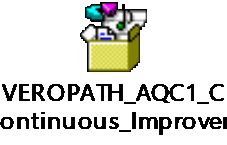 FRAMEWORK SCHEDULE 13: GUARANTEE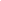 [INSERT THE NAME OF THE GUARANTOR]- AND -[INSERT THE NAME OF THE BENEFICIARY]DEED OF GUARANTEEDEED OF GUARANTEETHIS DEED OF GUARANTEE is made the	day of	20[ ]BETWEEN:[Insert the name of the Guarantor] [a company incorporated in England and Wales] with number [insert company no.] whose registered office is at [insert details of the Guarantor's registered office here] [OR] [a company incorporated under the laws of [insert country], registered in [insert country] with number [insert number] at [insert place of registration], whose principal office is at [insert office details] (“Guarantor”); in favour of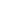 [The Authority] [Insert name of Customer who is Party to the Guaranteed Agreement] whose principal office is at [	] (“Beneficiary”)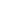 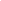 WHEREAS:The Guarantor has agreed, in consideration of the Beneficiary entering into the Guaranteed Agreement with the Supplier, to guarantee all of the Supplier's obligations under the Guaranteed Agreement.It is the intention of the Parties that this document be executed and take effect as a deed.Now in consideration of the Beneficiary entering into the Guaranteed Agreement, the Guarantor hereby agrees with the Beneficiary as follows:DEFINITIONS AND INTERPRETATIONIn this Deed of Guarantee:unless defined elsewhere in this Deed of Guarantee or the context requires otherwise, defined terms shall have the same meaning as they have for the purposes of the Guaranteed Agreement;the words and phrases below shall have the following meanings: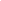 GUARANTEE AND INDEMNITYThe Guarantor irrevocably and unconditionally guarantees and undertakes to the Beneficiary to procure that the Supplier duly and punctually performs all of the Guaranteed Obligations now or hereafter due, owing or incurred by the Supplier to the Beneficiary.The Guarantor irrevocably and unconditionally undertakes upon demand to pay to the Beneficiary all monies and liabilities which are now or at any time hereafter shall have become payable by the Supplier to the Beneficiary under or in connection with the Guaranteed Agreement or in respect of the Guaranteed Obligations as if it were a primary obligor.If at any time the Supplier shall fail to perform any of the Guaranteed Obligations, the Guarantor, as primary obligor, irrevocably and unconditionally undertakes to the Beneficiary that, upon first demand by the Beneficiary it shall, at the cost and expense of the Guarantor:fully, punctually and specifically perform such Guaranteed Obligations as if it were itself a direct and primary obligor to the Beneficiary in respect of the Guaranteed Obligations and liable as if the Guaranteed Agreement had been entered into directly by the Guarantor and the Beneficiary; andas a separate and independent obligation and liability, indemnify and keep the Beneficiary indemnified  against all losses, damages, costs and expenses (including VAT thereon, and including, without limitation, all court costs and all legal fees on a solicitor and own  client basis, together with any disbursements,) of whatever nature which may result or which such Beneficiary may suffer, incur or sustain arising in any way whatsoever out of a failure by the Supplier to perform the Guaranteed Obligations save that, subject to the other provisions of this Deed of Guarantee, this shall not be construed as imposing greater obligations or liabilities on the Guarantor than are purported to be imposed on the Supplier under the Guaranteed Agreement.As a separate and independent obligation and liability from its obligations and liabilities under Clauses 2.1 to 2.3 above, the Guarantor as a primary obligor irrevocably and unconditionally undertakes to indemnify and keep the Beneficiary indemnified on demand against all losses, damages, costs and expenses (including VAT thereon, and including, without limitation, all legal costs and expenses), of whatever nature, whether arising under statute, contract or at common law, which such Beneficiary may suffer or incur if any obligation guaranteed by the Guarantor is or becomes unenforceable, invalid or illegal as if the obligation guaranteed had not become unenforceable, invalid or illegal provided that the Guarantor's liability shall be no greater than the Supplier's liability would have been if the obligation guaranteed had not become unenforceable, invalid or illegal.OBLIGATION TO ENTER INTO A NEW CONTRACTIf the Guaranteed Agreement is terminated for any reason, whether by the Beneficiary or the Supplier, or if the Guaranteed Agreement is disclaimed by a liquidator of the Supplier or the obligations of the Supplier are declared to be void or voidable for any reason, then the Guarantor will, at the request of the Beneficiary enter into a contract with the Beneficiary in terms mutatis mutandis the same as the Guaranteed Agreement and the obligations of the Guarantor under such substitute agreement shall be the same as if the Guarantor had been original obligor under the Guaranteed Agreement or under an agreement entered into on the same terms and at the same time as the Guaranteed Agreement with the Beneficiary.DEMANDS AND NOTICESAny demand or notice served by the Beneficiary on the Guarantor under this Deed of Guarantee shall be in writing, addressed to:[Address of the Guarantor in England and Wales][Facsimile Number]For the Attention of [insert details]or such other address in England and Wales or facsimile number as the Guarantor has from time to time notified to the Beneficiary in writing in accordance with the terms of this Deed of Guarantee as being an address or facsimile number for the receipt of such demands or notices.Any notice or demand served on the Guarantor or the Beneficiary under this Deed of Guarantee shall be deemed to have been served:if delivered by hand, at the time of delivery; orif posted, at 10.00 a.m. on the second Working Day after it was put into the post; orif sent by facsimile, at the time of despatch, if despatched before 5.00 p.m. on any Working Day, and in any other case at10.00 a.m. on the next Working Day.In proving service of a notice or demand on the Guarantor or the Beneficiary it shall be sufficient to prove that delivery was made, or that the envelope containing the notice or demand was properly addressed and posted as a prepaid first class recorded delivery letter, or that the facsimile message was properly addressed and despatched, as the case may be.Any notice purported to be served on the Beneficiary under this Deed of Guarantee shall only be valid when  received  in  writing by the Beneficiary.BENEFICIARY'S PROTECTIONSThe Guarantor shall not be discharged or released from this Deed of Guarantee by any arrangement made between the Supplier and theBeneficiary (whether or not such arrangement is made with or without the assent of the Guarantor) or by any amendment to or termination of the Guaranteed Agreement or by any forbearance or indulgence whether as to payment, time, performance or otherwise granted by the Beneficiary in relation thereto (whether or not such amendment, termination, forbearance or indulgence is made with or without the assent of the Guarantor) or by the Beneficiary doing (or omitting to do) any other matter or thing which but for this provision might exonerate the Guarantor.This Deed of Guarantee shall be a continuing security for the Guaranteed Obligations and accordingly:it shall not be discharged, reduced or otherwise affected by any partial performance (except to the extent of such partial performance) by the Supplier of the Guaranteed Obligations or by any omission or delay on the part of the Beneficiary in exercising its rights under this Deed of Guarantee;it shall not be affected by any dissolution, amalgamation, reconstruction, reorganisation, change in status, function, control or ownership, insolvency, liquidation, administration, appointment of a receiver, voluntary arrangement, any legal limitation or other incapacity, of the Supplier, the Beneficiary, the Guarantor or any other person;if, for any reason, any of the Guaranteed Obligations shall prove to have been or shall become void or unenforceable against the Supplier for any reason whatsoever, the Guarantor shall nevertheless be liable in respect of that purported obligation or liability as if the same were fully valid and enforceable and the Guarantor were principal debtor in respect thereof; andthe rights of the Beneficiary against the Guarantor under this Deed of Guarantee are in addition to, shall not be affected by and shall not prejudice, any other security, guarantee, indemnity or other rights or remedies available to the Beneficiary.The Beneficiary shall be entitled to exercise its rights and to make demands on the Guarantor under this Deed of Guarantee as often as it wishes and the making of a demand (whether effective, partial or defective) in respect of the breach or non performance by the Supplier of any Guaranteed Obligation shall not preclude the Beneficiary from making a further demand in respect of the same or some other default in respect of the same Guaranteed Obligation.The Beneficiary shall not be obliged before taking steps to enforce this Deed of Guarantee against the Guarantor to obtain judgment against the Supplier or the Guarantor or any third party in any court, or to make or file any claim in a bankruptcy or liquidation of the Supplier or any third party, or to take any action whatsoever against the Supplier or the Guarantor or any third party or to resort to any other security or guarantee or other means of payment. No action (or inaction) by the12Beneficiary in respect of any such security, guarantee or other means of payment shall prejudice or  affect the liability of the Guarantor hereunder.The Beneficiary's rights under this Deed of Guarantee are cumulative and not exclusive of any rights provided by law and may be exercised from time to time and as often as the Beneficiary deems expedient.Any waiver by the Beneficiary of any terms of this Deed of Guarantee, or of any Guaranteed Obligations shall only be effective if given in writing and then only for the purpose and upon the terms and conditions, if any, on which it is given.Any release, discharge or settlement between the Guarantor and the Beneficiary shall be conditional upon no security, disposition or payment to the Beneficiary by the Guarantor or any other person being void, set aside or ordered to be refunded pursuant to any enactment or law relating to liquidation, administration or insolvency or for any other reason whatsoever and if such condition shall not be fulfilled the Beneficiary shall be entitled to enforce this Deed of Guarantee subsequently as if such release, discharge or settlement had not occurred and any such payment had not been made. The Beneficiary shall be entitled to retain this security after as well as before the payment, discharge or satisfaction of all monies, obligations and liabilities that are or may become due owing or incurred to the Beneficiary from the Guarantor for such period as the Beneficiary may determine.GUARANTOR INTENTWithout prejudice to the generality of Clause 5 (Beneficiary’s protections), the Guarantor expressly confirms that it intends that this Deed of Guarantee shall extend from time to time to any (however fundamental) variation, increase, extension or addition of or to the Guaranteed Agreement and any associated fees, costs and/or expenses.RIGHTS OF SUBROGATIONThe Guarantor shall, at any time when there is any default in the performance of any of the Guaranteed Obligations by the Supplier and/or any default by the Guarantor in the performance of any of its obligations under this Deed of Guarantee, exercise any rights it may have:of subrogation and indemnity;to take the benefit of, share in or enforce any security or otherguarantee or indemnity for the Supplier’s obligations; andto prove in the liquidation or insolvency of the Supplier,only in accordance with the Beneficiary’s written instructions and shall hold any amount recovered as a result of the exercise of such rights on trust for the Beneficiary and  pay  the  same  to  the  Beneficiary  on  first  demand.    The  Guarantor  hereby13acknowledges that it has not taken any security from the Supplier and agrees not to do so until Beneficiary receives all moneys payable hereunder and will hold any security taken in breach of this Clause on trust for the Beneficiary.DEFERRAL OF RIGHTSUntil all amounts which may be or become payable by the Supplier under or in connection with the Guaranteed Agreement have been irrevocably paid in full, the Guarantor agrees that, without the prior written consent of the Beneficiary, it will not:exercise any rights it may have to be indemnified by the Supplier;claim  any  contribution  from  any  other  guarantor  of  theSupplier’s obligations under the Guaranteed Agreement;take the benefit (in whole or in part and whether by way of subrogation or otherwise) of any rights of the Beneficiary under the Guaranteed Agreement or of any other guarantee or security taken pursuant to, or in connection with, the Guaranteed Agreement;demand or accept repayment in whole or in part of any indebtedness now or hereafter due from the Supplier; orclaim any set-off or counterclaim against the Supplier;If the Guarantor receives any payment or other benefit or exercises any set off or counterclaim or otherwise acts in breach of this Clause 8, anything so received and any benefit derived directly or indirectly by the Guarantor therefrom shall be held on trust for the Beneficiary and applied in or towards discharge of its obligations to the Beneficiary under this Deed of Guarantee.REPRESENTATIONS AND WARRANTIESThe Guarantor hereby represents and warrants to the Beneficiary that:the Guarantor is duly incorporated and  is a validly existing company under the laws of its place of incorporation, has the capacity to sue or be sued in its own name and has power to carry on its business as now being conducted and to own its property and other assets;the Guarantor has full power and authority to execute, deliver and perform its obligations under this Deed of Guarantee and no limitation on the powers of the Guarantor will be exceeded as a result of the Guarantor entering into this Deed of Guarantee;the execution and delivery by the Guarantor of this Deed of Guarantee and the performance by the Guarantor of its obligations under this Deed of Guarantee including, without limitation entry into and performance of a contract pursuant toClause 3) have been duly authorised by all necessary corporate action and do not contravene or conflict with:the Guarantor's memorandum and articles of association or other equivalent constitutional documents;any existing law, statute, rule or regulation or any judgment, decree or permit to which the Guarantor is subject; orthe  terms  of  any  agreement  or  other  document  to  which  the Guarantor is a Party or which is binding upon it or any of its assets;all governmental and other authorisations, approvals, licences and consents, required or desirable, to enable it lawfully to enter into, exercise its rights and comply with its obligations under this Deed of Guarantee, and to make this Deed of Guarantee admissible in evidence in its jurisdiction of incorporation, have been obtained or effected and are in full force and effect; andthis Deed of Guarantee is the legal valid and binding obligation of the Guarantor and is enforceable against the Guarantor in accordance with its terms.PAYMENTS AND SET-OFFAll sums payable by the Guarantor under this Deed of Guarantee shall be paid without any set-off, lien or counterclaim, deduction or withholding, howsoever arising, except for those required by law, and if any deduction or withholding must be made by law, the Guarantor will pay that additional amount which is necessary to ensure that the Beneficiary receives a net amount equal to the full amount which it would have received if the payment had  been  made without the deduction or withholding.The Guarantor shall pay interest on any amount due under this Deed of Guarantee at the applicable rate under the Late Payment of Commercial Debts (Interest) Act 1998, accruing on a daily basis from the due date up to the date of actual payment, whether before or after judgment.The Guarantor will reimburse the Beneficiary for all legal and other costs (including VAT) incurred by the Beneficiary in connection with the enforcement of this Deed of Guarantee.GUARANTOR'S ACKNOWLEDGEMENTThe Guarantor warrants, acknowledges and confirms to the Beneficiary that it has not entered into this Deed of Guarantee in reliance upon, nor has it been induced to enter into this Deed of Guarantee by any representation, warranty or undertaking made by or on behalf of the Beneficiary (whether express or implied and whether pursuant to statute or otherwise) which is not set out in this Deed of Guarantee.ASSIGNMENTThe Beneficiary shall be entitled to assign or transfer the benefit of this Deed of Guarantee at any time to any person without the consent of the Guarantor being required and any such assignment or transfer shall not release the Guarantor from its liability under this Guarantee.The Guarantor may not assign or transfer any of its rights and/or obligations under this Deed of Guarantee.SEVERANCEIf any provision of this Deed of Guarantee is held invalid, illegal or unenforceable for any reason by any court of competent jurisdiction, such provision shall be severed and the remainder of the provisions hereof shall continue in full force and effect as if this Deed of Guarantee had been executed with the invalid, illegal or unenforceable provision eliminated.THIRD PARTY RIGHTSA person who is not a Party to this Deed of Guarantee shall have no right under the Contracts (Rights of Third Parties) Act 1999 to enforce any term of this Deed of Guarantee. This Clause does not affect any right or remedy of any person which exists or is available otherwise than pursuant to that Act.GOVERNING LAWThis Deed of Guarantee and any non-contractual obligations arising out of or in connection with it shall be governed by and construed in all respects in accordance with English law.The Guarantor irrevocably agrees for the benefit of the Beneficiary that the courts of England shall have jurisdiction to hear and determine any suit, action or proceedings and to settle any dispute which may arise out of or in connection with this Deed of Guarantee and for such purposes hereby irrevocably submits to the jurisdiction of such courts.Nothing contained in this Clause shall limit the rights of the Beneficiary to take proceedings against the Guarantor in any other court of competent jurisdiction, nor shall the taking of any such proceedings in one or more jurisdictions preclude the taking of proceedings in any other jurisdiction, whether concurrently or not (unless precluded by applicable law).The Guarantor irrevocably waives any objection which it may have now or in the future to the courts of England being nominated for the purpose of this Clause on the ground of venue or otherwise and agrees not to claim that any such court is not a convenient or appropriate forum.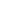 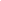 IN  WITNESS whereof  the  Guarantor  has  caused  this  instrument to  be  executed  and delivered as a Deed the day and year first before written.EXECUTED as a DEED by[Insert name of the Guarantor] acting by [Insert/print names]Director/SecretaryDirectorFRAMEWORK SCHEDULE 14: INSURANCE REQUIREMENTSOBLIGATION TO MAINTAIN INSURANCESWithout prejudice to its obligations to the Authority under this Framework Agreement, including its indemnity obligations, the Supplier shall for the periods specified in this Schedule 14 take out and maintain, or procure the taking out and maintenance of the insurances as set out in Annex 1 (Required Insurances) and any other insurances as may be required by applicable Law (together the “Insurances”). The Supplier shall ensure that each of the Insurances is effective no later than the Framework Commencement Date.The Insurances shall be maintained in accordance with Good Industry Practice and (so far as is reasonably practicable) on terms no less favourable than those generally available to a prudent contractor in respect of risks insured in the international insurance market from time to time.The Insurances shall be taken out and maintained with insurers who are of good financial standing and of good repute in the international insurance market.The Supplier shall ensure that the public and products liability policy shall contain an indemnity to principals clause under which the Authority shall be indemnified in respect of claims made against theAuthority in respect of death or bodily injury or third party property damage arising out of or in connection with the Services and for which the Supplier is legally liable.GENERAL OBLIGATIONSWithout limiting the other provisions of this Framework Agreement, the Supplier shall:take or procure the taking of all reasonable risk management and risk control measures in relation to the Services as it would be reasonable to expect of a prudent contractor acting in accordance with Good Industry Practice, including the investigation and reports of relevant claims to insurers;promptly notify the insurers in writing of any relevant material fact under any Insurances of which the Supplier is or becomes aware; andhold all policies in respect of the Insurances and cause any insurance broker effecting the Insurances to hold any insurance slips and other evidence of placing cover representing any of the Insurances to which it is a party.FAILURE TO INSUREThe Supplier shall not take any action or fail to take any action or (insofar as is reasonably within its power) permit anything to occur in relation to it which would entitle any insurer to refuse to pay any claim under any of the Insurances.Where the Supplier has failed to purchase any of the Insurances or maintain any of the Insurances in full force and effect, the Authority may elect (but shall not be obliged) following written notice to the Supplier to purchase the relevant Insurances, and the Authority shall be entitled to recover the reasonable premium and other reasonable costs incurred in connection therewith as a debt due from the Supplier.EVIDENCE OF POLICIESThe Supplier shall upon the Framework Commencement  Date and within fifteen (15) Working Days after the renewal of each of the Insurances, provide evidence, in a form satisfactory to the Authority, that the Insurances are in force and effect and meet in full the requirements of this Framework Schedule 14. Receipt of such evidence by the Authority shall not in itself constitute acceptance by the Authority or relieve the Supplier of any of its liabilities and obligations under this Agreement.AGGREGATE LIMIT OF INDEMNITYWhere the minimum limit of indemnity required in relation to any of the Insurances is specified as being "in the aggregate":18if a claim or claims which do not relate to this Framework Agreement are notified to the insurers which, given the nature of the allegations and/or the quantum claimed by the third party(ies), is likely to result in a claim or claims being paid by the insurers which could reduce the level of cover available below that minimum, the Supplier shall immediately submit to the Authority:details of the policy concerned; andits proposed solution for maintaining the minimum limit of indemnity specified; andif and to the extent that the level of insurance cover available falls below that minimum because a claim or claims which do not relate to this Framework Agreement are paid by insurers, the Supplier shall:ensure that the insurance cover is reinstated to maintain at all times the minimum limit of indemnity specified for claims relating to this Framework Agreement; orif the Supplier is or has reason to believe that it will be unable to ensure that insurance cover is reinstated to maintain at all times the minimum limit of indemnity specified, immediately submit to the Authority full details of the policy concerned and its proposed solution for maintaining the minimum limit of indemnity specified.CANCELLATIONThe  Supplier  shall  notify  the  Authority  in  writing  at  least  five(5) Working Days prior to the cancellation, suspension, termination or non-renewal of any of the Insurances.INSURANCE CLAIMSThe Supplier shall promptly notify to insurers any matter arising from, or in relation to, the Services and/or this Framework Agreement for which it may be entitled to claim under any of the Insurances. In the event that the Authority receives a claim relating to or arising out of the Services or this Framework Agreement, the Supplier shall co- operate with the Authority and assist it in dealing with such claims including without limitation providing information and documentation in a timely manner.Except where the Authority is the claimant party, the Supplier shall give the Authority notice within twenty (20) Working Days after any insurance claim in excess of £100,000 relating to or arising out of the provision of the Services or this Framework Agreement on any of the Insurances or which, but for the application of the applicable policyexcess, would be made on any of the Insurances and (if required by the Authority) full details of the incident giving rise to the claim.Where any Insurance requires payment of a premium, the Supplier shall be liable for and shall promptly pay such premium.Where any Insurance is subject to an excess or deductible below which the indemnity from insurers is excluded, the Supplier shall be liable for such excess or deductible. The Supplier shall not be entitled to recover from the Authority any sum paid by way of excess or deductible under the Insurances whether under the terms of this Framework Agreement or otherwise.ANNEX 1: REQUIRED INSURANCESPART A: THIRD PARTY PUBLIC & PRODUCTS LIABILITY INSURANCEINSUREDINTEREST1.1 The SupplierTo indemnify the Insured in respect of all sums which the Insured shall become legally liable to pay as damages, including claimant's costs and expenses, in respect of accidental:death  or  bodily  injury  to  or  sickness,  illness  or  disease contracted by any person;loss of or damage to property;happening during the period of insurance (as specified in Paragraph 5 of this Annex 1 to this Schedule 14) and arising out of or in connection with the provision of the Services and in connection with this Framework Agreement.LIMIT OF INDEMNITYNot less than £1,000,000 in respect of any one occurrence, the number of occurrences being unlimited, but £1,000,000 (one million pounds) any one occurrence and in the aggregate per annum in respect of products and pollution liability.TERRITORIAL LIMITSUnited KingdomPERIOD OF INSURANCEFrom the Framework Commencement Date for the Framework Period and renewable on an annual basis unless agreed otherwise by the Authority in writing.COVER FEATURES AND EXTENSIONSIndemnity to principals clause.PRINCIPAL EXCLUSIONSWar and related perils.Nuclear and radioactive risks.Liability for death, illness, disease or bodily injury sustained by employees of the Insured during the course of their employment.Liability arising out of the use of mechanically propelled vehicles whilst required to be compulsorily insured by applicable Law in respect of such vehicles.Liability in respect of predetermined penalties or liquidated damages imposed under any contract entered into by the Insured.Liability arising out of technical or professional advice other than in respect of death or bodily injury to persons or damage to third party property.Liability arising from the ownership, possession or use of any aircraft or marine vessel.Liability arising from seepage and pollution unless caused by a sudden, unintended and unexpected occurrence.MAXIMUM DEDUCTIBLE THRESHOLDNot to exceed £1,000,000 (one million pounds) for each and every third party property damage claim (personal injury claims to be paid in full).PART B: PROFESSIONAL INDEMNITY INSURANCEINSUREDINTEREST1.1 The Supplier2.1 To indemnify the Insured for all sums which the Insured shall become legally liable to pay (including claimants’ costs and expenses) as a result of claims first made against the Insured during the Period of Insurance by reason of any negligent act, error and/or omission arising from or in connection with the provision of the Services.LIMIT OF INDEMNITYNot less than £1,000, 000 in respect of any one claim and in the aggregate per annum.TERRITORIAL LIMITSUnited KingdomPERIOD OF INSURANCEFrom the date of this Framework Agreement and renewable on an annual basis unless agreed otherwise by the Authority in writing (a) throughout the Framework Period or until earlier termination of this Framework Agreement and (b) for a period of six (6) years thereafter.COVER FEATURES AND EXTENSIONSRetroactive cover to apply to any claims made policy wording in respect of this Framework Agreement or retroactive date to be no later than the Framework Commencement Date.PRINCIPAL EXCLUSIONSWar and related perilsNuclear and radioactive risksMAXIMUM DEDUCTIBLE THRESHOLDNot to exceed £1,000,000 (one million pounds) each and every claim.PART C: UNITED KINGDOM COMPULSORY INSURANCES1.   GENERAL1.1 The Supplier shall meet its insurance obligations under applicable Law in full, including, UK employers' liability insurance and motor third party liability insurance.FRAMEWORK SCHEDULE 15: EXIT MANAGEMENTDEFINITIONSIn this Framework Schedule, the following definitions shall apply:INTRODUCTIONThis Framework Schedule describes provisions that should be included in the Exit Plan, the duties and responsibilities of the Supplier to the Customer leading up to and covering the Framework Expiry Date and the transfer of service provision to the Authority or Customer(s) and/or a Replacement Supplier.The objectives of the exit planning and Service Transfer arrangements are to ensure a smooth transition of the availability of the Services from the Supplier to the Authority or Customer(s) and/or a Replacement Supplier at the Framework Expiry Date.OBLIGATIONS DURING THE FRAMEWORK PERIOD TO FACILITATE EXITDuring the Framework Period, the Supplier shall:create and maintain a Register of all:Supplier Assets, detailing their:make, model and asset number;ownership and status as either Exclusive Assets or Non- Exclusive Assets;Net Book Value;condition and physical location; anduse (including technical specifications); andSub-Contracts and other relevant agreements (including relevant Software licences, maintenance and support agreements and equipment rental and lease agreements) required for the performance of the Services;create and maintain a configuration  database detailing the technical infrastructure and operating procedures through which the Supplier provides the Services, which shall contain sufficient detail to permit the Customer and/or Replacement Supplier to understand how the Supplier provides the Services and to enable the smooth transition of the Services with the minimum of disruption;agree the format of the Registers with the Customer as part of the process of agreeing the Exit Plan; andat all times keep the Registers up to date, in particular in the event that Assets, Sub-Contracts or other relevant agreements are added to or removed from the Services.The Supplier shall:procure that all Exclusive Assets listed  in  the Registers are clearly marked to identify that they are exclusively used for the provision of the Services under this Call Off Contract; and(unless otherwise agreed by the Customer in writing) procure that all licences for Third Party Software and all Sub-Contracts shall be assignable and/or capable of novation at the request of the Customer to the Customer (and/or its nominee) and/or any Replacement Supplier upon the Supplier ceasing to provide the Services (or part of them) without restriction (including any need to obtain any consent or Approval) or payment by the Customer.Where the Supplier is unable to procure that any Sub-Contract or other agreement referred to in paragraph 3.2.2 of this Framework Schedule which the Supplier proposes to enter into after the Call Off Commencement Date is assignable and/or capable of novation to the Customer (and/or its nominee) and/or any Replacement Supplier without restriction or payment, the Supplier shall promptly notify the Customer of this and the Parties shall (acting reasonably and without undue Delay) discuss the appropriate action to be taken which, where the Customer so directs, may include the Supplier seeking an alternative Sub-Contractor or provider of services to which the relevant agreement relates.Each Party shall appoint a person for the purposes of managing the Parties' respective obligations under this Framework Schedule and provide written notification of such appointment to the other Party within three (3) Months of the Call Off Commencement Date. The Supplier's Exit Manager shall be responsible for  ensuring that the Supplier and its employees, agents and Sub-Contractors comply with this Framework Schedule. The Supplier shall ensure that its Exit Manager has the requisite Authority to arrange and procure any resources of the Supplier as are reasonably necessary to enable the Supplier to comply with the requirements set out in this Framework Schedule. The Parties' Exit Managers will liaise with one another in relation to all issues relevant to the termination of this Call Off Contractand all matters connected with this Framework Schedule and each Party's compliance with it.OBLIGATIONS TO ASSIST ON RE-TENDERING OF SERVICESOn reasonable notice at any point during the Framework Period, the Supplier shall provide to the Authority and/or its potential Replacement Suppliers (subject to the potential Replacement Suppliers entering into reasonable written confidentiality undertakings), the following material and information in order to facilitate the preparation by the Authority of any invitation to Tender and/or to facilitate any potential Replacement Suppliers undertaking due diligence:details of the Service(s);a copy of the Registers, updated by the Supplier up to the date of delivery such Registers;an inventory of Authority Data and Customer Data in the Supplier's possession or Control;details of any key terms of any third party contracts and licences, particularly as regards charges, termination, assignment and novation;a list of on-going and/or threatened disputes in relation to the provision of the Services;all information relating to Transferring Supplier Employees as defined in Framework Schedule 16 required to be provided by the Supplier under this Framework Agreement; andsuch other material and information  as the Authority shall reasonably require,(together, the “Exit Information”).The Supplier acknowledges that the Authority may disclose the Supplier's Confidential Information to an actual or prospective Replacement Supplier or any third party whom the Authority is considering engaging to the extent that such disclosure is necessary in connection with such engagement (except that the Authority may not under this paragraph 4.2 of this Framework Schedule disclose any Supplier’s Confidential Information which is information relating to the Supplier’s or its Sub-Contractors’ prices or costs).The Supplier shall:notify the Authority within five (5) Working Days of any material change to the Exit Information which may adversely impact upon the provision of any Services and shall consult with the Authority regarding such proposed material changes; andprovide complete updates of the Exit Information on an as- requested basis as soon as reasonably practicable and in anyEXIT PLANevent within ten (10) Working Days of a request in writing from the Authorityr.The Supplier may charge the Authority for its reasonable additional costs to the extent the Authority requests more than four (4) updates in any six (6) Month period.The Exit Information shall be accurate and complete in all material respects and the level of detail to be provided by the Supplier shall be such as would be reasonably necessary to enable a third party to:prepare an informed offer for those Services; andnot be disadvantaged in any subsequent procurement process compared to the Supplier (if the Supplier is invited to participate).The Supplier shall, within three (3) Months after the Framework Commencement Date, deliver to the Authority an Exit Plan which:sets out the Supplier's proposed methodology for achieving an orderly transition of the Services from the Supplier to the Authority and/or its Replacement Supplier on the expiry or termination of this Framework Agreement;complies with the requirements set out in paragraph 5.3 of this Framework Schedule;is otherwise reasonably satisfactory to the Authority.The Parties shall use reasonable endeavours to agree the contents of the Exit Plan. If the Parties are unable to agree the contents of the Exit Plan within twenty (20) Working Days of its submission, then such Dispute shall be resolved in accordance with the Dispute Resolution Procedure.Unless otherwise specified by the Authority or Approved, the Exit Plan shall set out, as a minimum:how the Exit Information is obtained;the management structure to be employed during both transfer and cessation of the Services;the management structure to be employed during the Termination Assistance Period;a detailed description of both the transfer and cessation processes, including a timetable;how the Services will transfer to the Replacement Supplier and/or the Authority, including details of the processes, Documentation, data transfer, systems migration, security and the segregation of the Authority's technology components from any technology components operated by the Supplier or its Sub-Contractors (where applicable);details of contracts (if any) which will be available for transfer to the Authority and/or the Replacement Supplier upon the Call Off Expiry Date together with any reasonable costs required to effect such transfer (and the Supplier agrees that all assets and contracts used by the Supplier in connection with the provision of the Services will be available for such transfer);proposals for the training of key members of the Replacement Supplier’s personnel in connection with the continuation of the provision of the Services following the Call Off Expiry Date charged at rates agreed between the Parties at that time;proposals for providing the Authority or a Replacement Supplier copies of all Documentation:used in the provision of the Services and necessarily required for the continued use thereof, in which the Intellectual Property Rights are owned by the Supplier; andrelating to the use and operation of the Services;proposals for the assignment or novation of the provision of all Services, leases, maintenance agreements and support agreements utilised by the Supplier in connection with the performance of the supply of the Services;proposals for the identification and return of all Customer Property in the possession of and/or Control of the Supplier or any third party (including any Sub-Contractor);proposals for the disposal of any redundant Services and materials;procedures to deal with requests made by the Authority and/or a Replacement Supplier for Staffing Information pursuant to Framework Schedule 16 (Staff Transfer);how each of the issues set out in this Framework Schedule will be addressed to facilitate the transition of the Services from the Supplier to the Replacement Supplier and/or the Authority with the aim of ensuring that there is no disruption to or degradation of the Services during the Termination Assistance Period; andproposals for the supply of any other information or assistance reasonably required by the Authority or a Replacement Supplier in order to effect an orderly handover of the provision of the Services.TERMINATION ASSISTANCEThe Authority shall be entitled to require the provision of Termination Assistance at any time during the Framework Period by giving written notice to the Supplier (a "Termination Assistance Notice") at least four(4)  Months  prior  to  the  Framework  Expiry  Date  or  as  soon  as reasonably practicable (but in any event, not later than one (1) month)following the service by either Party of a Termination Notice.   The Termination Assistance Notice shall specify:the date from which Termination Assistance is required;the nature of the Termination Assistance required; andthe period during which it is anticipated that Termination Assistance will be required, which shall continue no longer than twelve (12) Months after the date that the Supplier ceases to provide the Services.The Authority shall have an option to extend the Termination Assistance Period beyond the period specified in the Termination Assistance Notice provided that such extension shall not extend for more than six (6) Months after the date the Supplier ceases to provide the Services or, if applicable, beyond  the end of the Termination Assistance Period and provided that it shall notify the Supplier to such effect no later than twenty (20) Working Days prior to the date on which the provision of Termination Assistance is otherwise due to expire. The Authority shall have the right to terminate its requirement for Termination Assistance by serving not less than (20) Working Days' written notice upon the Supplier to such effect.TERMINATION ASSISTANCE PERIODThroughout the Termination Assistance Period, or such shorter period as the Authority may require, the Supplier shall:continue to provide the Services (as applicable) and, if required by the Authority pursuant to paragraph 6.1 of this Framework Schedule, provide the Termination Assistance;in addition to providing the Services and the Termination Assistance, provide to the Authority any reasonable assistance requested by the Authority to allow the Services to continue without interruption following the termination or expiry of this Framework Agreement and to facilitate the orderly transfer of responsibility for and conduct of the Services to the Authority and/or its Replacement Supplier;use all reasonable endeavours to reallocate resources to provide such assistance as is referred to in paragraph 7.1.2 of this Framework Schedule without additional costs to the Authority or Customer(s);provide the Services and the Termination Assistance at no detriment to the Service Level Performance Measures, save to the extent that the Parties agree otherwise in accordance with paragraph 7.3; andat the Authority's request and on reasonable notice, deliver up- to-date Registers to the Authority and Customer(s), as applicable.Without prejudice to the Supplier’s obligations under paragraph 7.1.3 of this Framework Schedule, if it is not possible for the Supplier to reallocate resources to provide such assistance as is referred to in paragraph 7.1.2 of this Framework Schedule without additional costs to the Authority or Customer(s), any additional costs incurred by the Supplier in providing such reasonable assistance which is not already in the scope of the Termination Assistance or the Exit Plan shall be subject to the Variation Procedure.If the Supplier demonstrates to the Authority's reasonable satisfaction that transition of the Services and provision of the Termination Assist during the Termination Assistance Period will have a material, unavoidable adverse effect on the Supplier's ability to meet one or more particular Service Level Performance Measure(s), the Parties shall vary the relevant Service Level Performance Measure(s) and/or the applicable Service Credits to take account of such adverse effect.TERMINATION OBLIGATIONSThe Supplier shall comply with all of its obligations contained in the Exit Plan.Upon termination or expiry (as the case may be) or at the end of the Termination Assistance Period (or earlier if this does not adversely affect the Supplier's performance of the Services and the Termination Assistance and its compliance with the other provisions of this Framework Schedule), the Supplier shall:cease to use the Authority Data and any Customer Data;provide the Authority and/or the Replacement Supplier with a complete and uncorrupted version of the Authority Data in electronic form (or such other format as reasonably required by the Authority);provide the relevant Customer(s) and/or the Replacement Supplier with a complete and uncorrupted version of the Customer Data in electronic form (or such  other format as reasonably required by the relevant Customer);erase from any computers, storage devices and storage media that are to be retained by the Supplier after the end of the Termination Assistance Period all Authority Data and Customer Data and promptly certify to the Authority and Customer(s), as applicable that it has completed such deletion;return to the Authority such of the following as is in the Supplier's possession or Control:all copies of the Authority Software and any other Software licensed by the Authority to the Supplier under this Framework Agreement;all materials created by the Supplier under this Framework Agreement in which the IPRs are owned by the Authority; andany parts of the ICT Environment and any other equipment which belongs to the Authority;return to the Customer such of the following as is in the Supplier's possession or Control:all copies of the Customer Software and any other Software licensed by the Customer to the Supplier under a Call Off Contract;all materials created by the Supplier under a Call Off Contract in which the IPRs are owned by the Customer;any parts of the ICT Environment and any other equipment which belongs to the Customer;any items that have been on-charged to the Customer, such as consumables;all Customer Property issued to the Supplier under Call Off Clause 19 (Customer Property). Such Customer Property shall be handed back to the Customer in good working order (allowance shall be made only for reasonable wear and tear); andany sums prepaid by the Customer in respect of Services not Delivered by the relevant Call Off Expiry Date;vacate any Customer Premises;remove the Supplier Equipment together with any other materials used by the Supplier to supply the Services and shall leave the Sites in a clean, safe and tidy condition. The Supplier is solely responsible for making good any damage to the Sites or any objects contained thereon, other than fair wear and tear, which is caused by the Supplier and/or any Supplier Personnel;provide access during normal Working Hours to the Authority and/or the Replacement Supplier for up to twelve (12) Months after expiry or termination to:such information relating to the Services as remains in the possession or Control of the Supplier; andsuch members of the Supplier Personnel as have been involved in the design, development and provision of the Services and who are still employed by the Supplier, provided that the Authority and/or the Replacement Supplier shall pay the reasonable costs of the Supplier actually incurred in responding to requests for access under this paragraph.Upon termination or expiry (as the case may be) or at the end of the Termination Assistance Period (or earlier if this does not adversely affect the Supplier's performance of the Services and the Termination Assistance and its compliance with the other provisions of this Framework Schedule), each Party shall return to the other Party (or if requested, destroy or delete) all Confidential Information of the other Party and shall certify that it does not retain the other Party's Confidential Information save to the extent (and for the limited period) that such information needs to be retained by the Party in question for the purposes of providing or receiving any Services or Termination Services or for statutory compliance purposes.Except where this Framework Agreement provides otherwise, all licences, leases and authorisations granted by the Authority or Customers to the Supplier in relation to the Services shall be terminated with effect from the end of the Termination Assistance Period.ASSETS, SUB-CONTRACTS AND SOFTWAREFollowing notice of termination of this Call Off Contract and during the Termination Assistance Period, the Supplier shall not, without the Customer's prior written consent:terminate, enter into or vary any Sub-Contract;(subject to normal maintenance requirements) make material modifications to, or dispose of, any existing Supplier Assets or acquire any new Supplier Assets; orterminate, enter into or vary any licence for Software in connection with the provision of Services.Within twenty (20) Working Days of receipt of the up-to-date Registers provided by the Supplier pursuant to paragraph 7.1.5 of this Framework Schedule, the Authority shall provide written notice to the Supplier setting out:which, if any, of the Transferable Assets the Authority requires to be transferred to the Authority and/or the Replacement Supplier (“Transferring Assets”);which, if any, of:the Exclusive Assets that are not Transferable Assets; andthe Non-Exclusive Assets,the Authority and/or the Replacement Supplier requires the continued use of; andwhich, if any, of the Transferable Contracts the Authority requires to be assigned or novated to the Customer and/or the Replacement Supplier (the “Transferring Contracts”), in orderfor the Authority and/or its Replacement Supplier to provide the Services from the expiry of the Termination Assistance Period. Where requested by the Authority and/or its Replacement Supplier, the Supplier shall provide all reasonable assistance to the Authority and/or its Replacement Supplier to enable it to determine which Transferable Assets and Transferable Contracts the Authority and/or its Replacement Supplier requires to provide the Services or the Replacement Services.With effect from the expiry of the Termination Assistance Period, the Supplier shall sell the Transferring Assets to the Authority and/or its nominated Replacement Supplier for a consideration equal to their Net Book Value.Risk in the Transferring Assets shall pass to the Authority or the Replacement Supplier (as appropriate) at the end of the Termination Assistance Period and title to the Transferring Assets shall pass to the Authority or the Replacement Supplier (as appropriate) on payment for the same.Where the Supplier is notified in accordance with paragraph 9.2.2 of this Framework Schedule that the Authority and/or the Replacement Supplier requires continued use of any Exclusive Assets that are not Transferable Assets or any Non-Exclusive Assets, the Supplier shall as soon as reasonably practicable:procure a non-exclusive, perpetual, royalty-free licence (or licence on such other terms that have been agreed by the Authority) for the Authority and/or the Replacement Supplier to use such assets (with a right of sub-licence or assignment on the same terms); or failing whichprocure a suitable alternative to such assets and the Authority or the Replacement Supplier shall bear the reasonable proven costs of procuring the same.The Supplier shall as soon as reasonably practicable assign or procure the novation to the Authority and/or the Replacement Supplier of the Transferring Contracts. The Supplier shall execute such documents and provide such other assistance as the Authority reasonably requires to effect this novation or assignment.The Authority shall:accept assignments from the Supplier or join with the Supplier in procuring a novation of each Transferring Contract; andonce a  Transferring Contract is novated or  assigned to the Authority and/or the Replacement Supplier, carry out, perform and discharge all the obligations and liabilities created by or arising under that Transferring Contract and exercise its rights arising under that Transferring Contract, or as applicable, procure that the Replacement Supplier does the same.The Supplier shall hold any Transferring Contracts on trust for the Authority until such time as the transfer of the relevant Transferring Contract to the Authority and/or the Replacement Supplier has been effected.The Supplier shall indemnify the Authority (and/or the Replacement Supplier, as applicable) against each loss, liability and cost arising out of any claims made by a counterparty to a Transferring Contract which is assigned or novated to the Authority (and/or Replacement Supplier) pursuant to paragraph 9.6 of this Framework Schedule in relation to any matters arising prior to the date of assignment or novation of such Transferring Contract.SUPPLIER PERSONNELThe Authority and Supplier agree and acknowledge that in the event of the Supplier ceasing to provide the Services or part of them for any reason, Framework Schedule 16 (Staff Transfer) shall apply.The Supplier shall not take any step (expressly or implicitly and directly or indirectly by itself or through any other person) to dissuade or discourage any employees engaged in the provision of the Services from transferring their employment to the Authority and/or Customer(s) and/or the Replacement Supplier.During the Termination Assistance Period, the Supplier shall give the Authority and/or the Replacement Supplier reasonable access to the Supplier's personnel to  present the case for  transferring their employment to the Authority and/or Customer(s) and/or the Replacement Supplier.The Supplier shall immediately notify the Authority or, at the direction of the Authority, the Replacement Supplier of any period of notice given by the Supplier or received from any person referred to in the Staffing Information, regardless of when such notice takes effect.The Supplier shall not for a period of twelve (12) Months from the date of transfer re-employ or re-engage or entice any employees, suppliers or Sub-Contractors whose employment or engagement is transferred to the Authority and/or Customer(s) and/or the Replacement Supplier, unless Approval has been obtained from the Authority which shall not be unreasonably withheld.CHARGESExcept as otherwise expressly specified in this Framework Agreement, the Supplier shall not make any charges for the services provided by the Supplier pursuant to, and neither the Authority nor Customers shall be obliged to pay for costs incurred by the Supplier in relation to its compliance with, this Framework Schedule including the preparation and  implementation of the  Exit Plan, the TerminationAssistance and any activities mutually agreed between the Parties to carry on after the expiry of the Termination Assistance Period.APPORTIONMENTSAll outgoings and expenses (including any remuneration due) and all rents, royalties and other periodical payments receivable in respect of the Transferring Assets and Transferring  Contracts shall be apportioned between the Authority and the Supplier and/or the Replacement Supplier and the Supplier (as applicable) as follows:the amounts shall be annualised and divided by 365 to reach a daily rate;the Authority shall be responsible for (or shall procure that the Replacement Supplier shall be responsible for) or entitled to (as the case may be) that part of the value of the invoice pro rata to the number of complete days following the transfer, multiplied by the daily rate; andthe Supplier shall be responsible for or entitled to (as the case may be) the rest of the invoice.Each Party shall pay (and/or the Authority shall procure that the Replacement Supplier shall pay) any monies due under paragraph 12.1 of this Framework Schedule as soon as reasonably practicable.FRAMEWORK SCHEDULE 16: STAFF TRANSFERDEFINITIONSIn this Schedule, the following definitions shall apply:INTERPRETATIONWhere a provision in this Schedule imposes an obligation  on the Supplier to provide an indemnity, undertaking or warranty, the Supplier shall procure that each of its Sub-contractors shall comply with such obligation and provide such indemnity, undertaking or warranty to the Customer, Former Supplier, Replacement Supplier or Replacement Sub-contractor, as the case may be.Where a provision in this Schedule makes reference to “Customer” it is intended to mean the Contracting Authority which is a party to the relevant Call Off Contract under which there is a Relevant Transfer. However, for the purpose of Relevant Transfers in the context of the Framework Agreement the term “Customer” shall be construed to mean the Authority to the Framework Agreement.PART ATRANSFERRING CUSTOMER EMPLOYEES AT COMMENCEMENT OF SERVICESRELEVANT TRANSFERSThe Customer and the Supplier agree that:the commencement of the provision of the Services or of each relevant part of the Services will be a  Relevant Transfer in relation to the Transferring Customer Employees; andas a result of the operation of the Employment Regulations, the contracts of employment between the Customer and the Transferring Customer Employees (except in relation to any terms disapplied through operation of regulation 10(2) of the Employment Regulations) will have effect on  and  from the Relevant Transfer Date as if originally made between the Supplier and/or any Notified  Sub-contractor and  each  such Transferring Customer Employee.The Customer shall comply with all its obligations under the Employment Regulations and shall perform and discharge all its obligations in respect of the Transferring Customer Employees in respect of the period arising up to (but not including)the Relevant Transfer Date (including the payment of all remuneration, benefits, entitlements and outgoings, all wages, accrued but untaken holiday pay, bonuses, commissions, payments of PAYE, national insurance contributions and pension contributions which in any case are attributable in whole or in part to the period up to (but not including) the Relevant Transfer Date) and  any necessary apportionments in respect of any periodic payments shall be made between: (i) the Customer; and (ii) the Supplier and/or any Notified Sub-contractor (as appropriate).CUSTOMER INDEMNITIESSubject to Paragraph 2.2, the Customer shall indemnify the Supplier and any Notified Sub-contractor against any Employee Liabilities in respect of any Transferring Customer Employee (or, where applicable any employee representative as defined in the Employment Regulations) arising from or as a result of:any act or omission by the Customer occurring before the Relevant Transfer Date;the breach or non-observance by the Customer before the Relevant Transfer Date of:any collective agreement applicable to the Transferring Customer Employees; and/orany custom or practice in respect of any Transferring Customer Employees which the Customer is contractually bound to honour;any claim by any trade union or other body or person representing the Transferring Customer Employees arising from or connected with any failure by the Customer to comply with any legal obligation to such trade union, body or person arising before the Relevant Transfer Date;any proceeding, claim or demand by HMRC or other statutory authority in respect of any financial obligation including, but not limited to, PAYE and primary and secondary national insurance contributions:in relation to any Transferring Customer Employee, to the extent that the proceeding, claim or demand by HMRC or other statutory authority relates to financial obligations arising before the Relevant Transfer Date; andin relation to any employee who is not a Transferring Customer Employee and in respect of whom it is later alleged or determined that the Employment Regulations applied so as to transfer his/her employment from the Customer to the Supplier and/or any Notified Sub- contractor as appropriate, to the extent that the proceeding, claim or demand by the HMRC or other statutory authority relates to financial obligations arising before the Relevant Transfer Date.a failure of the Customer to discharge, or procure the discharge of, all wages, salaries and all other benefits and all PAYE tax deductions and national insurance contributions relating to the Transferring Customer Employees arising before the Relevant Transfer Date;any claim made by or in respect of any person employed or formerly employed by the Customer other than a TransferringCustomer Employee for whom it is alleged the Supplier and/or any Notified Sub-contractor as appropriate may be liable by virtue of the Employment Regulations and/or  the Acquired Rights Directive; andany claim made by or in respect of a Transferring Customer Employee or any appropriate employee representative (as defined in the Employment Regulations) of any Transferring Customer Employee relating to any act or omission  of the Customer in relation to its obligations under regulation 13 of the Employment Regulations, except to the extent that the liability arises from the failure by the Supplier or  any Sub- contractor to comply with regulation 13(4) of the Employment Regulations.The indemnities in Paragraph 2.1 shall not apply to the extent that the Employee Liabilities arise or are attributable to an act or omission of the Supplier or any Sub-contractor (whether or not a Notified Sub- contractor) whether occurring or having its origin before, on or after the Relevant Transfer Date including any Employee Liabilities:arising out of the resignation of any Transferring Customer Employee before the Relevant Transfer Date on account of substantial detrimental changes to his/her working conditions proposed by the Supplier and/or any Sub-contractor to occur in the period from (and including) the Relevant Transfer Date; orarising from the failure by the Supplier or any Sub-contractor to comply with its obligations under the Employment Regulations.If any person who is not identified by the Customer as a Transferring Customer Employee claims, or  it is determined  in  relation  to  any person who is not identified by the Customer as a Transferring Customer Employee, that his/her contract of employment has been transferred from the Customer to the Supplier and/or any Notified Sub- contractor pursuant to the Employment Regulations or the Acquired Rights Directive then:the Supplier shall, or shall procure that the Notified Sub- contractor shall, within five (5) Working Days of becoming aware of that fact, give notice in writing to the Customer; andthe Customer may offer (or may procure that a third party may offer) employment to such person within fifteen (15) Working Days of receipt of the notification by the Supplier and/or any Notified Sub-contractor, or take such other reasonable steps as the Customer considers appropriate to deal with the matter provided always that such steps are in compliance with Law.If an offer referred to in Paragraph 2.3.2 is accepted, or if the situation has otherwise been resolved by the Customer, the Supplier shall, or shall procure that the Notified Sub-contractor shall, immediately release the person from his/her employment or alleged employment.If by the end of the fifteen (15) Working Day period specified in Paragraph 2.3.2:no such offer of employment has been made;such offer has been made but not accepted; orthe situation has not otherwise been resolved,the Supplier and/or any Notified Sub-contractor may within 5 Working Days give notice to terminate the employment or alleged employment of such person.Subject to the Supplier and/or any Notified Sub-contractor acting in accordance with the provisions of Paragraphs 2.3 to 2.5 and in accordance with all applicable proper employment procedures set out in applicable Law, the Customer shall indemnify the Supplier and/or any Notified Sub-contractor (as appropriate) against all Employee Liabilities arising out of the termination pursuant to the provisions of Paragraph 2.5 provided that the Supplier takes, or procures that the Notified Sub-contractor takes, all reasonable steps to minimise any such Employee Liabilities.The indemnity in Paragraph 2.6:shall not apply to:any claim for:discrimination, including on  the grounds of sex, race, disability, age, gender reassignment, marriage or  civil partnership, pregnancy and maternity or sexual orientation, religion or belief; orequal pay or compensation for less favourable treatment of part-time workers or fixed-term employees,in any case in relation to any alleged act or omission of the Supplier and/or any Sub-contractor; orany claim that the termination of employment was unfair because the Supplier and/or Notified Sub-contractor neglected to follow a fair dismissal procedure; andshall apply only where the notification referred to in Paragraph2.3.1  is  made  by  the  Supplier  and/or  any  Notified  Sub- contractor   (as   appropriate)   to   the   Customer   within   six(6) months of the Call Off Commencement Date.If any such person as is referred to in Paragraph 2.3 is neither re- employed by the Customer nor dismissed by the Supplier and/or any Notified Sub-contractor within the time scales set out in Paragraph 2.5 such person shall be treated as having transferred to the Supplier and/or any Notified Sub-contractor and the Supplier shall, or shall procure that the Notified Sub-contractor shall, comply with such obligations as may be imposed upon it under applicable Law.SUPPLIER INDEMNITIES AND OBLIGATIONSSubject to Paragraph 3.2 the Supplier shall indemnify the Customer against any Employee Liabilities in respect of any Transferring Customer Employee (or, where applicable any employee representative as defined in the Employment Regulations) arising from or as a result of:any act or omission by the Supplier or any Sub-contractor whether occurring before, on or after the Relevant Transfer Date;the breach or non-observance by the Supplier or  any Sub- contractor on or after the Relevant Transfer Date of:any collective agreement applicable to the Transferring Customer Employees; and/orany custom or practice in respect of any Transferring Customer Employees which the Supplier or any Sub- contractor is contractually bound to honour;any claim by any trade union or other body or person representing any Transferring Customer Employees arising from or connected with any failure by the Supplier or any Sub- contractor to comply with any legal obligation to such trade union, body or person arising on or after the Relevant Transfer Date;any proposal by the Supplier or a Sub-contractor made before the Relevant Transfer Date to make changes to the terms and conditions of employment or working conditions of any Transferring Customer Employees to their material detriment on or after their transfer to the Supplier or the relevant Sub- contractor (as the case may be) on the Relevant Transfer Date, or to change the terms and conditions of employment or working conditions of any person who would  have been  a Transferring Customer Employee but for their resignation (or decision to treat their employment as terminated under regulation 4(9) of the Employment Regulations) before the Relevant Transfer Date as a result of or for a reason connected to such proposed changes;any statement communicated to or action undertaken by the Supplier or any Sub-contractor to, or in respect of, any Transferring Customer Employee before the Relevant Transfer Date regarding the Relevant Transfer which has not been agreed in advance with the Customer in writing;any proceeding, claim or demand by HMRC or other statutory authority in respect of any financial obligation including, but not limited to, PAYE and primary and secondary national insurance contributions:in relation to any Transferring Customer Employee, to the extent that the proceeding, claim or demand by HMRC or other statutory authority relates to financial obligations arising on or after the Relevant Transfer Date; andin relation to any employee who is not a Transferring Customer Employee, and in respect of whom it is later alleged or determined that the Employment Regulations applied so as to transfer his/her employment from the Customer to the Supplier or a Sub-contractor, to the extent that the proceeding, claim or demand by HMRC or other statutory authority relates to financial obligations arising on or after the Relevant Transfer Date;a failure of the Supplier or any Sub-contractor to discharge or procure the discharge of all wages, salaries and all other benefits and all PAYE tax deductions and national insurance contributions relating to the Transferring Customer Employees in respect of the period from (and including) the Relevant Transfer Date; andany claim made by or in respect of a Transferring Customer Employee or any appropriate employee representative (as defined in the Employment Regulations) of any Transferring Customer Employee relating to any act or omission  of the Supplier or any Sub-contractor in relation to their obligations under regulation 13 of the Employment Regulations, except to the extent that the liability arises from the Customer's failure to comply with its obligations under regulation 13 of the Employment Regulations.The indemnities in Paragraph 3.1 shall not apply to the extent that the Employee Liabilities arise or are attributable to an act or omission of the Customer whether occurring or having its origin before, on or after the Relevant Transfer Date including, without limitation, any Employee Liabilities arising from the Customer’s failure to comply with its obligations under the Employment Regulations.The Supplier shall comply, and shall procure that each Sub-contractor shall comply, with all its obligations under the Employment Regulations (including its obligation to inform and consult in  accordance with regulation 13 of the Employment Regulations) and shall perform and discharge, and shall procure that each Sub-contractor shall perform and discharge, all its obligations in respect of the Transferring Customer Employees, from (and including) the Relevant Transfer Date (including the payment of all remuneration, benefits, entitlements and outgoings, all wages, accrued but untaken holiday pay, bonuses, commissions, payments of PAYE, national insurance contributions and pension contributions which in any case are attributable in whole or in part to the period from and including the Relevant Transfer Date) and any necessary apportionments in respect of any periodic payments shall be made between the Customer and the Supplier.INFORMATIONThe Supplier shall, and shall procure that each Sub-contractor shall, promptly provide to the Customer in writing such information as is necessary to enable the Customer to carry out its duties under regulation 13 of the Employment Regulations. The Customer shall promptly provide to the Supplier and each Notified Sub-contractor in writing such information as is necessary to enable the Supplier and each Notified Sub-contractor to carry out their respective duties under regulation 13 of the Employment Regulations.PRINCIPLES OF GOOD EMPLOYMENT PRACTICEPENSIONSThe Parties agree that the Principles of Good Employment Practice issued by the Cabinet Office in December 2010 apply to the treatment by the Supplier of employees whose employment begins after the Relevant Transfer Date, and the Supplier undertakes to treat such employees in accordance with the provisions of the Principles of Good Employment Practice.The Supplier shall, and shall procure that each Sub-contractor shall, comply with any requirement notified to it by the Customer relating to pensions in respect of any Transferring Customer Employee as set down in:the Cabinet Office Statement of Practice on Staff Transfers in the public sector of January 2000, revised 2007;HM   Treasury's   guidance   “Staff   Transfers   from   CentralGovernment: A Fair Deal for Staff Pensions of 1999;HM Treasury's guidance “Fair deal for staff pensions: procurement of Bulk Transfer Agreements and Related Issues” of June 2004; and/orthe New Fair Deal.Any changes embodied in any statement of practice, paper or other guidance that replaces any of the documentation referred to in Paragraphs 5.1 or 5.2 shall be agreed in accordance with the Variation Procedure.6.1 The Supplier shall, and shall procure that each of its Sub-contractors shall, comply with the pensions provisions in the following Annex.ANNEX TO PART APENSIONSPARTICIPATIONThe Supplier undertakes to enter into the Admission Agreement.The Supplier and the Customer:undertake to do all such things and execute any documents (including the Admission Agreement) as may be required to enable the Supplier to participate in the Schemes in respect of the Fair Deal Employees;agree that the Customer is entitled to make arrangements with the body responsible for the Schemes for the Customer to be notified if the Supplier breaches the Admission Agreement;notwithstanding Paragraph 7.2.2 of this Annex, the Supplier shall notify the Customer in the event that it breaches the Admission Agreement; andagree that the Customer may terminate this Call Off Contract for material default in the event that the Supplier breaches the Admission Agreement.The Supplier shall bear its own costs and all costs that the Customer reasonably incurs in connection with the negotiation, preparation and execution of documents to facilitate the Supplier participating in the Schemes.FUTURE SERVICE BENEFITSThe Supplier shall procure that the Fair Deal Employees, shall be either admitted into, or offered continued membership of, the relevant section of the Schemes that they currently contribute to, or were eligible to join immediately prior to the Relevant Transfer Date and the Supplier shall procure that the Fair Deal Employees continue to accrue benefits in accordance with  the provisions governing the relevant section of Schemes for service from (and including) the Relevant Transfer Date.The Supplier undertakes that should it cease to participate in the Schemes for whatever reason at a time when it has Eligible Employees, that it will, at no extra cost to the Customer, provide to any Fair Deal Employee who immediately prior to such cessation remained an Eligible Employee with access to an occupational pension  scheme certified by the Government Actuary’s Department or any actuary nominated by the Customer in accordance with relevant guidance produced by the Government Actuary’s Department as providing benefits which are broadly comparable to those provided by the Schemes at the relevant date.The Parties acknowledge that the Civil Service Compensation Scheme and the Civil Service Injury Benefit Scheme (established pursuant to section 1 of the Superannuation Act 1972) are not covered by the protection of New Fair Deal.FUNDINGThe Supplier undertakes to pay to the Schemes all such amounts as are due under the Admission Agreement and shall deduct and pay to the Schemes such employee contributions as are required by the Schemes.The Supplier shall indemnify and keep indemnified the Customer on demand against any claim by, payment to, or loss incurred by, the Schemes in respect of the failure to account to the Schemes for payments received and the non-payment or the late payment of any sum payable by the Supplier to or in respect of the Schemes.PROVISION OF INFORMATIONThe Supplier and the Customer respectively undertake to each other:to provide all information which the other Party may reasonably request concerning matters (i) referred to in this Annex and (ii) set out in the Admission Agreement, and to supply the information as expeditiously as possible; andnot to issue any announcements to the Fair Deal Employees prior to the Relevant Transfer Date concerning the matters stated in this Annex without the consent in writing of the other Party (not to be unreasonably withheld or delayed).INDEMNITYThe Supplier undertakes to the Customer to indemnify and keep indemnified the Customer on demand from and against all and any Losses whatsoever arising out of or in connection with any liability towards the Fair Deal Employees arising in respect of service on or after the Relevant Transfer Date which relate to the payment of benefits under an occupational pension scheme (within the meaning provided for in section 1 of the Pension Schemes Act 1993) or the Schemes.EMPLOYER OBLIGATIONThe Supplier shall comply with the requirements of the Pensions Act 2008 and the Transfer of Employment (Pension Protection) Regulations 2005.SUBSEQUENT TRANSFERSThe Supplier shall:not adversely affect pension rights accrued by any Fair Deal Employee in the period ending on the date of the relevant future transfer;provide all such co-operation and assistance as the Schemes and the Replacement Supplier and/or the Customer may reasonably require to enable the Replacement Supplier to participate in the Schemes in respect of any Eligible Employee and to give effect to any transfer of accrued rights required as part of participation under New Fair Deal; andfor the period either:after notice (for whatever reason) is given, in accordance with the other provisions of this Call Off Contract, to terminate the Agreement or any part of the Services; orafter the date which is two (2) years prior to the date of expiry of this Call Off Contract,ensure that no change is made to pension, retirement and death benefits provided for or in respect of any person who will transfer to the Replacement Supplier or the Customer, no category of earnings which were not previously pensionable are made pensionable and the contributions (if any) payable by such employees are not reduced without (in any case) the prior approval of the Customer (such approval not to be unreasonably withheld). Save that this sub-paragraph shall not apply to any change made as a consequence of participation in an Admission Agreement.PART BTRANSFERRING FORMER SUPPLIER EMPLOYEES AT THE COMMENCEMENT OF SERVICESRELEVANT TRANSFERSThe Customer and the Supplier agree that:the commencement of the provision of the Services or of any relevant part of the Services will be a Relevant Transfer in relation to the Transferring Former Supplier Employees; andas a result of the operation of the Employment Regulations, the contracts of employment between each Former Supplier and the Transferring Former Supplier Employees (except in relation to any terms disapplied  through  the  operation  of regulation 10(2) of the Employment Regulations) shall have effect on and from the Relevant Transfer Date as if originally made between the Supplier and/or Notified Sub-contractor and each such Transferring Former Supplier Employee.The Customer shall procure that each Former Supplier shall comply with all its obligations under the Employment Regulations and shall perform and discharge all its obligations in respect of all the Transferring Former Supplier Employees in respect of the period up to(but not including) the Relevant Transfer Date (including the payment of all remuneration, benefits, entitlements and outgoings, all wages, accrued but untaken holiday pay, bonuses, commissions, payments of PAYE, national insurance contributions and pension contributions which in any case are attributable in whole or in part in respect of the period up to (but not including) the Relevant Transfer Date) and the Supplier shall make, and the Customer shall procure that each Former Supplier makes, any necessary apportionments in respect of any periodic payments.FORMER SUPPLIER INDEMNITIESSubject to Paragraph 2.2 the Customer shall procure that each Former Supplier shall indemnify the Supplier and any Notified Sub-contractor against any Employee Liabilities in respect of any Transferring Former Supplier Employee (or, where applicable any employee representative as defined in the Employment Regulations) arising from or as a result of:any act or omission by the Former Supplier arising before the Relevant Transfer Date;the breach or non-observance by the Former Supplier arising before the Relevant Transfer Date of:any collective agreement applicable to the Transferring Former Supplier Employees; and/orany custom or practice in respect of any Transferring Former Supplier Employees which the Former Supplier is contractually bound to honour;any proceeding, claim or demand by HMRC or other statutory authority in respect of any financial obligation including, but not limited to, PAYE and primary and secondary national insurance contributions:in relation to any Transferring Former Supplier Employee, to the extent that the proceeding, claim or demand by HMRC or other statutory authority relates to financial obligations arising before the Relevant Transfer Date; andin relation to any employee who is not a Transferring Former Supplier Employee and in respect of whom it is later alleged or determined that the Employment Regulations applied so as to transfer his/her employment from the Former Supplier to the Supplier and/or any Notified Sub-contractor as appropriate, to the extent that the proceeding, claim or demand by HMRC or other statutory authority relates to financial obligations in respect of the period to (but excluding) the Relevant Transfer Date;a failure of the Former Supplier to discharge or procure the discharge of all wages, salaries and all other benefits and all PAYE  tax  deductions  and  national  insurance  contributions48relating to the Transferring Former Supplier Employees in respect of the period to (but excluding) the Relevant Transfer Date;any claim made by or in respect of any person employed or formerly employed by the Former Supplier other than a Transferring Former Supplier Employee for whom it is alleged the Supplier and/or any Notified Sub-contractor as appropriate may be liable by virtue of this Call Off Contract and/or the Employment Regulations and/or the Acquired Rights Directive; andany claim made by or in respect of a Transferring Former Supplier Employee or any appropriate employee representative (as defined in the Employment Regulations) of any Transferring Former Supplier Employee relating to any act or omission of the Former Supplier in  relation  to  its  obligations  under regulation 13 of the Employment Regulations, except to the extent that the liability arises from the failure by the Supplier or any Sub-contractor to comply with regulation 13(4) of the Employment Regulations.The indemnities in Paragraph 2.1 shall not apply to the extent that the Employee Liabilities arise or are attributable to an act or omission of the Supplier or any Sub-contractor whether occurring or having its origin before, on or after the Relevant Transfer Date including, without limitation, any Employee Liabilities:arising out of the resignation of any Transferring Former Supplier Employee before the Relevant Transfer Date on account of substantial detrimental changes to his/her working conditions proposed by the Supplier or any Sub-contractor to occur in the period from (and including) the Relevant Transfer Date; orarising from the failure by the Supplier and/or any Sub- contractor to comply with its obligations under the Employment Regulations.If any person who is not identified by the Customer as a Transferring Former Supplier Employee claims, or it is determined in relation to any person who is not identified by the Customer as a Transferring Former Supplier Employee, that his/her contract of employment has been transferred from a Former Supplier to the Supplier and/or any Notified Sub-contractor pursuant to the Employment Regulations or the Acquired Rights Directive then:the Supplier shall, or shall procure that the Notified Sub- contractor shall, within five (5) Working Days of becoming aware of that fact, give notice in writing to the Customer and, where required by the Customer, to the Former Supplier; andthe Former Supplier may offer (or may procure that a third party may offer) employment to such person within fifteen49(15) Working Days of the notification by the Supplier and/or the Notified Sub-contractor or take such other reasonable steps as the Former Supplier considers appropriate to deal with the matter provided always that such steps are in compliance with applicable Law.If an offer referred to in Paragraph 2.3.2 is accepted, or if the situation has otherwise been resolved by the Former Supplier and/or the Customer, the Supplier shall, or shall procure that the Notified Sub- contractor shall, immediately release the person from his/her employment or alleged employment.If by the end of the fifteen (15) Working Day period specified in Paragraph 2.3.2:no such offer of employment has been made;such offer has been made but not accepted; orthe situation has not otherwise been resolved,the Supplier and/or any Notified Sub-contractor may within five (5) Working Days give notice to terminate the employment or alleged employment of such person.Subject to the Supplier and/or any Notified Sub-contractor acting in accordance with the provisions of Paragraphs 2.3 to 2.5 and in accordance with all applicable proper employment procedures set out in Law, the Customer shall procure that the Former Supplier indemnifies the Supplier and/or any Notified Sub-contractor (as appropriate) against all Employee  Liabilities arising  out of the termination pursuant to the provisions of Paragraph 2.5 provided that the Supplier takes, or shall procure that the Notified Sub-contractor takes, all reasonable steps to minimise any such Employee Liabilities.The indemnity in Paragraph 2.6:shall not apply to:any claim for:discrimination, including on the grounds of sex, race, disability, age, gender reassignment, marriage or civil partnership, pregnancy and maternity or sexual orientation, religion or belief; orequal pay or compensation for less favourable treatment of part-time workers or fixed-term employees,in any case in relation to any alleged act or omission of the Supplier and/or any Sub-contractor; orany claim that the termination of employment was unfair because the Supplier and/or Notified Sub-contractor neglected to follow a fair dismissal procedure; andshall   apply   only   where   the   notification   referred   to   in Paragraph 2.3.1 is made by the Supplier and/or any Notified50Sub-contractor (as appropriate) to the Customer and, if applicable, the Former Supplier, within 6 months of the Call Off Commencement Date.If any such person as is described  in Paragraph 2.3 is neither re- employed by the Former Supplier nor dismissed by the Supplier and/or any Notified Sub-contractor within the time scales set out in Paragraph 2.5, such person shall be treated as having transferred to the Supplier or Notified Sub-contractor and the Supplier shall, or shall procure that the Notified Sub-contractor shall, comply with such obligations as may be imposed upon it under the Law.SUPPLIER INDEMNITIES AND OBLIGATIONSSubject to Paragraph 3.2, the Supplier shall indemnify the Customer and/or the Former Supplier against any Employee Liabilities in respect of any Transferring Former Supplier Employee (or, where applicable any employee representative as defined in the Employment Regulations) arising from or as a result of:any act or omission by the Supplier or any Sub-contractor whether occurring before, on or after the Relevant Transfer Date;the breach or non-observance by the Supplier or  any Sub- contractor on or after the Relevant Transfer Date of:any collective agreement applicable to the Transferring Former Supplier Employee; and/orany custom or practice in respect of any Transferring Former Supplier Employees which the Supplier or any Sub- contractor is contractually bound to honour;any claim by any trade union or other body or person representing any Transferring Former Supplier Employees arising from or connected with any failure by the Supplier or a Sub-contractor to comply with any legal obligation to such trade union, body or person arising on or after the Relevant Transfer Date;any proposal by the Supplier or a Sub-contractor prior to the Relevant Transfer Date to make changes to  the terms and conditions of employment or working conditions of any Transferring Former Supplier Employees to their material detriment on or after their transfer to the Supplier or a Sub- contractor (as the case may be) on the Relevant Transfer Date, or to change the terms and conditions of employment or working conditions of any person who would  have been  a Transferring Former Supplier Employee but for their resignation (or decision to treat their employment as terminated under regulation 4(9) of the Employment Regulations) before the Relevant Transfer Date as a result of or for a reason connected to such proposed changes;any statement communicated to or action undertaken by the Supplier or a Sub-contractor to, or in respect of, any Transferring Former Supplier Employee before the Relevant Transfer Date regarding the Relevant Transfer which has not been agreed in advance with the Customer and/or the Former Supplier in writing;any proceeding, claim or demand by HMRC or other statutory authority in respect of any financial obligation including, but not limited to, PAYE and primary and secondary national insurance contributions:in relation to any Transferring Former Supplier Employee, to the extent that the proceeding, claim or demand by HMRC or other statutory authority relates to financial obligations arising on or after the Relevant Transfer Date; andin relation to any employee who is not a Transferring Former Supplier Employee, and in respect of whom it is later alleged or determined that the Employment Regulations applied so as to transfer his/her employment from the Former Supplier to the Supplier or a Sub-contractor, to the extent that the proceeding, claim or demand by the HMRC or other statutory authority relates to financial obligations arising on or after the Relevant Transfer Date;a failure of the Supplier or any Sub-contractor to discharge or procure the discharge of all wages, salaries and all other benefits and all PAYE tax deductions and national insurance contributions relating to the Transferring Former Supplier Employees in respect of the period from (and including) the Relevant Transfer Date; andany claim made by or in respect of a Transferring Former Supplier Employee or any appropriate employee representative (as defined in the Employment Regulations) of any Transferring Former Supplier Employee relating to any act or omission of the Supplier or any Sub-contractor in relation to obligations under regulation 13 of the Employment Regulations, except to the extent that the liability arises from the Former Supplier's failure to comply with its obligations under regulation 13 of the Employment Regulations.The indemnities in Paragraph 3.1 shall not apply to the extent that the Employee Liabilities arise or are attributable to an act or omission of the Former Supplier whether occurring or having its origin before, on or after the Relevant Transfer Date including, without limitation, any Employee Liabilities arising from the Former Supplier’s failure to comply with its obligations under the Employment Regulations.The Supplier shall comply, and shall procure that each Sub-contractor shall comply, with all its obligations under the Employment Regulations (including without limitation its obligation to inform and consult in accordance with regulation 13 of the Employment Regulations) andINFORMATIONshall perform and discharge, and shall procure that each Sub- contractor shall perform and discharge, all its obligations in respect of all the Transferring Former Supplier Employees, on and from the Relevant Transfer Date (including the payment of all remuneration, benefits, entitlements and outgoings, all wages, accrued but untaken holiday pay, bonuses, commissions, payments of PAYE, national insurance contributions and pension contributions which in any case are attributable in whole or in part to the period from (and including) the Relevant Transfer Date) and  any necessary apportionments in respect of any periodic payments shall be made between the Supplier and the Former Supplier.The Supplier shall, and shall procure that each Sub-contractor shall, promptly provide to the Customer and/or at the Customer’s direction, the Former Supplier, in writing such information as is necessary to enable the Customer and/or the Former Supplier to carry out their respective duties under regulation 13 of the Employment Regulations. The Customer shall procure that the Former Supplier shall promptly provide to the Supplier and each Notified Sub-contractor in writing such information as is necessary to  enable the Supplier and  each Notified Sub-contractor to carry out their  respective duties under regulation 13 of the Employment Regulations.PRINCIPLES OF GOOD EMPLOYMENT PRACTICEThe Supplier shall, and shall procure that each Sub-contractor shall, comply with any requirement notified to it by the Customer relating to pensions in respect of any Transferring Former Supplier Employee as set down in:the Cabinet Office Statement of Practice on Staff Transfers in the Public Sector of January 2000, revised 2007;HM Treasury's guidance “Staff Transfers from Central Government: A Fair Deal for Staff Pensions of 1999;HM Treasury's guidance: “Fair deal for staff pensions: procurement of Bulk Transfer Agreements and Related Issues” of June 2004; and/orthe New Fair Deal.Any changes embodied in any statement of practice, paper or other guidance that replaces any of the documentation referred to in Paragraph 5.1 shall be agreed in accordance with the Variation Procedure.PROCUREMENT OBLIGATIONSNotwithstanding any other provisions of this Part B, where in this Part B the Customer accepts an obligation to procure that a Former Supplier does or does not do something, such obligation shall be limited so thatPENSIONSit extends only to the extent that the Customer's contract with the Former Supplier contains a contractual right in that regard which the Customer may enforce, or otherwise so that it requires only that the Customer must use reasonable endeavours to procure that the Former Supplier does or does not act accordingly.The Supplier shall, and shall procure that each Sub-contractor shall, comply with the pensions provisions in the following Annex in respect of any Transferring Former Supplier Employees who transfer from the Former Supplier to the Supplier.ANNEX TO PART BPENSIONSPARTICIPATIONThe Supplier undertakes to enter into the Admission Agreement.The Supplier and the Customer:undertake to do all such things and execute any documents (including the Admission Agreement) as may be required to enable the Supplier to participate in the Schemes in respect of the Fair Deal Employees;agree that the Customer is entitled to make arrangements with the body responsible for the Schemes for the Customer to be notified if the Supplier breaches the Admission Agreement;notwithstanding Paragraph 1.2.2 of this Annex, the Supplier shall notify the Customer in the event that it breaches the Admission Agreement; andagree that the Customer may terminate this Call Off Contract for material default in the event that the Supplier breaches the Admission Agreement.The Supplier shall bear its own costs and all costs that the Customer reasonably incurs in connection with the negotiation, preparation and execution of documents to facilitate the Supplier participating in the Schemes.FUTURE SERVICE BENEFITSIf the Supplier is rejoining the Schemes for the first time, the Supplier shall procure that the Fair Deal Employees shall be either admitted to or offered continued membership of the relevant section of the Schemes that they became eligible to join on the Relevant Transfer Date and shall continue to accrue or accrue benefits in accordance withFUNDINGthe  provisions  governing  the  relevant  section  of  the  Schemes  for service from (and including) the Relevant Transfer Date.If staff have already been readmitted to the Schemes, the Supplier shall procure that the Fair Deal Employees, shall be either admitted into, or offered continued membership of, the relevant section of the Schemes that they currently contribute to, or were eligible to join immediately prior to the Relevant Transfer Date and the Supplier shall procure that the Fair Deal Employees continue to accrue benefits in accordance with the provisions governing the relevant section of the Schemes for service from (and including) the Relevant Transfer Date.The Supplier undertakes that should it cease to participate in the Schemes for whatever reason at a time when it has Eligible Employees, that it will, at no extra cost to the Customer, provide to any Fair Deal Employee who immediately prior to such cessation remained an Eligible Employee with access to an occupational pension  scheme certified by the Government Actuary’s Department or any actuary nominated by the Customer in accordance with relevant guidance produced by the Government Actuary’s Department as providing benefits which are broadly comparable to those provided by the Schemes at the relevant date.The Parties acknowledge that the Civil Service Compensation Scheme and the Civil Service Injury Benefit Scheme (established pursuant to section 1 of the Superannuation Act 1972) are not covered by the protection of New Fair Deal.The Supplier undertakes to pay to the Schemes all such amounts as are due under the Admission Agreement and shall deduct and pay to the Schemes such employee contributions as are required by the Schemes.The Supplier shall indemnify and keep indemnified the Customer on demand against any claim by, payment to, or loss incurred by the Schemes in respect of the failure to account to the Schemes for payments received and the non-payment or the late payment of any sum payable by the Supplier to or in respect of the Schemes.PROVISION OF INFORMATIONThe Supplier and the Customer respectively undertake to each other:to provide all information which the other Party may reasonably request concerning matters (i) referred to in this Annex and (ii) set out in the Admission Agreement, and to supply the information as expeditiously as possible; andnot to issue any announcements to the Fair Deal Employees prior to the Relevant Transfer Date concerning the matters stated in this Annex without the consent in writing of the other Party (not to be unreasonably withheld or delayed).INDEMNITYThe Supplier undertakes to the Customer to indemnify and keep indemnified the Customer on demand from and against all and any Losses whatsoever arising out of or in connection with any liability towards the Fair Deal Employees arising in respect of service on or after the Relevant Transfer Date which relate to the payment of benefits under an occupational pension scheme (within the meaning provided for in section 1 of the Pension Schemes Act 1993) or the Schemes.EMPLOYER OBLIGATIONThe Supplier shall comply with the requirements of the Pensions Act 2008 and the Transfer of Employment (Pension Protection) Regulations 2005.SUBSEQUENT TRANSFERSThe Supplier shall:not adversely affect pension rights accrued by any Fair Deal Employee in the period ending on the date of the relevant future transfer;provide all such co-operation and assistance as the Schemes and the Replacement Supplier and/or the Customer may reasonably require to enable the Replacement Supplier to participate in the Schemes in respect of any Eligible Employee and to give effect to any transfer of accrued rights required as part of participation under the New Fair Deal; andfor the period either:after notice (for whatever reason) is given, in accordance with the other provisions of this Call Off Contract, to terminate the Agreement or any part of the Services; orafter the date which is two (2) years prior to the date of expiry of this Call Off Contract,ensure that no change is made to pension, retirement and death benefits provided for or in respect of any person who will transfer to the Replacement Supplier or the Customer, no category of earnings which were not previously pensionable are made pensionable and the contributions (if any) payable by such employees are not reduced without (in any case) the prior approval of the Customer (such approval not to be unreasonably withheld). Save that this sub- paragraph shall not apply to any change made as a consequence of participation in an Admission Agreement.PART CNO TRANSFER OF EMPLOYEES AT COMMENCEMENT OF SERVICESPROCEDURE IN THE EVENT OF TRANSFERThe Customer and the Supplier agree that the commencement of the provision of the Services or of any part of the Services will not be a Relevant Transfer in relation to any employees of the Customer and/or any Former Supplier.If any employee of the Customer and/or a Former Supplier claims, or it is determined in relation to any employee of the Customer and/or a Former Supplier, that his/her contract of employment has been transferred from the Customer and/or the Former Supplier to the Supplier and/or any Sub-contractor pursuant to the Employment Regulations or the Acquired Rights Directive then:the Supplier shall, and shall procure that the relevant Sub- contractor shall, within five (5) Working Days of becoming aware of that fact, give notice in writing to the Customer and, where required by the Customer, give notice to the Former Supplier; andthe Customer and/or the Former Supplier may offer (or may procure that a third party may offer) employment to such person within fifteen (15) Working Days of the notification by the Supplier or the Sub-contractor (as appropriate) or take such other reasonable steps as the Customer or Former Supplier (as the case may be) considers appropriate to deal with the matter provided always that such steps are in compliance with applicable Law.If an offer referred to in Paragraph 1.2.2 is accepted (or if the situation has otherwise been resolved by the Customer and/or  the Former Supplier), the Supplier shall, or shall procure that the Sub-contractor shall, immediately release the person from his/her employment or alleged employment.If by the end of the fifteen (15) Working Day period specified in Paragraph 1.2.2:no such offer of employment has been made;such offer has been made but not accepted; orthe situation has not otherwise been resolved,the Supplier and/or the Sub-contractor may within five (5) Working Days give notice to terminate the employment or alleged employment of such person.INDEMNITIESSubject to the Supplier and/or the relevant Sub-contractor acting in accordance  with  the  provisions  of  Paragraphs 1.2  to  1.4  and  inaccordance  with  all  applicable  employment  procedures  set  out  in applicable Law and subject also to Paragraph 2.4, the Customer shall:indemnify the Supplier and/or the relevant Sub-contractor against all Employee Liabilities arising out of the termination of the employment of any employees of the Customer referred to in Paragraph 1.2 made pursuant to the provisions of Paragraph 1.4 provided that the Supplier takes, or shall procure that the Notified Sub-contractor takes, all reasonable steps to minimise any such Employee Liabilities; andprocure that the Former Supplier indemnifies the Supplier and/or any  Notified Sub-contractor against all Employee Liabilities arising out of termination of the employment of the employees of the Former Supplier made pursuant to the provisions of Paragraph 1.4 provided that the Supplier takes, or shall procure that the relevant Sub-contractor takes, all reasonable steps to minimise any such Employee Liabilities.If any such person as is described in Paragraph 1.2 is neither re employed by the Customer and/or the Former Supplier as appropriate nor dismissed by the Supplier and/or any Sub-contractor within the 15 Working Day period referred to in Paragraph 1.4 such person shall be treated as having transferred to the Supplier and/or the Sub- contractor (as appropriate) and the Supplier shall, or shall procure that the Sub-contractor shall, comply with  such obligations as may be imposed upon it under Law.Where any person remains employed by the Supplier and/or any Sub- contractor pursuant to Paragraph 2.2, all Employee Liabilities in relation to such employee shall remain with the Supplier and/or the Sub-contractor and the Supplier shall indemnify the Customer and any Former Supplier, and shall procure that the Sub-contractor shall indemnify the Customer and any Former Supplier, against any Employee Liabilities that either of them may incur in respect of any such employees of the Supplier and/or employees of the Sub- contractor.The indemnities in Paragraph 2.1:shall not apply to:any claim for:discrimination, including on the grounds of sex, race, disability, age, gender reassignment, marriage or civil partnership, pregnancy and maternity or sexual orientation, religion or belief; orequal pay or compensation for less favourable treatment of part-time workers or fixed-term employees,in any case in relation to any alleged act or omission of the Supplier and/or any Sub-contractor; orany claim that the termination of employment was unfair because the Supplier and/or any Sub-contractor neglected to follow a fair dismissal procedure; andshall apply only where the notification referred to in Paragraph 1.2.1 is made by the Supplier and/or any Sub- contractor to the Customer and, if applicable, Former Supplier within six (6) months  of  the Call Off Commencement Date.PROCUREMENT OBLIGATIONSWhere in this Part C the Customer accepts an obligation to procure that a Former Supplier does or does not do something, such obligation shall be limited so that it extends only to the extent that the Customer's contract with the Former Supplier contains a contractual right in that regard which the Customer may enforce, or otherwise so that it requires only that the Customer must use reasonable endeavours to procure that the Former Supplier does or does not act accordingly.PART DEMPLOYMENT EXIT PROVISIONSPRE-SERVICE TRANSFER OBLIGATIONSThe Supplier agrees that within twenty (20) Working Days of the earliest of:receipt of a notification from the Customer of a Service Transfer or intended Service Transfer;receipt of the giving of notice of early termination or any Partial Termination of this Call Off Contract;the date which is twelve (12) months before the end of the Term; andreceipt of a written request of the Customer at any time (provided that the Customer shall only be entitled to make one such request in any six (6) month period),it shall provide in a suitably anonymised format so as to comply with the DPA, the Supplier's Provisional Supplier Personnel List, together with the Staffing Information in relation to the Supplier's Provisional Supplier Personnel List and it shall provide an updated Supplier's Provisional Supplier Personnel List at such intervals as are reasonably requested by the Customer.At least twenty (20) Working Days prior to the Service Transfer Date, the Supplier shall provide to the Customer or at the direction of theCustomer to any Replacement Supplier and/or any Replacement Sub- contractor:the Supplier's Final Supplier Personnel List, which shall identify which of the Supplier Personnel are Transferring Supplier Employees; andthe Staffing Information in relation to the Supplier’s Final Supplier Personnel List (insofar as such information has not previously been provided).The Customer shall be permitted to  use and  disclose information provided by the Supplier under Paragraphs 1.1 and 1.2 for the purpose of informing any prospective Replacement Supplier and/or Replacement Sub-contractor.The Supplier warrants, for the benefit of the Customer, any Replacement Supplier, and any Replacement Sub-contractor that all information provided pursuant to Paragraphs 1.1 and 1.2 shall be true and accurate in all material respects at the time of providing the information.From the date of the earliest event referred to in Paragraph 1.1, the Supplier agrees, that it shall not, and agrees to procure that each Sub-contractor shall not, assign any person to the provision of the Services who is not listed on the Supplier’s Provisional Supplier Personnel List and shall not without the approval of the Customer (not to be unreasonably withheld or delayed):replace or re-deploy any Supplier Personnel listed on the Supplier Provisional Supplier Personnel List other than where any replacement is of equivalent grade, skills, experience and expertise and is employed on the same terms and conditions of employment as the person he/she replaces;make, promise, propose or permit any material changes to the terms and conditions of employment of the Supplier Personnel (including any payments connected with the termination of employment);increase the proportion of working time spent on the Services (or the relevant part of the Services) by any of the Supplier Personnel save for fulfilling assignments and projects previously scheduled and agreed;introduce any new contractual or customary practice concerning the making of any lump sum payment on the termination of employment of any employees listed on the Supplier's Provisional Supplier Personnel List;increase or reduce the total number of employees so engaged, or deploy any other person to perform the Services (or the relevant part of the Services); orterminate or give notice to terminate the employment or contracts of any persons on the Supplier's Provisional Supplier Personnel List save by due disciplinary process,and shall promptly notify, and procure that each Sub-contractor shall promptly notify, the Customer or, at the direction of the Customer, any Replacement Supplier and any Replacement Sub-contractor of  any notice to  terminate employment given by the Supplier or relevant Sub-contractor or received from any persons listed on the Supplier's Provisional Supplier Personnel List regardless of when such notice takes effect.During the Term, the Supplier shall provide, and shall procure that each Sub-contractor shall provide, to the Customer any information the Customer may reasonably require relating to the manner in which the Services are organised, which shall include:the numbers of employees engaged in providing the Services;the percentage of time spent by each employee engaged in providing the Services; anda description of the nature of the work undertaken by each employee by location.The Supplier shall provide, and shall procure that each Sub-contractor shall provide, all reasonable cooperation and assistance to the Customer, any Replacement Supplier and/or any Replacement Sub- contractor to ensure the smooth transfer of the Transferring Supplier Employees on the Service Transfer Date including providing sufficient information in advance of the Service Transfer Date to ensure that all necessary payroll arrangements can be made to enable the Transferring Supplier Employees to be paid as appropriate. Without prejudice to the generality of the foregoing, within 5 Working Days following the Service Transfer Date, the Supplier shall provide, and shall procure that each Sub-contractor shall provide, to the Customer or, at the direction of the Customer, to any Replacement Supplier and/or any Replacement Sub-contractor (as appropriate), in respect of each person on the Supplier's Final Supplier Personnel List who is a Transferring Supplier Employee:the most recent month's copy pay slip data;details of cumulative pay for tax and pension purposes;details of cumulative tax paid;tax code;details of any voluntary deductions from pay; andbank/building society account details for payroll purposes.EMPLOYMENT REGULATIONS EXIT PROVISIONSThe Customer and the Supplier acknowledge that subsequent to the commencement of the provision of the Services, the identity of the provider of the Services (or any part of the Services) may change (whether as a result of termination or Partial Termination of this CallOff Contract or otherwise) resulting in the Services being undertaken by a Replacement Supplier and/or a Replacement  Sub-contractor. Such change in the identity of the supplier of such services may constitute a Relevant Transfer to which the Employment Regulations and/or the Acquired Rights Directive will apply. The Customer and the Supplier further agree that, as a result of the operation of the Employment Regulations, where a Relevant Transfer occurs, the contracts of employment between the Supplier and the Transferring Supplier Employees (except in relation to any contract terms disapplied through operation of regulation 10(2) of the Employment Regulations) will have effect on and from the Service Transfer Date as if originally made between the Replacement Supplier and/or a Replacement Sub- contractor (as the case may be) and each such Transferring Supplier Employee.The Supplier shall, and shall procure that each Sub-contractor shall, comply with all its obligations in respect of the Transferring Supplier Employees arising under the Employment Regulations in respect of the period up to (and including) the Service Transfer Date and shall perform and discharge, and procure that each Sub-contractor shall perform and discharge, all its obligations in respect of all the Transferring Supplier Employees arising in respect of the period up to (and including) the Service Transfer Date (including the payment of all remuneration, benefits, entitlements and outgoings, all wages, accrued but untaken holiday pay, bonuses, commissions, payments of PAYE, national insurance contributions and pension contributions which in any case are attributable in whole or in part to the period ending on (and including) the Service Transfer Date) and any necessary apportionments in respect of any periodic payments shall be made between: (i) the Supplier and/or the Sub-contractor (as appropriate); and (ii) the Replacement Supplier and/or Replacement Sub-contractor.Subject to Paragraph 2.4, the Supplier shall indemnify the Customer and/or the Replacement Supplier and/or any Replacement Sub- contractor against any Employee Liabilities in respect of any Transferring Supplier Employee (or, where applicable any employee representative as defined in the Employment Regulations) arising from or as a result of:any  act  or  omission  of  the  Supplier  or  any  Sub-contractor whether occurring before, on or after the Service Transfer Date;the  breach or  non-observance  by  the  Supplier  or  any  Sub- contractor occurring on or before the Service Transfer Date of:any collective agreement applicable to the Transferring Supplier Employees; and/orany other custom or practice with a trade union or staff association in respect of any Transferring Supplier Employees which the Supplier or any Sub-contractor is contractually bound to honour;any claim by any trade union or other body or person representing any Transferring Supplier Employees arising from or connected with any failure by the Supplier or a Sub- contractor to comply with any legal obligation to such trade union, body or person arising on or before the Service Transfer Date;any proceeding, claim or demand by HMRC or other statutory authority in respect of any financial obligation including, but not limited to, PAYE and primary and secondary national insurance contributions:in relation to any Transferring Supplier Employee, to the extent that the proceeding, claim or demand by HMRC or other statutory authority relates to financial obligations arising on and before the Service Transfer Date; andin relation to any employee who is not a Transferring Supplier Employee, and in respect of whom it is later alleged or determined that the Employment Regulations applied so as to transfer his/her employment from the Supplier to the Customer and/or Replacement Supplier and/or any Replacement Sub-contractor, to the extent that the proceeding, claim or demand by HMRC or other statutory authority relates to financial obligations arising on or before the Service Transfer Date;a failure of the Supplier or any Sub-contractor to discharge or procure the discharge of all wages, salaries and all other benefits and all PAYE tax deductions and national insurance contributions relating to the Transferring Supplier Employees in respect of the period up to (and including) the Service Transfer Date);any claim made by or in respect of any person employed or formerly employed by the Supplier or any Sub-contractor other than a Transferring Supplier Employee for whom it is alleged the Customer and/or the Replacement Supplier and/or any Replacement Sub-contractor may be liable by virtue of this Call Off Contract and/or the Employment Regulations and/or the Acquired Rights Directive; andany claim made by or in respect of a Transferring Supplier Employee or any appropriate employee representative (as defined in the Employment Regulations) of any Transferring Supplier Employee relating to any act or omission of the Supplier or any Sub-contractor in relation to its obligations under regulation 13 of the Employment Regulations, except to the extent that the liability arises from the failure by the Customer and/or Replacement Supplier to comply with regulation 13(4) of the Employment Regulations.The indemnities in Paragraph 2.3 shall not apply to the extent that the Employee Liabilities arise or are attributable to an act or omission ofthe Replacement Supplier and/or  any Replacement Sub-contractor whether occurring or having its origin before, on or after the Service Transfer Date, including any Employee Liabilities:arising out of the resignation of any Transferring Supplier Employee before the Service Transfer Date on account of substantial detrimental changes to his/her working conditions proposed by the Replacement Supplier and/or any Replacement Sub-contractor to occur in the period on or after the Service Transfer Date); orarising from the Replacement Supplier’s failure, and/or Replacement Sub-contractor’s failure, to comply  with its obligations under the Employment Regulations.If any person who is not a Transferring Supplier Employee claims, or it is determined in relation to any person who is not a Transferring Supplier Employee, that his/her contract of employment has been transferred from the Supplier or any Sub-contractor to the Replacement Supplier and/or Replacement Sub-contractor pursuant to the Employment Regulations or the Acquired Rights Directive, then:the Customer shall procure that the Replacement Supplier shall, or    any    Replacement    Sub-contractor    shall,    within    five(5) Working Days of becoming aware of that fact, give notice in writing to the Supplier; andthe Supplier may offer (or may procure that a Sub-contractor may   offer)   employment   to   such   person   within   fifteen(15) Working Days of the notification by the Replacement Supplier and/or any and/or Replacement Sub-contractor or take such other reasonable steps as it considers appropriate to deal with the matter provided always that such steps are in compliance with Law.If such offer is accepted, or if the situation has otherwise been resolved by the Supplier or a Sub-contractor, the Customer shall procure that the Replacement Supplier shall, or procure that the Replacement Sub- contractor shall, immediately release or procure the release of the person from his/her employment or alleged employment.If after the fifteen (15) Working Day period specified in Paragraph 2.5.2 has elapsed:no such offer of employment has been made;such offer has been made but not accepted; orthe situation has not otherwise been resolvedthe Customer shall advise the Replacement Supplier and/or Replacement Sub- contractor, as appropriate that it may within five (5) Working Days give notice to terminate the employment or alleged employment of such person.Subject to the Replacement Supplier and/or Replacement Sub- contractor acting in accordance with the provisions of Paragraphs 2.5to 2.7, and in accordance with all applicable proper employment procedures set out in applicable Law, the Supplier shall indemnify the Replacement Supplier and/or Replacement Sub-contractor against all Employee Liabilities arising out of the termination pursuant to the provisions of Paragraph 2.7 provided that the Replacement Supplier takes, or shall procure that the Replacement Sub-contractor takes, all reasonable steps to minimise any such Employee Liabilities.The indemnity in Paragraph 2.8:shall not apply to:any claim for:discrimination, including on the grounds of sex, race, disability, age, gender reassignment, marriage or civil partnership, pregnancy and maternity or sexual orientation, religion or belief; orequal pay or compensation for less favourable treatment of part-time workers or fixed-term employees,in  any  case  in  relation  to  any  alleged  act  or  omission  of  the Replacement Supplier and/or Replacement Sub-contractor; orany claim that the termination of employment was unfair because the Replacement Supplier and/or Replacement Sub-contractor neglected to follow a fair dismissal procedure; andshall apply only where the notification referred to in Paragraph 2.5.1 is made by the Replacement Supplier and/or Replacement   Sub-contractor   to   the   Supplier   within   six(6) months of the Service Transfer Date.If any such person as is described in Paragraph 2.5 is neither re- employed by the Supplier or any Sub-contractor nor dismissed by the Replacement Supplier and/or Replacement Sub-contractor within the time scales set out in Paragraphs 2.5 to 2.7, such  person shall be treated as  a Transferring Supplier Employee and the Replacement Supplier and/or Replacement Sub-contractor shall comply with such obligations as may be imposed upon it under applicable Law.The Supplier shall comply, and shall procure that each Sub- contractor shall comply, with all its obligations under the Employment Regulations and shall perform and discharge, and shall procure that each Sub-contractor shall perform and discharge, all its obligations in respect of the Transferring Supplier Employees before and  on the Service Transfer Date (including the payment of all remuneration, benefits, entitlements and outgoings, all wages, accrued but untaken holiday pay, bonuses, commissions, payments of PAYE, national insurance contributions and pension contributions which in any case are attributable in whole or in part in respect of the period up to (and including)    the    Service    Transfer    Date)    and    any    necessaryapportionments in respect of any periodic payments shall be made between:the Supplier and/or any Sub-contractor; andthe Replacement Supplier and/or the Replacement Sub- contractor.The Supplier shall, and shall procure that each Sub-contractor shall, promptly provide to the Customer and any Replacement Supplier and/or Replacement Sub-contractor, in writing such information as is necessary to enable the Customer, the Replacement Supplier and/or Replacement Sub-contractor to carry out their respective duties under regulation 13 of the Employment Regulations. The Customer shall procure that the Replacement Supplier and/or Replacement Sub- contractor, shall promptly provide to the Supplier and each Sub- contractor in writing such information as is necessary to enable the Supplier and each Sub-contractor to carry out their respective duties under regulation 13 of the Employment Regulations.Subject to Paragraph 2.14, the Customer shall procure that the Replacement Supplier indemnifies the Supplier on its own behalf and on behalf of any Replacement Sub-contractor and its sub-contractors against any Employee Liabilities in respect of each Transferring Supplier Employee (or, where applicable any employee representative (as defined in the Employment Regulations) of any Transferring Supplier Employee) arising from or as a result of:any act or omission of the Replacement Supplier and/or Replacement Sub-contractor;the breach or non-observance by the Replacement Supplier and/or Replacement Sub-contractor  on  or after the Service Transfer Date of:any collective agreement applicable to the Transferring Supplier Employees; and/orany custom or practice in respect of any Transferring Supplier Employees which the Replacement Supplier and/or Replacement Sub-contractor is contractually  bound to honour;any claim by any trade union or other body or person representing any Transferring Supplier Employees arising from or connected with any failure by the Replacement Supplier and/or Replacement Sub-contractor to comply with any legal obligation to such trade union, body or person arising on or after the Relevant Transfer Date;any proposal by the Replacement Supplier and/or Replacement Sub-contractor to change the terms and conditions of employment or working conditions of any Transferring Supplier Employees on or after their transfer to the Replacement Supplier or Replacement Sub-contractor (as the case may be)66on the Relevant Transfer Date, or to change the terms and conditions of employment or working conditions of any person who would have been a Transferring Supplier Employee but for their resignation (or decision to  treat their  employment as terminated under regulation 4(9) of the Employment Regulations) before the Relevant Transfer Date as a result of or for a reason connected to such proposed changes;any statement communicated to or action undertaken by the Replacement Supplier or Replacement Sub-contractor to, or in respect of, any Transferring Supplier Employee on or before the Relevant Transfer Date regarding the Relevant Transfer which has not been agreed in advance with the Supplier in writing;any proceeding, claim or demand by HMRC or other statutory authority in respect of any financial obligation including, but not limited to, PAYE and primary and secondary national insurance contributions:in relation to any Transferring Supplier Employee, to the extent that the proceeding, claim or demand by HMRC or other statutory authority relates to financial obligations arising after the Service Transfer Date; andin relation to any employee who is not a Transferring Supplier Employee, and in respect of whom it is later alleged or determined that the Employment Regulations applied so as to transfer his/her employment from the Supplier or Sub- contractor, to the Replacement Supplier or Replacement Sub-contractor to the extent that the proceeding, claim or demand by HMRC or other statutory authority relates to financial obligations arising after the Service Transfer Date;a failure of the Replacement Supplier or Replacement Sub- contractor to discharge or procure the discharge of all wages, salaries and all other benefits and all PAYE tax deductions and national insurance contributions relating to the Transferring Supplier Employees in respect of the period from (and including) the Service Transfer Date; andany claim made by or in respect of a Transferring Supplier Employee or any appropriate employee representative (as defined in the Employment Regulations) of any Transferring Supplier Employee relating to any act or omission of the Replacement Supplier or Replacement Sub-contractor in relation to obligations under regulation 13 of the Employment Regulations.The indemnities in Paragraph 2.13 shall not apply to the extent that the Employee Liabilities arise or are attributable to an act or omission of the Supplier and/or any Sub-contractor (as applicable) whether occurring or having its origin before, on or after the Relevant Transfer  Date,  including  any  Employee  Liabilities  arising  from  the67failure by the Supplier and/or any Sub-contractor (as applicable) to comply with its obligations under the Employment Regulations.ANNEX: LIST OF NOTIFIED SUB-CONTRACTORS[	]FRAMEWORK SCHEDULE 17: FINANCIAL DISTRESSDEFINITIONSIn this Framework Schedule 17, the following definitions shall apply: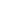 CREDIT RATING AND DUTY TO NOTIFYThe Supplier warrants and represents to the Authority for the benefit of the Authority that as at the Framework Commencement Date the long term credit ratings issued for the Supplier [and Framework Guarantor] by each of the Rating Agencies are as set out in Annex 2.The Supplier shall promptly notify (or shall procure that its auditors promptly notify) the Authority in writing if there is any downgrade in the credit rating issued by any Rating Agency for either the Supplier [or the Framework Guarantor] (and in any event within five (5) Working Days of the occurrence of the downgrade).If there is any downgrade credit rating issued by any Rating Agency for either the Supplier [or the Framework Guarantor,] the Supplier shall ensure that the Supplier’s auditors [Framework Guarantor] auditors (as the  case  may  be)  thereafter  provide  the  Authority  within   ten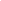 (10) Working Days of the end of each Contract Year and within ten(10) Working Days of written request by the Authority (such requests not to exceed four (4) in any Contract Year) with written calculations of the quick ratio for the Supplier [or the Framework Guarantor as the case may be] as at the end of each Contract Year or such other date as may be requested by the Authority. For these purposes the “quick ratio” on any date means: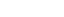 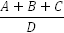 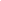 where:The Supplier shall:regularly monitor the credit ratings of the Supplier[, Framework Guarantor and each Key Sub-Contractor] with the Rating Agencies; andpromptly notify (or shall procure that its auditors promptly notify) the Authority in writing following the occurrence of a Financial Distress Event [or Key  Sub-Contractor  Financial Distress Event] or any fact, circumstance or matter which could cause a Financial Distress Event [or a Key Sub-Contractor Financial Distress Event] (and in any event, ensure that such notification is made within 10 Working Days of the date on which the Supplier first becomes aware of the Financial Distress Event[, the Key Sub-Contractor Financial Distress Event] or the fact, circumstance or matter which could  cause a Financial Distress Event [or a Key Sub-Contractor Financial Distress Event]).For the purposes of determining whether a Financial Distress Event has occurred pursuant to the provisions of paragraph 3.1.1, the credit rating of the Supplier, the [Framework Guarantor or relevant Key Sub- Contractor] (as the case may be) shall be deemed to have dropped below the applicable Credit Rating Threshold  if any of the Rating Agencies have rated the Supplier[, the Framework Guarantor or relevant Key Sub-Contractor (as the case may be)] at or below the applicable Credit Rating Threshold.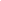 CONSEQUENCES OF A FINANCIAL DISTRESS EVENTIn the event of:the credit rating of the Supplier[, the Framework Guarantor or any Key Sub-Contractor] dropping below the applicable Credit Rating Threshold;the Supplier[, the Framework Guarantor or any Key Sub- Contractor] issuing a profits warning to a stock exchange or making any other public announcement about a material deterioration in its financial position or prospects;there being a public investigation into improper financial accounting and reporting, suspected fraud or any other impropriety of the Supplier[, the Framework Guarantor or any Key Sub-Contractor];the Supplier[, the Framework Guarantor or any Key Sub- Contractor] committing a material breach of covenant to its lenders;a Key Sub-Contractor notifying the Authority that the Supplier has not satisfied any sums properly due under a specified invoice and not subject to a genuine dispute; orany of the following:commencement of any litigation against the Supplier[, the Framework Guarantor or any Key Sub-Contractor] with respect to  financial indebtedness or  obligations under a service contract;non-payment by the Supplier[, the Framework Guarantor or any Key Sub-Contractor] of any financial indebtedness;any financial indebtedness of the Supplier[, the Framework Guarantor or any Key Sub-Contractor] becoming due as a result of an event of default; orthe cancellation or suspension of any financial indebtedness in respect of the Supplier[, the Framework Guarantor or any Key Sub-Contractor],in each case which the Authority reasonably believes (or would be likely reasonably to believe) could directly impact on the continued performance and delivery of the Services in accordance with this Framework Agreement;then, immediately upon notification of the Financial Distress Event (or if the Authority becomes aware of the Financial Distress Event without notification and brings the event to the attention of the Supplier), the Supplier shall have the obligations and the Authority shall have the rights and remedies as set out in paragraphs 3.3 to 3.6.In the event of a late or non-payment of a Key Sub-Contractor pursuant to paragraph 3.1.5, the Authority shall not exercise any of its rights or remedies under paragraph 3.3 without first giving the Supplier ten(10) Working Days to:rectify such late or non-payment; ordemonstrate  to  the  Authority's  reasonable  satisfaction that there is a valid reason for late or non-payment.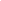 at the request of the Authority meet the Authority as soon as reasonably   practicable   (and   in   any   event   within   three(3) Working Days of the initial notification (or awareness) of the Financial Distress Event or such other period as the Authority may permit and notify to the Supplier in writing) to review the effect of the Financial Distress Event on the continued performance and delivery of the Services in accordance with this Framework Agreement; andwhere the Authority reasonably believes (taking into account the discussions and any representations made under paragraph 3.3.1) that the Financial Distress Event could impact on the continued performance and delivery of the Services in accordance with this Framework Agreement:submit to the Authority for its Approval, a draft Financial Distress Service Continuity Plan as soon as reasonably practicable (and in any event, within ten (10) Working Days of the initial notification (or awareness) of  the Financial Distress Event or such other period as the Authority may permit and notify to the Supplier in writing); andprovide such financial information relating to the Supplier [or the  Framework Guarantor] as the Authority may reasonably require.The Authority shall not withhold its Approval of a draft Financial Distress Service Continuity Plan unreasonably. If the Authority does not approve the draft Financial Distress Service Continuity Plan, it shall inform the Supplier of its reasons and the Supplier shall take those reasons into account in the preparation of a further draft Financial Distress Service Continuity Plan, which shall be resubmitted to the Authority within five (5) Working Days of the rejection of the first or subsequent (as the case may be) drafts. This process shall be repeated until the Financial Distress Service Continuity Plan is Approved by the Authority or referred to the Dispute Resolution Procedure pursuant to paragraph 3.5.If the Authority considers that the draft Financial Distress Service Continuity Plan is insufficiently detailed to be properly evaluated, will take too long to complete or will not remedy the relevant Financial Distress Event, then it may either agree a further time period for the development and agreement of the Financial Distress Service Continuity Plan or escalate any issues with the draft Financial Distress Service Continuity Plan using the Dispute Resolution Procedure.Following Approval of the Financial Distress Service Continuity Plan by the Authority, the Supplier shall:on a regular basis (which shall not be less than monthly), review the Financial Distress Service Continuity Plan and assess whether it remains adequate and up to date to ensure the continued performance and delivery of the Services in accordance with this Framework Agreement;where the Financial Distress Service Continuity Plan is not adequate or up to date in accordance with paragraph 3.6.1, submit an updated Financial Distress Service Continuity Plan to the Authority for its Approval, and the provisions of paragraphs 3.5 and 3.6 shall apply to the review and Approval process for the updated Financial Distress Service Continuity Plan; andcomply with the Financial Distress Service Continuity Plan (including any updated Financial Distress Service Continuity Plan).Where the Supplier reasonably believes that the relevant Financial Distress Event under paragraph 3.1 (or the circumstance or matter which has caused or otherwise led to it) no longer exists, it shall notify the Authority and subject to the agreement of the Parties, the Supplier may be relieved of its obligations under paragraph 3.6.TERMINATION RIGHTSThe Authority shall be entitled to terminate this Framework Agreement for material Default if:the Supplier fails to notify the Authority of a Financial Distress Event in accordance with paragraph 2.4;the Parties fail to agree a Financial Distress Service Continuity Plan (or any updated Financial Distress Service Continuity Plan) in accordance with paragraphs 3.3 to 3.5; and/orthe Supplier fails to comply with the terms of the Financial Distress Service Continuity Plan (or any updated Financial Distress Service Continuity Plan) in accordance  with paragraph 3.6.3.PRIMACY OF CREDIT RATINGSWithout prejudice to the Supplier’s obligations and the Authority’s rights and remedies under paragraph 3, if, following the occurrence of a Financial Distress Event pursuant to Paragraphs 3.1.1 to 3.1.6, the Rating Agencies review and report subsequently that the credit ratings do not drop below the relevant Credit Rating Threshold, then:the Supplier shall be relieved automatically of its obligations under paragraphs 3.3 to 3.6; andthe Authority shall not be entitled to require the Supplier to provide  financial  information   in   accordance   with paragraph 3.3.2(b).ANNEX 1: RATING AGENCIES[Rating Agency 1][Rating Agency 2]ANNEX 2: CREDIT RATINGS & CREDIT RATING THRESHOLDSFRAMEWORK SCHEDULE 18: COMMERCIALLY SENSITIVE INFORMATIONINTRODUCTIONIn this Framework Schedule 18 (Commercially Sensitive Information) the Parties have sought to identify  the Supplier's Confidential Information that is genuinely commercially sensitive and the disclosure of which would be the subject of an exemption under the FOIA.Where possible, the Parties have sought to identify when any relevant Information will cease to fall into the category of Information to which this Framework Schedule 18 applies.Without prejudice to the Authority's obligation to disclose Information in accordance with FOIA or Clause 31.4 (Transparency and Freedom of Information), the Authority will, in its sole discretion, acting reasonably, seek to apply the relevant exemption set out in the FOIA to the following Information: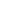 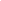 FRAMEWORK SCHEDULE 19: DISPUTE RESOLUTION PROCEDUREDEFINITIONSIn this Framework Schedule 19, the following definitions shall apply:Inegotiation (as prescribed in paragraph 4 of this Framework Schedule 19);where the Dispute has not been resolved in good faith and commercial negotiation has been unsuccessful in resolving the Dispute, then either Party may serve a Dispute Notice and shall attempt to resolve the Dispute through mediation (as prescribed in paragraph 6 of this Framework Schedule 19); andif mediation is not agreed by the Parties, the Parties may proceed to arbitration (as prescribed in paragraph 8 of this Framework Schedule 18) or litigation (in accordance with Clause 57 of this Framework Agreement and Call Off Clause 44 (Governing Law and Jurisdiction)).Specific issues shall be referred to Expert Determination (as prescribed in paragraph 7 of this Framework Schedule 19) where specified under the provisions of this Framework Agreement and may also be referred to Expert Determination where otherwise appropriate as specified in paragraph 7 (Expert Determination) of this Framework Schedule 19.Save in relation to paragraph 6.5, the Parties shall bear their own legal costs in resolving Disputes under this Framework Schedule 18.GOOD FAITH DISCUSSIONSPursuant to paragraph 2.1.1 of this Framework Schedule 19, if any Dispute arises the Authority Representative and the Supplier Representative shall attempt first to resolve the Dispute in good faith, which may include (without limitation) either Party holding an Extraordinary Meeting.Either Party may hold an Extraordinary Meeting by serving written notice. The written notice must give the receiving party at least five (5) Working Days’ notice of when the Extraordinary Meeting is to take place.The Authority Representative and Supplier Representative shall attend the Extraordinary Meeting. The key personnel of the Parties may also attend the Extraordinary Meeting.The representatives of the Parties attending the Extraordinary Meeting shall use their best endeavours to resolve the Dispute.If the Dispute is not resolved at the Extraordinary Meeting then the Parties may attempt to hold additional Extraordinary Meetings in an attempt to resolve the Dispute.If:the Extraordinary Meetings are unsuccessful in resolving the Dispute; orthe Parties agree that good faith discussions shall not resolve the Dispute; orthe Dispute has not been resolved through good faith discussions within thirty (30) Working Days from when they first started,the Parties shall attempt to resolve the Dispute by commercial negotiation.COMMERCIAL NEGOTIATIONSWhere the Parties have been unable to resolve the Dispute in good faith under paragraphs 3.1 to 3.5 of this Framework Schedule 19, pursuant to paragraph 2.1.2, the Authority and the Supplier shall use reasonable endeavours to resolve the Dispute as soon as possible, by discussion between Senior Officers (or in the case of Disputes under a Call Off Contract, those personnel specified in the Order Form).Senior Officers shall resolve the Dispute as soon as possible and in any event within thirty (30) Working Days from the date Parties agree good faith discussions were deemed unsuccessful.If Senior Officers:are of the reasonable opinion that the resolution of a Dispute by commercial negotiation, or the continuance of commercial negotiations, will not result in an appropriate solution; orfail to resolve the Dispute in the timelines under paragraph 4.2 of this Framework Schedule 19,commercial negotiations shall be deemed unsuccessful and either Party may serve a Dispute Notice in accordance with paragraphs 5.1 and 5.2 of this Framework Schedule 19.DISPUTE NOTICEThe Dispute Notice shall set out:the material particulars of the Dispute;the reasons why the Party serving the Dispute Notice believes that the Dispute has arisen; andif the Party serving the Dispute Notice believes that the Dispute should be dealt with under the Expedited Dispute Timetable as set out in paragraph 9 of this Framework Schedule 19, the reason why.Unless agreed otherwise in writing, the Parties shall continue to comply with their respective obligations under this Framework Agreement regardless of the nature of the Dispute and notwithstanding the referral of the Dispute to the Dispute Resolution Procedure.MEDIATIONPursuant to paragraph 2.1.3 of this Framework Schedule 19, if a Dispute Notice is served, the Parties shall attempt to resolve the Dispute by way of mediation and where mediation is not agreed, the Parties may proceed to arbitration or litigation in accordance with this Framework Schedule 19.Where the Parties agree to mediation, the Parties may follow the CEDR's Model Mediation Procedure which is current at the time the Dispute Notice is served (or such other version as the Parties may agree) or a mediation procedure that is agreed between the Parties.If the Parties are unable to agree on the joint appointment of a Mediator within thirty (30) Working Days from service of the Dispute Notice then either Party may apply to CEDR to nominate the Mediator.If neither Party applies to CEDR to nominate the Mediator or  an application to CEDR is unsuccessful under paragraph 6.2 of this Framework Schedule 19, either Party may proceed to:hold further discussions between Senior Officers; oran Expert determination, as prescribed in paragraph 7 of this Framework Schedule 19; orarbitration, as prescribed in paragraph 8 of  this Framework Schedule 19; orlitigation in accordance with Clause 57 of this Framework Agreement and Call Off Clause 44 (Governing Law and Jurisdiction).If the Parties are unable to reach a settlement in the negotiations at the mediation, and only if the Parties so request and the Mediator agrees, the Mediator shall produce for the Parties a non-binding recommendation on terms of settlement. This shall not attempt to anticipate what a court might order but shall set out what the Mediator suggests are appropriate settlement terms in all of the circumstances.Any settlement reached in the mediation shall not be legally binding until it has been reduced to writing and signed by, or on behalf of, the Parties (in accordance with the procedure for variations under Clause 23.1 and Call Off Clause 13.1 (Variation Procedure) where appropriate). The Mediator shall assist the Parties in recording the outcome of the mediation.The costs of any mediation procedure used to resolve the Dispute under this paragraph 6 of this Framework Schedule 19 shall be shared equally between the Parties.EXPERT DETERMINATIONIf a Dispute relates to any aspect of the technology underlying the provision of the Goods and/or Services or otherwise relates to a technical matter of an accounting or financing nature (as the Parties may agree), either Party may request (such request shall not be unreasonably withheld or delayed by the Parties) by written notice to the other that the Dispute is referred to an Expert for determination.Where the Parties agree to an expert determination, the Expert shall:be appointed by agreement in writing between the Parties, but in the event of a failure to agree within ten (10) Working Days, or if the person appointed is unable or unwilling to act, the Expert shall be appointed on the instructions of the relevant professional body; andact on the following basis:he/she shall act as an expert and not as an arbitrator and shall act fairly and impartially;the Expert's determination shall (in the absence of a material failure by either Party to follow the agreed procedures) be final and binding on the Parties;the Expert shall decide the procedure to  be followed  in  the determination and shall be requested to make his/her determination within thirty (30) Working Days of his/her appointment or as soon as reasonably practicable thereafter and the Parties shall assist and provide the documentation that the Expert requires for the purpose of the determination;any amount payable by one Party to another as a result of the Expert's determination shall be due and payable within twenty(20) Working Days of the Expert's determination being notified to the Parties;the process shall be conducted in private and shall be confidential; andthe Expert shall determine how and by whom the costs of the determination, including his/her fees and expenses, are to be paid.ARBITRATIONEither of the Parties may, at any time before court proceedings are commenced and after the Parties have attempted to resolve the Dispute in good faith, by commercial negotiation  , mediation  and Expert determination (if applicable), refer the Dispute to arbitration in accordance with the provisions of paragraph 8.4 of this Framework Schedule 19. The Parties are not obliged to pursue arbitration but may choose to do so in resolving the Dispute.Before the Supplier commences court proceedings or arbitration, it shall serve written notice on the Authority of its intentions and the Authority shall have fifteen (15) Working Days following receipt of such notice to serve a reply (a “Counter Notice”) on the Supplier requiring the Dispute to be referred to and resolved by arbitration in accordance with paragraph 8.4 or be subject to the jurisdiction of the courts in accordance with Clause 57 and Call Off Clause 44 (Governing Law and Jurisdiction). The Supplier shall not commence any court proceedings or arbitration until the expiry of such fifteen (15) Working Day period.If:the Counter Notice requires the Dispute to be referred to arbitration, the provisions of paragraph 8.4 shall apply;the Counter Notice requires the Dispute to be subject to the exclusive jurisdiction of the courts in accordance with Clause 57 and Call Off Clause 44 (Governing Law and Jurisdiction), the Dispute shall be so referred to the courts and the Supplier shall not commence arbitration proceedings;the Authority does not serve a Counter Notice within the fifteen(15) Working Day period referred to in paragraph 8.2, the Supplier may either commence arbitration proceedings in accordance with paragraph 8.4 or commence court proceedings in the courts in accordance with Clause 57 and Call Off Clause 44 (Governing Law and Jurisdiction) which shall (in those circumstances) have exclusive jurisdiction.In the event that any arbitration proceedings are commenced pursuant to paragraphs 8.1 to 8.3, the Parties hereby confirm that:all disputes, issues or claims arising out of or in connection with this Framework Agreement (including as to its existence, validity or performance) shall be referred to and finally resolved by arbitration under the Rules of the London Court of International Arbitration (“LCIA”) (subject to paragraphs 8.4.5 and 8.4.6);the arbitration shall be administered by the LCIA;the LCIA procedural rules in force at the date that the Dispute was referred to arbitration shall be applied and are deemed to be incorporated by reference into this Framework Agreement and the decision of the arbitrator shall be binding on the Parties in the absence of any material failure to comply with such rules;if the Parties fail to agree the appointment of the arbitrator within ten (10) days from the date on which arbitration proceedings are commenced or if the person appointed is unable or unwilling to act, the arbitrator shall be appointed by the LCIA;the arbitration proceedings shall take place in London and in the English language; andthe seat of the arbitration shall be London.EXPEDITED DISPUTE TIMETABLEIn exceptional circumstances where the use of the times in this Framework Schedule 19 would be considered unreasonable by the Parties, including (by way of example) where one Party would be materially disadvantaged by a delay in resolving the Dispute, the Parties may agree to use the Expedited Dispute Timetable. If the Parties are unable to reach agreement on  whether to  use of the Expedited Dispute Timetable within five (5) Working Days of the issue of the Dispute Notice, the use of the Expedited Dispute Timetable shall be at the sole discretion of the Authority.If the use of the Expedited Dispute Timetable is determined in accordance with paragraph 9.1 of this Framework Schedule 19 or is otherwise specified under the provisions of this Framework Agreement, then the following periods of time shall apply in lieu of the time periods specified in the applicable paragraphs of this Framework Schedule 19:in paragraph 3.5, fourteen (14) Working Days;in paragraph 4.2, ten (10) Working Days;in paragraph 6.2, ten (10) Working Days;in paragraph 7.2, five (5) Working Days; andin paragraph 8.2, ten (10) Working Days.If at any point it becomes clear that an applicable deadline under paragraph 9.2 of this Framework Schedule 19 cannot be met or has passed, the Parties may (but shall be under no obligation to) agree in writing to extend the relevant deadline.If, pursuant to paragraph 9.2 of this Framework Schedule 19, the Parties fail to agree within two (2) Working Days after the relevant deadline has passed, the Authority may set a revised deadline provided that it is no less than five (5) Working Days before the end of the period of time specified in the applicable paragraphs under paragraph 9.2 (or no less than two (2) Working Days in the case of paragraph 7.2 of this Framework Schedule 19).Any agreed extension under paragraph 9.2 of this Framework Schedule 19 shall have the effect of delaying the start of the subsequent stages by the period agreed in the extension. If the Authority fails to set such a revised deadline then the use of the Expedited Dispute Timetable shall cease and the normal time periods shall apply from that point onwards.URGENT RELIEFEither Party may at any time take proceedings or seek remedies before any court or tribunal of competent jurisdiction:for interim or interlocutory remedies in relation to this Framework Agreement or infringement by the other Party of that Party’s Intellectual Property Rights; orwhere compliance with paragraph 2.1 and/or referring the Dispute to mediation may leave insufficient time for that Party to commence proceedings before the expiry of the limitation period; orif the Parties fail to resolve the Dispute following good faith discussions and commercial negotiations and mediation (where it is agreed between the Parties) is unsuccessful within sixty (60) working days or such period as may be agreed by the Parties then any Dispute between the Parties may be referred to the Courts.FRAMEWORK SCHEDULE 20: VARIATION FORMVariation Form No:……………………………………………………………………………………BETWEEN:[insert name of Authority or Customer] (["the Authority"] [ “the Customer]) and[insert name of Supplier] ("the Supplier")This Contract  is varied as follows:[Guidance Note: Refer to Clause 23.1 and insert details of the Variation]This Variation must be agreed and signed by both Parties and shall only be effective from the date it is signed by the [Authority] [Customer].Words and expressions in this Variation shall have the meanings given to them in the Contract.The Contract, including any previous Variations, shall remain effective and unaltered except as amended by this Variation.Signed by an authorised signatory for and on behalf of the [Authority] [Customer]Signature Date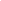 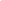 Name (in Capitals)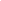 Address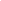 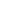 Signed by an authorised signatory to sign for and on behalf of the SupplierSignature Date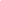 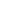 Name (in Capitals)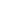 Address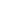 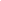 FRAMEWORK SCHEDULE 21: CONDUCT OF CLAIMSINDEMNITIESThis Schedule shall apply to the conduct by a Party from whom an indemnity is sought under this Framework Agreement or any Call Off Contract (the “Indemnifier”), of claims made by a third person against a party having (or claiming to have) the benefit of the indemnity (the “Beneficiary”).If the Beneficiary receives any notice of any claim for which it appears that the Beneficiary is, or may become, entitled to indemnification under this Framework Agreement or any Call Off Contract (a “Claim”), the Beneficiary shall give notice in writing to the Indemnifier as soon as reasonably practicable and in any event within 10 Working Days of receipt of the same.Subject to Paragraph 1.5, on the giving of a notice by the Beneficiary, where it appears that the Beneficiary is or may be entitled to indemnification from the Indemnifier in respect of all (but not part only) of the liability arising out of the Claim, the Indemnifier shall (subject to providing the Beneficiary with a secured indemnity to its reasonable satisfaction against all costs and expenses that it may incur by reason of such action) be entitled to dispute the Claim in the name of the Beneficiary at the Indemnifier’s own expense and take conduct of any defence, dispute, compromise or appeal of the Claim and of any incidental negotiations relating to the Claim. If the Indemnifier does elect to conduct the Claim, the Beneficiary shall give the Indemnifier all reasonable cooperation, access and assistance for the purposes of such Claim, and the Beneficiary shall not make anyadmission which could be prejudicial to the defence or settlement of the Claim without the prior written consent of the Indemnifier.With respect to any Claim conducted by the Indemnifier pursuant to Paragraph 1.3:the Indemnifier shall keep the Beneficiary fully informed and consult with it about material elements of the conduct of the Claim;the Indemnifier shall not bring the name of the Beneficiary into disrepute;the Indemnifier shall not pay or settle such Claim without the prior written consent of the Beneficiary, such consent not to be unreasonably withheld or delayed; andthe Indemnifier shall conduct the Claim with all due diligence.The Beneficiary shall be entitled to have conduct of the Claim and shall be free to pay or settle any Claim on such terms as it thinks fit and without prejudice to its rights and remedies under this Framework Agreement or any Call Off Contract if:the Indemnifier is not entitled to take conduct of the Claim in accordance with Paragraph 1.3;the Indemnifier fails to notify the Beneficiary in writing of its intention to take conduct of the relevant Claim within 10 Working Days of the notice from the Beneficiary or if the Indemnifier notifies the Beneficiary in writing that it does not intend to take conduct of the Claim; orthe Indemnifier fails to comply in any material respect with the provisions of Paragraph 1.4.RECOVERY OF SUMSIf the Indemnifier pays to the Beneficiary an amount in respect of an indemnity and the Beneficiary subsequently recovers (whether by payment, discount, credit, saving, relief or other benefit or otherwise) a sum which is directly referable to the fact, matter, event or circumstances giving rise to the Claim, the Beneficiary shall forthwith repay to the Indemnifier whichever the lesser is of:an amount equal to the sum recovered (or the value of the discount, credit, saving, relief, other benefit or amount otherwise obtained) less any out-of-pocket costs and expenses properly incurred by the Beneficiary in recovering or obtaining the same; andthe amount paid to the Beneficiary by the Indemnifier in respect of the Claim under the relevant indemnity.MITIGATIONEach of the Authority or Customer and the Supplier shall at all times take all reasonable steps to minimise and mitigate any loss for which the relevant Party is entitled to bring a claim against the other Party pursuant to the indemnities in this Schedule.FRAMEWORK SCHEDULE 22: TENDERGENERALThis Framework Schedule 22 sets out a copy of the Supplier’s Tender including the Supplier’s responses to the whole award questionnaire in accordance with section [AQA1] of the award questionnaire to the ITT.Subject to Clauses 1.2.2 and 1.2.3, in addition to any other obligations on the Supplier under this Framework Agreement and any Call Off Contract the Supplier shall provide the Services to Contracting Authorities in accordance with the Tender.RM3802 TEMVeropath Tender AllFRAMEWORK SCHEDULE 23: NOT USED. FRAMEWORK SCHEDULE 24: STANDARDS AND QUALITYGENERALThe Supplier’s Quality Plans are detailed in Annex 1.These Quality Plans shall be consistent with BS EN ISO 9001 or any equivalent standard which is generally recognised as having replaced it.The Supplier undertakes to keep the Quality Plan under review as part of Continual Improvement, and will update the Quality plans in Annex 1 to reflect this improvement.The Supplier shall seek Approval from the Authority of amendments to the Quality Plans before implementing them. The Supplier acknowledges and accepts that Approval shall not act as an endorsement of the Quality Plans and shall not relieve the Supplier of its  responsibility  for  ensuring  that  the  Services  under  both  thisFramework  Agreement  and  any  resulting  Call  Off  Contracts  are provided to the standard required by this Framework Agreement.PROCUREMENT SPECIFIC STANDARDSThe Supplier shall at all times during the Framework Period and the term of any Call Off Contract comply with the Standards including but not limited to the following:Service Management StandardsBS EN  ISO 9001 “Quality  Management System”  standard  orequivalent.ITIL v3 2011 “IT Service Management”.ISO/IEC 20000-1 2011 “ITSM Specification for Service Management”.ISO/IEC 20000-2 2012 “ITSM Code of Practice for Service Management”.ISO  10007  “Quality  management  systems  –  Guidelines  forconfiguration management”.BS25999-1:2006 “Code of Practice for Business Continuity Management” and, ISO/IEC 27031:2011, ISO 22301 and ISO/IEC 24762:2008 in the provision ITSC/DR plansEnvironmental StandardsBS EN ISO 14001 Environmental Management System standard or equivalent.Directive 2002/96/EC on Waste Electrical and Electronic Equipment (or equivalent) and Directive 2002/95/EC on the Restriction of the Use of Certain Hazardous Substances in Electrical and Electronic Equipment (or equivalent).Portfolio, Programme and Project Management StandardsPRINCE2 and MSP methodologies or equivalent methodologyInfrastructure Safety StandardsBS EN 60950-1:2006+A12:2011 or subsequent replacements for hardware.BS EN 60065:2002+A12:20011 or subsequent replacements for audio, video and similar electronic apparatus.BS EN 60825-1:2007 or subsequent replacement for laser printers or scanners using lasers.BS EN 41003:2009 or subsequent or subsequent replacements for apparatus for connection to any telecommunications network.Accessible IT Standardsthe World Wide Web Consortium (W3C) Web Accessibility Initiative (WAI) Web Content Accessibility  Guidelines (WCAG) 2.0 Conformance Level AA.ISO/IEC 13066-1:2011 Information Technology  - Interoperability with assistive technology (AT) – Part 1: Requirements and recommendations for interoperability.BS 8878:2010 Web Accessibility Code of Practice.Information Technology Standardshttps://www.gov.uk/government/publications/open- standards-principleshttps://www.gov.uk/public-services-network#psn-standardshttps://www.gov.uk/government/publications/greening- government-ict-strategyhttps://www.gov.uk/government/publications/open-source- open-standards-and-re-use-government-action-planArchitecture StandardsCOBIT and TOGAF 9.1 Architecture Framework and Standards.External Connectivity StandardsGSi v4.1 (although no new connections are being accepted by GSi after 12/12).PCI DSS V2.0 2010 (Card payment network)Information Security Management StandardsISO  27001  Information  Security  Management  standard  or equivalent.Cyber Essentials SchemeManual of Protective Security StandardsManual of Protective Security (MPS) or equivalentOccupational Health and Safety Management System StandardsOHSAS 18001  Occupational  Health  and  Safety  Management System or equivalent;ANNEX 1: THE QUALITY PLANSQuality Policy StatementThe Supplier provides global Technology Expense Management (TEM) with professionalism and innovation together with faultless and effective project delivery in every operational area. Their solution is based on cloud platform utilising Microsoft Azure which is a fully accredited Cloud Solution, and has been confirmed to fully meet the requirement for GDPR, the successor to the Data Protection Act.A key way we achieve the qualities listed above is by operating a Quality Management System (QMS) in accordance with the requirements of ISO 9001: 2015. The Supplier is currently working towards securing formal accreditation for ISO 9001: 2015; our key subcontractor, Mason Advisory Limited, are fully accredited in ISO 9001: 2008 and will perform a project assurance oversight as part of their involvement, ensuring that all aspects of our service meet ISO 9001: 2015 quality requirements.The Supplier have secured accreditation in ISO 27001 and Cyber Essentials Plus (certificates attached pg3). In addition, the Supplier are on track to have fully implemented all GDPR requirements by 31 st March 2018.Our ISO 27001 Information Security Management System ensures the confidentiality, integrity and availability of client information. Our systems are regularly inspected by an accredited auditor, and our security policies can be made available to clients on request. We manage client data in the Microsoft Azure cloud-based collaboration service, which is widely used in UK central government and  adheres to the 14 NCSC Cloud  Security Principles.Our ISO 27001 processes and policies, and GDPR requirements work alongside other polices such as our Ethics Policy (which incorporates areas such as: Whistle Blowing, Anti- Bribery and Gifts & Hospital), Health & Safety Policy, Environmental Policy and Equal Opportunities Policy.The Supplier is continuously strengthening their current service management which is based on ITIL principals delivering best practice to our customers.The Supplier is a members of TEMIA – the Technology Expense Management Industry Association. This organisation aims to raise awareness of the values and benefits of TEM, WEM, and MDM solutions; it works to ensure that solution providers are represented fairly and that enterprises understand the benefits of TEM. The Supplier is invited to attend regular meetings and events run by this 37-strong non-profit making association, and can collaborate with peers, exchange ideas and discuss industry issues.TEMIA website - http://www.temia.orgThe Supplier Software Development uses Microsoft Team Foundation services to provide a framework to manage their Agile development schedule supported by a dedicated Scrum Master. A combination of a Product and Sprint team provides a robust solution to deal with issues while continually improving the product.Together, the Supplier and their key subcontractor Mason Advisory employ more than 15 Prince2 certified practitioners. All projects are delivered in line with an overall Project Quality Plan alongside Prince2 methodology.Senior management is committed to:Satisfying applicable requirements by ensuring that customer and applicable statutory and regulatory requirements are determined, understood and consistently metContinual improvement of the QMS by ensuring the risks and opportunities that can affect conformity of products and services and the ability to enhance customer satisfaction are determined and addressed and the focus on enhancing customer satisfaction is maintained.Senior management shall:Take accountability for the effectiveness of the QMSEnsure the quality policy and quality objectives are established for the QMS and are compatible with the context and strategic direction of the Company. Quality objectives have been set and are maintained as part of the QMS internal auditing, monitoring and management review processes, in order to enhance customer satisfactionPromote the use of a process approach and risk-based thinkingEnsure that the resources needed for the QMS are available, including training, support and encouragementCommunicate the importance of effective quality management and of conforming to the QMS requirementsEnsuring that the QMS achieves its intended resultsEngage, direct and support persons to contribute to the effectiveness of the QMSPromote improvementSupport other relevant management roles to demonstrate their leadership as it applies to their areas of responsibilityEstablish and maintain positive partnerships with suppliers and interested parties to provide an improved serviceThis policy will be communicated to all employees and organisations working for or on our behalf. Employees and other organisations are expected to co-operate and assist in the implementation of this policy, whilst ensuring that their own work, so far as is reasonably practicable, is carried out without risk to themselves, others, or the environment.This  policy  will  be  reviewed  annually  by  senior  management  and  where  deemed necessary will be amended and re-issued. Previous versions of this policy are archived.This policy is available to relevant interested parties, upon reasonable request.FRAMEWORK SCHEDULE 25: TESTINGDEFINITIONS1.1 In this Framework Schedule 25, the following expressions shall have the following meanings:INTRODUCTIONThis Framework Schedule 25 (Testing) sets out the approach to Testing, the two Testing Points and the different Testing activities to be undertaken.There shall be two Testing Points:Authority Implementation Testing shall take place as part of the Authority Implementation and be Approved by theAuthority. This Approval shall take the form of a Satisfaction Certificate.  This Satisfaction Certificate must have been issued by the Authority prior to the Service being delivered to Customers.Customer On-Boarding Testing shall take place as described in Call Off Schedule 5.RISKThe  issue  of  a  Satisfaction  Certificate  and/or  a  conditional  Satisfaction Certificate shall not:operate to transfer any risk that the relevant Deliverable or Milestone is complete or will meet and/or satisfy the Authority’s requirements for that Deliverable or Milestone; oraffect the Authority’s right subsequently to reject:all or any element of the Deliverables to which a Satisfaction Certificate relates; orany Milestone to which the Satisfaction Certificate relates.Notwithstanding the issuing of any Satisfaction Certificate, the Supplier shall remain solely responsible for ensuring that:the Services are implemented in accordance with this Framework Agreement and  any resulting Call Off  Contracts placed; andeach Service Level is met.AUTHORITY IMPLEMENTATION TESTING OVERVIEWAll Tests conducted by the Supplier shall be conducted in accordance with the Test Plan.The Supplier shall not submit any Deliverable for Testing:unless the Supplier is reasonably confident that it will pass the relevant Test; anduntil the Authority has issued a Satisfaction Certificate in respect of any prior, dependant Deliverable(s).The Supplier shall use reasonable endeavours to submit each Deliverable for Testing or re-Testing by or before the date set out in the Implementation Plan for the commencement of Testing in respect of the relevant Deliverable.Any Disputes between the Supplier and the Authority regarding this Testing shall be referred to the Dispute Resolution Procedure.AUTHORITY IMPLEMENTATION TEST PLANThe Authority Implementation Test Plan is described at Annex 3 (Authority Implementation Test Plan) to this Framework Schedule 25.TESTINGBefore submitting any Deliverables for Testing the Supplier shall subject the relevant Deliverables to its own internal quality control measures.The Supplier shall manage and conduct Testing in accordance with the relevant Test Plan. Tests may be witnessed by the Test Witnesses in accordance with paragraph 7 of this Framework Schedule 25.The Supplier shall provide to the Authority or  Customer, as applicable, in relation to each Testthe final Test Report within five (5) Working Days (or such other period as the relevant Parties may agree in writing) of completion of Testing.When the Supplier has completed a Milestone it shall submit any Deliverables relating to that Milestone for Testing.Each party shall bear its own costs in respect of the Testing. However, if a Milestone is not Achieved the Authority or Customer, as applicable, shall be entitled to recover from the Supplier, any reasonable additional costs it may incur as a direct result of further review or re-Testing of a Milestone.If the Supplier successfully completes the requisite Tests, the Authority or Customer, as applicable, shall issue a Satisfaction Certificate as soon as reasonably practical following such successful completion. Notwithstanding the issuing of any Satisfaction Certificate, the Supplier shall remain solely responsible for ensuring that the Services are provided in accordance with this Framework Agreement and any resultant Call Off Contracts.Where a Test Report identifies an issue, the relevant Parties shall agree the classification of the issue using the criteria specified in Annex 1 to this Framework Schedule 25. If the Parties are unable to agree the classification of any unresolved Test Issue, the Dispute shall be dealt with in accordance with the Dispute Resolution Procedure using the Expedited Dispute Timetable.TEST WITNESSINGThe Authority may, in its sole discretion, require the attendance at any Test of one or more witnesses (the “Test Witnesses”) selected by the Authority, each of whom shall have appropriate skills to fulfil the role of a Test Witness.The Supplier shall give the Test Witnesses access to any documentation and Testing environments reasonably necessary and requested by the Test Witnesses to perform their role as a Test Witness in respect of the relevant Tests.The Test Witnesses:shall actively review the Test documentation;will attend and engage in the performance of the Tests on behalf of the Authority so as to enable the Authority to gain an informed view of whether a Test Issue may be closed or whether the relevant element of the Test should be re-Tested;shall not be involved in the execution of any Test;shall be required to verify that the Supplier conducted the Tests in accordance with the relevant Test Plan;may produce and deliver their own, independent reports on Testing, which may be used by the Authority to assess whether the Tests have been Achieved; andmay require the Supplier to demonstrate the modifications made to any defective Deliverable before an issue in relation to a Test is closed.OUTCOME OF TESTINGThe Authority or Customer, as applicable, will issue a Satisfaction Certificate when the Deliverables satisfy the relevant Test Plan without any issues.If the Deliverables (or any relevant part) do not satisfy the relevant Test Plan then the Authority or Customer, as applicable, shall notify the Supplier and:the Authority or Customer, as applicable, may issue a Satisfaction Certificate conditional upon the remediation of the issues;where the relevant Parties agree that there is sufficient time prior to the relevant Milestone Date, the Authority or Customer, as applicable, may extend the Test Plan by such reasonable period or periods as the relevant Parties may reasonably agree and require the Supplier to rectify the cause of the issue and re-submit the Deliverables (or the relevant part) to Testing; orwhere the failure to satisfy the relevant Test Plan results, or is likely to result, in the failure (in whole or in part) by the Supplier to meet a Milestone, then without prejudice to the Authority’s or Customer’sother rights and remedies, as applicable, such failure shall constitute a material Default.The Authority or Customer, as applicable, shall be entitled, without prejudice to any other rights and remedies that it has under this Framework Agreement or Call Off Contract, to recover from the Supplier any reasonable additional costs it may incur as a direct result of further review or re-Testing which is required for the Test Plan for that Deliverable to be satisfied.ISSUE OF SATISFACTION CERTIFICATEThe Authority or Customer, as applicable, shall issue a Satisfaction Certificate in respect of a given Milestone as soon as is reasonably practicable following:the issuing by the Authority or Customer, as applicable, of Satisfaction Certificates and/or conditional Satisfaction Certificates in respect of all Deliverables related to that Milestone which are due to be Tested; andperformance by the Supplier to the reasonable satisfaction of the Authority or Customer, as applicable, of any other tasks identified in the relevant Authority Implementation Plan or Customer On- Boarding Plan as associated with that Milestone (which may include the submission of a Deliverable that is not due to be Tested, such as the production of Documentation).With regards to the Testing Points until the Authority or Customer has granted a Satisfaction Certificate the Supplier shall not be entitled to accept any Orders.If a Milestone is not Achieved, the Authority or Customer, as applicable, shall promptly issue a report to the Supplier setting out the reasons for the relevant Milestone not being Achieved.If there is one or more issue(s) in relation to a Test, the Authority or Customer, as applicable, may at their sole discretion and without prejudice to their other rights and remedies:refuse to issue a Satisfaction Certificate and such failure shall constitute a material Default; orwithout waiving any rights in relation to the other options choose to issue a Satisfaction Certificate conditional on the remediation of the issues in accordance with an agreed Rectification Plan provided that:any Rectification Plan shall be agreed before the issue of a conditional Satisfaction Certificate unless the relevant Party agrees otherwise (in which case the Supplier shall submit a Rectification Plan for approval by the relevant Party within ten(10) Working Days of the date of the failed Test; andwhere the relevant Party issues a conditional Satisfaction Certificate, it may (but shall not be obliged to) revise the failed Milestone Date and any subsequent Milestone Date.ANNEX 1: TEST ISSUES – SEVERITY LEVELSSEVERITY 1 ERRORThis is an error that causes non-recoverable conditions, e.g. it is not possible to continue using a Component, a Component crashes, there is database or file corruption, or data loss.SEVERITY 2 ERRORThis is an error for which, as reasonably determined by the Authority, there is no practicable workaround available, and which:causes a Component to become unusable;causes a lack of functionality, or unexpected functionality, that has an impact on the current Test; orhas an adverse impact on any other Component(s) or any other area of the Services;SEVERITY 3 ERRORThis is an error which:causes a Component to become unusable;causes a lack of functionality, or unexpected functionality, but which does not impact on the current Test; orhas an impact on any other Component(s) or any other area of the Services;but for which, as reasonably determined by the Authority, there is a practicable workaround available;SEVERITY 4 ERRORThis is an error which causes incorrect functionality of a Component or process, but for which there is a simple, Component based, workaround, and which has no impact on the current Test, or other areas of the Services; andSEVERITY 5 ERRORThis is an error that causes a minor problem, for which no workaround is required, and which has no impact on the current Test, or other areas of the Services.ANNEX 2: SATISFACTION CERTIFICATETo:	[insert name of Supplier]From:	Crown Commercial Service[insert Date dd/mm/yyyy]Dear Sirs,Milestone:SATISFACTION CERTIFICATEWe refer to the agreement ("Framework") relating to the provision of the Services between by [insert Supplier name] ("Supplier") dated [insert Framework Commencement Date dd/mm/yyyy ].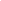 The definitions for terms capitalised in this certificate are set out in this Framework.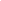 [OR]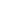 [*Guidance Note: delete as appropriate]Yours faithfully[insert Name][insert Position]acting on behalf of Crown Commercial ServiceANNEX 3: AUTHORITY IMPLEMENTATION TEST PLAN[To be inserted]FRAMEWORK SCHEDULE 26: SERVICE LEVELS AND PERFORMANCEMONITORINGSCOPEThis Framework Schedule (Service Levels and Performance Monitoring) sets out  the Service Levels which the Supplier is required to achieve when providing the Services, the mechanism by which Service Level Failures will be managed and the method by which the Supplier's performance in the provision by it of the Services will be monitored.This Framework Schedule comprises:Part A: Service Levels;Annex 1 to Part A - Service Levels Table;Part B: Performance Monitoring; andAnnex   1   to   Part   B:   Additional   Performance   Monitoring Requirements.PART A: SERVICE LEVELSGENERAL PROVISIONSThe Supplier shall provide a proactive Framework Agreement manager to ensure that all Service Levels and Key Performance Indicators in the Framework Agreement are achieved to the highest standard throughout the Framework Period.The Supplier shall provide a managed service through the provision of a dedicated Framework Agreement manager where required on matters relating to:Supply performance;Quality of Services including reliability;Customer support including responsiveness and reliability;Complaints handling; andSecurity of Customer dataHelping to reduce Public Sector spending1.3 The Supplier accepts and acknowledges that failure to meet the Service Level Performance Measures set out in the table in Annex 1 to this Part A of  this Framework Schedule will result in Service Credits being issued to Customers.PRINCIPAL POINTSThe  objectives  of  the  Service  Levels  (and Service Credits) are to:ensure that the Services are of a consistently high quality and meet the requirements of the Authority and Customers;provide a mechanism whereby the Customer can attain meaningful recognition of inconvenience and/or loss resulting from the Supplier’s failure to deliver the level of service for which it has contracted to deliver; andincentivise the Supplier to comply with and to expeditiously remedy any failure to comply with the Service Levels.SERVICE LEVELSAnnex 1 to this Part A of this  Framework Schedule sets out the Service Levels the performance of which the Parties have agreed to measure.The Supplier shall monitor its performance of this Framework Agreement by reference to the relevant performance criteria for achieving the Service Levels shown in Annex 1 to this Part A of this Framework Schedule (the “Service Level Performance Criteria”) and shall send the Authority a Performance Monitoring Report detailing the level of service which was achieved  in accordance with the provisions of Part B (Performance Monitoring) of this Framework Schedule.The Supplier shall, at all times, provide the Services in such a manner that the Service Level Performance Measures are achieved.If the level of performance of the Supplier of any element of the provision by it of the Services during the Framework Agreement Period is likely to or fails to meet any Service Level Performance Measure the Supplier shall immediately notify the Authority in writing and  the Authority, in its absolute discretion and without prejudice to any other of its rights howsoever arising including under Clause 17 of this Framework Agreement (Service Levels and Service Credits), may:require the Supplier to immediately take all remedial action that is reasonable to mitigate the impact on the Authority and the Customers and to rectify or prevent a Service Level Failure from taking place or recurring; andif the action taken under paragraph 3.4.1 above has not already prevented or remedied the Service Level Failure, the Authority shall be entitled to instruct the Supplier to comply with the Rectification Plan Process; orif a Service Level Failure has occurred, deduct from the Call-Off Contract Charges the applicable Service Level Credits payable by the Supplier to the Customer in accordance with the calculation formula set out in Call Off Schedule 6; or3.5 Approval and implementation by the Authority of any Rectification Plan shall not relieve the Supplier of any continuing responsibility to achieve the Service Levels, or remedy any failure to do so, and no estoppels or waiver shall arise from any such Approval and/or implementation by the Authority.ANNEX 1 TO PART A: SERVICE LEVELS TABLE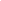 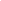 PART B: PERFORMANCE MONITORINGPRINCIPAL POINTSPart B to this Framework Schedule provides the methodology for monitoring the provision of the Services:to ensure that the Supplier is complying with the Service Levels; andfor identifying any failures to achieve Service Levels in  the performance of the Supplier and/or provision of the Services ("Performance Monitoring System").Within twenty (20) Working Days of the Call Off Commencement Date the Supplier shall provide the Authority with details of how the process in respect of the monitoring and reporting of Service Levels will operate between the Parties and the Parties will endeavour to agree such process as soon as reasonably possible.REPORTING OF SERVICE FAILURESThe Supplier shall report all failures to achieve Service Levels to the Authority in accordance with the processes described in this Schedule 26.PERFORMANCE MONITORING AND PERFORMANCE REVIEWThe Supplier shall provide the Authority with performance monitoring reports (“Performance Monitoring Reports”) in accordance with the process and timescales agreed pursuant to paragraph 1.2 of Part B of this Framework Schedule above which shall contain, as a minimum, the following information in respect of the relevant Service Period just ended:for each Service Level, the actual performance achieved over the Service Level for the relevant Service Period, in respect of the overall Service and in respect of each Customer;a summary of all failures to achieve Service Levels that occurred during that Service Period;for any repeat failures, actions taken to resolve the underlying cause and prevent recurrence;the Service Credits to be applied in respect of the relevant period indicating the failures and Service Levels to which the Service Credits relate; andsuch other details as the Authority may reasonably require from time to time.The Parties shall attend meetings to discuss Performance Monitoring Reports ("Performance Review Meetings") on a monthly basis (unless otherwise  agreed).  The  Performance  Review  Meetings  will  be  theforum for the review by the Supplier and the Authority of the Performance Monitoring Reports. The Performance Review Meetings shall (unless otherwise agreed):take place within one (1) week of the Performance Monitoring Reports being issued by the Supplier;take place at such location and time (within normal business hours) as the Authority shall reasonably require unless otherwise agreed in advance;be attended by the Supplier's Representative and the Authority's Representative; andbe fully minuted by the Authority. The prepared minutes will be circulated by the Authority to all attendees at the relevant meeting and also to the Customer's Representative and any other recipients agreed at the relevant meeting. The minutes of the preceding month's Performance Review Meeting will be agreed and signed by both the Supplier's Representative and the Authority’s Representative at each meeting.The Authority shall be entitled to raise any additional questions and/or request any further information regarding any failure to achieve Service Levels.The Supplier shall provide to the Authority such supporting documentation as the Authority may reasonably require in order to verify the level of the performance by the Supplier and the calculations of the amount of Service Credits for any specified Service Period.SATISFACTION SURVEYSIn order to assess the level of performance of the Supplier, the Authority may undertake satisfaction surveys with Customers in respect of the Supplier's provision of the Services.The Authority shall be entitled to notify the Supplier of any aspects of their performance of the provision of the Services which the responses to the Satisfaction Surveys reasonably suggest are not in accordance with this Framework or any resulting Call Off Contract.All other suggestions for improvements to the provision of Services shall be dealt with as part of the continuous improvement programme pursuant to Clause 15 of this Framework Agreement (Continuous Improvement).ANNEX 1 TO PART B: ADDITIONAL PERFORMANCE MONITORINGREQUIREMENTSKEY PERFORMANCE INDICATORSAlong with the Service Level performance, the Authority shall monitor and report on the business benefits measured as Key Performance Indicators (“KPIs”) of the success and maturity of this Framework Agreement.The KPIs are described below including an indication for each (in square brackets) of the anticipated trend required for a positive performance in each case:Number of Customers benefiting from the Services [increasing];Number  of  portal  transactions  and  queries,  reports  etc. [increasing];Number of vendors under management [increasing];Total cash and non-cash benefits accrued to date [increasing];Rate of benefits growth [positive];Average benefits per Customer and User [increasing];Average cost of the Services to the Authority per device/service per type under management (“Unit Cost”) [decreasing];Average benefit of the Services per device/service per type under management (“Unit Benefit”) [increasing];The Ratio of Unit Benefit to Unit Cost per type [increasing];Customer Satisfaction [positive, increasing];Associated publicity position [positive, increasing];The Authority’s perception of the Supplier [increasing];The Supplier’s perception of The Authority [increasing];Benefits to the Supplier [appropriate, proportionate]; andAny other measure the Parties agree to be beneficial.The above to be reviewed at the scheduled Senior Executive Review meetings.At the Senior Executive Review meeting the parties shall consider any real time adverse trends compared with the anticipated direction of each of the Key Performance Indicators detailed under paragraph 1.2 above and agree any necessary remedial action.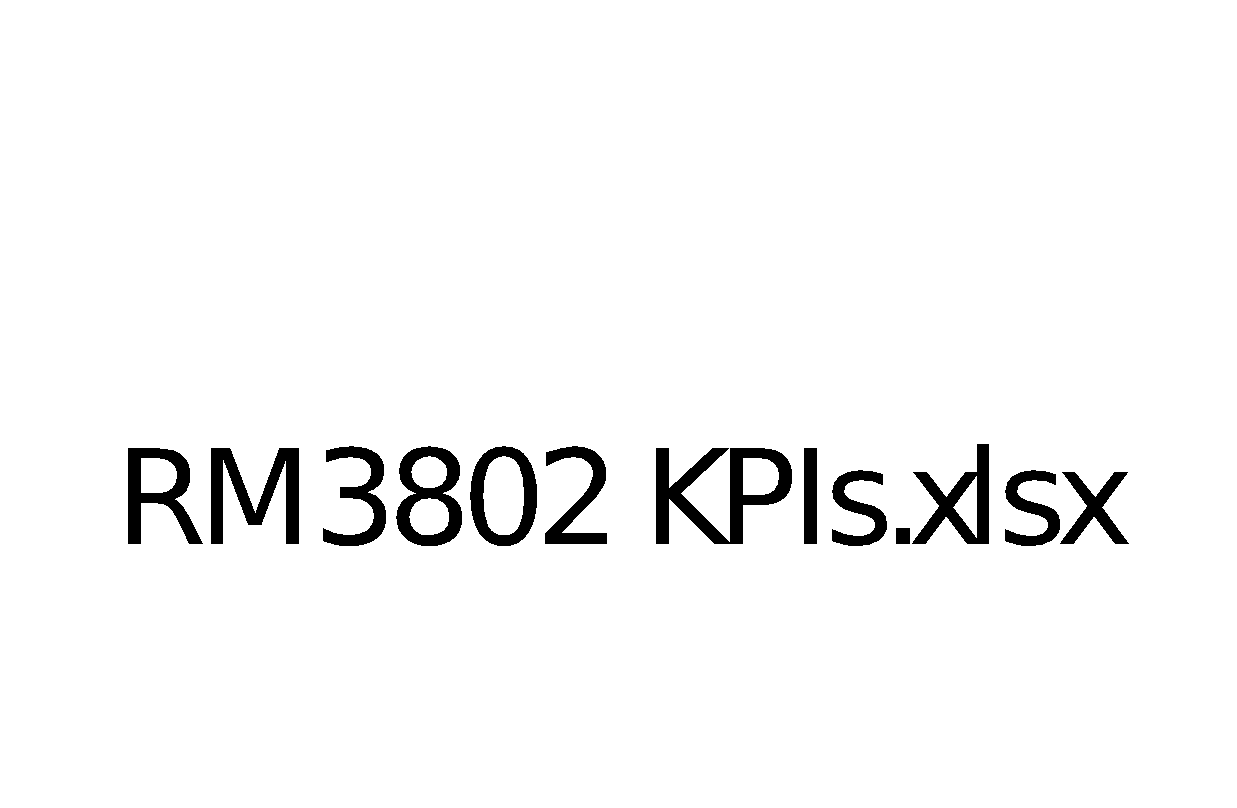 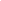 FRAMEWORK SCHEDULE 27: SECURITYDEFINITIONSIn this Framework Schedule 27, the following definitions shall apply:INTRODUCTIONThis Framework Schedule sets out the principles of protective security to be applied by the Supplier in performing its obligations under this Framework Agreement and in delivering the Services.This Framework Schedule also sets out:the process which shall apply to the Information Risk Management Approval of the TEM Information System;the requirement for the Supplier to ensure that:each Sub-Contractor who will Process TEM Data; andany ICT system which the Supplier or its Sub-Contractors will use to store, process or transmit TEM Data is, and continues to be compliant with the Certification Requirements;the requirements on the Supplier to conduct Security Tests; andeach Party's obligations in the event of an actual or attempted Breach of Security.PRINCIPLES OF SECURITYAn IT/Security Working Group shall be established by the Supplier in accordance with Framework Schedule 7 Framework Management paragraph 7.1.3 (Governance) to monitor and provide guidance to the Parties during the Information Risk Management Approval of the TEM Information System.The Supplier shall have a Chief Security Officer (“Supplier CSOCSO”) with responsibility for proactively managing the information security risk associated with the Services asdetailed in Framework Schedule 2 (Services and Key Performance Indicators).   This Supplier CSO shall ensure:The Authority’s security approval is obtained prior to the Service processingany of OFFICAL data.The effective operation of security controls throughout the period of this Framework Agreement.Any change to the Services is subject to a security impact assessment. Any change which has a major impact upon the Service’s security policy is notified to the Authority within five (5) Working Days.Each Party shall provide access to members of its information assurance personnel in accordance with the Security Management Plan to facilitate the design, implementation, operation, management and continual improvement of the TEM Risk Management Documentation and the security of the TEM Information System and otherwise at reasonable times on reasonable notice. The Security Management Plan shall address the high level Security Delivery Objectives and Outcomes defined in Annex 1 and 2 of this Framework Schedule 27.TEM INFORMATION SYSTEMThe information assets, ICT systems, associated business processes and/or premises which have been agreed between the parties to constitute the system and shall be detailed in a diagram included in the TEM Risk Management Documentation.The Authority may change the scope of the TEM Information System in accordance with the process set out in Framework Schedule 20 (Variation Procedure).STATEMENT OF INFORMATION RISK APPETITE AND BASELINE SECURITY REQUIREMENTSThe Authority has provided the Supplier with its Statement of Information Risk Appetite for the TEM Information System and the Services (the TEM Statement of Information Risk Appetite).The Customer's Baseline Security Implementation Objectives in respect of the TEM Information System are set out in Annex 1 to this Framework Schedule 27.The Statement of Information Risk Appetite and the Baseline Security Implementation Objectives shall inform the Information Risk Management Approval of the TEM Information System.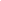 INFORMATION RISK MANAGEMENT APPROVAL OF THE TEM INFORMATION SYSTEMThe TEM Information System shall be subject to Information Risk Management Approval which shall be carried out in accordance with this paragraph 6 on the anniversary of the first Information Risk Management Approval date and reviewed annually for the remainder of the Framework Period.Information Risk Management Approval of the TEM Information  System shall be performed by representatives appointed by the Authority.The Supplier shall prepare risk management documentation (TEM Risk Management Documentation) for any part of the TEM Information System which is not subject to a separate HMG Risk Management Approval process, which shall be subject to approval by the Authority in accordance with this paragraph 6.The TEM Risk Management Documentation shall be structured in accordance with the template as agreed with the Authority and include:an initial Security Management Plan which shall define compliance with a security delivery objective described in Annex 1 and 2 and include:the dates on which each subsequent iteration of the TEM Risk Management Documentation will be delivered to the Authority for review and staged approval;the date by which the TEM Information System must achieve Risk Management Approval and acceptance of residual risks (Approval Date);the tasks, milestones, timescales and any dependencies on the Customer or Customers for the security approval of the TEM Information System;a valid Cyber Essentials Scheme Plus Certificate provided by one of the Government approved certification bodies which the National Cyber Accreditation Centre (NCSC) has accredited; andevidence that the Supplier and each applicable Sub-Contractor is compliant.The Authority shall, by the relevant date set out in the Security Management Plan, issue a Risk Management Approval Statement which will form part of the TEM Risk Management Documentation (TEM Risk Management Approval Statement) confirming either:that the Authority is satisfied that the residual risks to the TEM Information System have been adequately and appropriately addressed and that they are understood and accepted by the Authority; orthe Authority considers that the residual risks to the TEM Information System have not been reduced to a level acceptable by the Authority.The Supplier acknowledges that it shall not be permitted to use the TEM Information System to receive, store or Process any TEM Data until it has been issued a TEM Risk Management Approval Statement in accordance with paragraph 6.5.1.In the event that the Authority issues a TEM Risk Management Approval Statement in accordance with paragraph 6.5.2, the Supplier shall present within ten (10) days of receipt of such TEM Risk Management Approval Statement an agreed set of documentation to enable independent assurance that the risk which is being managedis within the Authority’s Risk Appetite. If the Authority is not content that the risk is within the stated risk appetite the Supplier shall be informed in writing and shall take immediate action to put in place additional security controls as directed by the Authority.The Supplier shall keep the TEM Information System and TEM Risk Management Documentation under review and shall update this documentation at least annually or in accordance with paragraph 6.9. The Supplier shall submit each update to the TEM Information Risk Management Documentation to the Authority for Approval as appropriate.The Supplier shall review any Variation Form against the TEM Information Risk Management Documentation to establish whether the documentation would need to be amended and should an amendment be necessary to the TEM Information Risk Management Documentation, the Supplier shall submit the updated document for consideration and Approval by the Customer.The Supplier shall be solely responsible for the costs associated with developing and updating the TEM Information Risk Management Documentation and carrying out any remedial action required by the Customer as part of the Information Risk Management Approval process.CERTIFICATION REQUIREMENTSThe Supplier shall ensure at all times during the Framework Period the Service is compliant with Cyber Essentials Plus and shall provide the Authority with a copy of each such Certificate of compliance. Unless otherwise agreed with the Service Data Owner the Supplier shall not be permitted to operate the TEM Information System to receive, store or Process any Customer Data unless such certification is in place.The Supplier shall notify the Authority as soon as reasonably practicable and, in any event within two (2) Working Days, should it cease to be compliant with the Certification Requirements and, on request from the Authority:immediately cease using the TEM Data; andpromptly return, destroy and/or erase the TEM Data in accordance with Baseline Security Requirements.SECURITY TESTINGThe Supplier shall, at its own cost and expense, when the Service processes OFFICAL Data:Undertake the security assurance activities as defined in the Authority’s Security Assurance Framework (as recommended  by the National Cyber Security Centre) to provide evidence of the following :Assessment the security risks using a framework defined by the National Cyber Security Centre https://www.ncsc.gov.uk/guidance/summary-  risk-methods-and-frameworksAssurance of design which demonstrates compliance with the security delivery objectives described in Annex 1 Baseline Security Requirements. To include an independent review of the architectural aspects of the design against the Security DesignPrinciples https://www.ncsc.gov.uk/guidance/security-design-  principles-digital-services-mainAssurance of the implementation of a secure Service to provide evidence the key security controls are correctly configured and operated               in accordance with the approved security procedures as defined by the National Cyber Security Centre.https://www.ncsc.gov.uk/scheme/commercial-product-assurance-  cpa. To provide evidence that the risk associated with the physical andpersonnel protection of the Service are a being appropriately managed.Operational assurance to provide evidence that the Service is operated securely and a robust security impact assessment of Services changes is in place.A robust security governance process in place which defines the interaction with the Authority.8.1.2 The Supplier may propose alternative security testing not   set  out  in paragraph 8.1 but shall need  to  demonstrate to the satisfaction  of the Authority’s security assurance lead that  the  proposed  security  test delivers a comparable level of assurance to the test defined in the Security Assurance Framework.In relation to each Security Test, the Supplier shall promptly, following receipt of each Security Test report, provide the Authority with a copy of the Security Test report;In the event that the Security Test identifies any issues, the Supplier shall provide a remedial plan to the Authority (each a Vulnerability Correction Plan) which sets out each issue identified in the Security Test report.The Security Tests shall be designed and implemented by the Supplier so as to minimise the impact on the delivery of the Service and the date, timing, content and conduct of such Security Tests shall be agreed in advance with the Authority. Subject to compliance by the Supplier with the foregoing requirements, if any Security Tests adversely affect the Supplier’s ability to deliver the Services so as to meet the Service Levels, the Supplier shall be granted relief against any resultant under-performance for the period of the Security Tests.Without prejudice to any other right of audit or access granted to the Authority pursuant to this Agreement, the Authority and/or its authorised representatives shall be entitled, at any time and without giving notice to the Supplier, to carry out such tests (including Security Tests by CHECK certified company) as it may deem necessary in relation to the Service, the TEM Information System and/or the Supplier's compliance with the TEM Information Risk Management Documentation. The Authority shall take reasonable steps to notify the Supplier prior to carrying out suchSecurity Tests to the extent that it is reasonably practicable for it to do so taking into account the nature of the Security Test.The Authority shall notify the Supplier of the results of such Security Tests after completion of each such test.The Security Tests shall be designed and implemented so as to minimise their impact on the delivery of the Services. If such Security Tests adversely affect the Supplier's ability to deliver the Services so as to meet the Service Levels, the Supplier shall be granted relief against any resultant under-performance to the extent directly arising as a result of the Authority and/or  its authorised representatives carrying out such Security Tests.Without prejudice to the provisions of paragraph 8.1.1, where any Security Test carried out pursuant to this paragraph 8 reveals any actual or potential Breach of Security or weaknesses (including un-patched vulnerabilities, poor configuration and/or incorrect system management), the Supplier shall promptly notify the Authority a vulnerability which is assessed as being a MEDIUM or above together with an assessment of the associated residual risks and provide an initial assessment of any changes to the TEM Information System and/or the TEM Information Risk Management Documentation (and the implementation thereof) which the Supplier proposes to make in order to correct such failure or weakness. The Supplier shall implement such changes to the TEM Information System and/or the TEM Information Risk Management Documentation and repeat the relevant Security Tests in accordance with the timetable agreed with the Authority or, otherwise, as soon as reasonably possible.For the avoidance of doubt, where a change to the TEM Information System and/or the TEM Information Risk Management Documentation is required to remediate a vulnerability which impacts upon the Information Risk Management Documentation, the Baseline Security Requirements and/or any obligation in this Agreement, the Supplier shall effect such change at its own cost and expense.If any repeat Security Test carried out pursuant to paragraph 8.8 reveals an actual or potential Breach of Security or weakness exploiting the same root cause failure, such circumstance shall constitute a material Default.On each anniversary of the Framework Commencement Date, the Supplier shall provide to the Authority a letter from its chief executive officer (or equivalent officer) confirming that having made due and careful enquiry:the Supplier has in the previous year carried out all tests and has in place all procedures required in relation to security matters under this Framework Agreement; andthe Supplier is confident that its security and risk mitigation procedures with respect to the Services remain effective.BREACH OF SECURITY – GENERAL PRINCIPLESIf either Party becomes aware of a Breach of Security or an attempted Breach of Security it shall notify the other in accordance with the security incident management process as set out in the TEM Information Risk Management Documentation.Without prejudice to the security incident management process set out in the TEM Information Risk Management Documentation, upon becoming aware of any of the circumstances referred to in paragraph 9.1, the Supplier shall:immediately take all reasonable steps (which shall include any action or changes reasonably required by the Authority and relevant Customer) necessary to:minimise the extent of actual or potential harm caused by such Breach of Security;remedy such Breach of Security to the extent possible and protect the integrity of the TEM Information System against any such potential or attempted Breach of Security;apply tested mitigation against any such Breach of Security or potential or attempted Breach of Security and, provided that reasonable testing has been undertaken by the Supplier, if the mitigation adversely affects the Supplier’s ability to deliver the Services so as to meet the Service Levels, the Supplier shall be granted relief against any resultant under- performance for such period as the relevant Customer, acting reasonably, may specify by written notice to the Supplier; andprevent a further Breach of Security or attempted Breach of Security in the future exploiting the same root cause failure;as soon as reasonably practicable and, in any event, within two (2) Working Days, following the Breach of Security or attempted Breach of Security, provide to the Authority and relevant Customer full details of the Breach of Security or attempted Breach of Security, including a root cause analysis where required by the Authority and/or relevant Customer.In the event that any action is taken in response to a Breach of Security or attempted Breach of Security as a result of non-compliance of the TEM Information System and/or the TEM Information Risk Management Documentation with the Baseline Security Requirements and/or this Framework Agreement, then such action and any required change to the TEM Information System and/or TEM Information Risk Management Documentation shall be at no cost to the Authority and/or relevant Customer.BREACH OF SECURITY – IT ENVIRONMENTThe Supplier shall, as an enduring obligation throughout the Framework Period, use its reasonable endeavours to prevent any Breach of Security for any reason including as a result of malicious, accidental or inadvertent behaviour. In accordance with  the patching policy (which shall form part of the TEM Information Risk Management Documentation and which shall be agreed with the Authority), this shall include an obligation to use the latest versions of anti-virus definitions, firmware and software available from industry accepted anti-virus software vendors.Notwithstanding paragraph 10.1, if a Breach of Security is detected in the Customer’s System or the TEM Information System, those parties shall co-operate to reduce the effect of the Breach of Security and, particularly if the Breach of Security causes loss of operational efficiency or loss or corruption of Customer Data, assist each other to mitigate any losses and to restore the Services to their desired operating efficiency.Any cost arising out of the actions of the parties taken in compliance with the provisions of paragraphs 9 and 10 shall be borne by those parties as follows:by the Supplier where the Breach of Security originates from defeat of the Supplier's or any Sub-Contractor's security controls, the Supplier Software, the Third Party Software or the TEM Data (whilst the TEM Data was under the control of the Supplier);by the relevant Customer if the Breach of Security originates from defeat of that Customer's security controls or TEM Data (whilst the TEM Data was under the control of that Customer); andin all other cases each relevant party shall bear its own costs.VULNERABILITIES AND CORRECTIVE ACTIONThe Authority and the Supplier acknowledge that from time to time vulnerabilities in the TEM Information System will be discovered which unless mitigated will present an unacceptable risk to the TEM Data.The severity of threat vulnerabilities for Supplier COTS Software and Third Party COTS Software shall be categorised by the Supplier as ‘Critical’, ‘Important’ and ‘Other’ by aligning these categories to the vulnerability scoring according to the agreed method in the TEM Information Risk Management Documentation and using the appropriate vulnerability scoring systems including:the ‘National Vulnerability Database’ ‘Vulnerability Severity Ratings’: ‘High’, ‘Medium’ and ‘Low’ respectively (these in turn are aligned to CVSS as set out by NIST http://nvd.nist.gov/cvss.cfm); andMicrosoft’s ‘Security Bulletin Severity Rating System’ ratings ‘Critical’, ‘Important’, and the two remaining levels (‘Moderate’ and ‘Low’) respectively.The Supplier shall procure the application of security patches to vulnerabilities in the TEM Information System within the maximum period from the public release of such patches. With those patches categorised as ‘Critical’ within seven (7) days of release, ‘Important’ within thirty (30) days of release and all ‘Other’ within sixty (60) Working Days of release, except where:the Supplier can demonstrate that a vulnerability associated with a patch in the TEM Information System is not exploitable within the context of the Services (e.g. because it resides in a software component which is not running in the Service) provided vulnerabilities which the Supplier asserts cannot be exploited within the context of the Services must be remedied by the Supplier within the above timescales if the vulnerability becomes exploitable within the context of the Services;the application of a ‘Critical’ or ‘Important’ security patch adversely affects the Supplier’s ability to deliver the Services in which case the Supplier shall be granted an extension to such timescales of five (5) days, provided the Supplier had followed and continues to follow the security patch test plan agreed with the Customer; orthe Authority agrees a different maximum period after a case-by-case consultation with the Supplier under the processes defined  in  the TEM Information Risk Management Documentation.The TEM Information Risk Management Documentation shall include provisions for major version upgrades of all Supplier Software and Third Party Software which are COTS Products to be kept up to date such that all Supplier Software and Third Party Software which are COTS Products are always in mainstream support throughout the Framework Period unless otherwise agreed by the Authority in writing.The Supplier shall:implement a mechanism for receiving, analysing and acting upon threat information supplied by GovCertUK, or any other competent Central Government Body;promptly notify GovCertUK of any actual or sustained attempted Breach of Security;ensure that the TEM Information System is monitored to facilitate the detection of anomalous behaviour that would be indicative of system compromise;ensure it is knowledgeable about the latest trends in threat, vulnerability and exploitation that are relevant to the TEM Information System by actively monitoring the threat landscape during the Framework Period;pro-actively scan the TEM Information System for vulnerable components and address discovered vulnerabilities through the processes described in the TEM Information Risk Management Documentation;the Supplier shall ensure that the TEM Information System is patched in accordance with the timescales specified in paragraph 11.3and to achieve the security outcomes;propose interim mitigation measures to vulnerabilities in the TEM Information System known to be exploitable where a security patch is not immediately available;remove or disable any extraneous interfaces, services or capabilities that are not needed for the provision of the Services (in order to reduce the attack surface of the TEM Information System); andinform the Authority when it becomes aware of any new threat, vulnerability or exploitation technique that has the potential to affect the security of the TEM Information System and provide initial indications of possible mitigations.If the Supplier is unlikely to be able to mitigate the vulnerability within the timescales under paragraph 11.3, the Supplier shall immediately notify the Authority.A failure to comply with paragraph 11.3 shall constitute a material Default.DATA PROCESSING, STORAGE, AND MANAGEMENTThe Supplier and the Authority recognise the need for the TEM Data to be safeguarded under the UK Data Protection regime. To that end, at all times the Supplier must be able to state to the Authority the physical locations where the TEM Data may be stored, processed and managed. If the Supplier becomes aware that data is being processed outside a location defined within the Risk Management Documentation then this would represent a Breach of Security and shall be managed  in  accordance with paragraph 9.Where part or all of the Services are not delivered from:country within the EEA;country where the European Commission has made a positive findings of adequacy; orsupplier who has Privacy Shield certification,The Supplier shall obtain approval from the Authority’s Data Controller/Security Information Risk Owner for the off-shored elements.The Supplier will process all Personal Identifiable Information (PII) and privacy related data in compliance with current UK legislation and in particular the Data Protection Act or other applicable HMG Security Policy. Prior to completion of any Contract the Supplier shall be required to support the Authority and/or Customer in obtaining the relevant Data Controller’s approval. In support of this approval the Supplier shall support the Authority and Customer to produce, before the Commencement Date of any Contract, a Privacy Impact Assessment (PIA).SERVICE DECOMMISSIONINGOn termination or expiry of the Framework Agreement or Call Off Contract the Supplier shall:on demand, provide the Authority or relevant Customer, as applicable, with all TEM Data in an agreed open format;have documented processes to guarantee availability of TEM Data in the event of the Supplier ceasing to trade;securely erase any or all TEM Data held by the Supplier when requested to do so by the Authority or relevant Customer, as applicable; andsecurely destroy all media that has held TEM Data at end of life of that media in accordance with any specific requirements in this Framework Agreement and, in the absence of any such requirements, in accordance with Good Industry Practice.AUDIT AND MONITORINGThe Supplier shall collect audit records which relate to security events in the Service or that would support the analysis of potential and actual compromises. In order to facilitate effective monitoring and forensic readiness such Supplier audit records should be made available to the Authority, within five (5) Working Days, when requestedThe Supplier, the Authority and/or Customer shall work together to establish any additional audit and monitoring requirements for the TEM Information System.The Supplier shall retain audit records collected in compliance with this provision until the Service for six (6) years following the expiry or termination of this Framework Agreement.Annex 1 - Baseline Security RequirementsTEM Data Security OutcomesThe Security Policy defines the security characteristics of the Service supplied under the Framework Agreement. The Supplier shall assert, and evidence compliance, of the Service Supplied under the Framework Agreement against the Data Security Objectives defined at Annex 1. The Security Policy describes the required security outcomes which the Service shall need to achieve, in order to provide the Authority with the assurance and confidence that the Security Risk is being appropriately managed.The Supplier shall also be cognisant of the need to support the Authority’s compliance with EU data protection legislation throughout the life of the Framework Agreement.Handling, Processing and Storage of OFFICIAL-SENSITIVE informationWhere the Supplier is going to handle, process and store OFFICIAL-SENSITIVE information, the Supplier shall implement additional measures to secure data of this type throughout the lifecycle of the Framework Agreement. The measures defined herein are in addition to the Supplier delivering a Service where the residual risk associated with  the Service supplied under the Framework Agreement is acceptable to the Authority. For the Supplier’s Service to handle OFFICIAL-SENSITIVE data the residual risk associated with the additional measures defined below shall be considered acceptable to the Authority. The additional measures have been cross referenced to the relevant Security Principle headline defined within the Security Policy.ANNEX 1: SECURITY POLICYTEM Data Security Principles Objectives & Implementation Objectives MatrixAPPENDIX 2 – THE INFORMATION SECURITY MANAGEMENT PLAN (ISMP) TEMPLATEAnnex 2a – The Information Security Management Plan ContentThe composition of the ISMP should include statements of commitment in the following areas:Security Policy – Personal,An overarching policy statement that reflects the principles set out in the SPF.An HR policy that includes:Recruitment and Vetting.Induction and Acceptable Use.Continued security awareness programmes.Movers and Leavers policyPhysical Security policy that includes:Access control to buildings.Access control to special areas.Provisions for working at home.Asset inventory.Procedural Policy that includes:Standard Operating Procedures (SOP) for all areas of operations.SOP for Provisioning.Administrator SOPs.Back Up and Recovery SOP.Protective Monitoring SOP.Incident Handling, Reporting and Escalation.Technical Policy that includes:Purchasing policy.Configuration Control / Change policy.Patching policy.AV policy.Perimeter Security (DMZ).Logical Access control.Remote Access Policy.Plans for Business Continuity.Security Governance – Organisation (ToR for SWG).Names of SIRO / SPOC. (position/seniority in Company)Terms of Reference for SIRO & SPOCSWG Terms of Reference, hosting, frequency.Delegation of Security responsibilities to experts.SyOps for privileged users (administrators).Physical Security of the system platform (Data Centre)4.Name the Physical locations of all Data Centres (DC) used in the delivery of the service (including those used for test and development).Embed physical security certificates (if available).Statement of physical entry restrictions to each DC (keys, swipe cards, physical guards).Statement of physical entry restrictions to Computer Rooms, Communications Cabinets/Racks (keys, swipe cards, physical guards).Clearance / Vetting Levels for authorised staff.Visitor policy and entry of facility maintainers (cleaners etc.)Physical Presence of guards (24/7 or working hours).External Alarms (Incident Arrangements).Physical Separation of Customer Equipment (use of ‘cages’ for separation).Alternative power supplies (UPS/ Generators/Secondary power feeds).Arrangements for Disaster Recovery/ Business Continuity.Portal Security.Minimum clearance, vetting arrangements for portal maintenance personnel.Minimum   clearance,   vetting   arrangements   for   development   and   testing personnel.Integrity	checks	on	the	portal,	alarm	arrangements	if intrusion/compromise/corruption is suspected.Validation of customer input to prevent injection.Review customer access, registration, password re-sets, cookie policy and session management.Continual / regular assessment against the OWASP top 10 vulnerabilities.Statement on how the supplier regularly reviews:Threats to confidentiality, integrity and availability.Threats of fraud.Threats to legal compliance (DPA, GDPR).Hosting Security.This section should include a description of how these conditions are satisfied (if possible, the product, type, version and configuration should be included).Web Application Firewalls and IDS/IPS.Secure communications infrastructure.Patching integrity – frequency of patch plan.Anti-Virus, Anti-Malware updates.Partitioning of databases.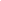 4 Including off-shoring policy if relevantPhysical or virtual separation of the portal servers and underlying application infrastructure by named security enforcing equipment.Replication of infrastructure for development and training - this should be separated from the ‘live’ (production) environment by security enforcing functionality.Administrators managing the portal, underlying applications and database platforms and infrastructure must be security vetted to BPSS subject to acceptable use and confidentiality agreement and access shall be by trusted authentication methods.Certain customers might require further partitioning of data, considered especially sensitive, higher classification or caveated at a need-to-know level. With these circumstances in mind, potential providers should describe how the partitioning will provide assurance of separation and how access control will be enforced so that only administrators, cleared at customer expense, will view that data.Remote logical access for administrators (privileges users) shall utilise two factor authentications or biometricsBusiness Continuity.This section should be used to describe disaster recovery plans, replication of data centres, communications facilities. It should include distances between replicated data centres as well as results of recovery and BCP exercises, including times scales achieved.Security testing (annual ITHC).This section should include the name of the selected CHECK or CREST team (company name) and the qualifications (seniority) of the team leader. It should also include a proposed scoping document of the ITHC to include as a minimum:Access Control for normal, privileged users and portal customers.Vulnerability Analysis of Portal for OWASP top 10 vulnerabilities.Assessment of patching, up to date software use.Unused services, ports and accounts on the platform.The proposal here should identify and describe how any findings and recommendations are remediated, tracked and escalated to ensure implementation. Where remediation is not possible, actions surrounding residual risk tolerance is owned and documented as part of a Risk Register.Furthermore a named individual should be supplied who will be responsible for annual ITHC or repeated ITHCs should remedial action require expert examination of correct implementation.Incident handling.This section should include the reporting and escalation procedures including named individuals who will contact the Authority (CCS) and or the Office of the Information Commissioner as required.Compliance - Annual renewal Cyber Essentials Plus or ISO 27001.This section shall include the process of engagement, the names of the audit companies involved and the individual responsible for arranging the annual renewal of certification.ANNEX 2B - INFORMATION SECURITY MANAGEMENT PLAN (ISMP) – POPULATEDSecurity Policy – Personal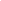 The objective of Supplier’s Information Security Policy is to  ensure business continuity and minimise the threat of security incidents to the business and the data of its Customers.Supplier understands a security incident as breach of security or an attempted breach of security, Such breaches may include:exploitation of system vulnerabilities;targeted attacks on the application; orbreaches of security as the result of malicious, accidental or inadvertent behaviour.The Supplier will endeavour to ensure such Security breaches are prevented, through technical measures and internal best practise policies. Supplier understand that information assets must be protected to ensure confidentiality, integrity and availability.Recruiting and VettingBackground checks apply to all candidates and may apply to an internal candidate being considered for a promotion or transfer. Background checks help us:Get insight into a candidate’s background;Ensure we hire reliable employees;Verify information for truth and accuracy; andScreen convictions relating to serious criminal behaviour.Supplier screen all candidates using Onfido against the list below:Proof of identity and UK eligibility – using original and relevant documents (i.e. passport) dated in last 12 months;Clear credit check;Directorships check – current and previous directorships held, will also display any CCJ's;Criminal Record Check – Basic Disclosure; andInternational credit and criminal checks are conducted for candidates who have worked and lived abroad if within 5 years employment history.Please note existing Supplier’s employees are screened against these criteria annually.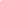 Induction and Acceptable Use.As part of the new employee or subcontractor induction process our Chief Security Officer (CSO) will:Introduce the core security tenets (confidentiality, integrity, and availability) of the organisation;Explain our ISO 27001 process and other security certifications (Cyber Essentials Plus and GDPR);Provide guidance on how security policies apply to the newemployee’s role; andExplain how to raise security concerns.In the case of employees, Supplier utilise a secure HR application to publish key security polices to employees, which in turn tracks that a policy has been read and marked as understood. These include the acceptable use policy and employee handbook, abidance of which forms part of the employee contract.Continued Security Awareness Programme1.5.1.	Annual Security training is conducted for all employees and sub- contractors. Training content is reviewed annually to ensure it remains up to date and relevant; e.g. the last training programme focused on the impact of GDPR and prior years have focused on social engineering and ISO 27001. Attendance is compulsory, and all training records are maintained for future reference.Movers and Leavers PolicyThe Supplier has clearly defined user leaving and moving policies, which are supported by “Termination of Employment Checklist” and “User Movement Checklist”.The Leaver Policy ensures:User accounts are disabled/deleted on the user end date;The Termination of Employment Checklist completed;Keys and user-generated passwords belonging to organisation are returned and access restricted (keys expire and passwords changed);All company assets are returned and, where appropriate‘wiped’; andas part of the exit interview the employee is reminded of their Contract of employment and the confidentiality clauses contained therein.Mover Policy ensures:Where the employee is moved to work with a different Customer or team, appropriate steps are taken to amend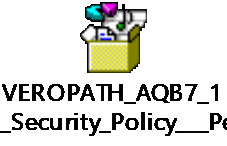 Security Policy – Physicalaccess to reflect the specific needs of the employee and a timeframe to withdraw any previous access;the use of the User Movement Checklist to identify current user responsibilities and required access levels;and the Service Delivery Manager for Customer manages the handover and training with focus on customer specific process and security requirements.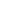 Access to the Supplier’s office is detailed in Access Policy and section A11 “Physical & environmental Security” of ISMS manual.Access to the Supplier’s office building and secure office space is via electronic key fob system. Only ISMS Manager requests issue of Keyfobs. Office building reception is manned by guard Mon-Fri 07:30–19:30. Outside working hours (or when guard not present) front doors to building are locked and alarmed, contacting alarm company and guard upon alarm.When alarm triggered, the Supplier’s Key Holders are contacted and assume responsibility for alerting Management. Reception area has CCTV + video intercom system to grant visitor to access to building.The Supplier’s Management is permitted to office 24/7/365. Other employees’ access 07:30-19:30 Mon-Fri. With manager approval access is granted outside restricted times for specific period; requests are logged via service desk, rescinded after agreed period.Supplier host no client data within their office environment; all client data is securely held within Microsoft (MSFT) SharePoint and Azure. MSFT Data Centres (DC) have controlled levels of access, data racks restricted to authorised and cleared individuals. Physical security of MSFT DCs further detailed in Clause 6 of Appendix 2, Annex 2b.The Supplier’s offices have no designated “special areas”; access to entire office restricted to authorised personnel via the key fob system in line with access control to building described above.Supplier’s guests sign in upon entry and are always escorted.Network Hardware (Routers/internal Firewall/AD server) locked within dedicated comms room and locked server cabinet – keys held by ISMS Manager/CTO. On-site routers are Juniper J2320. VPNs between routers and External firewall encrypted to AES-256.The Supplier’s External Firewalls (Cisco ASA5510) hosted by third-party supplier Pulsant Ltd within secure Tier3 DC located at Newbridge. Managed within Pulsant’s highly secure and accredited service, including ISO27001 and Cyber Essentials Plus.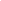 Pulsant’s DC physical security complies with controls detailed in ISO27001. The DC’s serve Government and public organisations (Police), who regularly vet and approve the physical security measurements in place. DC’s operate a multi-layer security approach, covering CCTV, Intrusion detection, Secure areas, controlled access, cable security, and perimeter fencing.Staff who have access to Secure Areas have had identity checks as part of the employment process and carry ID cards which permit logged access to specific data rooms and locked data cabinets. Site manned 24/7, visitor access is by invite only and visitors must provide passport as ID. Visitors are escorted always and have access to only certain secured areas and cabinets.The diagram in accompanying doc details the secure areas and controlled access.Pulsant staff are vetted to at least BPSS standard, continued compliance maintained.Whilst Pulsant have access to VPN configuration between the Supplier and Azure, changes only made when requested by authorised Supplier employees (CTO/ISMS Manager), change logs retained.There’s no risk of access to Azure Management Portal or Customer data. Access to both is secured via Azure AD sign in and ACLs managed by ISMS Manager + CTO.The Supplier acknowledge potential risk of users working from home (WFH); home working policy is included within ISO 27001 manual, identifying employee responsibilities. Employees may WFH once approved by Senior Management; they are responsible for maintaining remote access security in line with this policy – acceptance tracked via HR system.Connect in 1 of 3 ways depending on role:Portable device provided by company with secure and managed build for remote access.Devices configured to use Cisco Anyconnect, user provided with SafeNet tokenDefined group of remote users with RDP enabled on office desktop tied to that user, provided with Cisco AnyConnect VPN and SafeNet token to connect to desktop externally. Local drive access disabled by GPOAccess to remote email and TEM application via AD credentials over HTTPS.To support WFHVPN used to enable remote access, secured via 2FA (OTP soft token provided by SafeNet and network login)password policy applies to remote access usageonce logged in, connection never left unattended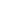 devices used to access the Suppliers’s networks are protected by firewall.Full asset inventory maintained by ISMS Manager as Data Assets Register, incl risk values, probability values, threat analysis and references to treatment plans.Hardware assets tracked in Master Asset Register, reviewed annually.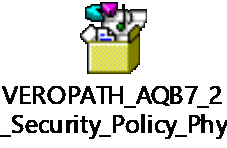 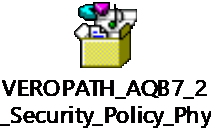 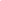 Security Policy –  ProceduralStandard Operating Procedures (SOP) For All Areas of OperationsThe Supplier has SOPs across all areas of the business; all are aligned to ISO27001 security policies as stated in ISMS manual:Operations – use frameworks such as PRINCE2 to ensure all customer engagements are delivered successfully within customer specific requirements;Development – use frameworks such as Agile to deliver functionality and features in a 2-week sprint period, governed by the Scrum Master.SOP for Provisioning3.3.1.	Provisioning of assets must be supported by a clearly identifiable business need. Requests are made in accordance with the Change Management Policy and approved by Senior Management.Administrator SOPAdmin access is restricted in accordance with “Least Privilege” best practice. No user logs onto their PC with admin privileges. Network Level/Local Admin rights provided by separate AD accounts which identify the user; these accounts have no access to client data stored within SharePoint or the Supplier application. No generic admin accounts are made available.Admin of the application components (Azure Web App/SQL DB) limited by Access Control Lists applied at a module level.Supplier application:VP Employee access to individual clients is administered by ISMS Manager/CTOAdmin of The Authority’s user access managed by dedicated‘Service Administrator’ from Ops Team.The Supplier commit to ensuring all Admins have suitable security validation, at least BPSS.Back Up and Recovery SOPThe Supplier’s approach to Back up and Recovery: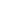 ensures the Supplier can restore the system in event of failuremitigates risk of accidental deletion of information by Supplier/Customercarries out restores regularly.SharePoint OnlineBackups performed by Microsoft every 12 hrs, retained for 14 days; in event of mass data corruption the Site Restore feature can be utilised.Data recovery is available as detailed below:Any file deleted is retained for 90 days; andFile versioning is enabled on all files (limited to 512 versions).All SharePoint sites protected by Data Retention Policy, restricts deletion of data within 3yrs of last modified date.SQL ServersBackup of the SQL Databases(PaaS) are managed by Microsoft utilising the “Point In Time Restore” feature of the service. All backups are encrypted to AES 256.Admin can restore database to any point in time ranging from within 5 minutes to last 35 days by selecting date and time. Retention of backups can be extended upon client request in line with retention periods agreed.Web ApplicationApplication is run within Azure Web App services. Two interchangeable deployment slots are available so should one become corrupted can “Hot- Swap” to other deployment slot.All development code is held in Team Foundation Server should it need to be redeployed.Protective MonitoringProtective Monitoring of application and Network is key to ensuring data and system integrity; the Supplier has identified systems key to service provision which carry risk if vulnerabilities go unchecked.CTO/ISMS Manager and Web Manager alerted to incidents involving potential issues with Portal.ISMS Manager alerted by OMS for alerts that impact Azure VMs/workstations (patches/AV issues/failed logons).DevOps – group provides initial investigation of any alerts raised about the Portal/SQL Databases, alerts triggered by Application Insights.Monitoring groups assume responsibility for investigation of issues and for raising with relevant process owner to resolve issues.Incident HandlingFurther covered in AQB7 Response 11. Incidents/suspected incidents alerted to ISMS Manager/CTO depending on incident discovery method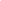 e.g. automated detection of security incident or user identifying potential issue.CTO made aware immediately; where there may be customer impact COO notified. Where incident may result in data breach the Customer/ICO notified as soon as possible.Where incident requires mitigation that may impact the service performance/availability customer notified of incident including impact to their data (if any) and mitigation plan.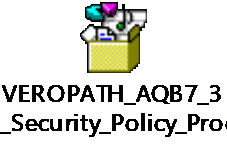 Security Policy – TechnicalPurchasing PolicyUpon identifying requirement e.g. hard/software, the Supplier selects the appropriate solution based on following considerations:Risks associated with purchase, e.g. time supported by manufacturer, key to ensuring security risks will continue to be mitigated;Associated levels of technical support, key to resolving issues during solution lifetime e.g. warranty of workstations;Must be compliant with security policies, e.g. protects/limits access controls to customer data, aligns to industry good practice and maximises accreditation levels;Workstation supports Bitlocker.Configuration Control/Change PolicyIt is crucial that systems be appropriately secured/hardened when deployed and always remain secure.Application:Changes logged in TFSChanges only conducted by approved AdminsChanges are initially deployed/tested in alpha environment using ‘test data’Code tested pre-deployment to ensure no new vulnerabilitiesDependency Checker – scan application DLLsRetire.JS- scans node repositoryOWASP ZAP/Barracuda Remediation Service- Scans the web application for OWASP Top 10On successful testing and sign off by Development Manager, changes deployed to beta environment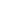 Beta and Production environments are “swapped”. User’s localenvironment refreshed automatically.Workstations:All workstations configured using approved system imagesChanges to applications must be requested by change request ticket with manager approvalSystem images are updated when significant changes are identified.Patching Policy the Supplier acknowledge that defined patching process is crucial to ensuring that security risks arising from OS/Software  being utilised  are mitigated asap. https://azure.microsoft.com/en-gb/overview/what-is-paas/Workstation/servers-WSUS configured to auto approve all Critical and Security UpdatesOMS system is configured to generate daily alerts of devices with outstanding updatesISMS Manager assumes responsibility for ensuring critical patches be installed within 72hrs.PAAS – Hosted Applications (Azure Web App/SQL DB) provided as part of PaaS; patching of these services is maintained and fully manged by Microsoft within their accredited platforms.AV PolicyAll workstations must have AV installed, no workstation deployed to domain without AV. The Supplier uses Symantec EndPoint Protection, managed using cloud management interface:End Users cannot disable softwareUpdates deployed automatically, no admin approval requiredAV tested routinely using EICAR test file/WICAR test siteISMS Manager notified of workstations with out of date softwarePerimeter SecurityAll access to Azure SQL/Azure Web Service PAAS restricted to the Suppliers’s external IPThe Supplier utilises a DMZ within Azure to minimise exposure of servers to InternetWAF hosted in DMZ. All internet connections outside DMZ (Supplier Portal/ADFS server) are filteredNetwork Security Groups (NSG) – Software Firewall used within Azure to limit source IP which can access servers and restrict available ports– e.g. management port of WAF is only accessible via organisation’sexternal IP.Logical Access control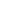 All logins to the Supplier devices are through named accountsRole based authentication utilised within the Supplier Portal to limitusers’ abilitiesAll changes to access rights logged and can be reviewedAccess rights used within Azure Portal to limit user access – e.g. only 3 users have access to Azure Key VaultAccess to databases within Azure SQL via AD Authentication, with predefined access groupsAccess to DB increased with business justification, added for specific time to achieve task, logged in TFS.Remote AccessRemote access is granted utilising Cisco AnyConnectAccess to VPN configured using 2FA, network authentication and SafeNet OTP.Plans for Business ContinuityThe Supplier annually review infrastructure to identify key services and associated risksEach Service is built into the Business Continuity Plan; Disaster Recovery Plan (DRP) is draftedEach DRP tested annually to ensure effectiveness.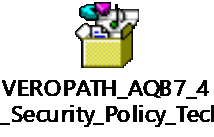 Security Governance – Organisation (ToR for SWG)Names of SIRO / SPOCThe Supplier’s Security Working Group (SWG) is made up of the Supplier’s Chief Technology Officer (CTO), Chief Operating Officer (COO) and ISMS Manager.The Supplier’s CTO, Iain Harris is the Senior Information Risk Owner (SIRO) and a member of the Executive team.The Supplier’s CTO is responsible for the development team and IT operations. The Supplier’s ISMS manager has day to day accountability for information security matters and reports to the CTO.Terms of Reference for SIRO & SPOCThe CTO is responsible for ensuring information security standards are maintained and security principles are adhered to at all times.The Supplier’s COO, is the Single Point of Contact (SPOC) for the SWG.The Supplier’s COO has responsibility for all aspects of service delivery and is the primary escalation route for all Customer incidents. The service desk and Service delivery managers report directly to the COO with any queries or issues.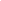 SWG Terms of Reference, Hosting, FrequencyThe SWG’s primary focus is to ensure that the Suppliers conduct all business activities in line with the security principles it has put in place. These principles include but are not limited to those required to meet the security standards it has obtained (ISO:27001 and Cyber Essentials Plus).When the business looks to undertake a new business activity it is imperative that the SWG assess the implications to the business, assessing the risks. Where required the SWG will conduct a Privacy Impact assessment to validate whether risks can either be mitigated or where mitigation is unavailable whether the risk can be accepted.The SWG will, where relevant, consult with other members of the Suppliers to ensure that all business activities are being conducted in line with the security polices; this may include:Chief Executive OfficerBusiness DevelopmentPre-SalesMarketingFinanceThe SIRO is responsible for raising any security issues with the development team who will address the issues raised and, where required, will implement the changes within the portal or underlying technology.The SPOC ensures that the operations team adopts any new policies which will impact customer facing roles.The SWG meet at least every 6 months in a security management review where incidents that have occurred in the last 6 months are discussed, the effectiveness of new policies or initiatives are assessed and any new issues can be recorded. Meeting minutes are recorded and audited as part of the ISO external auditing process.Should there be a significant information security project being undertaken (e.g. GDPR compliance), the SWG will endeavour to meet monthly to ensure the project is proceeding. To track the progress of such projects GAP analysis or RAID logs ensure the group is remaining effective.Delegation of Security Responsibilities to ExpertsWhere the Supplier requires security expertise that exceeds the internal team it utilises third party experts:NCC Group – used to conduct Annual Penetration testing of the Infrastructure/application.QMS International – provide external audit of the company’s Information security programmes to ensure they are in line with ISO 27001:2013.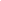 SyOps for Privileged Users (Administrators)Privileged users accounts are maintained and controlled by the ISMS Manager. The Supplier does not permit administrators to log onto their workstations as an administrator. Each user who requires admin level privileges will be given a separate admin login.These accounts vary between network level administrators or local administrators.Local admin accounts are domain accounts given local administrative rights for specific workstations; are limited to being able to log onto only these workstations and are invoked by users to permit administrative function when required.Network Level Administrator level access is granted to a limited number of users and reviewed regularly. Both types of accounts are held to the password policies in place for the entire organisation, e.g. maximum age, minimum age, length, complexity etc.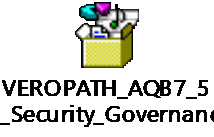 Physical Security of all PlatformsName the physical locations of all Data Centres (DC) used in the delivery of the serviceThe Supplier’s Portal is entirely hosted within Microsoft Azure in the “North Europe” region (Dublin DC) which is ISO and SOC1/2 compliant, enabling the Supplier to deliver world class security standards to Customers.Embed physical security certificates (if available)Statement of physical entry restrictions to each DCMicrosoft take a layered approach to physical security:Layer 1 – requested access prior to arriving at the DC and a valid business justification for the such as compliance/auditing purposes.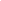 Layer 2 – the building’s perimeter: typically, tall fences made of steel and concrete encompass every inch of the perimeter. There are cameras around the DC, with a security team monitoring their videos 24/7/365 and patrolling the DC.Layer 3 – the DC entrance is staffed with professional security officers who have undergone rigorous training and background checks. You must pass two-factor authentication with biometrics to continue through the DC. If your identity is validated, you can enter the portion of the DC that you have approved access to and can stay there only for the duration of the time approved.Statement of physical entry restrictions to Computer Rooms, Communications Cabinets/RacksLayer 4 – entrance to the requested part of the DC floor requires a full body metal detection screening. To reduce the risk of unauthorized data entering or leaving the DC, only approved devices allowed on the DC floor. Video cameras monitor the front and back of every virtual machine rack. Everything done with a virtual machine will be tracked.                 Full body metal detection screening is repeated on exit and to leave the DC there is an additional security scan.Clearance/Vetting Levels for authorised staff6.3.1.	Microsoft staff undergo vetting carried out in line with the requirements BS7858:2012.Visitor policy and entry of facility maintainers6.4.1.	Visitors must request access prior to arriving at the DC and have valid business justification. All requests are approved on a need-to-access basis by Microsoft employees. Once approved, an individual only has access to the discrete area of the DC based on the approved business justification.Physical Presence of guards6.5.1.	Microsoft security staff are physical present 24x7x365.External Alarms (Incident Arrangements)6.6.1.	All Azure DCs are overseen by the Microsoft Security Control Centre, actively monitoring and responding to alarms. Should a security incident impact the Supplier, an alert email is sent to our account administrator and security notices posted within the Azure management portal.Physical Separation of Customer EquipmentThe Microsoft Azure cloud servers are virtual (PaaS) and as such no physical separation is applicable.Data storage and processing is logically segregated among consumers of Azure using Active Directory and functionality specifically developed for multitenant services, which ensures that data stored in shared Azure DCs is not accessible by another organization.Alternative power supplies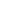 Azure DCs are designed with UPS and backup generators able to provide days of backup power in the event of a power failure.Each Azure DC is designed to be highly resilient, with onsite replication between multiple platforms to ensure a partial loss of a data centre (e.g. host failure) would not result in system failure, with Services being automatically moved other hosted hardware.Arrangements for DR/BCThe Supplier’s Portal is configured using local redundancy. Each DC is made up of storage scale units. Writes to local redundant storage units are replicated to multiple fault domains within the same storage scale unit.Should the underlying servers completely fail the PaaS environment used is automatically moved to an alternative server by Azure within the same region. Downtime in these scenarios would be limited and be expected not to exceed 180 minutes.Customers would be notified within 4hrs in the event of a failure resulting in complete loss of service, including expected time to resolve. Physical Security of the system platform (Data Centre)5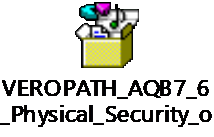 Portal Security.Minimum clearance, vetting arrangements for portal maintenance personnelOnly the Supploer’s personnel can perform portal maintenance, vetted to BS7858:2012. Should the Authority require higher vetting standard the Supplier commits to establishing an Authority Admininistration group vetted appropriately.Ability to edit the portal and perform maintenance is limited by role-based security. Role security monitored monthly and managed in line with Movement Policy, all change managed through TFS.Developers are restricted from connecting directly to the prod code. In rare event a developer must debug an issue on the prod code they will be allocated a one time “Publish Profile”.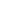 5 Including off-shoring policy if relevant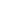 Minimum clearance, vetting arrangements for development/testing personnelOnly approved Supplier’s personnel can develop/test the portal and are vetted to BS7858:2012. Strictly controls in place on who can publish code.Access to test environments is granted only to specific personnel, giving access to specific accounts populated with “test” data, for validation of new features, and bug fixes.Integrity checks on the portal and alarm arrangementsApplication Insight used to detect/diagnose issues and provide alerts about page crashes, attempted intrusion through URL modification.Alerts are investigated by DevOps team who manage to closure with the development team.Validation of Customer input to prevent injectionURL injection tracked via Application Insights; a user is directed to an error page when path is not found, or user does not have security data access.WAF also screens traffic for SQL and JavaScript injection. Incidents reported to the Web Dev Manager and ISMS Manager, includes details of source IP and incident type e.g. target service. Reports reviewed, changes identified, completed and tested.Review customer access, registration, password re-sets, cookie policy and session managementCustomer access managed by the Supplier‘client admin users’ who enable user access and define permissions. These client Administrations will be included within the Authority Admininistration Group.To support the management of information classified as OFFICIAL-SENSITIVE The Supplier will work with CCS to establish specific access requirements of users. Management of aggregated data will require masking of key fields. It is crucial that data presented is limited to the minimum required for the users role, e.g. to track spending it is important to see costs, but the device owner should be masked.Lockout/password reset policies are defined per Customer as part of onboarding.Only analysis cookies are stored on the local machines, session data is cleared at log out/browser close.Continual/regular assessment against the OWASP top 10 vulnerabilities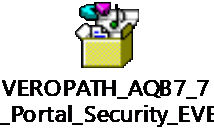 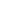 7.6.1.	Management of OWASP Top 10 Vulnerabilities is responsibility of Web. Dev. Manager who manages risks within web app. Alpha/Beta environments tested before release using OWASP ZAP and Barracuda Remediation Service. Medium/High risks must be mitigated before a release is permitted.Statement on how the supplier regularly reviews:Application integrity and availability of services monitored real-time using Azure performance dashboards and Application Insights. Weekly reports from Application Insights show performance degradation across different page calls and are issued for developer investigation and remediation.Alerting configured for key areas including, but not limited to, HTTP Queue length, 4x,5x errors, SQL performance and disk alerts. Alerts investigated by DevOps who manage to closure with dev team.Extensive logging is presented within the Supplier’s Portal recording changes which include but not limited to; user rights, data fields etc. A full log is available upon request and regular checks are performed to identify any potentially fraudulent activities.Working with QMS we have undertaken all legal compliance relating to DPA and GDPR. ISMS manager is a certified GDPR practitioner. All related policies/procedures reviewed annually, staff attend annual security training.All legal documentation reviewed annually by legal advisors to ensure compliance with all legal requirements.Hosting Security.Veropath (VP) use a Barracuda WAF. Firmware v9.1.1.007 Model: BWFCAZ001aVirus definition v3.7.0.4283 Attack definition v1.135Configured to only support HTTPS traffic Only supports TLS 1.1 and higher.Azure Sec. Centre used to monitor traffic to the infrastructure and alert VP to potential anomalies.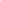 Client SQL Databases(DB) protected by SQL DB Threat Detection, monitors the SQL DBs and alerts to any suspicious activity, recommends how to investigate/mitigate threats. Alerts generate emails and appear within Azure Sec. Centre.DB Dev. Manager responsible for responding to alertsExchange & Lync hosted by Pulsant. Emails scanned by Message labs for threats. Hosted services include 24x7 monitoring & support.Services do not impact the VP app which is fully managed in Azure but are critical to day-to-day communication between VP and itS clients. No client data located within Pulsant DC; Pulsant have no access/can’t configure access to Client data in Azure/SharePoint.Patching/upgrades handled as part of the contract through a controlled process to limit downtime/impact due to change.Pulsant provides multi-tiered level of support with associated level of access to hosted applications. Staff vetted as part of employment process. Only Tier 3 staff have access rights to perform MACD to core elements of the application/service. Change requestS must be raised by CTO/ISMS Manager; change control process agreed with Pulsant. Requires written request and a ticket number to be issued.All MACD’s logged and can be traced back to named support individual. No access granted to VP Admin account and access limited to level required for the support engineer. High impact changes are performed out of hours and reviewed by another Tier 3 engineer before being applied.VP tracks user creation/forced password resets via OMS. Alerts raised as emails to IT. Allows immediate correlation to any Pulsant tickets, investigated by IT.See accompanying diagram showing Pulsant Support Escalation.VP Portal site hosted on Azure Web Apps. DB hosted on Azure SQL DB, both are MSFT PaaS. Patching of services managed by MSFT preventing potential admin error.8.7.1.		IAAS servers used in provision of service, e.g. ADFS, hosted within Availability Sets and Load Balanced, ensures servers can be patched without impact to service, Critical Patches auto approved; installed within 72 hrs.The PaaS AV managed by MSFT.8.8.1.	VM AV updates deployed by WSUS. Installed as soon as patch released. Status server patches monitored in OMS.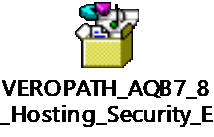 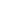 Client data is contained within a single DB instance, negates the need for DB partitioning.Production environment resides on separate physical application pool to non-prod environment. Dev access to prod environment controlled through Azure ACLs and AD groups.8.10.1.   Web app environments protected by Barracuda WAF. Network Security Groups used to permit only TCP ports req’d between the application services.VP operates 4 environments – dev, alpha, beta and prod. Data is released into each environment once code has passed rigorous code reviews and UAT. No “Live” data is used within test environments. Approved code releases from Alpha are published to the "Beta" environment using publish profiles; these are generated on Azure for the code release and reset afterwards. Access to the publish profiles is restricted and audited through Azure.The “Beta” and “Prod” environments are swapped when the release has beenconfirmed as successful.All employees bound to confidentiality and NDA as part of their contract of employment. Employees are security vetted and undergo annual checks throughout employment. All portal access and underlying technology via AD enabled sign on methods, ADFS and Azure AD).Should CCS require further vetting not sufficiently covered by our Personnel sec. policy we commit to meeting these requirements.The VP app uses role based authentication, allows various levels of access: Individual modules restricted to specific users/groups,supporting information classification.8.15.1.   Data identified as sensitive can be masked dynamically by SQL server. Users are added to unmasked group as and when they’ve been cleared by the customer.Remote Admin Access to prod environment is governed by VP’s AD integration with ADFS. 2FA applies where admin users are remotely accessing the DB services directly using Cisco Anyconnect VPN and SafeNet key as well as AD sign in. All connections to DBs must originate from internal non- routable IP Addresses. AD Security is used to permit access/ control permissions, only CTO and ISMS Manager can setup users.Business Continuity.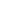 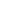 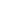 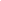 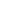 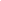 Security Testing (annual ITHC)Application testing has been scheduled for Jul-18 and will be conducted by NCC Group using named testers who will produce a report detailing their findings along with any course of action and a severity rating.NCC Group are NCSC CTAS and CREST accredited and the Supplier will work with them to ensure the system tests being conducted are in line with the NCSC Security Design Principles.The testing will include:Access Control for normal, privileged users and portal CustomersThe role-based access controls within each Customer environment will be assessed to ensure permissions are correctly enforced.Administrative accounts will be tested for the functionality available to this role to be examined and verified. Accounts within the platform will be assessed for necessity and business role to ensure all accounts are required and fall within the pre- defined roles and security standards of the platform.The Supplier will establish a test environment with at least 2 Customers and provide credentials for users in separate roles (guest user, read-only user, administrator). This permits testing to be conducted against an environment identical to the production environment without impacting the service.Any identified mitigation will also be tested on the test environment for suitability. Ensuring the treatment of risks does not impede the functionality of the application. Re-assessment and remitigation may be necessary to effectively resolve all risks.Vulnerability Analysis of Portal for OWASP top 10 vulnerabilitiesThe vulnerability analysis of the portal for OWASP top 10 vulnerabilities was carried out by NCC Group as part of the Cyber Essentials Plus Accreditation; the last assessment was conducted on 20-09-2017, the annual re-assessment is due to take place in Sept-18.Assessment of patching, up to date software useThe patching of systems and services was reviewed during the Cyber Essentials Plus assessment and all systems assessed met the requirements of the check; this will be re-assessed Sept-18.Unused services, ports and accounts on the platformAll ports and services exposed externally were assessed through automated means by NCC to ensure the platform was suitably protected.Upon completion of any assessment, NCC Group issue the Supplier with a report with any unresolved or outstanding risks detected and given a severity rating. The Supplier acknowledge a requirement to produce a copy of this report to the Authority. Should the report identify any risks a Vulnerability Correction Plan will also be included for each risk.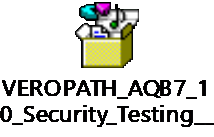 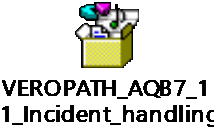 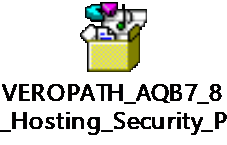 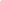 These risks will be assessed by the CTO to identify a course of action. Items will be dealt with prioritised by severity and retested by the NCC group. Low items will be reviewed and factored into roadmap activities where relevant. Remedies are tracked via TFS based on severity and included in current Sprint or Hotfix branches.The Supplier will take all possible steps to mitigate risks. In the event a risk is identified that the Supplier are unable to rectify, it will be assessed and either:Where the risk to the company and the Authority is deemed to be low the risk will be recorded on the Risk Register. These risks will be communicated to the Authority for their internal review and to confirm if the risk will be accepted.; orWhere the risk is deemed medium/high the Supplier will notify the Authority of the findings of the  process, explain the issues identified with the suggested mitigation and seek third party help (NCC Group/Microsoft technical support)) to eliminate risk.The Supplier have yet to be given a named user within NCC Group who will conduct these tests on behalf of the Supplier. Internally, the CTO will assume responsibility for arranging and scoping ITHC tests on an ongoing basis.A Risk Register will be maintained and reviewed as part of monthly Internal Review Session – this is specific to the Authority and will be attended by our CEO, COO, and CTO alongside appropriate leads for the teams working with the Authority/Customers day-to-day and provides an appropriate escalation forum.Incident Handling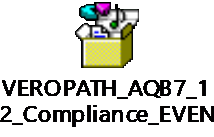 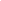 FRAMEWORK SCHEDULE 28: BUSINESS CONTINUITY AND DISASTERRECOVERYDEFINITIONS1.1 In this Framework Schedule 28, the following definitions shall apply:BPart C which shall relate to disaster recovery (the “Disaster Recovery Plan”); and2.2.2 unless otherwise required by the Authority in writing, be based upon and be consistent with the provisions of paragraphs 3, 4 and 5.Following  receipt  of  the  draft  BCDR  Plan  from  the  Supplier,  the Authority shall:review and comment on the draft BCDR Plan as soon as reasonably practicable; andnotify the Supplier in writing that it approves or rejects the draft BCDR Plan no later than twenty (20) Working Days after the date on which the draft BCDR Plan is first delivered to the Authority.If the Authority rejects the draft BCDR Plan:the Authority shall inform the Supplier in writing of its reasons for its rejection; andthe Supplier shall then revise the draft BCDR Plan (taking reasonable account of the Authority’s comments) and shall re- submit a revised draft BCDR Plan  to the Authority for the Authority 's Approval within twenty (20) Working Days of the date of the Authority’s notice of rejection. The provisions of paragraphs 2.3 and 2.4 of this Framework Schedule shall apply again to any resubmitted draft BCDR Plan, provided that either Party may refer any disputed matters for resolution by the Dispute Resolution Procedure at any time.PART A OF THE BCDR PLAN AND GENERAL PRINCIPLES AND REQUIREMENTSPart A of the BCDR Plan shall:set out how the business continuity and disaster recovery elements of the BCDR Plan link to each other;provide details of how the invocation of any element of the BCDR Plan may impact upon the operation of the provision of the Services and any services provided to the Authority by a Related Supplier;contain an obligation upon the Supplier to liaise with the Authority and (at the Authority’s request) any Related Suppliers with respect to issues concerning business continuity and disaster recovery where applicable;detail how the BCDR Plan links and interoperates with any overarching and/or connected disaster recovery or  business continuity plan of the Authority and any of its other Related Supplier in each case as notified to the Supplier by the Authority from time to time;contain a communication strategy including details of an incident and problem management service and advice and help desk facility which can be accessed via multi-channels (including but without limitation a web-site (with FAQs), e-mail, phone and fax) for both portable and desk top configurations, where required by the Authority;contain a risk analysis, including:failure or disruption scenarios and assessments and estimates of frequency of occurrence;identification of any single points of failure within the provision of Services and processes for managing the risks arising therefrom;identification of risks arising from the interaction of the provision of Services and with the services provided by a Related Supplier; anda business impact analysis (detailing the impact on business processes and operations) of different anticipated failures or disruptions;provide for documentation  of processes, including business processes, and procedures;set out key contact details (including roles and responsibilities) for the Supplier (and any  Sub-Contractors) and for the Authority;identify the procedures for reverting to “normal service”;set out method(s) of recovering or updating data collected (or which ought to have been collected) during a failure or disruption to ensure that there is no more than the accepted amount of data loss and to preserve data integrity;identify the responsibilities (if any) that the Authority has agreed it will assume in the event of the invocation of the BCDR Plan; andprovide for the provision of technical advice and assistance to key contacts at the Authority as notified by the Authority from time to time to inform decisions in support of the Authority’s business continuity plans.The BCDR Plan shall be designed so as to ensure that:the Services are provided in accordance with this Framework Agreement at all times during and after the invocation of the BCDR Plan;the adverse impact of any Disaster, service failure, or disruption on the operations of the Authority and Customers is minimal as far as reasonably possible;it complies with the relevant provisions of ISO/IEC 27002 and all other industry standards from time to time in force; andthere is a process for the management of disaster recovery testing detailed in the BCDR Plan.The BCDR Plan shall be upgradeable and sufficiently flexible to support any changes to the Services or to the business processes facilitated by and the business operations supported by the provision of Services.The Supplier shall not be entitled to any relief from its obligations under the Service Levels or to any increase in the Charges to the extent that a Disaster occurs as a consequence of any breach by the Supplier of this Framework Agreement.BUSINESS CONTINUITY PLAN - PRINCIPLES AND CONTENTSThe Business Continuity Plan shall set out the arrangements that are to be invoked to ensure that the business processes and operations facilitated by the provision of Services remain supported and to ensure continuity of the business operations supported by the Services including, unless the Authority expressly states otherwise in writing:the alternative processes (including business processes), options and responsibilities that may be adopted in the event of a failure in or disruption to the provision of Services; andthe steps to be taken by the Supplier upon resumption of the provision of Services in order to address any prevailing effect of the failure or disruption including a root cause analysis of the failure or disruption.The Business Continuity Plan shall:address the various possible levels of failures of or disruptions to the provision of Services;set out the services to be provided and the steps to be taken to remedy the different levels of failures of and disruption to the Services (such goods, services and steps, the “Business Continuity Services”);specify any applicable Service Levels with respect to the provision of the Business Continuity Services and details of any agreed relaxation to the Service Levels in respect of the provision of other Services during any period of invocation of the Business Continuity Plan; andclearly set out the conditions and/or circumstances under which the Business Continuity Plan is invoked.DISASTER RECOVERY PLAN - PRINCIPLES AND CONTENTSThe Disaster Recovery Plan shall be designed so as to ensure that upon the occurrence of a Disaster the Supplier ensures continuity of the business operations of the Authority supported by the Services following any Disaster or during any period of service failure or disruption with, as far as reasonably possible, minimal adverse impact.The Disaster Recovery Plan shall be invoked only upon the occurrence of a Disaster.The Disaster Recovery Plan shall include the following:the technical design and build specification  of the Disaster Recovery System;details of the procedures and processes to be put in place by the Supplier in relation to the Disaster Recovery System and the provision of the Disaster Recovery Services and any testing of the same including but not limited to the following:data centre and disaster recovery site audits;backup methodology and details of the Supplier's approach to data back-up and data verification;identification of all potential disaster scenarios;risk analysis;documentation of processes and procedures;hardware configuration details;network  planning  including  details  of  all  relevant  data networks and communication links;invocation rules;Service recovery procedures; andsteps to be taken upon resumption of the provision of Services to address any prevailing effect of the failure or disruption of the provision of Services;any applicable Service Levels with respect to the provision of the Disaster Recovery Services and details of any agreed relaxation to the Service Levels in respect of the provision of other Services during any period of invocation of the Disaster Recovery Plan;details of how the Supplier shall ensure compliance with security standards ensuring that compliance is maintained for any period during which the Disaster Recovery Plan is invoked;access controls to any disaster recovery sites used by the Supplier in relation to its obligations pursuant to this Schedule; andtesting and management arrangements.REVIEW AND AMENDMENT OF THE BCDR PLANThe Supplier shall review the BCDR Plan (and the risk analysis on which it is based):on a regular basis and as a minimum once every six (6) months;within three (3) calendar months of the BCDR Plan (or any part) having been invoked pursuant to paragraph 8; andwhere the Customer requests any additional reviews (over and above those provided for in paragraphs 6.1.1 and 6.1.2 of this Framework Schedule) by notifying the Supplier to such effect in writing, whereupon the Supplier shall conduct such reviews in accordance with the Authority’s written requirements. Prior to starting its review, the Supplier shall provide an accurate written estimate of the total costs payable by the Authority for the Authority’s approval. The costs of both Parties of any such additional reviews shall be met by the Authority except that the Supplier shall not be entitled to charge the Authority for any costs that it may incur above any estimate without the Authority’s prior written approval.Each review of the BCDR Plan pursuant to paragraph 6.1 of this Framework Schedule shall be a review of the procedures and methodologies set out in the BCDR Plan and shall assess their suitability having regard to any change to the Services or any underlying business processes and operations facilitated by or supported by the Services which have taken place since the later of the original approval of the BCDR Plan or the last review of the BCDR Plan and shall also have regard to any occurrence of any event since that date (or the likelihood of any such event taking place in the foreseeable future) which may increase the likelihood of the need to invoke the BCDR Plan. The review shall be completed by the Supplier within the period required by the BCDR Plan or, if no such period is required, within such period as the Authority shall reasonably require.  The Supplier shall, within twenty(20) Working Days of the conclusion of each such review of the BCDR Plan, provide to the Authority a report (a “Review Report”) setting out:the findings of the review;any changes in the risk profile associated with the provision of Services; andthe Supplier's proposals (the “Supplier's Proposals”) for addressing any changes in the risk profile and its proposals for amendments to the BCDR Plan following the review detailing the impact (if any and to the extent that the Supplier can reasonably be expected to be aware of the same) that the implementation of such proposals may have on any goods, services or systems provided by a third party.Following receipt of the Review Report and the Supplier’s Proposals,the Authority shall:review and comment on the Review Report and the Supplier’sProposals as soon as reasonably practicable; andnotify the Supplier in writing that it approves or rejects the Review Report and the Supplier’s Proposals no later than twenty (20) Working Days after the date on which they are first delivered to the Authority.If  the  Authority  rejects  the  Review  Report  and/or  the  Supplier’sProposals:the Authority shall inform the Supplier in writing of its reasons for its rejection; andthe Supplier shall then revise the Review Report and/or the Supplier’s Proposals as the case may be (taking reasonable account of the Authority’s comments and  carrying out any necessary actions in connection with the revision) and shall re- submit a revised Review Report and/or revised Supplier’s Proposals to the Authority for the Authority’s approval within twenty (20) Working Days of the date of the Authority’s notice of rejection. The provisions of paragraphs 6.3 and 6.4 of this Framework Schedule shall apply again to any resubmitted Review Report and Supplier’s Proposals, provided that either Party may refer any disputed matters for resolution by the Dispute Resolution Procedure at any time.The Supplier shall as soon as is reasonably practicable after receiving the Authority’s approval of the Supplier's Proposals (having regard to the significance of any risks highlighted in the Review Report) effect any change in its practices or procedures necessary so as to give effect to the Supplier's Proposals. Any such change shall be at the Supplier’s expense unless it can be reasonably shown that the changes are required because of a material change to the risk profile of the Services.TESTING OF THE BCDR PLANThe Supplier shall test the BCDR Plan on a regular basis (and in any event not less than once in every Contract Year). Subject to paragraph 7.2 of this Framework Schedule, the Authority may require the Supplier to conduct additional tests of some or all aspects of the BCDR Plan at any time where the Authority considers it necessary, including where there has been any change to the Services or any underlying business processes, or  on  the occurrence of any event which may increase the likelihood of the need to implement the BCDR Plan.If the Authority requires an additional test of the BCDR Plan, it shall give the Supplier written notice and the Supplier shall conduct the test in accordance with the Authority’s requirements and the relevant provisions of the BCDR Plan. The Supplier's costs of the additional test shall be borne by the Authority unless the BCDR Plan fails the additional test in which case the Supplier's costs of that failed test shall be borne by the Supplier.The Supplier shall undertake and manage testing of the BCDR Plan in full consultation with the Authority and shall liaise with the Authority in respect of the planning, performance, and review, of each test, and shall comply with the reasonable requirements of the Authority in thisregard.   Each test shall be carried out under the supervision of the Authority or its nominee.The Supplier shall ensure that any use by it or any Sub-Contractor of “live” data in such testing is first approved with the Authority. Copies of live test data used in any such testing shall be (if so required by the Authority) destroyed or returned to the relevant Customer on completion of the test.The Supplier shall, within twenty (20) Working Days of the conclusion of each test, provide to the Authority a report setting out:the outcome of the test;any  failures  in  the  BCDR  Plan  (including  the  BCDR  Plan's procedures) revealed by the test; andthe Supplier's proposals for remedying any such failures.Following each test, the Supplier shall take all measures requested by the Authority, (including requests for the re-testing of the BCDR Plan) to remedy any failures in the BCDR Plan and such remedial activity and re-testing shall be completed by the Supplier, at no additional cost to the Authority, by the date reasonably required by the Authority and set out in such notice.For the avoidance of doubt, the carrying out of a test of the BCDR Plan (including a test of the BCDR Plan’s procedures) shall not relieve the Supplier of any of its obligations under this Framework Agreement, or any resultant Call Off Contract.The Supplier shall also perform a test of the BCDR Plan in the event of any major reconfiguration of the Services or as otherwise reasonably requested by the Authority.INVOCATION OF THE BCDR PLANIn the event of a complete loss of service or in the event of a Disaster, the Supplier shall immediately invoke the BCDR Plan (and shall inform the Authority promptly of such invocation). In all other instances the Supplier shall invoke or test the BCDR Plan only with the prior consent of the Authority.Annex 1 – Business Continuity and Disaster Recovery PlanThe Business Continuity and Disaster Recovery (BCDR) plan for TEM is described below:By utilising Microsoft Azure, the Supplier is not exposed to the traditional disaster recovery scenarios, as the Supplier’s Portal is hosted within locally redundant servers in Microsoft’s Dublin DC.The following are the elements of our full Business Continuity Plan with client facing impact reviewed annually:SQL DATABASEThe following is a high-level overview of the restoration process - SQL servers are hosted as part of Microsoft PaaS offering and use a managed backup service “Point in time Restore”.Disaster  Recovery  Plan  SQL  Database  automatically  backed  up  using  a combination of:Full database backups run weekly;Differential backups run hourly; andTransactional log backups every five minutes.To restore the database to any point in time ranging from within 5 minutes up to the last 35 days the administrator must select the relevant period.Testing MethodologyCreate a new SQL Server in Azure;Restore latest backup to the new server;Update the connection details of “demo client” to connect to the new restoreddatabase;Refresh application settings; andVerify restored database can be accessed via Portal.If all tests are passed, revert the connection details changes, drop the restored database and drop the new server.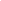 WEB APPLICATION SERVICE (PORTAL)The following is a high-level overview of the restoration process - should the production Web Application Service fail or become corrupt.Disaster Recovery PlanUsing Azure Application pools, any physical outage of hardware is managed by Azure and additional hardware within  pool used to prevent any application outage.Similar solution is also used for scaling where there is increase in demand on services.In the event of Application failure, hot standby of the previous version of the application is available on a different application slot. This can be hot swapped in the event an issue is found with the current production application version or this becomes corrupt and new version is being built.Testing MethodologyN/A The same process is key to the applications scaling up process.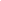 INTERNET CONNECTIVITYThe  following  is  a  high-level  overview  of  the  restoration  process  should  internet connectivity be lost.Disaster Recovery PlanTwo independent internet connections are actively maintained at all primary locations, in the event of a single failure automatic failover is in place.5.2.2.	Testing MethodologyThe failover process is tested annually:Confirm the current traffic routes;Drop primary connection;Monitor the current connection status, ensure the initial connection has dropped;Confirm internet connection has re-established;Check the current traffic route to ensure it’s different from the route instep 2;Check communications systems (i.e. Exchange) are operating;Confirm any VPNs used are still functioning (tunnel to Azure);Reconnect primary connection and check traffic routes to ensure primary line automatically takes precedence; andRe check steps 7 and 8 to confirm all services are functioning.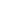 LYNC/EXCHANGE (COMMUNICATION)The following is a high-level overview of the restoration process should Lync or Exchange fail.Disaster Recovery PlanBoth Lync and Exchange are covered by the Pulsant’s "managed backups" product set, which means Pulsant takes backups of key services in a crash consistent state or better for disaster recovery scenarios.Email/Lync:Notify Pulsant of issue, Phone 0845 1199 999 (option 3).Email: If the exchange server is still operational and the failure involves the communication between sites advise staff to use OWALync: Re route Non-Geographic Numbers to alternative phone numbers.Monitor outage and if necessary invoke full restore.Testing MethodologyAs hosted services the resolution and testing is the responsibility of Pulsant (a copy of the SLA for this service is kept on file).The Supplier perform annual testing of recovery process and managed backups.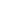 Manner of deliveryDeemed time of deliveryProof of ServiceEmail (Subject to Clause 54.3)9.00am on the first Working Day after sendingDispatched as a pdf attachment to an e-mail to the correct e-mail address without any error messagePersonal deliveryOn delivery, provided delivery is between 9.00am and 5.00pm on a Working Day.Otherwise, delivery will occurProperly addressed and delivered as evidenced by signature of a delivery receiptat 9.00am on the next Working DayRoyal Mail Signed For™ 1st Class or other prepaid, next Working Day service providing proof of deliveryAt the time recorded by the delivery service, provided that delivery is between 9.00am and 5.00pm on a Working Day. Otherwise, delivery will occur at 9.00am on the same Working Day (if delivery before 9.00am) or on the next Working Day (if after 5.00pm)Properly addressed prepaid and delivered as evidenced by signature of a delivery receipt“Adjustment”means the changes made to Charges pursuant to Schedule 3, (Charges and Charging Structure), Paragraph 7 (Implementation of Adjusted Charges). “Adjusted” shall be construed accordingly;"Admin Fees"means the costs incurred by the Authority in dealing with MI Failures calculated in accordance with the tariff of administration charges  published  by   the  Authority   at  the  following  link:  http://CCS.cabinetoffice.gov.uk/i-am-supplier/management-  information/admin-fees;"Affiliate"means in relation to a body corporate, any other entity which directly or indirectly Controls, is Controlled by, or is under direct or indirect common Control of that body corporate from time to time;"Approval"means the prior written consent of the Authority and "Approve" and "Approved" shall be construed accordingly;"Audit"means an audit carried out pursuant to Clause 22 (Records, Audit Access and Open Book Data);"Audit Report"means  a  report  summarising  the  testing  completed  and  the actions arising following an Audit;"Auditor"means the Authority, and/or the National Audit Office and/or any auditor appointed by the Audit Commission, and /or the representatives of any of them;"Authority"means  THE  MINISTER  FOR  THE  CABINET  OFFICE  ("CabinetOffice") as represented by Crown Commercial Service, a trading fund of the Cabinet Office, whose offices are located at Rosebery Court, St Andrews Business Park, Norwich NR7 0HS;“Authority Cause”means any breach of the obligations of the Authority (including but not limited to any fundamental breach or breach of a fundamental term) or any other default, act, omission, misrepresentation, negligence or negligent statement of the Authority in connection with or in relation to this Framework Agreement or the subject matter of this Framework Agreement and in respect of which the Authority is liable to the Supplier;"Authority and Customer Personal Data"means any Personal Data supplied  for  the purposes of or  in connection with this Framework Agreement by the Authority or the Customer to the Supplier;"Authority Representative"means the representative appointed by the Authority from time to time in relation to this Framework Agreement;"Authority's Confidential Information"means all Authority and/or Customer Personal Data and  any information, however it is conveyed, that relates to the business, affairs, developments, trade secrets, Know How, personnel, and suppliers of the Authority and/or Other Customers, including all IPR, together with all information derived from any of the above, and any other information clearly designated as being confidential (whether or not it is marked “confidential”) or which ought reasonably to be considered to be confidential;“Authority Implementation Test Strategy”means the Authority Implementation Test Strategy as described in Schedule 25 (Testing);“Award Questionnaire”means the award questionnaire a copy of which is provided at Attachment 3 and set out in the on line e-Sourcing Suite;"BCDR Plan"means the plan prepared as described in Framework Schedule 28 (Business Continuity and Disaster Recovery), as may be amended from time to time;"Branding Guidance"means the Authority's guidance in relation to the use of branding available	athttps://www.gov.uk/government/uploads/system/uploads/atta  chment_data/file/585808/CCS-supplier-brand-guidelines.pdf“Breach of Security”the occurrence of:any unauthorised access to or use of the Services, the Customer Premises, the Sites, the TEM Information System and/or any information or data (including the Confidential Information and the Customer Data) used by the Supplier or any Sub-Contractor in connection with this Agreement;the loss (physical or otherwise) and/or unauthorised disclosure of any information or data (including the Confidential Information and the Customer Data), including copies of such information or data, used by the Supplier or any Sub-Contractor in connection with this Agreement; and/orany part of the TEM Information System ceasing to be compliant with the Certification Requirements;in either case as more particularly set out in the Security requirements in Schedule 2.1 (Services Description) and the Baseline Security Requirements;"Call Off Contract"means a legally binding agreement (entered into pursuant to the provisions of this Framework Agreement) for the provision of theServices made between a Customer and the Supplier pursuant to Framework Schedule 5 (Call Off Procedure);“Call Off Contract Period”means the duration of any Call Off Contract."Call Off Procedure"means the process for awarding a Call Off Contract pursuant to Clause 5 (Call Off Procedure) and Framework Schedule 5 (Call Off Procedure);"CEDR"means the Centre for Effective Dispute Resolution of International Dispute Resolution Centre, 70 Fleet Street, London, EC4Y 1EU;"Central Government Body"means a body listed in one of the following sub-categories of the Central Government classification of the public sector Classification Guide, as published and amended from time to time by the Office for National Statistics:Government Department;Non-Departmental  Public  Body  or  Assembly  Sponsored Public Body (advisory, executive, or tribunal);Non-Ministerial Department; orExecutive Agency;"Change in Law"means any change in Law which impacts on the supply of the Services and performance of the Template Call Off Terms which comes into force after the Framework Commencement Date;"Change of Control"means a change of control within the meaning of Section 450 of the Corporation Tax Act 2010;"Charges"means the charges raised under or in connection with a Call Off Contract from time to time, which Charges shall be calculated in a manner which is consistent with the Charging Structure;"Charging Structure"means the structure to be used in  the establishment of the charging model which is applicable to each Call Off Contract, which structure is set out in Framework Schedule 3 (Charges and Charging Structure);"Commercially Sensitive Information"means the Supplier’s Confidential Information listed in Framework Schedule 18 (Commercially Sensitive Information) comprised of commercially sensitive information:relating to the Supplier, its IPR or its business or information which the Supplier has indicated to the Authority that, if disclosed by the Authority, would cause the Supplier significant commercial disadvantage or material financial loss; andthat constitutes a trade secret;For the avoidance of doubt Commercially Sensitive Information shall not include any pricing submitted as part of the Electronic Catalogue"Comparable Supply"means the supply of Services to another customer of the Supplier that are the same or similar to the Services;“Component”means any constituent parts of the Services, bespoke or COTS, hardware or software;"Complaint"means any formal written complaint raised by a Customer in relation to the performance of this Framework Agreement or any Call Off Contract in accordance with Clause 55 (Complaints Handling);"Confidential Information"means the Authority's Confidential Information and/or a Customer’s Confidential Information and/or the Supplier's Confidential Information, as the context requires;"Continuous Improvement Plan"means a plan for improving the provision of the Services and/or reducing the Charges produced by the Supplier pursuant to Framework Schedule 12 (Continuous Improvement and Benchmarking);“Contract”means either this Framework Agreement or any Call Off Contract, as the context so permits;"Contract Year"means a consecutive period of twelve (12) Months commencing on the Framework Commencement Date or  each anniversary thereof;"Contracting Authority"means the Authority, the Customer and any other bodies listed in Schedule 2 Annex 3 of this Framework Agreement;"Control"means control in either of the senses defined in sections 450 and 1124 of the Corporation Tax Act 2010 and "Controlled" shall be construed accordingly;"Costs"means the following costs (without double recovery) to the extent that they are reasonably and properly incurred by the Supplier in providing the Services:the cost to the Supplier or the Key Sub-Contractor (as the context requires), calculated per Man Day, of engaging the Supplier Personnel, including:base salary paid to the Supplier Personnel;employer’s national insurance contributions;pension contributions;car allowances;any other contractual employment benefits;staff training;work place accommodation;work place IT equipment and tools reasonably necessary to provide the Services (but not including items included within limb (b) below); andreasonable recruitment costs, as agreed with the Customers under any Call Off Contracts;costs incurred in respect of those Supplier Assets which are detailed on the Registers (“Supplier Assets” and “Register” shall have the meaning given to them under Call Off Schedule 1 (Definitions)) and which would be treated as capital costs according to generally accepted accounting principles within the UK, which shall include the cost to be charged in respect of Supplier Assets by the Supplier to the Customers or (to the extent that risk and title in any Supplier Asset is not held by the Supplier) any cost actually incurred by the Supplier in respect of those Supplier Assets;operational costs which are not included within (a) or (b) above, to the extent that such costs are necessary and properly incurred by the Supplier in the provision of the Services;but excluding:Overhead;financing or similar costs;maintenance and support costs to the extent that these relate to maintenance and/or support services provided beyond the Framework Period and term of any Call Off Contracts whether in relation to Supplier Assets or otherwise;taxation;fines and penalties;amounts payable under the benchmarking provisions of Framework Schedule 12 (Continuous Improvement and Benchmarking); andnon-cash items (including depreciation, amortisation, impairments and movements in provisions);"Crown"means the government of the United Kingdom (including the Northern Ireland Assembly and Executive Committee, the Scottish Executive and the National Assembly  for Wales), including,   but   not   limited   to,   government   ministers   andgovernment departments and particular bodies, persons, commissions or agencies from time to time carrying out functions on its behalf;"Crown Body"means any department, office or executive agency of the Crown;"CRTPA"means the Contracts (Rights of Third Parties) Act 1999;"Customer"means a body listed in the OJEU Notice who has entered into a Call Off Contract with the Supplier;"Customer Assets"means the Customer’s infrastructure, data, software, materials, assets, equipment or other property owned by and/or licensed or leased to the Customer and which is or may be used in connection with the provision of the Services;"Customer Cause"means any breach of the obligations of the Customer or any other default, act, omission, negligence or statement of the Customer, of its employees, servants, agents in connection with or in relation to the subject-matter of a Call Off Contract and in respect of which the Customer is liable to the Supplier;"Customer Data"means:the data, text, drawings, diagrams, images or sounds (together with any database made up of  any of these) which are embodied in any electronic, magnetic, optical or tangible media, including any Customer’s Confidential Information, and which:are supplied to the Supplier by or on behalf of the Customer; orthe Supplier is required to generate, process, store or transmit pursuant to this Framework Agreement or a Call Off Contract; orany Personal Data for which the Authority and/or the Customer is the Data Controller;“Customer On- Boarding Plan”means the plan of that name as agreed between the parties to a Call Off Contract to manage the implementation of the Supplier’s provision of the Services to the relevant Customer;"Customer Software"means any software identified as such in an Order Form together with all other software which is not identified as such in the Order Form but which is owned by or licensed to the Customer and which is or will be used by the Supplier for the purposes of providing the Services under a Call Off Contract;"Customer Premises"means premises owned, controlled or occupied by a Customer which are made available for use by the Supplier or its Sub- Contractors for the provision of the Services (or any of them);“Cyber Essentials Scheme”means the Cyber Essentials Scheme developed by the Government which provides a clear statement of the basic controls all organisations should implement to mitigate the riskfrom common internet based threats (as may be amended from time to time). Details of the Cyber Essentials Scheme can be found here:https://www.gov.uk/government/publications/cyber-essentials- scheme-overview;“Cyber Essentials Scheme Data”means sensitive and personal information and other relevant information as referred to in the Cyber Essentials Scheme;“Cyber Essentials Scheme Plus Certificate”means the certification awarded on the basis of external testing by an independent certification body of the Supplier’s cyber security approach under the Cyber Essentials Scheme and is a more advanced level of assurance];"Data Controller"has the meaning given to it in the Data Protection Act 1998, as amended from time to time;"Data Processor"has the meaning given to it in the Data Protection Act 1998, as amended from time to time;"Data Protection Legislation" or “GDPR”any law, statute, subordinate legislation within the meaning of section 21(1) of the Interpretation Act 1978, bye-law, enforceable right within the meaning of section 2 of the European Communities Act 1972, regulation, order, mandatory guidance or code of practice, judgment of a relevant court of law, or directives or requirements of any regulatory body which relates to the protection of individuals with regard to the processing of Personal Data to which a Party is subject including the Data Protection Act 1998 and , with effect from 25 May 2018, the General Data Protection Regulations (GDPR);"Data Subject"has the meaning given to it in the Data Protection Act 1998, as amended from time to time;"Data Subject Access Request"means a request made by a Data Subject in accordance with rights granted pursuant to the DPA to access his or her Personal Data;"Default"means any breach of the obligations of the Supplier (including but not limited to any fundamental breach or breach of a fundamental term) or any other default, act, omission, misrepresentation, negligence or negligent statement of the Supplier or the Supplier Personnel in connection with or in relation to this Framework Agreement or the subject matter of this Framework Agreement and in respect of which the Supplier is liable to the Authority;"Delay"means:a)   a delay in the Achievement of a Milestone by its Milestone Date; orb) a delay in the design, development, testing or implementation of a Deliverable by the relevant date set out in the Implementation Plan;“Deliverables”a tangible work product, professional service, outcome or related material or item that is to be achieved or delivered to the Customer by the Supplier as part of the Services as defined in the Order Form;"Direct Award Criteria"means the award criteria to be applied for the direct award of Call Off Contracts for Services set out in Part A of Framework Schedule 6 (Award Criteria);“Disclosing Party”means a party which discloses or makes available directly or indirectly its Confidential Information to the Recipient;"Dispute"means any dispute, difference or question of interpretation arising out of or in connection with this Framework Agreement, including any dispute, difference or question of interpretation relating to the Services, failure to agree in accordance with the procedure for variations in Clause 16.1 (Variation Procedure) or any matter where this Framework Agreement directs the Parties to resolve an issue by reference to the Dispute Resolution Procedure;"Dispute Notice"means a written notice served by one Party on the other stating that the Party serving the notice believes that there is a Dispute;"Dispute Resolution Procedure"means the dispute resolution procedure set out in Framework Schedule 19 (Dispute Resolution);"DOTAS"means the Disclosure of Tax Avoidance Schemes rules which require a promoter of tax schemes to tell HMRC of any specified notifiable arrangements or proposals and to provide prescribed information on those arrangements or proposals within set time limits as contained in Part 7 of the Finance Act 2004 and  in secondary legislation made under vires contained in Part 7 of the Finance Act 2004 and as extended to national insurance contributions by the National Insurance Contributions (Application of Part 7 of the Finance Act 2004) Regulations 2012, SI 2012/1868) made under section 132A of the Social Security Administration Act 1992;"DPA"means the Data Protection Act 1998 as amended from time to time;"Due Diligence Information"means any information supplied to the Supplier by or on behalf of the Authority prior to the Framework Commencement Date;"Environmental Information Regulations or EIRs"means the Environmental Information Regulations 2004 together with any guidance and/or codes of practice issued by the Information Commissioner or relevant Government department in relation to such regulations;“Electronic Catalogue”means the online electronic catalogue which the Authority may establish during the Framework Period and through which the Supplier may offer commoditised services to Customers;“End User”means an individual who uses the Service;“Environmental Policy”means the Customer's environmental policy, as may be amended from time to time, in force as at the Commencement Date;“Emergency Maintenance”means a situation that requires immediate attention due to a failure which may cause damage to Supplier, Customer or Authority property and/or system."Equivalent Services"means services which the Supplier is capable of supplying which are the same or similar to the Services;European Economic Areameans the area in which the Agreement on the EEA provides for the free movement of persons, goods, services and capital within the European Single Market, including the freedom to choose residence in any country within this area.“Extension Framework Period”means such period or periods up to a maximum of twelve Months in total as may be specified by the Authority pursuant to Clause10.2 (Framework Period);"Financial Distress Event"means the occurrence or one or more of the events listed in paragraph 3 of Schedule 16 (Financial Distress);“Force Majeure”means any event, occurrence, circumstance, matter or cause affecting the performance by either the Customer or the Supplier of its obligations arising from:acts, events, omissions, happenings or non-happenings beyond the reasonable control of the Affected Party which prevent or materially delay the Affected Party from performing its obligations under this Call Off Contract;riots, civil commotion, war or armed conflict, acts of terrorism, nuclear, biological or chemical warfare;acts of the Crown, local government or Regulatory Bodies;fire, flood or any disaster; andan industrial dispute affecting a third party for which a substitute third party is not reasonably available but excluding:any industrial dispute relating to the Supplier, the Supplier Personnel (including any subsets of them) or any other failure in the Supplier or the Sub-Contractor's supply chain; andany event, occurrence, circumstance, matter or cause which is attributable to the wilful act, neglect or failureto take reasonable precautions against it by the Party concerned; andany failure of delay caused by a lack of funds;"Former Supplier"has the meaning given to it in Schedule 16 (Staff Transfer];"FOIA"means the Freedom of Information Act 2000 as amended from time to time and any subordinate legislation made under that Act from time to time together with any guidance and/or codes of practice issued by the Information Commissioner or  relevant Government department in relation to such legislation;"Framework"means the framework arrangements established by the Authority for the provision of the Services to Contracting Authorities by suppliers (including the Supplier) pursuant to the OJEU Notice;"Framework Agreement"means this agreement consisting of the Clauses together with the Framework Schedules and any appendices and annexes to the same;"Framework Commencement Date"means 11/07/2018];“Framework Expiry Date”means the date on which this Framework Agreement expires and is no longer valid which will be the third year anniversary (or fourth year anniversary if this Framework Agreement is extended in accordance with Clause 10.2 of this Framework Agreement)."Framework Guarantee"means a deed of guarantee in favour of the Authority in the form set out in Framework Schedule 13 (Framework Guarantee) granted pursuant to Clause 8 (Guarantee);]"Framework Guarantor"means  any  person  acceptable  to  the  Authority  to  give  a Framework Guarantee;]"Framework Period"means the period from the Framework Commencement Date until the expiry or earlier termination of this Framework Agreement;"Framework Schedules"means the schedules to this Framework Agreement;"Framework Suppliers"means the suppliers (including the Supplier) appointed under this Framework Agreement or agreements on the same or similar terms to this Framework Agreement as part of the Framework;"Fraud"means any offence under any Laws creating offences in respect of fraudulent acts (including the Misrepresentation Act 1967) or at common law in respect of fraudulent acts including acts of forgery;"General Anti-Abuse Rule"means (a) the legislation in Part 5 of the Finance Act 2013; and (b) any future legislation introduced into parliament to counteract tax advantages arising from abusive arrangements to avoid national insurance contributions;"General Change in Law"means a Change in Law where the change is of a general legislative nature (including taxation or duties of any sort affecting the Supplier) or which affects or relates to a Comparable Supply;"Good Industry Practice"means standards, practices, methods and procedures conforming to the Law and the exercise of  the degree of  skill and care, diligence, prudence and foresight which would reasonably and ordinarily be expected from a skilled and experienced person or body engaged within the relevant industry or business sector;"Government"means the government of the United Kingdom (including the Northern Ireland Assembly and Executive Committee, the Scottish Executive and the National Assembly  for Wales), including government ministers and government departments and other bodies, persons, commissions or agencies from time to time carrying out functions on its behalf;"Halifax Abuse Principle"means the principle explained in the CJEU Case C-255/02 Halifax and others;"Holding Company"has the meaning given to it in section 1159 of the Companies Act 2006;"ICT Environment"means  the  Supplier’s  system  used  to  deliver  the  Services  to Customers;“Implementation Plan”Means the plan of that name described in Framework Schedule 6: (Implementation Plan and Workflow Management Plan)"Improvement Plan"means the plan required by the Authority from the Supplier which shall detail how the Supplier will improve the provision of the Services pursuant to Clause 39.1.1 (Authority Remedies);"Improvement Notice"means the notice issued by the Authority to the Supplier pursuant to Clause 39.1.3 (Authority Remedies) which will detail how the Supplier shall improve the provision of the Services;"Information"has  the  meaning  given  under  section 84  of  the  Freedom  of Information Act 2000 as amended from time to time;“Initial Framework Period”means the period from the Framework Commencement Date until the day immediately preceding its third anniversary (inclusive);"Insolvency Event"means, in respect of the Supplier or Framework Guarantor (as applicable):a)   a proposal is made for a voluntary arrangement within Part I   of   the   Insolvency   Act   1986   or   of   any   othercomposition scheme or arrangement with, or assignment for the benefit of, its creditors; ora shareholders' meeting is convened for the purpose of considering a resolution that it be wound up or a resolution for its winding-up is passed (other than as part of, and exclusively for the purpose of, a bona fide reconstruction or amalgamation); ora petition is presented for its winding up (which is not dismissed within fourteen (14) Working Days of its service) or an application is made for the appointment of a provisional liquidator or a creditors' meeting is convened pursuant to section 98 of the Insolvency Act 1986; ora receiver, administrative receiver or similar officer is appointed over the whole or any part of its business or assets; oran application order is made either for the appointment of an administrator or for an administration order, an administrator is appointed, or notice of intention to appoint an administrator is given; orit is or becomes  insolvent  within  the  meaning  of section 123 of the Insolvency Act 1986; orbeing a "small company" within  the  meaning  of section 382(3) of the Companies Act 2006, a moratorium comes into force pursuant to Schedule A1 of the Insolvency Act 1986; orwhere the Supplier or Framework Guarantor is an individual or partnership, any event analogous to those listed in limbs (a) to (g) (inclusive) occurs in relation to that individual or partnership; orany event analogous to those listed  in limbs (a) to (h) (inclusive) occurs under the law of any other jurisdiction;"Intellectual Property Rights" or "IPR"means:copyright, rights related to or affording protection similar to copyright, rights in databases, patents and rights in inventions, semi-conductor topography rights, trade marks, rights in Internet domain names and website addresses and other rights in trade names, designs, Know- How, trade secrets and other rights in Confidential Information;applications for registration, and  the right to  apply for registration, for any of the rights listed  at (a) that are capable of being registered in any country or jurisdiction; andc)	all other rights having equivalent or similar effect in any country or jurisdiction;"Invitation toTender" or “ITT”has  the  meaning  given  to  it  in  Recital  C  to  this  Framework Agreement;"IPR Claim"means any  claim of infringement or alleged infringement (including the defence of such infringement or alleged infringement) of any IPR used to provide the Services or as otherwise provided and/or licensed by the Supplier (or to which the Supplier has provided access) to the Authority in the fulfilment of its obligations under this Framework Agreement;"Key Performance Indicators" or "KPIs"means the performance measurements and targets set out in Part B of Framework Schedule 2 ( Services and Key Performance Indicators);"Key Sub-Contract"means each Sub-Contract with a Key Sub-Contractor;"Key Sub- Contractor"means any Sub-Contractor which is listed in Framework Schedule 7 (Key Sub-Contractors), that in the opinion of the Authority, performs (or would perform if appointed) a critical role in the provision of all or any part of the Services;"Know-How"means all ideas, concepts, schemes, information, knowledge, techniques, methodology, and  anything else in the nature of know-how relating to the Services but excluding know-how already in the other Party's possession before the Framework Commencement Date;"KPI Target"means the acceptable performance level for a KPI as set out in relation to each KPI;"Law"means any law, subordinate legislation within the meaning of Section 21(1) of the Interpretation Act 1978, bye-law, enforceable right within the meaning of Section 2 of the European Communities Act 1972, regulation, order, regulatory policy, mandatory guidance or code of practice, judgment of a relevant court of law, or directives or requirements with which the Supplier is bound to comply;"Legacy Services"means services similar to the New Services and/or services which interface with or are intended to interface with or be replaced by the New Services;“Licensed Software”means all and any Software licensed by or through the Supplier, its Sub-Contractors or any third party to the Customer for the purposes of or pursuant to this Call Off Contract, including any Supplier Software, Third Party Software and/or any Specially Written Software;"Losses"means all losses, liabilities, damages, costs, expenses (including legal fees), disbursements, costs of investigation, litigation, settlement, judgment, interest and penalties whether arising in contract, tort (including negligence), breach of statutory duty,misrepresentation on otherwise and “Loss” shall be interpreted accordingly;"Malicious Software"means any software program or code intended to destroy, interfere with, corrupt, or cause undesired effects on program files, data or other information, executable code or application software macros, whether or not its operation is immediate or delayed, and whether the malicious software is introduced wilfully, negligently or without knowledge of its existence;"Management Information" or “MI”means  the  management  information  specified  in  Framework Schedule 9 (Management Information);"MI Default"has  the  meaning  given  to  it  in  paragraph  6.1  of  Framework Schedule 9 (Management Information);"MI Failure"means when an MI report:contains any material errors or material omissions or a missing mandatory field; oris submitted using an incorrect MI reporting Template; oris not submitted by the Reporting Date (including where a Nil Return should have been filed);"MI Report"means a report containing Management Information submitted to the Authority in accordance with Framework Schedule 9 (Management Information);"MI Reporting Template"means the form of report set out in the Annex to Framework Schedule 9 (Management Information) setting out the information the Supplier is required to supply to the Authority;“Milestone”means an event or task described in the Implementation Plan or Customer On-Boarding Plan (as context requires) which, if applicable, must be completed by the relevant Milestone Date;“Milestone Date”means the target date set out against the relevant Milestone in the Implementation or Customer On-Boarding Plan (as context requires) Plan by which the Milestone must be Achieved;"Ministry of Justice Code"means the Ministry of Justice's Code of Practice on the Discharge of the Functions of Public Authorities under Part 1 of the Freedom of Information Act 2000 as amended from time to time;"MISO"means 'Management Information System Online'. An online portal located at https://miso.buyingsolutions.gov.uk provided by the Authority for collection and receipt of Management Information;"Month"means a calendar month and "Monthly" shall be interpreted accordingly;"New Services"means services which a Customer wishes to procure from a third party which are the same or similar to the Services;"Nil Return"has  the  meaning  given  to  it  in  paragraph  3.3  of  Framework Schedule 9 (Management Information);"Occasion of Tax Non–Compliance"means where:any tax return of the Supplier submitted to a Relevant Tax Authority on or after 1 October 2012 which is found on or after 1 April 2013 to be incorrect as a result of:a Relevant Tax Authority successfully challenging the Supplier under the General Anti-Abuse Rule or the Halifax Abuse Principle or under any tax rules or legislation in any jurisdiction that have an effect equivalent or similar to the General Anti-Abuse Rule or the Halifax Abuse Principle;the failure of an avoidance scheme which the Supplier was involved in, and which was, or should have been, notified to a Relevant Tax Authority under the DOTAS or any equivalent or similar regime in any jurisdiction; and/orany tax return of the Supplier submitted to a Relevant Tax Authority on or after 1 October 2012 which gives rise, on or after 1 April 2013, to a criminal conviction in any jurisdiction for tax related offences which is not spent at the Framework Commencement Date or to a civil penalty for fraud or evasion;"OJEU Notice"a)   has the meaning given to it in Recital A to this Framework Agreement;"Open Book Data"means complete and accurate financial and non-financial information which is sufficient to enable the Authority to verify the Charges already paid or payable and Charges forecast to be paid during the Framework Period and term of any Call Off Contracts, including details and all assumptions relating to:the Supplier’s Costs broken down against each Good and/or Service and/or deliverable, including actual capital expenditure (including capital replacement costs) and the unit cost and total actual costs of all services;operating expenditure relating to the provision of the Services including an analysis showing:the unit costs and quantity of Goods and any other consumables and bought-in goods and services;manpower resources broken down into the number and grade/role of all Supplier Personnel (free of any contingency) together with a list of agreed rates against each manpower grade; anda list of Costs underpinning those rates for each manpower grade, being the agreed rate less the Supplier Profit Margin;Overheads;all interest, expenses and any other third party financing costs incurred in relation to the provision of the Services;the Supplier Profit achieved over the Framework Period and term of any Call Off Contracts and on an annual basis;confirmation that all methods of Cost apportionment and Overhead allocation are consistent with and not more onerous than such methods applied generally by the Supplier;an explanation of the type and value of risk and contingencies associated with the provision of the Services, including the amount of money attributed  to each  risk and/or contingency; andthe actual Costs profile for each Service Period under any Call Off Contracts;"Open Source"means computer software, computer program, Source Code and any other material that is published for use, with rights to access and modify, by any person for free under a generally recognised open source licence;"Order"means an order for the provision of the Services placed by a Customer with the Supplier under a Call Off Contract, including any orders placed in respect of the Electronic Catalogue;"Order Form"means the order form which contains details of an Order, together with other information in relation to such Order, including without limitation the description of the Services to be supplied and which, together with the Call Off Terms forms a Call Off Contract;"Other Customer"means all Customers except the Authority and “Other Customer”shall be construed accordingly;"Overhead"means those amounts which are intended to recover a proportion of the Supplier’s or the Key Sub-Contractor’s (as the context requires) indirect corporate costs (including financing, marketing, advertising, research and development and insurance costs and any fines or penalties) but excluding allowable indirect costs apportioned to facilities and administration in the provision of Supplier Personnel and accordingly included within limb (a) of the definition of “Costs”;“Parent Company”means any company which is the ultimate Holding Company of the Supplier and which is either responsible directly or indirectly for the business activities of the Supplier or which is engaged by the same or similar business to the Supplier. The term "Holding or Parent Company" shall have the meaning ascribed by the Companies Act 2006 or any statutory re-enactment or amendment thereto;"Party"means the Authority or the Supplier and "Parties" shall mean both of them;"Personal Data"has the meaning given to it in the Data Protection Act 1998 as amended from time to time;"PQQ”has  the  meaning  given  to  it  in  Recital  B  of  this  Framework Agreement;“PQQ Response"has  the  meaning  given  to  it  in  Recital  B  of  this  Framework Agreement;“Primary Service”means the TEM Primary Service provision for the Framework Agreement as described in Schedule 2."Processing"has the meaning given to it in the Data Protection Legislation but, for the purposes of this Framework Agreement, it shall include both manual and automatic processing and “Process” and “Processed” shall be interpreted accordingly;"Prohibited Act"means any of the following:to directly or indirectly offer, promise or give any person working for or engaged by a Customer and/or the Authority or any other public body a financial or other advantage to:induce that person to perform improperly a relevant function or activity; orreward that person  for  improper  performance  of  a relevant function or activity;to directly or indirectly request, agree to receive or accept any financial or other advantage as an inducement or a reward for improper performance of a relevant function or activity in connection with this Agreement;committing any offence:under the Bribery Act 2010 (or any legislation repealed or revoked by such Act); orunder legislation or common law concerning fraudulent acts; ordefrauding, attempting to defraud or conspiring to defraud a Contracting Authority or other public body; orany activity, practice or conduct which would constitute one of the offences listed under (c) above if such activity, practice or conduct had been carried out in the UK;"Project Specific IPR"means:a) Intellectual Property Rights in items created by the Supplier (or by a third party on behalf of the Supplier) specifically for the  purposes  of  Call  Off  Contracts  and  updates  andamendments of these items including (but not limited to) database schema; and/orb) IPR in or arising as a result of the performance of  the Supplier’s obligations under Call Off Contracts and all updates and amendments to the same;but shall not include the Supplier Background IPR or the Specially Written Software;“Prospective Customer”means the bodies listed in the OJEU Notice“Quality Plan”shall  have  the  meaning  given  in  Clause  13  (Standards  and Quality);“Recipient”means the party which receives or obtains directly or indirectly Confidential Information from the Disclosing Party"Regulations"i) means the Public Contracts Regulations 2015 and/or the Public Contracts (Scotland) Regulations 2012 (as the context requires) as amended from time to time;"Relevant Person"means any employee, agent, servant, or representative of the Authority, or of any Other Customer or other public body;"Relevant Requirements"means all applicable Law relating to bribery, corruption and fraud, including the Bribery Act 2010 and any guidance issued by the Secretary of State for Justice pursuant to section 9 of the Bribery Act 2010;"Relevant Tax Authority"means HMRC, or, if applicable, the tax authority in the jurisdiction in which the Supplier is established;"Relevant Supplier"means a third party bidding to provide New Services;"Replacement Services"means any services which are substantially similar to any of the Services and which are received in substitution for the Services following the expiry or termination of this Framework Agreement;"Replacement Supplier"means any third party provider of Replacement Services appointed by or at the direction of the Authority from time to time;"Reporting Date"means the 7th day of each Month following the Month to which the relevant Management Information relates, or such other date as may be agreed between the Parties;"Requests for Information"means a request for information relating to this Framework Agreement or the provision of the Services or an apparent request for such information under the Code of Practice on Access to Government Information, FOIA or the EIRs;"Restricted Countries"shall have the meaning given to it in Clause 31.5.231.5 (Protection of Personal Data);“Role Based Access Control”means an approach taken to restrict system access to authorised Users in computer systems security."Security Policy"means the Authority's security policy in force as at the Framework Commencement Date (a copy of  which has been supplied to the Supplier), as updated from time to time and notified to the Supplier;“Security Working Group”means the working group which is to be established by the Supplier in accordance with Framework Schedule 7 Framework Management paragraph 7.1.3 (Governance) to monitor and provide guidance to the Parties during the Information Risk Management Approval of the TEM Information System."Self Audit Certificate"means the certificate in the form as set out in Framework Schedule 10 (Annual Self Audit Certificate) to be provided to the Authority in accordance with Clause 22 (Records, Audit Access and Open Book Data);"Service Credit Cap"has the meaning given to it in Schedule 5 Call Off Procedure, paragraph 4.1."Service Credits"means any service credits specified in Annex 1 to Part A of Call Off Schedule 6 (Service Credit Regime) being payable by the Supplier to the Customer in respect of any failure by the Supplier to meet one or more Service Levels;"Service Level Failure"means a failure to meet the Service Level Performance Measure in respect of a Service Level Performance Criterion;"Service Level Performance Criteria"has the meaning given to it in paragraph 3.2 of Part A of Call Off Schedule 6 (Service Credit Regime) “Service Level Performance Criterion” shall be construed accordingly;"Service Level Performance Measure"shall be as set out against the relevant Service Level Performance Criterion in Annex 1 of Part A of Call Off Schedule 6 (Service Credit Regime);"Service Level Threshold"shall be as set out against the relevant Service Level Performance Criterion in Annex 1 of Part A of Call Off Schedule 6 (Service Credit Regime);"Service Period"has the meaning given to it in Framework Schedule 4 (Template Order Form and Template Call Off Terms) as refined by a Customer in a Call Off Contract between that Customer and the Supplier;"Service Levels"means any service levels applicable to the provision of the Services under this Framework Agreement and Call Off Contracts as specified in Framework Schedule 26."Services"means the services described in Framework Schedule 2 (Services and Key Performance Indicators) which the Supplier shall make available to Customers;"Services Requirements"means the requirements of the Authority or any Other Customer (as appropriate) for the Services from time to time;"Sites"means:any   premises   (including   the  Customer  Premises,  theSupplier’s premises or third party premises):from, to or at which:the Services are (or are to be) provided; orthe  Supplier  manages,  organises  or  otherwise directs the provision or the use of the Services; orwhere: any part of the Supplier System is situated; or any physical interface with the Customer System takes place;"Specially Written Software"means any software (including database software, linking instructions, test scripts, compilation instructions and test instructions) created by the Supplier (or by a Sub-Contractor or other third party on behalf of the Supplier) specifically for the purposes of this Framework Agreement and Call Off Contracts, including any modifications, configuration, customisation, or enhancements to Supplier Software or Third Party Software created specifically for the purposes of this Framework Agreement and Call Off Contracts;"Specific Change in Law"means a Change in Law that relates specifically to the business of the Authority and which would not affect a Comparable Supply;"Standards"means:any standards published by BSI British Standards, the National Standards Body of the United Kingdom, the International Organisation for Standardisation or other reputable or equivalent bodies (and their successor bodies) that a skilled and experienced operator in the same type of industry or business sector as the Supplier would reasonably and ordinarily be expected to comply with;any standards detailed in Framework Schedules 2 (Service and Key Performance Indicators) and 23 (Standards and Quality Plans);any  relevant  Government  codes  of  practice  and  guidance applicable from time to time."Statement of Requirements"means a statement issued by the Authority or any Other Customer detailing its Services Requirements issued in accordance with the Call Off Procedure;"Sub-Contract"means any contract or agreement (or proposed contract or agreement), other than this Framework or a Call Off Contract, pursuant to which a third party:(a) provides the Services (or any part of them);provides facilities or services necessary for the provision of the Services (or any part of them); and/oris responsible for the management, direction or control of the provision of the Services (or any part of them);"Sub-Contractor"means any person other than the Supplier who is a party to a Sub- Contract and the servants or agents of that person;"Supplier"means the person, firm or company stated in the recitals to this Framework Agreement;"Supplier Action Plan"means a document, maintained by the Authority, capturing information about the relationship between the Parties including, but not limited to strategic objectives, actions, initiatives, communication channels, risks and supplier performance;"Supplier Background IPR"meansIntellectual Property Rights owned by the Supplier before the Framework Commencement Date, for example those subsisting in the Supplier's standard development tools, program components or standard code used in computer programming or in physical or electronic media containing the Supplier's Know-How or generic business methodologies; and/orIntellectual Property Rights created by the Supplier independently of this Framework Agreement and Call Off Contracts awarded hereunder,but excluding Intellectual Property Rights owned by the Supplier subsisting in the Supplier Software;"Supplier Equipment"means the Supplier's hardware, computer and telecoms devices, equipment, plant, materials and such other items supplied and used by the Supplier (but not hired, leased or loaned from the Authority or Customer) in the performance of its obligations under this Framework Agreement and Call Off Contracts;"Supplier Personnel"means all persons employed, engaged or retained by the Supplier together with the Supplier's servants, agents, suppliers, consultants and sub-contractors (and all persons employed by any Sub-Contractor together with the Sub-Contractor’s servants, consultants, agents, suppliers and sub-contractors) used in the performance of its obligations under this Framework Agreement or any Call Off Contracts;"Supplier Profit"means, in relation to a period, the difference between the total Charges (in nominal cash flow terms but excluding any Deductions (as defined in Call Off Schedule 1 (Definitions)) and total Costs (in nominal cash flow terms) in respect of any Call Off Contracts for the relevant period;"Supplier Profit Margin"means, in relation to a period, the Supplier Profit for the relevant period divided by the total Charges over the same period in respect of any Call Off Contracts and expressed as a percentage;"Supplier Representative"means the representative appointed by the Supplier from time to time in relation to this Framework Agreement;"Supplier Software"means any software which is proprietary to the Supplier (or an Affiliate of the Supplier) which is or will be used by the Supplier or any Sub-Contractor for the purposes of providing the Services or is embedded in and in respect of  such  other software as required to be licensed in order for the Authority and Customers to receive the benefit of and/or make use of the Services;"Supplier System"means the information and communications technology system used by the Supplier in supplying the Services, including the Supplier Software, the Supplier Equipment, configuration  and management utilities, calibration and testing tools and related cabling (but excluding the Customer System);"Supplier's Confidential Information"means any information, however it is conveyed, that relates to the business, affairs, developments, trade secrets, Know-How, personnel and suppliers of the Supplier, including IPRs, together with information derived from the above, and any other information clearly designated as being confidential (whether or not it is marked as "confidential") or which ought reasonably to be considered to be confidential, except for  any information (including prices) published in the Supplier’s  Electronic Catalogue;“Telecom Provider”means an entity that provides telecommunications services to the Customers, the data from which is uploaded into the TEM Service. For the purposes of this term, telecommunication means any telecoms service managed by TEM and shall include, but not be limited to:mobile voice and data;fixed voice,fixed data;radio;conferencing; andpaging.“TEM Service”means the Primary Service provided under this Framework as specified in Schedule 2, Part A (Services and Key Performance Indicators), Clause 2.3.1"Template Call Off Terms"means the template terms and conditions in Annex 2 to Framework Schedule 4 (Template Order Form and Template Call Off terms);"Template Order Form"means the template form in Annex 1 to Framework Schedule 4 (Template Order Form and Template Call Off Terms);"Tender"means the tender submitted by the Supplier to the Authority a copy of which is set out in Framework Schedule 22 (Tender);"Termination Notice"means a written notice of termination given by one Party to the other, notifying the Party receiving the notice of the intention of the Party giving the notice to terminate this Agreement on a specified date and setting out the grounds for termination;"Third Party Rights"means Intellectual Property Rights owned by a third party but excluding Intellectual Property Rights owned by the third party subsisting in any Third Party Software;"Third Party Software"means any software which is proprietary to any third party (other than an Affiliate of the Supplier) or any Open Source which is or will be used by the Supplier for the purposes of providing the Services;Transparency Principlesmeans	the	principles	set	out	at  https://www.gov.uk/government/publications/transparency-of-  suppliers-and-government-to-the-public (and as may be amended from time to time) detailing the requirement for the proactive release of information under the Government’s transparency commitment to publish contract information. They set a presumption in favour of disclosure, to encourage both Government and suppliers to consider the information that should be made available when government signs a contract with a supplier.“Trojan”means a type of Malicious Software, usually  downloaded accidentally from the internet, that seems to be an ordinary program but that can destroy, or allow someone to steal, Customer data and Personal Data;"TUPE"means the Transfer of Undertakings (Protection of Employment) Regulations 2006 (SI 2006/246) as amended or replaced or any other regulations or UK legislation implementing the Acquired Rights Directive;"Variation"has the meaning given to it in Clause 23.1.1 (Variation Procedure);"Variation Form"means the form that will be completed and signed by the Parties to effect a Variation which shall be in the form set out in Framework Schedule 20 (Variation Form);"Variation Procedure"means the procedure for carrying out a Variation as set out in Clause 23.1 (Variation Procedure);"VAT"means value added tax in accordance with the provisions of the Value Added Tax Act 1994;"Working Day"means any Day of 7.5 hours, whether or not such  hours are worked consecutively and whether or not they are worked on the same day, other than a Saturday or Sunday or public holiday in England and Wales."Working Hours"means  the  hours  spent  by  the  Supplier  Personnel  properly working on the provision of the Services including time spenttravelling (other than to and from the Supplier's offices, or to and from the Sites) but excluding lunch breaks;“Workflow Management Planmeans the plan and record of all Supplier activities for each Customer when fulfilling their contractual obligation to comply with Schedule 6, Clause 3 of this Framework Agreement.AuthorityCustomerSupplierWorks with Supplier to manage implementation of the Framework Agreement Service. Sign-off plan when satisfied.Facilitate engagement with the Customer.Receives overarching data on usage, spend and savings.Manages and owns Customer on boarding pipeline.Provides friendly challenge and advice to Customer on making changes.Manages supplier performance at framework level.Raises Call Off with Supplier.Shares technology billing data and organisational data with the Supplier.Responds to Supplier’s recommendations for savings, being prepared to make changes. Decides on course of action to realise savings.Checks invoices and pays for Call Off Services.Managing disputes with Supplier, escalating to the Authority when not resolved.Implements TEM and Supporting Services for the Framework Agreement.Markets the Service in collaboration with the Authority.Enters into Call Off arrangement with Customer.Works with the Authority to develop on boarding pipeline.On-boards Customers using agreed plan.Engage with telecoms/ technology providers to access data.Reports and recommends estate intelligence and scope for savings.Works with Customer and the Authority to resolve disputes.Undertakes User Acceptance Testing and maintains security of data.Provides management and performance reports to Customer and the Authority in line with contractual timescales.Report number:Service covered:Report to show:Minimum Frequency:High Level ReportingHigh Level ReportingHigh Level ReportingHigh Level Reporting001.Service 1.Trend and forecast spend linked with contractual and budgetary obligations (Customer specific) at all levels of granularity including anomalies/spikes in charges.Per billing cycle.002.Service 1, 2, 3, 4and 5.Record of savings opportunities and results achieved in a pre-agreed format set by the Authority to include, but not be limited to:zero usage (with clear definition); termination of services;tariff optimisation against existing contractual options;asset redeployment; and error corrections.Per billing cycle.003.Services 1 and 6.Asset inventory detailing anomalies using URN (unique reference numbers) to consolidate information across service types (e.g. mobile, fixed line, data).Per billing cycle.004.Service 1 and 5.Identify, track and correct discounts, credits and incorrect tariffing as they occur.Per billing cycle.005.Service 1, 3, 4 and5.Potential misuse/fraudulent use of devices/services.Per billing cycle.006.Service 1, 2, 3, 5and 6.Services/devices charged that do not belong to the Customer.Per billing cycle.007.Service 1Spend breakdown to lowest level of granularity - e.g. by phone number, tariff.Per billing cycle.008.Service 1Contractual spend commitments at all levels of granularity where contractual obligations exist.Per billing cycle.009.Service 1Benchmarking of services against the Authority’s Frameworks to highlight re-procurement opportunities.Per billing cycle.010.Service 1Pending contract expirations at all levels of hierarchy.Per billing cycle.Detailed ReportingDetailed ReportingDetailed ReportingDetailed Reporting011.Service 1 and 3.Call detail report.Per billing cycle.012.Service 1 and 3.Cost allocation based reports.Per billing cycle.013.Service 1 and 3.Service type per user (e.g. mobile, fixed line, data connections).Per billing cycle.014.Service 1.Most expensive usage (at telephone level granularity) (as appropriate and number of connections reported agreed with Customer).Per billing cycle.015.Service 1.Most expensive data spend (to telephone number granularity) (as appropriate and number of connections reported agreed with Customer).Per billing cycle.016.Service 1.Reports on data volumes against timeframe consumed where information is available.Per billing cycle.017.Service 1 and 3.Location usage reports (as appropriate) to include but not limited to:number and type of active circuits per location;number of calls originating per location;location status (open, closed, relocation);line status (active, disconnected, order pending);lines by carrier; andreports on feeds from call-logging engines to produce reports for PBX type extensions.Per billing cycle.018.Service 1 and 5.Third Party Provider Disputes and Supplier Service Credits tracked to resolution.Per billing cycle.019.Service 1 and 2.Exception reporting where the inventory does not match the invoice.Per billing cycle.020.Service 1.Notification of missing or duplicated invoices from Third Party Providers.Per billing cycle.021.Service 1.Any new Billing Account Numbers added since last billing period;Per billing cycle.022.Service 1.MACD (Moves, Adds, Changes, Deletions);Per billing cycle.023.Service 1.Staff who have not signed up to the current policy (e.g. acceptable use policy, monitoring policy)Per billing cycle.024.Service 1, 3, and 6.All circuits and services within a location and provide reports to facilitate a physical audit;Per billing cycle.025.Service 1 and 3.Data obtained from call collection devices or from analytical devices monitoring circuits. (As appropriate)Per billing cycle.026.Service 1 and 3.Call class reports where data is available (e.g. mobile to mobile same network/mobile to other network/mobile to PSTN/PSTN to PSTN, etc);Per billing cycle.027.Service 1 and 3.Traffic reporting, and provide standard analytic reports on trunk and gateway utilisation, traffic volumes by time of day and day of week, etc. (As appropriate)Per billing cycle.Report number:Service covered:Report to show:Minimum Possible Frequency:1.   High Level Reporting1.   High Level Reporting1.   High Level Reporting1.   High Level ReportingA.Service 1.Trend and forecast spend per Customer both linked with contractual and budgetary obligations (Customer specific) at all levels of granularity including anomalies/spikes in charges.Per billing cycle.B.Service 1, 2, 3,4 and 5.Record of savings opportunities and results achieved per Customer.These will be in a pre-agreed format set by the Authority and will include, but not be limited to:zero usage (with clear definition); termination of services;tariff optimisation against existing contractual options;asset redeployment; and error corrections.Per billing cycle.C.Service 1 and5.Record of identified discounts, credits and incorrect tariffing per Customer. Report to include track these to completion.Per billing cycle.D.Service 1, 3, 4and 5.Record potential misuse/fraudulent use of devices/services per Customer.Per billing cycle.E.Service 1, 2, 3,5 and 6.Record of number of services/devices charged that do not belong to the Customer.Per billing cycle.F.Service 1Record of spend breakdown to lowest level of granularity without divulging personal details - e.g. by tariff.Per billing cycle.G.Service 1Record of contractual spend  commitments per Customer at all levels of granularity where contractual obligations exist.Per billing cycle.H.Service 1Benchmarking of services against the Authority’s frameworks to highlight re- procurement opportunities.Per billing cycle.I.Service 1Record of pending contract expirations per Customer.Per billing cycle.Central GovernmentWider Public SectorCabinet OfficeAcademies (All types)Department for Business Energy & Industrial StrategyAcute TrustDepartment for Communities and Local GovernmentAmbulance TrustDepartment for Culture, Media & SportCare TrustDepartment for EducationCharityDepartment for Environment, Food & Rural AffairsClinical Commissioning GroupDepartment for Exiting the European UnionColleges of Further EducationDepartment for International DevelopmentColleges of Higher EducationDepartment for International TradeColleges otherDepartment for TransportCommissioning Support UnitDepartment for Work And PensionsCounty CouncilDepartment of HealthDental PracticeExecutive AgencyDevolved AdministrationsForeign & Commonwealth OfficeDistrict CouncilHM Revenue & CustomsEducationHM TreasuryEmergency ServicesHome OfficeFire and Rescue AuthorityMagnox FamilyFire and Rescue ServiceMinistry of DefenceGP PracticeMinistry of JusticeHealthNDPBHealth TrustHousing AssociationsLocal Authority Maintained School (All Types)Local GovernmentMental Health TrustNon-maintained SchoolsNot for ProfitNursery SchoolsOther EducationParish CouncilPCT - CommissioningPCT - ProvisioningPolicePolice AuthorityPolice ServicePrimary SchoolsPrivate Sector EnablerPublic CorporationPurchasing ConsortiumSecondary SchoolsSector Skills AgencySpecialist SchoolsState Infant SchoolsStrategic Health AuthorityUnitary CouncilUniversitiesKey Performance Indicator (KPI)KPI TargetMeasured by1. FRAMEWORK MANAGEMENT1.1 MI returnsAll MI returns to be returned to the Authority by the 5th Working Day of each monthConfirmation of receipt and time of receipt by the Authority (as evidenced within the Authority’s data warehouse (MISO) system)1.3 Supplier Self Audit CertificateTo be issued to the Authority in accordance with the Framework AgreementConfirmation of receipt and time of receipt by the Authority1.4 Actions identified in an Audit Report to be delivered by the dates set out in the Audit ReportAudit Report to be delivered by the dates set out in the Audit ReportConfirmation by the Authority of completion of the actions by the dates identified in the Audit Report2. OPERATIONAL EFFICIENCY/PRICE SAVINGS2.1 The Supplier to deliver against the Supplier Action Plan to derive further cost savings over the Framework Period via continuous improvement and innovationDeliver against the Supplier Action PlanConfirmation by the Authority of the cost savings achieved by the dates identified in the Supplier Action Plan3. DEMAND MANAGEMENT SAVINGS3.1 The Supplier to deliver against the Supplier Action Plan to derive further cost savings over the Framework Period via continuous improvement and innovationDeliver against the Supplier Action PlanConfirmation by the Authority of the cost savings achieved by the dates identified in the Supplier Action Plan4.   CUSTOMER SATISFACTION4.1. Services provided under this Framework Agreement achieve a Customer service rating within the top 90% obtained through Customer satisfaction surveys.≥ 90%1) Quarterly Customer satisfaction survey4.1. Services provided under this Framework Agreement achieve a Customer service rating within the top 90% obtained through Customer satisfaction surveys.≥ 90%2) Customer monthly complaints raised.5.   CUSTOMER GROWTH5.1. Workflow Management Activity100%Weekly Workflow Management Record Reporting on: monthly5.2. Framework spend data100%MISO.Reporting: monthly5.3. Number of portal transactions and queries, reports etc.100%Supplier Reports. Reporting: monthly6.   COMMERCIAL BENEFITS6.1. Total financial and non-financial benefits accrued to date100%Customer Benefit Forms. Reporting: monthly6.2. Average benefits per Customer and User100%Monthly Supplier Report7.   VALUE FOR MONEY7.1. Prices remain competitive100%Benchmarking Report every six (6) months.8.   SECURITY8.1. Severity 1 - Impact of incident stopped within 4 hours; resolved within 24 hours or report provided outlining actions to be taken with timescales and by whom. Final resolution within 36 hours of the incident being identified.100%Security incidents reported/ resolved. Reporting: monthly.8.2. Severity 2 Incidents resolved within 2 Working Days100%Security incidents reported/ resolved. Reporting: monthly.8.3. Severity 3 Incidents resolved within 5 Working Days100%Security incidents reported/ resolved. Reporting: monthly.9.   SPEND UNDER MANAGEMENT9.1. Accurate Management Information (MI) reported to CCS by 7th calendar day of each month.100%MISO10. ECONOMIC GROWTH10.1.  Sub-contractors paid within 30 calendar days of date of invoice.100%Average Creditor Days Reporting: annuallyServiceSub serviceSub servicePricing ModelsServiceSub serviceSub serviceFixed Unit ModelGainshare ModelFixed Price	Gainshare %Gainshare ModelFixed Price	Gainshare %Gainshare ModelFixed Price	Gainshare %Service 1 – Technology Expense Management (TEM)MobileMobile£0.40 per unit£0.20 per unit£0.20 per unit17.5% Gainshare of revenue recoveredService 1 – Technology Expense Management (TEM)FixedFixed1.25% of total spend0.45% of total spend0.45% of total spend17.5% Gainshare of revenue recoveredService 1 – Technology Expense Management (TEM)DataData1.25% of total spend0.45% of total spend0.45% of total spend17.5% Gainshare of revenue recoveredServiceServiceServicePricing ModelPricing ModelPricing ModelPricing ModelService 2 - Contact ServicesService 2 - Contact ServicesService 2 - Contact Services£5.00 Fixed unit price£5.00 Fixed unit price£5.00 Fixed unit price£5.00 Fixed unit priceService 3 - Personal Use ManagementService 3 - Personal Use ManagementService 3 - Personal Use Management£0.20 Fixed unit price£0.20 Fixed unit price£0.20 Fixed unit price£0.20 Fixed unit priceService 4 - Tactical Provisioning/OrderingService 4 - Tactical Provisioning/OrderingService 4 - Tactical Provisioning/Ordering£39.29 Fixed unit price£39.29 Fixed unit price£39.29 Fixed unit price£39.29 Fixed unit priceService 5 - Historic Billing AuditService 5 - Historic Billing AuditService 5 - Historic Billing Audit25% Gainshare of revenue recovered25% Gainshare of revenue recovered25% Gainshare of revenue recovered25% Gainshare of revenue recoveredService 6 - Physical AuditService 6 - Physical AuditService 6 - Physical Audit£375.00 Day Rate£375.00 Day Rate£375.00 Day Rate£375.00 Day RateService 7 – SnapshotService 7 – SnapshotService 7 – Snapshot£375.00 Day Rate£375.00 Day Rate£375.00 Day Rate£375.00 Day RateAdditional ServicesAdditional ServicesAdditional ServicesAdditional ServicesAdditional ServicesAdditional ServicesAdditional ServicesName of ServiceName of ServiceDescription of the Devices and/or ServicesPrice per Unit inclusive of VATPrice per Unit inclusive of VATDescription of Unit of measureDescription of Unit of measureN/AN/AN/AN/AN/AN/AN/AServiceSub serviceSub servicePricing ModelsServiceSub serviceSub serviceFixed Unit ModelGainshare ModelFixed Price	Gainshare %Gainshare ModelFixed Price	Gainshare %Gainshare ModelFixed Price	Gainshare %Service 1 – Technology Expense Management (TEM)MobileMobile£0.40 per unit£0.20 per unit£0.20 per unit17.5% Gainshare of revenue recoveredService 1 – Technology Expense Management (TEM)FixedFixed1.25% of total spend0.45% of total spend0.45% of total spend17.5% Gainshare of revenue recoveredService 1 – Technology Expense Management (TEM)DataData1.25% of total spend0.45% of total spend0.45% of total spend17.5% Gainshare of revenue recoveredServiceServiceServicePricing ModelPricing ModelPricing ModelPricing ModelService 2 - Contact ServicesService 2 - Contact ServicesService 2 - Contact Services£5.00 Fixed unit price£5.00 Fixed unit price£5.00 Fixed unit price£5.00 Fixed unit priceService 3 - Personal Use ManagementService 3 - Personal Use ManagementService 3 - Personal Use Management£0.20 Fixed unit price£0.20 Fixed unit price£0.20 Fixed unit price£0.20 Fixed unit priceService 4 - Tactical Provisioning/OrderingService 4 - Tactical Provisioning/OrderingService 4 - Tactical Provisioning/Ordering£39.29 Fixed unit price£39.29 Fixed unit price£39.29 Fixed unit price£39.29 Fixed unit priceService 5 - Historic Billing AuditService 5 - Historic Billing AuditService 5 - Historic Billing Audit25% Gainshare of revenue recovered25% Gainshare of revenue recovered25% Gainshare of revenue recovered25% Gainshare of revenue recoveredService 6 - Physical AuditService 6 - Physical AuditService 6 - Physical Audit£375.00 Day Rate£375.00 Day Rate£375.00 Day Rate£375.00 Day RateService 7 - SnapshotService 7 - SnapshotService 7 - Snapshot£375.00 Day Rate£375.00 Day Rate£375.00 Day Rate£375.00 Day RateAdditional ServicesAdditional ServicesAdditional ServicesAdditional ServicesAdditional ServicesAdditional ServicesAdditional ServicesName of ServiceName of ServiceDescription of the Devices and/or ServicesPrice per Unit inclusive of VATPrice per Unit inclusive of VATDescription of Unit of measureDescription of Unit of measureN/AN/AN/AN/AN/AN/AN/AType of saving/ commercial benefit.Service 1Service 51) Correction of historical and current billing errors made by the customer’s service provider, including, but not limited to, incorrect charges and associated tax charged; contractual discounts not applied.✔✔2) Unused and unnecessary services identified and switched-off.✔✔3)  Resolving   disputed  amounts  charged,  late payment penalties.✔✔4) Optimising service plan to suit customer’s current and future requirements, including new rates agreed with service provider; change to alternative service contracts and /or devices.✔Framework Lot under which this Order is being placedTick one box below as applicableFramework Lot under which this Order is being placedTick one box below as applicable1.   CENTRAL GOVERNMENT TEM SERVICES☐2.   WIDER PUBLIC SECTOR TEM SERVICES☐Customer project referencePlease provide a project reference, this will be used in management information provided by suppliers to assist the Authority with framework management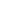 Call Off Commencement DateThe date on which the Call Off Contract is formed – this should be the date of the last signature on Section E of this Order FormClick here to enter text.Click here to enter a date.Call Off Contract Period (Term)Call Off Contract Period (Term)Call Off Initial Period Months Click here to enter text.Call Off Extension Period (Optional) Months Click here to enter text.Additional Clauses (see Call Off Schedule 7)Those Additional Clauses selected below shall be incorporated into this Call Off ContractAdditional Clauses (see Call Off Schedule 7)Those Additional Clauses selected below shall be incorporated into this Call Off ContractOptional ClausesCan be selected to apply to any OrderTick any applicable boxes belowOptional ClausesCan be selected to apply to any OrderTick any applicable boxes belowSecurity Measures☐NHS Additional Clauses☐MOD Additional Clauses☐Alternative ClausesAlternative ClausesTo replace default English & Welsh Law, Crown Body and FOIA subject base Call Off ClausesTo replace default English & Welsh Law, Crown Body and FOIA subject base Call Off ClausesTick any applicable boxes belowTick any applicable boxes belowScots Law☐OrOrNorthern Ireland Law☐Non-Crown Bodies☐Non-FOIA Public Bodies☐Licensed Software Where Software owned by a party other than the Customer is used in the delivery of the Services list product details under each relevant heading belowSupplier Software	Third Party SoftwareClick here to enter text.	Click here to enter text.Include license or link to  the applicable license termsLicensed Software Where Software owned by a party other than the Customer is used in the delivery of the Services list product details under each relevant heading belowSupplier Software	Third Party SoftwareClick here to enter text.	Click here to enter text.Include license or link to  the applicable license termsCustomer PropertyItems licensed by the Customer to the Supplier (including any Customer Software, Customer Assets, Customer System, Customer Background IPR and Customer Data)List below if applicable (see Call Off Clause 19)Click here to enter text.Customer PropertyItems licensed by the Customer to the Supplier (including any Customer Software, Customer Assets, Customer System, Customer Background IPR and Customer Data)List below if applicable (see Call Off Clause 19)Click here to enter text.Call Off Contract Charges and Payment ProfileInclude Charges payable by the Customer to the Supplier (including any applicable Milestone Payments and/or discount(s), but excluding VAT) and payment terms/profile including method of payment (e.g. Government Procurement Card (GPC) or BACS)List below or append as a clearly marked document (see Call Off Schedule 3)Click here to enter text.Call Off Contract Charges and Payment ProfileInclude Charges payable by the Customer to the Supplier (including any applicable Milestone Payments and/or discount(s), but excluding VAT) and payment terms/profile including method of payment (e.g. Government Procurement Card (GPC) or BACS)List below or append as a clearly marked document (see Call Off Schedule 3)Click here to enter text.Undisputed Sums Limit (£)Insert right (see Call Off Clause 30.1.1)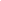 Click here to enter text.Delay Period Limit (calendar days)Insert right (see Call Off Clause 5.4.1(b)(ii))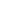 Click here to enter text.BCDRDisaster Period (calendar days)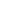 Click here to enter text.Key Personnel & Customer Responsibilities (see Call Off Clause 15)List below or append as a clearly marked document to include Key RolesKey Personnel & Customer Responsibilities (see Call Off Clause 15)List below or append as a clearly marked document to include Key RolesKey PersonnelList   below   or   append   as   a   clearly   marked document to include Key RolesCustomer ResponsibilitiesList below or append as a clearly marked documentClick here to enter text.Click here to enter text.SERVICE LEVELS AND SERVICE CREDITS (see Part A ofSERVICE LEVELS AND SERVICE CREDITS (see Part A ofCall Off Schedule 6)Service LevelsThe Service Levels are as specified in Framework Schedule 26Service CreditsFormula for calculationx% (Service Level Performance Measure) -x% (actual Service Level performance)=x% of the Call Off Contract Charges payable to the Customer as Service Credits to be deducted from the next Valid Invoice payable by the CustomerWorked example:Worked example:Worked example:Worked example:98% (e.g. Service Level PerformanceMeasure requirement for Service Level Performance Criterion of accurate and timely billing to Customer) - 75% (e.g. actual performance achieved against this Service Level Performance Criterion in a Service Period)=23% of the Call Off Contract Charges payableto the Customer as Service Credits to be deducted from the next Valid Invoice payable by the CustomerService Credit CapAgree and specify the Service Credit Cap in the marked areas belowIn the period from the Call Off Commencement Date to the end of the first Call Off Contract Year [xxx]%of the Charges paid and payable; andduring the remainder of the Call Off Contract Period, [xxx]% of the Call Off Contract Charges payable to the Supplier under this Call Off Contract in the period of twelve (12) Months immediately preceding the Month in respect of which Service Credits are accrued.Service Credit CapAgree and specify the Service Credit Cap in the marked areas belowIn the period from the Call Off Commencement Date to the end of the first Call Off Contract Year [xxx]%of the Charges paid and payable; andduring the remainder of the Call Off Contract Period, [xxx]% of the Call Off Contract Charges payable to the Supplier under this Call Off Contract in the period of twelve (12) Months immediately preceding the Month in respect of which Service Credits are accrued.Service Credit CapAgree and specify the Service Credit Cap in the marked areas belowIn the period from the Call Off Commencement Date to the end of the first Call Off Contract Year [xxx]%of the Charges paid and payable; andduring the remainder of the Call Off Contract Period, [xxx]% of the Call Off Contract Charges payable to the Supplier under this Call Off Contract in the period of twelve (12) Months immediately preceding the Month in respect of which Service Credits are accrued.Service Credit CapAgree and specify the Service Credit Cap in the marked areas belowIn the period from the Call Off Commencement Date to the end of the first Call Off Contract Year [xxx]%of the Charges paid and payable; andduring the remainder of the Call Off Contract Period, [xxx]% of the Call Off Contract Charges payable to the Supplier under this Call Off Contract in the period of twelve (12) Months immediately preceding the Month in respect of which Service Credits are accrued.Service Credit CapAgree and specify the Service Credit Cap in the marked areas belowIn the period from the Call Off Commencement Date to the end of the first Call Off Contract Year [xxx]%of the Charges paid and payable; andduring the remainder of the Call Off Contract Period, [xxx]% of the Call Off Contract Charges payable to the Supplier under this Call Off Contract in the period of twelve (12) Months immediately preceding the Month in respect of which Service Credits are accrued.NameJob role/titleSignatureDateNameJob role/titleSignatureDateManner of deliveryDeemed time of deliveryProof of ServiceEmail (Subject to Clauses 48.3 and 48.4)9.00am on the first Working Day after sendingDispatched as a pdf attachment to an e-mail to the correct e-mail address without any error messagePersonal deliveryOn delivery, provided delivery is between 9.00am and 5.00pm on a Working Day. Otherwise, delivery will occur at 9.00am on the next Working DayProperly addressed and delivered as evidenced by signature of a delivery receiptRoyal Mail Signed For™ 1st Class or other prepaid, next WorkingAt the time recorded by the delivery service, provided that delivery is between 9.00am andProperly addressed prepaid and delivered as evidencedDay service providing proof of delivery5.00pm on a Working Day. Otherwise, delivery will occur at 9.00am on the same Working Day (if delivery before 9.00am) or on the next Working Day (if after 5.00pm)by signature of a delivery receipt"Achieve"means in respect of a Test, to successfully pass such Test without any Test Issues in accordance with the Test Strategy Plan and in respect of a Milestone, the issue of a Satisfaction Certificate in respect of that Milestone and "Achieved", “Achieving” and "Achievement" shall be construed accordingly;"Acquired Rights Directive"means the European Council Directive 77/187/EEC on the approximation of laws of European member states relating to the safeguarding of employees’ rights in the event of transfers of undertakings, businesses or parts of undertakings or businesses, as amended or re-enacted from time to time;"Additional Clauses"means the additional Clauses in Call Off Schedule 7 (Alternative and/or Additional Clauses) and any other additional Clauses set out in the Order Form or elsewhere in this Call Off Contract;"Affected Party"means the party seeking to claim relief in respect of a Force Majeure;"Affiliates"means in relation to a body corporate, any other entity which directly or indirectly Controls, is Controlled by, or is under direct or indirect common Control of that body corporate from time to time;"Alternative Clauses"means the alternative Clauses in Call Off Schedule 7 (Alternative and/or Additional Clauses) and any other alternative Clauses set out in the Order Form or elsewhere in this Call Off Contract;"Approval"means the prior written consent of the Customer and "Approve" and "Approved" shall be construed accordingly;"Approved Sub- Licensee"means any of the following:a Central Government Body;any   third	party   providing   services   to   a	Central Government Body; and/orany  body  (including  any  private  sector  body)  which performs  or  carries  on  any  of  the  functions  and/oractivities  that  previously  had  been  performed  and/or carried on by the Customer;"Authority"means  THE  MINISTER  FOR  THE  CABINET  OFFICE  ("CabinetOffice") as represented by Crown Commercial Service, a trading fund of the Cabinet Office, whose offices are located at Rosebery Court, St Andrews Business Park, Norwich NR7 0HS;"BCDR Plan"means the plan prepared pursuant to paragraph 2 of Framework Schedule 28 (Business Continuity and Disaster Recovery), as may be amended from time to time;"BCDR Services"means the business continuity services and disaster recovery services as described in Framework Schedule 28;"Call Off Commencement Date"means the date of commencement of this Call Off Contract set out in Section B of the Order Form;"Call Off Contract"means this contract between the Customer and the Supplier (entered into pursuant to the provisions of the Framework Agreement) consisting of the Order Form and the Call Off Terms;"Call Off Contract Period"means the term of this Call Off  Contract from the Call Off Commencement Date until the Call Off Expiry Date, which shall comply with Schedule 5 Call Off Procedure, Clause 5.2, which states ’The maximum length of a Call-Off Contract will be three(3) to four (4) years, if it was let at the start of the Framework Agreement and dependant on the Framework Agreement being extended to four (4) years.’"Call Off Contract Year"means a consecutive period of twelve (12) Months commencing on the Call Off Commencement Date or each anniversary thereof;"Call Off Expiry Date"means:the end date of the Call Off Initial Period or any Call Off Extension Period; orif this Call Off Contract is terminated before the date specified in (a) above, the earlier date of termination of this Call Off Contract;"Call Off Extension Period"means the extension term of this Call Off Contract from the end date of the Call Off Initial Period to the end date of the extension period stated in the Order Form;"Call Off Initial Period"means the initial term of this Call Off Contract from the Call Off Commencement Date to the end date of the initial term stated in the Order Form;"Call Off Schedule"means a schedule to this Call Off Contract;"Call Off Terms"means the terms applicable to and set out in Part 2 of this Call Off Contract;"Central Government Body"means a body listed in one of the following sub-categories of the Central Government classification of the Public Sector Classification Guide, as published and amended from time to time by the Office for National Statistics:Government Department;Non-Departmental Public Body or Assembly Sponsored Public Body (advisory, executive, or tribunal);Non-Ministerial Department; orExecutive Agency;"Change in Law"means any change in Law which impacts on the supply of the Services and performance of the Call Off Contract which comes into force after the Call Off Commencement Date;"Charges"means the charges raised under or in connection with this Call Off Contract from time to time, which shall be calculated in a manner that is consistent with the Charging Structure;"Charging Structure"means the structure to be used in the establishment of the charging model which is applicable to the Call Off Contract, which is set out in Framework Schedule 3 (Charges and Charging Structure);"Commercially Sensitive Information"means the Confidential Information listed in the Order Form (if any) comprising of commercially sensitive information relating to: -(a) the pricing of the Services;details of the Supplier’s IPR;the Supplier’s business and investment plans; and/orthe Supplier’s trade secrets,which the Supplier has indicated to the Customer that, if disclosed by the Customer, would cause the Supplier significant commercial disadvantage or material financial loss;"Comparable Supply"means  the  supply  of  Services  to  another  customer  of  the Supplier that are the same or similar to the Services;"Confidential Information"means  the  Customer's  Confidential  Information  and/or  the Supplier's Confidential Information, as the context specifies;"Contracting Authority"means the Authority, the Customer and any other bodies listed in Schedule 2 Annex 3 of the Framework Agreement;"Control"means control in either of the senses defined in sections 450 and 1124 of the Corporation Tax Act 2010 and "Controlled" shall be construed accordingly;"Crown"means the Government of the United Kingdom (including the Northern Ireland Assembly and Executive Committee, the Scottish  Executive  and  the  National  Assembly  for  Wales),including, but not limited to, Government ministers and Government departments and particular bodies, persons, commissions or agencies from time to time carrying out functions on its behalf;"Crown Body"means any department, office or executive agency of the Crown;"CRTPA"means the Contracts (Rights of Third Parties) Act 1999;"Customer"means the customer(s) identified in the Order Form;"Customer Assets"means the Customer’s infrastructure, data, software, materials, assets, equipment or other property owned by and/or licensed or leased to the Customer and which is or may be used in connection with the provision of the Services;"Customer Background IPR"means:IPRs owned by the Customer before the Call Off Commencement Date, including IPRs contained in any of the Customer's Know-How, documentation, software, processes and procedures;IPRs created by the Customer independently of this Call Off Contract; and/orCrown Copyright which is not available to the Supplier otherwise than under this Call Off Contract;but excluding IPRs owned by the Customer subsisting in the Customer Software;"Customer Cause"means any breach of the obligations of the Customer or any other default, act, omission, negligence or statement of the Customer, of its employees, servants, agents in connection with or in relation to the subject-matter of this Call Off Contract and in respect of which the Customer is liable to the Supplier;"Customer Data"means:the data, text, drawings, diagrams, images or sounds (together with any database made up of any of these) which are embodied in any electronic, magnetic, optical or tangible media, including any Customer’s Confidential Information, and which:are supplied to the Supplier by or on behalf of the Customer; orthe Supplier is required to generate, process, store or transmit pursuant to this Call Off Contract; orany Personal Data for which the Authority and/or the Customer is the Data Controller;“Customer On- Boarding Plan”means the plan detailing the activities to be undertaken by the Parties enabling the provision of the Services;"Customer Premises"means premises owned, controlled or occupied by the Customer which are made available for use by the Supplier or its Sub- Contractors for the provision of the Services (or any of them);"Customer Property"means the property, other than real property and IPR, including the Customer System, any equipment issued or made available to the Supplier by the Customer in connection with this Call Off Contract;"Customer Representative"means the representative appointed by the Customer from time to time in relation to this Call Off Contract;"Customer Responsibilities"means the responsibilities of the Customer set out in the Part B of Call Off Schedule 4 (Customer On-Boarding Plan, Customer Responsibilities and Key Personnel) and any other responsibilities of the Customer in the Order Form or agreed in writing between the Parties from time to time in connection with this Call Off Contract;"Customer Software"means any software identified as such in the Order Form together with all other software which is not identified as such in the Order Form but which is owned by or licensed to the Customer and which is or will be used by the Supplier for the purposes of providing the Services;"Customer System"means the Customer's computing environment (consisting of hardware, software and/or telecommunications networks or equipment) used by the Customer or the Supplier in connection with this Call Off Contract which is owned by or licensed to the Customer by a third party and which interfaces with the Supplier System or which is necessary for the Customer to receive the Services;"Customer's Confidential Information"means:all Personal Data and any information, however it is conveyed, that relates to the business, affairs, developments, property rights, trade secrets, Know-How and IPR of the Customer (including all Customer Background IPR and Project Specific IPR);any other information clearly designated as being confidential (whether or not it is marked "confidential") or which ought reasonably be considered  confidential which comes (or has come) to the Customer’s attention or into the Customer’s possession in connection with this Call Off Contract; andinformation derived from any of the above;"Data Controller"has the meaning given to it in the Data Protection Act 1998, as amended from time to time;"Data Processor"has the meaning given to it in the Data Protection Act 1998, as amended from time to time;"Data ProtectionLegislation" or “DPA”means the Data Protection Act 1998, as amended from time to time and all applicable laws  and regulations relating  to processing of personal data and privacy, including where applicable the guidance and codes of practice issued by the Information Commissioner or relevant Government department in relation to such legislation;"Data Subject"has the meaning given to it in the Data Protection Act 1998, as amended from time to time;"Data Subject Access Request"means a request made by a Data Subject in accordance with rights granted pursuant to the DPA to access his or her Personal Data;“Deductions"means all Service Credits, Delay Payments or any other deduction which the Customer is paid or is payable under this Call Off Contract;"Default"means any breach of the obligations of the Supplier (including but not limited to including abandonment of this Call Off Contract in breach of its terms) or any other default (including material Default), act, omission, negligence or statement of the Supplier, of its Sub-Contractors or any Supplier Personnel howsoever arising in connection with or in relation to the subject-matter of this Call Off Contract and in respect of which the Supplier is liable to the Customer;"Defect"means any of the following:any error, damage or defect in the manufacturing of a Deliverable; orany error or failure of code within the Software which causes a Deliverable to malfunction or to produce unintelligible or incorrect results; orany failure of any Deliverable to provide the performance, features and functionality specified in the requirements of the Customer or the Documentation (including any adverse effect on response times) regardless of whether or not it prevents the relevant Deliverable from passing any Test required under this Call Off Contract; orany failure of any Deliverable to operate in conjunction with or interface with any other Deliverable in order to provide the performance, features and functionality specified in  the requirements of the Customer or  the Documentation (including any adverse effect on response times) regardless of whether or not it prevents the relevant Deliverable from passing any Test required under this Call Off Contract;"Delay"means:a delay in the Achievement of a Milestone by its Milestone Date; ora delay in the design, development, testing or implementation of a Deliverable by the relevant date set out in the Customer On-Boarding Plan;"Delay Payments"means the amounts payable by the Supplier to the Customer in respect of a delay in respect of a Milestone as specified in the Customer On-Boarding Plan;“Delay Period Limit”shall be the number of days specified in Part A of Call Off Schedule 4 (Customer On-Boarding Plan, Customer Responsibilities and Key Personnel), for the purposes of 5.4.1(b)(ii);"Deliverable"means an item or feature in the supply of the Services delivered or to be delivered by the Supplier at or before a Milestone Date listed in the Customer On-Boarding Plan (if any) or at any other stage during the performance of this Call Off Contract;"Delivery"means delivery in accordance with the terms of this Call Off Contract as confirmed by the issue by the Customer of a Satisfaction Certificate in respect of the relevant Milestone thereof (if any) or otherwise in accordance with this Call Off Contract and accepted by the Customer and "Deliver" and "Delivered" shall be construed accordingly;"Disaster"means the occurrence of one or  more events which, either separately or cumulatively, mean that the Services, or a material part thereof will be unavailable (or could reasonably be anticipated to be unavailable) for the period specified in the Order Form or elsewhere in the Call Off Contract (for the purposes of this definition the “Disaster Period”);"Disclosing Party"means a Party which discloses or makes available directly or indirectly its Confidential Information to the Recipient;"Dispute"means any dispute, difference or  question  of interpretation arising out of or in connection with this Call Off Contract, including any dispute, difference or question of interpretation relating to the Services, failure to agree in accordance with the Variation Procedure or any matter where this Call Off Contract directs the Parties to resolve an issue by reference to the Dispute Resolution Procedure;"Dispute Notice"means a written notice served by one Party on the other stating that the Party serving the notice believes that there is a Dispute;"Dispute Resolution Procedure"means the dispute resolution procedure set out in Framework Schedule 19 (Dispute Resolution Procedure);"Documentation"means descriptions of the Services and Service Levels, technical specifications, user manuals, training manuals, operating manuals, process definitions and procedures, system environment descriptions and  all such  other documentation (whether in hardcopy or electronic form) as:is required to be supplied by the Supplier to the Customer under this Call Off Contract;would reasonably be required by a competent third party capable of Good Industry Practice contracted by the Customer to develop, configure, build, deploy, run, maintain, upgrade and test the individual systems that provide the Services;is required by the Supplier in order to provide the Services; and/orhas been or shall be generated for the purpose of providing the Services;"DOTAS"means the Disclosure of Tax Avoidance Schemes rules which require a promoter of tax schemes to tell HMRC of any specified notifiable arrangements or proposals and to provide prescribed information on those arrangements or proposals within set time limits as contained in Part 7 of the Finance Act 2004 and in secondary legislation made under vires contained in Part 7 of the Finance Act 2004 and as extended to national insurance contributions by the National Insurance Contributions (Application of Part 7 of the Finance Act 2004) Regulations 2012, SI 2012/1868) made under section 132A of the Social Security Administration Act 1992;"Due Diligence Information"means any information supplied to the Supplier by or on behalf of the Customer prior to the Call Off Commencement Date;"Employee Liabilities"means all claims, actions, proceedings, orders, demands, complaints, investigations (save for any claims for personal injury which are covered by  insurance) and any  award, compensation, damages, tribunal awards, fine, loss, order, penalty, disbursement, payment made by way of settlement and costs, expenses and legal costs reasonably incurred in connection with a claim or investigation including in relation to the following:redundancy payments including contractual or enhanced redundancy costs, termination costs and notice payments;unfair, wrongful or constructive dismissal compensation;compensation for discrimination on grounds of sex, race, disability, age, religion or belief, gender reassignment,marriage or civil partnership, pregnancy and maternity or sexual orientation or claims for equal pay;compensation for less favourable treatment of part-time workers or fixed term employees;outstanding debts and unlawful deduction of wages including any PAYE and National Insurance Contributions in relation to payments made by the Customer or the Replacement Supplier to a Transferring Supplier Employee which would have been payable by the Supplier or the Sub-Contractor if such payment should have been made prior to the Service Transfer Date;claims whether in tort, contract or statute or otherwise;any investigation by the Equality and Human Rights Commission or other enforcement, regulatory or supervisory body and of implementing any requirements which may arise from such investigation;"Employment Regulations"means the Transfer of Undertakings (Protection of Employment) Regulations 2006 (SI 2006/246) as amended or replaced or any other Regulations implementing the Acquired Rights Directive;"Environmental Information Regulations” or “EIRs"means the Environmental Information Regulations 2004 together with any guidance and/or codes of practice issued by the Information Commissioner or relevant Government department in relation to such regulations;"Estimated Year 1 Charges"means the sum in pounds estimated by the Customer to be payable by it to the Supplier as the total aggregate Charges from the Call Off Commencement Date until the end of the first Call Off Contract Year stipulated in the Order Form or elsewhere in this Call Off Contract;"Euro Compliant"means that: (i) the introduction of the euro within any part(s) of the UK shall not affect the performance or functionality of any relevant items nor cause such items to malfunction, end abruptly, provide invalid results or adversely affect the Customer’s business; (ii) all currency-reliant and currency- related functions (including all calculations concerning financial data) of any relevant items enable the introduction and operation of the euro; and (iii) in particular each and every relevant item shall, to the extent it performs or relies upon currency-related functions (including all calculations concerning financial data):be able to perform all such functions in any number of currencies and/or in Euros;during any transition phase applicable to the  relevant part(s) of the UK, be able to deal with multiple currenciesand, in relation to the euro and the national currency of the relevant part(s) of the UK, dual denominations;recognise accept, display and print all the euro currency symbols and alphanumeric codes which may be adopted by any government and other European Union body in relation to the euro;incorporate protocols for dealing with rounding and currency conversion;recognise data irrespective of the currency in which it is expressed (which includes the euro) and express any output data in the national currency of the relevant part(s) of the UK and/or the euro; andpermit the input of data in euro and display an outcome in euro where such data, supporting the Customer’s normal business practices, operates in euro and/or the national currency of the relevant part(s) of the UK;"Expedited Dispute Timetable"means the timetable set out in paragraph Error! Reference s ource not found. of Framework Schedule 19 (Dispute Resolution Procedure);"FOIA"means the Freedom of Information Act 2000 as amended from time to time and any subordinate legislation made under that Act from time to time together with any guidance and/or codes of practice issued by the Information Commissioner or relevant Government department in relation to such legislation;"Force Majeure"means any event, occurrence, circumstance, matter or cause affecting the performance by either the Customer or the Supplier of its obligations arising from:acts, events, omissions, happenings or non-happenings beyond the reasonable control of the Affected Party which prevent or materially delay the Affected Party from performing its obligations under this Call Off Contract;riots, civil commotion, war or armed conflict, acts of terrorism, nuclear, biological or chemical warfare;acts of the Crown, local government or Regulatory Bodies;fire, flood or any disaster; andan industrial dispute affecting a third party for which a substitute third party is not reasonably available but excluding:any industrial dispute relating to the Supplier, the Supplier Personnel (including any subsets of them) or any other failure in the Supplier or the Sub- Contractor's supply chain; andii) any event, occurrence, circumstance, matter or cause which is attributable to the wilful act, neglect or failure to take reasonable precautions against it by the Party concerned; andany failure of delay caused by a lack of funds;"Force Majeure Notice"means a written notice served by the Affected Party on the other Party stating that the Affected Party believes that there is a Force Majeure Event;"Former Supplier"means a supplier supplying the services to the Customer before the Relevant Transfer Date that are the same as or substantially similar to the Services (or any part of the Services) and shall include any sub-contractor of such supplier (or any sub- contractor of any such sub-contractor);"Framework Agreement"means the framework agreement between the Authority and the Supplier referred to in the Order Form;"Framework Clause"means a clause to the Framework Agreement;"Framework Commencement Date"means   the   date   of   commencement   of   the   Framework Agreement as stated in the Call Off Schedule 1 (Definitions);"Framework Period"means the period from the Framework Commencement Date until the expiry or earlier termination of the Framework Agreement;"Framework Price(s)"means the price(s) applicable to the provision of the Services set out in Framework Schedule 3 (Charges and Charging Structure);"Framework Schedule"means a schedule to the Framework Agreement;"Fraud"means any offence under any Laws creating offences in respect of fraudulent acts (including the Misrepresentation Act 1967) or at common law in respect of fraudulent acts including acts of forgery;"General Anti-Abuse Rule"means (a) the legislation in Part 5 of the Finance Act 2013 and(b) any future legislation introduced into parliament to counteract tax advantages arising from abusive arrangements to avoid national insurance contributions;"General Change in Law"means a Change in Law where the change is of a general legislative nature (including taxation or duties of any sort affecting the Supplier) or which affects or relates to a Comparable Supply;"Good Industry Practice"means standards, practices, methods and procedures conforming to the Law and the exercise of the degree of skill and care, diligence, prudence and foresight which would reasonably and ordinarily be expected from a skilled and experienced person or body engaged within the relevant industry or business sector;"Government"means the government of the United Kingdom (including the Northern Ireland Assembly and Executive Committee, the Scottish Executive and the National Assembly for Wales), including government ministers and government departments and other bodies, persons, commissions or agencies from time to time carrying out functions on its behalf;"Halifax Abuse Principle"means the principle explained in the CJEU Case C-255/02 Halifax and others;"HMRC"means Her Majesty’s Revenue and Customs;"Holding Company"has the meaning given to it in section 1159 of the Companies Act 2006;"ICT Environment"means the Customer’s System and the Supplier’s System"Insolvency Event"means, in respect of the Supplier or Framework Guarantor (as applicable):a proposal is made for a voluntary arrangement within Part I of the Insolvency Act 1986 or of any other composition scheme or arrangement with, or assignment for the benefit of, its creditors; ora shareholders' meeting is convened for the purpose of considering a resolution that it be wound up or a resolution for its winding-up is passed (other than as part of, and exclusively for the purpose of, a bona fide reconstruction or amalgamation); ora petition is presented for its winding up (which is not dismissed within fourteen (14) Working Days of its service) or an application is made for the appointment of a provisional liquidator or a creditors' meeting is convened pursuant to section 98 of the Insolvency Act 1986; ora receiver, administrative receiver or  similar  officer is appointed over the whole or any part of its business or assets; oran application order is made either for the appointment of an administrator or for an administration order, an administrator is appointed, or notice of intention to appoint an administrator is given; orit is or becomes  insolvent  within  the  meaning  of section 123 of the Insolvency Act 1986; orbeing a "small company" within  the  meaning  of section 382(3) of the Companies Act 2006, a moratorium comes into force pursuant to Schedule A1 of the Insolvency Act 1986; orwhere the Supplier or Framework Guarantor is an individual or partnership, any event analogous to those listed in limbs (a) to (g) (inclusive) occurs in relation to that individual or partnership; orany event analogous to those listed in limbs (a) to (h) (inclusive) occurs under the law of any other jurisdiction;"Intellectual Property Rights" or "IPR"meanscopyright, rights related to or affording protection similar to copyright, rights in databases, patents and rights in inventions, semi-conductor topography rights, trade marks, rights in internet domain names and website addresses and other rights in trade or business names, designs, Know-How, trade secrets and other rights in Confidential Information;applications for registration, and the right to apply for registration, for any of the rights listed at (a) that are capable of being registered in any country or jurisdiction; andall other rights having equivalent or similar effect in any country or jurisdiction;"IPR Claim"means any claim of infringement or alleged infringement (including the defence of such infringement or alleged infringement) of any IPR, used to provide the Goods and/or Services or as otherwise provided and/or licensed by the Supplier (or to which the Supplier has provided access) to the Customer in the fulfilment of its obligations under this Call Off Contract;"Key Performance Indicators" or "KPIs"means the performance measurements and targets in respect of the Supplier’s performance of the Framework Agreement set out in Part B of Framework Schedule 2 (Services and Key Performance Indicators);"Key Personnel"means the individuals (if any) identified as such in Part C of Call Off Schedule 4 (Customer On-Boarding Plan, Customer Responsibilities and Key Personnel);"Key Role(s)"has the meaning given to it in Clause 19.1 (Key Personnel);"Key Sub-Contractor"means any Sub-Contractor:listed in Framework Schedule 7 (Key Sub-Contractors);which, in the opinion of the Authority and the Customer, performs (or would perform if appointed) a critical role in the provision of all or any part of the Services; and/orwith a Sub-Contract with a contract value which at the time   of   appointment   exceeds   (or   would   exceed   ifappointed) 10% of the aggregate Charges forecast to be payable under this Call Off Contract;"Know-How"means all ideas, concepts, schemes, information, knowledge, techniques, methodology, and anything else in the nature of know-how relating to the Services but excluding know-how already in the other Party’s possession before the Call Off Commencement Date;"Law"means any law, subordinate legislation within the meaning of Section 21(1) of the Interpretation Act  1978, bye-law, enforceable right within the meaning of Section 2 of the European Communities Act 1972, regulation, order, regulatory policy, mandatory guidance or code of practice, judgment of a relevant court of law, or directives or requirements with which the Supplier is bound to comply;"Licensed Software"means all and any Software licensed by or through the Supplier, its Sub-Contractors or any third party to the Customer for the purposes of or pursuant to this Call Off Contract, including any Supplier Software, Third Party Software and/or any Specially Written Software;"Losses"means all losses, liabilities, damages, costs, expenses (including legal fees), disbursements, costs of investigation, litigation, settlement, judgment, interest and penalties whether arising in contract, tort (including negligence), breach of statutory duty, misrepresentation or otherwise and “Loss” shall be interpreted accordingly;"Malicious Software"means any software program or code intended to destroy, interfere with, corrupt, or cause undesired effects on program files, data or other information, executable code or application software macros, whether or not its operation is immediate or delayed, and whether the malicious software is introduced wilfully, negligently or without knowledge of its existence;"Milestone"means an event or task described in the Customer On-Boarding Plan which, if applicable, must be completed by the relevant Milestone Date;"Milestone Date"means the target date set out against the relevant Milestone in the Customer On-Boarding Plan by which the Milestone must be Achieved;"Milestone Payment"means a payment identified in the Customer On-Boarding Plan to be made following the issue of a Satisfaction Certificate in respect of Achievement of the relevant Milestone;"Month"means a calendar month and "Monthly" shall be interpreted accordingly;"New Release"means an item produced primarily to extend, alter or improve the Software and/or any Deliverable by providing additional functionality or performance enhancement (whether or not defects in the Software and/or Deliverable are also corrected) while still retaining the original designated purpose of that item;"Open Source"means computer software, computer program, Source Code and any other material that is published for use, with rights to access and modify, by any person for free under a generally recognised open source licence;"Order"means the Order for the provision of the Services placed by the Customer with the Supplier in accordance with the Framework Agreement and under the terms of this Call Off Contract;"Order Form"means the order form which contains details of an Order, together with other information in relation to such Order, including without limitation the description of the Services to be supplied and which, together with the Call Off Terms forms this Call Off Contract;"Other Supplier"means any supplier to the Customer (other than the Supplier) which is notified to the Supplier from time to time and/or of which the Supplier should have been aware;"Parent Company"means any company which is the ultimate Holding Company of the Supplier and which is either responsible directly or indirectly for the business activities of the Supplier or which is engaged by the same or similar business to the Supplier. The term "Holding or Parent Company" shall have the meaning ascribed by the Companies Act 2006 or any statutory re-enactment or amendment thereto;"Party"means the Customer or the Supplier and "Parties" shall mean both of them;"Performance Monitoring Reports"has the meaning given to it in paragraph 3.1 of Part B of Schedule 6 (Service Level, Service Credit and Performance Monitoring);"Personal Data"has the meaning given to it in the Data Protection Act 1998  as amended from time to time;"Processing”has the meaning given to it in the Data Protection Legislation but, for the purposes of this Call Off Contract, it shall include both manual and automatic processing and "Process" and "Processed" shall be interpreted accordingly;"Prohibited Act"means any of the following:to directly or indirectly offer, promise or give any person working for or engaged by a Contracting Authority or any other public body a financial or other advantage to:induce that person to perform improperly a relevant function or activity; orreward that person for improper performance of a relevant function or activity;to directly or indirectly request, agree to receive or accept any financial or other advantage as an inducement or a reward for improper performance of a relevant function or activity in connection with this Agreement;committing any offence:under the Bribery Act 2010 (or any  legislation repealed or revoked by such Act); orunder legislation or common law concerning fraudulent acts; ordefrauding, attempting to defraud or conspiring to defraud a Contracting Authority or other public body; orany activity, practice or conduct which would constitute one of the offences listed under (c) above if such activity, practice or conduct had been carried out in the UK;"Project Specific IPR"means:Intellectual Property Rights in items created by the Supplier (or by a third party on behalf of the Supplier) specifically for the purposes of this Call Off Contract and updates and amendments of these items including (but not limited to) database schema; and/orIPR in or arising as a result of the performance of the Supplier’s obligations under this Call Off Contract and all updates and amendments to the same;but  shall  not  include  the  Supplier  Background  IPR  or  the Specially Written Software;"Quality Plans"shall   have   the   meaning   given   in   Framework   Clause   13 (Standards and Quality);"Recipient"means the Party which receives or obtains directly or indirectly Confidential Information from the Disclosing Party;"Rectification Plan"means the rectification plan pursuant to the Rectification Plan Process;"Rectification Plan Process"means the process set out in Clause 31.2 (Rectification Plan Process);"Registers"has   the   meaning   given   to   in   Call   Off   Schedule  9   (Exit Management);"Regulations"means the Public Contracts Regulations 2015 and/or the Public Contracts (Scotland) Regulations 2012 (as the context requires) as amended from time to time;"Relevant Tax Authority"means  HMRC,  or,  if  applicable,  the  tax  authority  in  the jurisdiction in which the Supplier is established;"Relevant Transfer"means a transfer of employment to which  the  Employment Regulations applies;"Relevant Transfer Date"means, in relation to a Relevant Transfer, the date upon which the Relevant Transfer takes place;"Relief Notice"has the meaning given to it in Clause 32.2.2 (Supplier Relief Due to Customer Cause);"Replacement Services"means any services which are substantially similar to any of the Services and which the Customer receives in substitution for any of the Services following the Call Off Expiry Date, whether those services are provided by the Customer internally and/or by any third party;"Replacement Sub- Contractor"means a sub-contractor of the Replacement Supplier to whom Transferring Supplier Employees will transfer on a Service Transfer Date (or any sub-contractor of any such sub- contractor);"Replacement Supplier"means any third party provider of Replacement Services appointed by or at the direction of the Customer from time to time or where the Customer is providing Replacement Services for its own account, shall also include the Customer;"Request for Information"means a request for information or an apparent request relating to this Call Off Contract or the provision of the Goods and/or Services or an apparent request for such information under the FOIA or the EIRs;"Restricted Countries"means a country outside the European Economic Area or any country which is not determined to be adequate by the European Commission pursuant to  Article 25(6) of Directive 95/46/EC;"Satisfaction Certificate"means the certificate materially in the form of the document contained in Call Off Schedule 5 (Testing) granted by the Customer when the Supplier has Achieved a Milestone or a Test;"Security Policy"means the Customer's security policy in force as at the Call Off Commencement Date (a copy of which has been supplied to the Supplier), as updated from time to time and notified to the Supplier;"Service Credit Cap"a)		has the meaning given to it in Paragraph 4 of Part A of Call Off Schedule 6 (Service Credit Regime);"Service Credits"means any service credits specified in Annex 1 to Part A of Call Off Schedule 6 (Service Credit Regime) being payable by the Supplier to the Customer in respect of any failure by the Supplier to meet one or more Service Levels;"Service Failure"means an unplanned failure and interruption to the provision of the Services, reduction in the quality of the provision of the Services or event which could affect the provision of the Services in the future;"Service Level Failure"means a failure to meet the Service Level Performance Measure in respect of a Service Level Performance Criterion;"Service Level Performance Criteria"has the meaning given to it in paragraph 3.2 of Part A of Call Off Schedule 6 (Service Credit Regime);"Service Level Performance Measure"shall be as set out against the relevant Service Level Performance Criterion in Annex 1 of Part A of Call Off Schedule 6 (Service Credit Regime);"Service Level Threshold"shall be as set out against the relevant Service Level Performance Criterion in Annex 1 of Part A of Call Off Schedule 6 (Service Credit Regime);"Service Levels"means any service levels applicable to the provision  of the Services under this Call Off Contract as specified in Framework Schedule 26."Service Period"has the meaning given to in paragraph 2.1 of Call Off Schedule 6 (Service Credit Regime);"Service Transfer"means any transfer of the Services (or any part of the Services), for whatever reason, from the Supplier or any Sub-Contractor to a Replacement Supplier or a Replacement Sub-Contractor;"Service Transfer Date"means the date of a Service Transfer;"Services"means  the  services  to  be  provided  by  the  Supplier  to  the Customer as referred to the Order Form."Sites"means:any  premises  (including  the  Customer  Premises,  theSupplier’s premises or third party premises):from, to or at which:the Services are (or are to be) provided; orthe  Supplier  manages,  organises  or  otherwise directs the provision or the use of the Services; orwhere: any part of the Supplier System is situated; orany physical interface with the Customer System takes place;"Software"means Specially Written Software, Supplier Software and Third Party Software;"Software Supporting Materials"has the meaning given to it in Clause 30.3.1(b) (Licences granted by the Supplier: Specially Written Software and Project Specific IPR);"Source Code"means computer programs and/or data in eye-readable form and in such form that it can be compiled or interpreted into equivalent binary code together with all related design comments, flow charts, technical information and documentation necessary for the use, reproduction, maintenance, modification and enhancement of such software;"Specially Written Software"means any software (including database software, linking instructions, test scripts, compilation instructions and test instructions) created by the Supplier (or by a Sub-Contractor or other third party on behalf of the Supplier) specifically for the purposes of this Call Off Contract, including any modifications, configuration, customisation, or enhancements to Supplier Software or Third Party Software created specifically for the purposes of this Call Off Contract;"Specific Change in Law"means a Change in Law that relates specifically to the business of the Customer and which would not affect a  Comparable Supply;"Staffing Information"has the meaning give to it in Framework Schedule 16 (Staff Transfer);"Standards"means any:standards published by BSI British Standards, the National Standards Body of the United Kingdom, the International Organisation for Standardisation or other reputable or equivalent bodies (and their successor bodies) that a skilled and experienced operator in  the same type of industry or business sector as the Supplier would reasonably and ordinarily be expected to comply with;standards detailed in the specification in Framework Schedule 2 (Services and Key Performance Indicators);standards agreed between the Parties from time to time;relevant Government codes of practice and guidance applicable from time to time."Sub-Contract"means any contract or  agreement (or proposed contract or agreement) to which a third party:provides the Services (or any part of them);provides facilities or Services necessary for the provision of the Services (or any part of them); and/orc)	is responsible for the management, direction or control of the provision of the Services (or any part of them);"Sub-Contractor"means any person other than the Supplier, who is a party to a Sub-Contract and the servants or agents of that person;"Supplier"means the person, firm or company with whom the Customer enters into this Call Off Contract as identified in the Order Form;"Supplier Assets"means all assets and rights used by the Supplier to provide the Services in accordance with this Call Off Contract but excluding the Customer Assets;"Supplier Background IPR"meansIntellectual Property Rights owned by the Supplier before the Call Off Commencement Date, for example those subsisting in the Supplier's standard development tools, program components or standard code used in computer programming or in physical or electronic  media containing the Supplier's Know-How or generic business methodologies; and/orIntellectual Property Rights created by the Supplier independently of this Call Off Contract,but excluding Intellectual Property Rights owned by the Supplier subsisting in the Supplier Software;"Supplier Personnel"means all directors, officers, employees, agents, consultants and contractors of the Supplier and/or of any Sub-Contractor engaged in the performance of the Supplier’s obligations under this Call Off Contract;"Supplier Equipment"means the Supplier's hardware, computer and telecoms devices, equipment, plant, materials and such other items supplied and used by the Supplier (but not hired, leased or loaned from the Customer) in the performance of its obligations under this Call Off Contract;"Supplier Non- Performance"has the meaning given to it in Clause 32.1 (Supplier Relief Due to Customer Cause);"Supplier Representative"means the representative appointed by the Supplier named in the Order Form;"Supplier Software"means any software which is proprietary to the Supplier (or an Affiliate of the Supplier) and identified as such in the Order Form together with all other such software which is not identified in the Order Form but which is or will be used by the Supplier or any Sub-Contractor for the purposes of providing the Services or is embedded in and in respect of such other software as required to be licensed in order for the Customer to receive the benefit of and/or make use of the Services;"Supplier System"means the information and communications technology system used by the Supplier in supplying the Services, including the Supplier Software, the Supplier Equipment, configuration and management utilities, calibration and testing tools and related cabling (but excluding the Customer System);"Supplier's Confidential Information"meansany information, however it is conveyed, that relates to the business, affairs, developments, IPR of the Supplier (including the Supplier Background IPR) trade secrets, Know-How, and/or personnel of the Supplier;any other information clearly designated as being confidential (whether or not it is marked as "confidential") or which ought reasonably to be considered to be confidential and which comes (or has come) to the Supplier’s attention or into the Supplier’s possession in connection with this Call Off Contract;information derived from any of the above."Template Order Form"means the  Template  Order  Form in  Annex  1 of  Framework Schedule 4 (Template Order Form and Template Call Off Terms);"Tender"means the tender submitted by the Supplier to the Authority and annexed to or referred to in Framework Schedule 22;"Test" and "Testing"means any Tests required to be carried out pursuant to this Call Off Contract as set out in the Test Strategy Plan or elsewhere in this Call Off Contract and “Tested” shall be construed accordingly;"Test Issue"means any variance or non-conformity of the Services or Deliverables from their requirements as set out in this Call Off Contract;“Testing Strategy Plan”means a plan:for the Testing of the Deliverables; andsetting   out   other   agreed   criteria   related   to   the achievement of Milestones,as described further in paragraph 1.1 of Call Off Schedule 6;"Termination Notice"means a written notice of termination given by one Party to the other, notifying the Party receiving the notice of the intention of the Party giving the notice to terminate this Call Off Contract on a specified date and setting out the grounds for termination;"Third Party IPR"means Intellectual Property Rights owned by a third party but excluding Intellectual Property Rights owned by the third party subsisting in any Third Party Software;"Third Party Software"means any software identified as such in the Order Form together with all other software which is not listed in the Order Form which is proprietary to  any third party (other than an Affiliate of the Supplier) or any Open Source which is or will be used by the Supplier for the purposes of providing the Services);"Undelivered Services"has the meaning given to it in Clause 7.3.1 (Supply of Services);"Undisputed Sums Time Period"has  the  meaning  given  to  it  Clause  35.1.1  (Termination  of Customer Cause for Failure to Pay);"Update"means in relation to any Software and/or any Deliverable means a version of such item which has been produced primarily to overcome Defects in, or to improve the operation of, that item;"Upgrade"means any patch, New Release or upgrade of Software and/or a Deliverable, including standard upgrades, product enhancements, and any modifications, but excluding  any Update which the Supplier or a supplier of Third Party Software (or any Affiliate of the Supplier or any third party) releases during the Call Off Contract Period;"Valid Invoice"means an invoice issued by the Supplier to the Customer that complies with the invoicing procedure in paragraph 5 (Invoicing Procedure) of Call Off Schedule 3 (Charges, Payment and Invoicing);"Variation"has the meaning given to it in Clause 17.1 (Variation Procedure);"Variation Procedure"means   the   procedure   set   out   in   Clause   17.1   (Variation Procedure);"VAT"means value added tax in accordance with the provisions of the Value Added Tax Act 1994;“Worker”means any one of the Supplier Personnel which the Customer, in its reasonable opinion, considers is an individual to which Procurement Policy Note 07/12 – Tax Arrangements of Public Appointees https://www.gov.uk/government/publications/procurement- policy-note-07-12-tax-arrangements-of-public-appointees applies in respect of the Services."Working Day"means any Day of 7.5 hours, whether or not such hours are worked consecutively and whether or not they are worked on the same day, other than a Saturday or Sunday or public holiday in England and Wales."Working Hours"means  the  hours  spent  by  the  Supplier  Personnel  properly working on the provision of the Services including time spent"Reimbursable Expenses"means the reasonable out of pocket travel and subsistence (for example, hotel and food) expenses, properly and necessarily incurred in the performance of the Services, calculated at the rates and in accordance with the Customer's expenses policy current from time to time, but not including:travel expenses incurred as a result of Supplier Personnel travelling to and from their usual place of work, or to and from the premises at which the Services are principally to be performed, unless the Customer otherwise agrees in advance in writing; andsubsistence expenses incurred by Supplier Personnel whilst performing the Services at their usual place of work, or to and from the premises at which the Services are principally to be performed;]"Supporting Documentation"means sufficient information in writing to enable the Customer to reasonably to assess whether the Charges, Reimbursable Expenses and other sums due from the Customer under this Call Off Contract detailed in the information are properly payable.]MilestoneDeliverableAmount released1[To be described][To be described]2[To be described][To be described]3[To be described][To be described]4Customer and CCS Sign-Off of TestingBalanceModule DescriptionCommercial ModelCharge Table Reference[Insert module name][Insert Commercial model title][Insert number of charging table that related to this combination of module and commercial model]"Component"means any  constituent parts  of  the  Services, bespoke  or COTS, hardware or Software;"COTS"means commercially available off the shelf Software, being Software that is commonly used and is provided in a standard form and on standard licence terms which are not typically negotiated by the licensor;"Material Test Issue"means a Test Issue of Severity Level 1 or Severity Level 2;"Severity Level"means the level of severity of a Test Issue, the criteria for which are described in Annex 1;"Test Certificate"means a certificate materially in the form of the document contained in Annex 2 issued by the Customer when a Deliverable has satisfied its relevant Test Success Criteria;"Test Issue Threshold"means, in relation to the Tests applicable to a Milestone, a maximum number of Severity Level 3, Severity Level 4 and Severity Level 5 Test Issues as set out in the relevant Testing Strategy Plan ;"Test Issue Management Log"means a log for the recording of Test Issues as described in this Call Off Schedule;"Test Reports"means the reports to be produced by the Supplier setting out the results of Tests;"Test Specification"means the specification that sets out how Tests will demonstrate that the Test Success Criteria have been satisfied, as described in this Call Off Schedule;"Test Strategy"means a strategy for the conduct of Testing as described further in this Call Off Schedule;"Test Success Criteria"means, in relation to a Test, the test success criteria for that Test as referred to in this Call Off Schedule;"Test Witness"means any person appointed by the Customer pursuant to this Call Off Schedule; and"Testing Procedures"means the applicable Testing procedures and Test Success Criteria set out in this Schedule .Service LevService LevelsService Credit for each Service PeriodService	Level Performance CriterionKey IndicatorService	Level Performance MeasureService	Level Performance MeasureService Level ThresholdAvailability of the TEM System.Customer Satisfaction≥ 99% during Service Hours in any Service Period≥ 99% during Service Hours in any Service PeriodThe number of Service Days and Service Hours in a given month is calculated to establish the 99% threshold. E.g. September 2017 has 21 working days, so210 hours (10 hour workingday). 99% of 210 hours is 207hours 54 mins.Service Credits will be applied as a Service Day rate up to the 10 Service Hours below the threshold. E.g. if the System is not available for 1 minute below the threshold, 1 day rate of Service Credit will be applied.For 10 hours 1 minute, 2 day rates of Service Credit will be applied.Each Day Rate Service Credit will be worked out as the total TEM charge divided by the number of Service Days rounded to 2 decimal places e.g. rounded£1000 TEM charge / 21 Service Days = £47.62 day rate Service CreditService LevelsService LevelsService LevelsService LevelsService Credit for each Service PeriodService	Level Performance CriterionKey IndicatorService	Level Performance MeasureService Level ThresholdService Credit for each Service PeriodFor Gainshare model the principle of total TEM charge divided by Service Days applies. However, the TEM charge will be calculated on agreed savings for the month in question.Company NameContactAddressContact DetailsObligationMason  Advisory LimitedRob Watkins12th Floor, Blue Tower, Media City, Salford, M50 2STrob.watkins@ma sonadvisory.comCirca 10% of contractual obligations and deliverable supportITEMDETAILa.GoalsTimescalesDrive Central Government savingsIncrease awareness of benefits of TEMSecure f2f mtgs with decision makers within Central Govt departments CIO, CFO, CPOSecure 1-2 f2f mtgs per month. Target key depts within first 3 months; remaining depts in next 3 monthsRound Table events x 2 – first in Central London, followed by NorthwestFrom Jul ’18Most work in first 6mnths to enable early development of pipelineb.Customer group analysisContact strategy – Mason Advisory/the Supplier to share known contacts in Central Govt. Understand their key focusses, challenges and needs. What are their current pain points that we can help them address?Who? Grade 5 or above decision makers (CIO, CFO, CPO + influencers) Time poor.Communication: by email, social media, direct and trackable communication.Target publications that they followFollow individuals that they follow on Social Media & who are leading conversations in this areaTarget individuals and departments as guided by the Authority.c.Macro environmental analysis influences which affect the entire economy of business.Political – Bureaucracy, Government instability, Brexit unknowns, commitment to useSME’sEconomic – Free market, high GDP, slow recovery from 2008-9 recession, public services spendSocial – Ageing demographic, Immigration, pressure on NHS, Education + public servicesTechnological – SaaS, Cloud, Risk, Security, DigitalisationLegal – Data protection issues, GDPR, The Great Repeal Act, EU standardsEnvironmental – EU subsidies, Green Taxes, demise of dieseld.Marketing messagesCost savings (up to 45% of telecom spend), cost avoidance, increased control, improved visibility, optimisation and ongoing management of telco estate.Enables Govt’s commitment to digitalisation of services and commitment to £50m savings.Ease of use, rapid deployment – 8 to 12 weeks for savings to be identified, no risk, light touch solution. Little manpower or time requiredIdentify challenges they face in implementing their primary job goals and explain how TEM can help them overcome those issues.Address the common reasons why they might not choose the SupplierQuotes: add qualitative data in the form of quotes e.g. from Gartner – “billing inaccuracies of 12-15% every month”, quote amounts £ we’ve saved for other customersRound Table Events + Mason Advisory – invite key figures to discuss relevant topics e.g. worthwhile cost savings activities in PSo	Invite Met Police, Tesco (current customers) to share experiencesLinkedIn messages to specific individualsPublish articles on Social MediaUse Twitter – target closed user groups + communicate about savings we’ve made forother usersEmail campaignPublish articles (print/online):http://www.governmenttechnology.co.uk/+http://www.publictechnology.net/ - has featured items on TEMhttp://thepublicsector.org/Participate in London PS showMake use of PS related organisations such as SOCITM, PCN Scotland, Bloom etc –potential to influencee.Frequency of publicationAim to secure 1-2 f2f mtgs per monthRound Table events x 2 – Central London, then Northwest (cVariable – depending on publicationSocial Media requires regular posting – x4 for each messagef.Methods of publishing and promoting contentSocial media, email, Press Releases, PS publications, attend events, run events via personal invitation"Benchmarked Rates"means the Charges for the Benchmarked Services"Benchmark Review"means a review of the Services carried out in accordance with this Framework Schedule 12 to determine whether those Services represent Good Value"Benchmarked Services"means any Services included within the scope of a Benchmark Review pursuant to this Framework Schedule 12"Comparable Rates"means rates payable by the Comparison Group for Comparable Services that can be fairly compared with the Charges"Comparable Supply"means the supply of  Services to another customer of the Supplier that are the same or similar to the Services"Comparable Services"means Services that are identical or materially similar to the Benchmarked Services (including in terms of scope, specification, volume and quality of performance) provided that if no identical or materially similar Services exist in the market, the Supplier shall propose an approach for developing a comparable Services benchmark"Comparison Group"means a sample group of organisations providing Comparable Services which consists of organisations which are either of similar size to the Supplier or which are similarly structured in terms of their business and  their service offering so as to be fair comparators with the Supplier or which, are best practice organisations"Equivalent Data"means data derived from an analysis of the Comparable Rates and/or the Comparable Services (as applicable) provided by the Comparison Group"Good Value"means that the Benchmarked Rates are within the Upper Quartile"Upper Quartile"means, in respect of Benchmarked Rates, that based on an analysis of Equivalent Data, the Benchmarked Rates, as compared to the range of prices for Comparable Services, are within the top 25% in terms of best value for money for the recipients of Comparable Services.["Authority"has the meaning given to it in the Framework Agreement;]["Beneficiary"means [the Authority] [insert name of the Customer with whom the Supplier enters into a Call Off Contract] and "Beneficiaries" shall be construed accordingly;]["Call Off Contract"has the meaning given to it in the Framework Agreement;]["Framework Agreement"means the Framework Agreement for the Services dated on or about the date hereof made between the Authority and the Supplier;]["Goods"   has the meaning given to it in the Framework Agreement;]["Guaranteed	means [the Framework Agreement] [the Call Off Contract]Agreement"	made between the Beneficiary and the Supplier on [insertdate];]["Guaranteed	means [the Framework Agreement] [the Call Off Contract]Agreement"	made between the Beneficiary and the Supplier on [insertdate];]"Guarante Obligationed	means all obligations and liabilities of the Supplier to thes"	Beneficiary under the Guaranteed Agreement together with all obligations owed by the Supplier to the Beneficiary that are supplemental to, incurred under, ancillary to or calculated by reference to the Guaranteed Agreement;["Services"	has the meaning given to it in the Framework Agreement;]references to this Deed of Guarantee and any provisions of this Deed of Guarantee or to any other document or agreement (including to the Guaranteed Agreement) are to be construed as references to this Deed of Guarantee, those provisions or that document or agreement in force for the time being and as amended, varied, restated, supplemented, substituted or novated from time to time;unless the context otherwise requires, words importing the singular are to include the plural and vice versa;references to a person are to be construed to include that person's assignees or transferees or successors in title, whether direct or indirect;the words “other” and “otherwise” are not to be construed as confining the meaning of any following words to the class of thing previously stated where a wider construction is possible;unless the context otherwise requires, reference to a gender includes the other gender and the neuter;unless the context otherwise requires, references to an Act of Parliament, statutory provision or statutory instrument include a reference to that Act of Parliament, statutory provision or statutory instrument as amended, extended or re-enacted from time to time and to any regulations made under it;unless the context otherwise requires, any phrase introduced by the words “including”, “includes”, “in particular”, “for example” or similar, shall be construed as illustrative and without limitation to the generality of the related general words;references to Clauses and Schedules are, unless otherwise provided, references to Clauses of and  Schedules to  this Deed  of Guarantee; andreferences to liability are to include any liability whether actual, contingent, present or future.["Services"	has the meaning given to it in the Framework Agreement;]references to this Deed of Guarantee and any provisions of this Deed of Guarantee or to any other document or agreement (including to the Guaranteed Agreement) are to be construed as references to this Deed of Guarantee, those provisions or that document or agreement in force for the time being and as amended, varied, restated, supplemented, substituted or novated from time to time;unless the context otherwise requires, words importing the singular are to include the plural and vice versa;references to a person are to be construed to include that person's assignees or transferees or successors in title, whether direct or indirect;the words “other” and “otherwise” are not to be construed as confining the meaning of any following words to the class of thing previously stated where a wider construction is possible;unless the context otherwise requires, reference to a gender includes the other gender and the neuter;unless the context otherwise requires, references to an Act of Parliament, statutory provision or statutory instrument include a reference to that Act of Parliament, statutory provision or statutory instrument as amended, extended or re-enacted from time to time and to any regulations made under it;unless the context otherwise requires, any phrase introduced by the words “including”, “includes”, “in particular”, “for example” or similar, shall be construed as illustrative and without limitation to the generality of the related general words;references to Clauses and Schedules are, unless otherwise provided, references to Clauses of and  Schedules to  this Deed  of Guarantee; andreferences to liability are to include any liability whether actual, contingent, present or future."Exclusive Assets"means those Supplier Assets used by the Supplier or a Key Sub-Contractor which are used exclusively in the provision of the Services;"Exit Information"has the meaning given to it in paragraph 4.1 of this Framework Schedule;"Exit Manager"means the person appointed by each Party pursuant to paragraph 3.4 of this Framework Schedule for managing the Parties' respective obligations under this Framework Schedule;"Net Book Value"means the net book value of the relevant Supplier Asset(s) calculated in accordance with the depreciation policy of the Supplier set out in the letter in the agreed form from the Supplier to the Authority of even date with this Framework Agreement;"Non-Exclusive Assets"means those Supplier Assets (if any) which are used by the Supplier or a Key Sub-Contractor in connection with the Services but which are also used by the Supplier or Key Sub-Contractor for other purposes;"Registers"means the register and configuration database referred to in paragraphs 3.1.1 and 3.1.2 of this Framework Schedule;"Termination Assistance"means the activities to be performed by the Supplier pursuant to the Exit Plan, and any other assistance required by the Authority pursuant to the Termination Assistance Notice;"Termination Assistance Notice"has the meaning given to it in paragraph 6.1 of this Framework Schedule;"Termination Assistance Period"means in relation to a Termination Assistance Notice, the period specified in the Termination Assistance  Notice  for  which  the  Supplier  isrequired to provide the Termination Assistance as such period may be extended pursuant to paragraph 6.2 of this Framework Schedule;required to provide the Termination Assistance as such period may be extended pursuant to paragraph 6.2 of this Framework Schedule;"Transferable Assets"means those of the Exclusive Assets which are capable of legal transfer to the Authority or Customer(s);"Transferable Contracts"means the Sub-Contracts, licences for Supplier's Software, licences for Third Party Software or other agreements which are necessary to enable the Authority or Customer(s) or any Replacement Supplier to perform the Services or the Replacement Services, including in relation to licences all relevant Documentation;“Transferring Assets”has the meaning given to it in paragraph 9.2.1 of this Framework Schedule;"Transferring Contracts"has the meaning given to it in paragraph 9.2.3 of this Framework Schedule.“Admission Agreement”The agreement to be entered into by which the supplier agrees to participate in the Schemes as amended from time to time;“Eligible Employee”any  Fair  Deal  Employee  who  at  the  relevant  time  is  an  eligible employee as defined in the Admission Agreement;“Fair Deal Employees”those Transferring Customer Employees who are on the Relevant Transfer Date entitled to the protection of New Fair Deal and any Transferring Former Supplier Employees who originally transferred pursuant to a Relevant Transfer under the Employment Regulations (or the predecessor legislation to the Employment Regulations), from employment with a public sector  employer and  who were once eligible to participate in the Schemes and who at the Relevant Transfer Date become entitled to the protection of New Fair Deal;“Former Supplier”a supplier supplying services to the Customer before the Relevant Transfer Date that are the same as or substantially similar to the Services (or any part of the Services) and shall include any sub-contractor of such supplier (or any sub-contractor of any such sub- contractor);contractor of such supplier (or any sub-contractor of any such sub- contractor);“New Fair Deal”the revised Fair Deal position set out in the HM Treasury guidance: “Fair Deal for staff pensions: staff transfer from central government” issued in October 2013;“Notified Sub- contractor”a Sub-contractor identified in the Annex to this Schedule to whom Transferring Customer Employees and/or Transferring Former Supplier Employees will transfer on a Relevant Transfer Date;“Replacement Sub- contractor”a sub-contractor of the Replacement Supplier to whom Transferring Supplier Employees will transfer on a Service Transfer Date (or any sub-contractor of any such sub-contractor);“Relevant Transfer”a transfer of employment to which the Employment Regulations applies;“Relevant Transfer Date”in relation to a Relevant Transfer, the date upon which the Relevant Transfer takes place;“Schemes”the Principal Civil Service Pension Scheme available to employees of the civil service and employees of bodies under the Superannuation Act 1972, as governed by  rules adopted by  Parliament; the Partnership Pension Account and its (i) Ill health Benefits Scheme and(ii) Death Benefits Scheme; the Civil Service Additional Voluntary Contribution Scheme; and the 2015 New Scheme (with effect from a date to be notified to the Supplier by the Minister for the Cabinet Office);“Service Transfer”any transfer of the Services (or any part of the Services), for whatever reason, from the Supplier or any Sub-contractor to a Replacement Supplier or a Replacement Sub-contractor;“Service Transfer Date”the date of a Service Transfer;“Staffing Information”in relation to all persons identified  on  the Supplier's  Provisional Supplier Personnel List or Supplier's Final Supplier Personnel List, as the case may be, such information as the Customer may reasonably request (subject to all applicable provisions of the DPA), but including in an anonymised format:their  ages,  dates  of  commencement  of  employment  or engagement and gender;details  of  whether  they  are   employed,  self  employed contractors or consultants, agency workers or otherwise;the identity of the employer or relevant contracting Party;their relevant contractual notice periods and any other terms relating to termination of employment,  including redundancy procedures, and redundancy payments;their wages, salaries and profit sharing arrangements as applicable;details of other employment-related benefits, including (without limitation) medical insurance, life assurance, pension or other retirement benefit schemes, share option schemes and company car schedules applicable to them;any outstanding or potential contractual, statutory or other liabilities in respect of such individuals (including in respect of personal injury claims);details of any such individuals on long term sickness absence, parental leave, maternity leave or  other authorised long term absence;copies of all relevant documents and materials relating to such information, including copies of relevant contracts of employment (or relevant standard contracts if applied generally in respect of such employees); andany other “employee liability information” as such term is defined in regulation 11 of the Employment Regulations;their relevant contractual notice periods and any other terms relating to termination of employment,  including redundancy procedures, and redundancy payments;their wages, salaries and profit sharing arrangements as applicable;details of other employment-related benefits, including (without limitation) medical insurance, life assurance, pension or other retirement benefit schemes, share option schemes and company car schedules applicable to them;any outstanding or potential contractual, statutory or other liabilities in respect of such individuals (including in respect of personal injury claims);details of any such individuals on long term sickness absence, parental leave, maternity leave or  other authorised long term absence;copies of all relevant documents and materials relating to such information, including copies of relevant contracts of employment (or relevant standard contracts if applied generally in respect of such employees); andany other “employee liability information” as such term is defined in regulation 11 of the Employment Regulations;“Supplier's Final Supplier Personnel List”a list provided by the Supplier of all Supplier Personnel who will transfer under the Employment Regulations on the Relevant Transfer Date;“Supplier's Provisional Supplier Personnel List”a list prepared and updated by the Supplier of all Supplier Personnel who are engaged in or wholly or mainly assigned to the provision of the Services or any relevant part of the Services which it is envisaged as at the date of such list will no longer be provided by the Supplier;“Transferring Customer Employees”those  employees  of  the  Customer  to  whom  the  Employment Regulations will apply on the Relevant Transfer Date;“Transferring Former Supplier Employees”in relation to a Former Supplier, those employees of the Former Supplier to whom the Employment Regulations will apply on the Relevant Transfer Date; and“Transferring Supplier Employees”those employees of the Supplier and/or the Supplier’s Sub- contractors to whom the Employment Regulations will apply on the Service Transfer Date."Credit Rating Threshold"means the minimum credit rating level for the Supplier [and the Framework Guarantor] as set out in  Annex 2 [and for  each  Key Sub- Contractor as set out in Schedule 7 (Key Sub- Contractors)]; and"Financial Distress Service Continuity Plan"means a plan setting out how the Supplier will ensure the continued performance and delivery of the Services in accordance with this Framework Agreement in the event that a Financial Distress Event occurs;"Rating Agencies"means the rating agencies listed in Annex 1.Ais the value at the relevant date of all cash in hand and at the bank of the Supplier [or the Framework Guarantor (as the case may be)];Bis the value of all marketable securities held by the Supplier [or the Framework Guarantor (as the case may be)] determined using closing prices on the Working Day preceding the relevant date;Cis the value at the relevant date of all account receivables of the Supplier [Framework Guarantor (as the case may be)]; andDis the value at the relevant date of the current liabilities of the Supplier [or the Framework Guarantor (as the case may be)].EntityCredit rating (long term)Credit Rating ThresholdSupplier[Framework Guarantor]No.DateItem(s)Duration of Confidentiality118/01/2018Customer example 1 SQ6.1 Project and Contract DetailsThroughout the duration of the Framework Agreement unless relevant organisation agrees to lifting confidentiality status.218/01/2018Customer example 2 SQ6.2 Project and Contract DetailsThroughout the duration of the Framework Agreement unless relevant organisation agrees to lifting confidentiality status.318/01/2018Customer example 3 SQ6.3 Project and Contract DetailsThroughout the duration of the Framework Agreement unless relevant organisation agrees to lifting confidentiality status.418/01/2018All IP and technical information that is unique to the Supplier solution plus all unique TEM processIn perpetuity"Counter Notice"	has the meaning given to it in paragraph 8.2;"Exception"means a deviation of project tolerances in accordance with PRINCE2 methodology in respect of this Framework Agreement or in the supply of the Services;"Expedited Dispu Timetable"te	means the accelerated timetable for the resolution of disputes as set out in paragraph 9;"Expert"means the person appointed by the Parties in accordance with paragraph 7.2 of this Framework Schedule 19;“Extraordinary Meeting”	a meeting, attended in person or over a conferencecall, held by the Parties in an attempt to resolve the Dispute in  good  faith  in  accordance  with paragraphs 3.2 and 3.3 of this Framework Schedule 19;“Extraordinary Meeting”	a meeting, attended in person or over a conferencecall, held by the Parties in an attempt to resolve the Dispute in  good  faith  in  accordance  with paragraphs 3.2 and 3.3 of this Framework Schedule 19;"Mediator"means the independent third party appointed in accordance with paragraph 6.2 of this Framework Schedule 19.“Senior Officers”	are senior officials of the Authority and Supplier thathave been instructed by the Authority Representative and Supplier Representative respectively to resolve the Dispute by commercial negotiation.1.2 Where a Dispute arises under a Call Off Contract the term “Authority” in this Schedule 16 shall also be construed to mean the Customer to that Call Off Contract.NTRODUCTIONThe Parties shall seek to resolve Disputes:first in good faith (as prescribed in paragraphs 3.1 to 3.5 of this Framework Schedule 19);where the Dispute has not been resolved by good faith, the Parties shall attempt to resolve the  Dispute by  commercial“Senior Officers”	are senior officials of the Authority and Supplier thathave been instructed by the Authority Representative and Supplier Representative respectively to resolve the Dispute by commercial negotiation.1.2 Where a Dispute arises under a Call Off Contract the term “Authority” in this Schedule 16 shall also be construed to mean the Customer to that Call Off Contract.NTRODUCTIONThe Parties shall seek to resolve Disputes:first in good faith (as prescribed in paragraphs 3.1 to 3.5 of this Framework Schedule 19);where the Dispute has not been resolved by good faith, the Parties shall attempt to resolve the  Dispute by  commercial“Authority Implementation Testing”means Testing to be undertaken by the Supplier to demonstrate to the Authority the readiness of the Service to be delivered to Customers;“Satisfaction Certificate”means the certificate materially in the form of the document contained in Annex 2 to this Framework Schedule 25 granted by the Authority when the Supplier has Achieved a Milestone or a Test;“Customer On-Boarding Testing”means Testing to be undertaken by Customers in respect of their receipt of the Services under specific Call Off Contracts;“Rectification Plan”means a plan of that name developed by the Supplier to identify and overcome issues relating to a Test in order to enable that Test to be Achieved;"Test" and "Testing"means any tests required to be carried out pursuant to this Framework Agreement and Call Off Contracts as applicable and “Tested” shall be construed accordingly;"Test Plan"means the plan of that name which describes the process under which Testing will be conducted, including relevant criteria to be tested as included at Annex 3 to this Framework Schedule 25;“Test Report”means the report to be produced by the Supplier setting out the result of a Test;“Test Witness”shall have the meaning ascribed in paragraph 7 of this Framework Schedule 25"Testing Point"means Authority Implementation Testing or Customer On- Boarding Testing, as applicable;[This   Satisfaction   Certificate   is   granted   pursuant   to   paragraph[This   Satisfaction   Certificate   is   granted   pursuant   to   paragraphxxof   FrameworkSchedule 25 (Testing) on the condition that any issues are remedied in accordance with theSchedule 25 (Testing) on the condition that any issues are remedied in accordance with theSchedule 25 (Testing) on the condition that any issues are remedied in accordance with theSchedule 25 (Testing) on the condition that any issues are remedied in accordance with theRectification Plan attached to this certificate.]*Service LevelsService LevelsService LevelsService LevelsService LevelsService LevelsService	Level Performance CriterionKey IndicatorService	Level Performance MeasureService	Level ThresholdAvailability of the TEM SystemIncident ResolutionTime taken to import correctly formatted Customer or Provider data into the TEM System and accurately re- present it via the portal.Availability of ReportsAvailability of Supplier Service DeskOn-Boarding of new Customers into one or more servicesService LevelsService LevelsService LevelsService LevelsService	Level Performance CriterionKey IndicatorService	Level Performance MeasureService	Level ThresholdHelping to reduce Public Sector spend.Customer GrowthSupplier Workflow Management Record showing activities to on-board Customers.Security of Customer dataSecuritySecurity risks are controlled and any Security Breaches reported and remediated to the satisfaction of the Authority.Reliability and quality of service.Customer SatisfactionTEM portal available to Customers during Service Hours in any Service Period, unless downtime has been agreed with the Authority.Value for MoneyValue for MoneySupplier to benchmark costs for Services against prevailing market rates a report two weeks before the end of each six (6) months period.Accurate and timely billing of CustomerAccuracy/Timelinesat least 98% at all timesApproval Dateshall  have  the  meaning  given  in  paragraph b)  of  this Framework Schedule 27;Certification Requirementsmeans  the  requirements  given  in  paragraph 7  of  this Framework Schedule 27;Check Testmeans a method for gaining assurance in the security of an IT system by attempting to breach some or all of that system's security, using the same tools and techniques as an adversary might.COTS Productsmeans software that:the licensor of that software makes generally available commercially prior to the Framework Commencement Date (whether by way of sale, lease or licence) on standard terms which are not typically negotiated by the licensor save as to price; andhas a non-trivial Customer baseInformation Risk Management Approvalmeans the assessment of any information system by an independent information risk manager/professional which results in a statement that the risks to the information system have been appropriately considered and the residual risks reduced to an acceptable level;Risk Management Approval Statementmeans the statement of that name which sets out the information risks associated with using the TEM Information System;Security Assurance Frameworkshall have the meaning as detailed in the following link:  https://www.google.com/url?q=https%3A%2F%2Fwww.go  v.uk%2Fgovernment%2Fuploads%2Fsystem%2Fuploads%2 Fattachment_data%2Ffile%2F407165%2FSupplier_Assuran ce_Framework_GPG	Final_2_0.pdf&sa=D&sntz=1&usg=A  FQjCNHdGEwmJW-odFXBWixkGkArWff4UgSecurity Management Planshall  have  the  meaning  given  in  paragraph 6.4.1  of  this Framework Schedule 27;Security Testsshall be as described in paragraph 8.1 of this Framework Schedule 27 or as otherwise agreed with the Authority pursuant to paragraph 8.2 of this Framework Schedule 27;TEM Information Systemshall  have  the  meaning  given  in  paragraph 4.1  of  this Framework Schedule 27;TEM Risk Management Documentationshall  have  the  meaning  given  in  paragraph 6.4  of  this Framework Schedule 27;TEM Statement of Information Risk Appetiteshall  have  the  meaning  given  in  paragraph 5.1  of  this Framework Schedule 27;Vulnerability Correction Plansshall  have  the  meaning  given  in  paragraph 8.3  of  this Framework Schedule 27SerialSecurity	Principle HeadlineAdditional Measures1.Asset  Protection  and ResilienceThe Supplier shall provide evidence that the infrastructure devices storing any bulk Customer Data shall not be directly accessible from a device hosted on the internet. The Supplier shall assure the protection afforded to bulk data addresses the NCSC guidance  https://www.ncsc.gov.uk/guidance/protecting-bulk-personal-  data-introduction2.GovernanceThe Supplier shall provide evidence of robust handling processes throughout the lifecycle of all information held on the system which conforms to the definition of personal data defined within the General Data Protection Regulation (GDPR) 2016 or other UK regulatory requirements. The robust handling procedures will need to specify the procedural measures implemented to ensure:There are clearly defined roles associated with any access to bulk Customer Data.Where a role is identified as having access to bulk Customer Data there shall be defined responsibilities which detail any actions which can be performed in support of maintaining Service availability.There shall be a process defined which authorises Supplier staff to be able access to bulk Customer Data for purposes of delivering and maintaining the Service availability.Any individual being given access to bulk Customer Data is aware of the HMG requirements for data protection.The Supplier nominates an individual within its organisation who is independent from the programme delivery team and is responsible for ensuring the enforcement of the measures defined above.3.Operational SecurityThis Supplier incident reporting process shall include reporting security incidents to the Data Controller and the Information Commissioner’s Office.The Supplier shall agree with the Authority triggers and timescales for sharing such incidents with Customers which have compromised OFFICIAL-SENSITIVE data.The Supplier shall publish and agreed with the Authority the content and format of security incident notifications for sharing information involving OFFICIAL SENSITIVE. The Supplier shall agree with the Authority a restricted distribution group with individuals who have a “need  to  know”  for  incident involving OFFICIAL SENSITIVE data.HeadlinePrincipleSub- pointsImplementation Objectives1Data	in transit protectionOFFICIAL data transiting across untrusted networks should be adequately protected	againsttampering	and eavesdropping (integrity and confidentiality).Data in transit is protected between the Customer’s end user devices and the Service.OFFICIAL data transiting the Supplier's internal networks should be adequately protected against tampering and eavesdropping (integrity and confidentiality).Data  in  transit  is  protected  internally within the Service.OFFICIAL data transiting untrusted	networks should be adequately protected		againsttampering	and eavesdropping (integrity and confidentiality).Data in transit is protected between the Service and other services (e.g. where APIs are exposed).2Asset protection and resilienceCustomer Data, and the assets storing or processing it, should be protected against physical tampering, loss, damage or seizure.OFFICIAL data shall be protected to a level which is comparable with that required under UK legislationPhysical location and legal jurisdicti onSuppliers shall ensure that the following information is made available to the Authority / Customer:The geographic locations where Authority Data and Customer Data is stored, processed or managed fromThe applicable legal jurisdictions that the Supplier operates within and how it provides comparable controls to those required under UK legislation.The Authority / Customer (where applicable) shall be informed of any changes to the above.OFFICIAL data shall have physical	protectionagainst	unauthorised access, tampering, theft and /or reconfiguration of data processing services.Data centre securityData processing locations used to deliver the Service are adequately protected.OFFICIAL data when stored on any type of removable media or storage within a Service shall not be accessible by local unauthorised parties.Data   at rest protecti onThe Customer has confidence that removable storage media containing their data is adequately protected from unauthorised access.The	process	of provisioning, migrating and	de-provisioning resources shall not result in unauthorised access to the Customer's data.Data sanitisat ion	-retentio n periodThe Supplier shall inform Customers and/or the Authority how long it will take to securely erase Customer Data and/or Authority Data (including from any backups) from the Services.Data sanitisat ion	-Custom er	on- boardin g	and off- boardin gThe	Supplier	shall	securely	erase Customer  Data  when  components  are moved or re-provisioned, upon request by the Customer or when the Customer leaves the Service.   The Supplier shall sanitise media in accordance with NCSC guidance  https://www.ncsc.gov.uk/guidance/sec  ure-sanitisation-storage-mediaOnce equipment used to deliver the Service reaches the end of it useful life it should be disposed of in a way that does not compromise the security of the Service or Customer's dataEquipm ent DisposalAll equipment potentially holding Customer Data, credentials, or configuration information for the service shall be identified. Storage media which has held Customer Data shall be appropriately sanitised or securely destroyed at the end of its lifecycle. Accounts or credentials specific to the redundant equipment are revoked.The Service shall have the ability to operate normally in the event of failures, incidents or attacksPhysical resilienc e and availabil ityThe Supplier shall clearly articulate the availability	capabilities	and commitments of the Service.The Service has adequate resiliency measures in place.3Separation between tenantsSeparation should exist between Customers of the Service to prevent a malicious or compromised Customer from affecting the	confidentiality, integrity or availability of another Customer of the Service.The Customer should be informed of any other Customer they share the platform or Service with. Separation between Customers shall be enforced at all points within the Service where the Service is exposed to Customers. One Customer shall not be able to affect the confidentiality, integrity or availability of another Customer.4Governanc eThe Supplier has a security governance framework that co-ordinates and directs the Supplier’s overall approach to the management of ICT systems, services and information.IA	Risk Manage ment Process esA clearly identified, and named, board representative (or a person with the direct delegated authority of) shall be responsible for the security of the cloud service. This is typically someone with the title Chief Security Officer, Chief Information Officer or Chief Technical Officer.The Supplier’s security governance framework is formally documented, as are policies governing key aspects of information security relating to the serviceInformation security is incorporated into the Supplier’s financial and operational risk reporting mechanisms for the Service.The Supplier has defined roles and responsibilities for information security within the Service and allocated them to named individuals. This includes a named individual with responsibility for managing the security aspects of the Service.The Supplier has processes in place to identify and ensure compliance with applicable legal and regulatory requirements relating to the Service.Informa tion Assuran ce	(IA) Organis ational Maturit yThe	Supplier	can	demonstrate	a sufficient degree of IA Maturity.5Operationa l securityThe Supplier has processes and procedures in place to ensure the operational security of the Service.Configur ation and change manage mentThe status, location and configuration of Service components (including hardware and software components) shall be tracked to ensure they can be effectively managed and remain securely configured.Changes to the Service shall be assessed for potential security impact. They shall be managed and tracked through to completion.Vulnera bility manage mentPotential new threats, vulnerabilities or exploitation techniques which could affect the Service are assessed and corrective action is taken.Protecti ve monitor ingThe Service shall collect data events from all relevant supplier devices to support effective identification that all implementation objectives are operating effectively. There shall be effective automated analysis systems in place, supported by adequately trained staff, which identify and prioritise indications in the data that may be related to malicious activities. The Supplier shall provide the Authority and/or Customers with alerts resulting from protective monitoring which impact the implementation objectives within 24 hours. NCSC Security Operation	Centre	provides recommended Good Practice for the implementation of a protective monitoring solution.Incident manage mentA defined process and contact route shall exist for reporting of security incidents by Customer(s) and external entities.What a security incident is, shall be considered in the context to Framework Schedule 27 paragraph 9. BREACH OF SECURITY – GENERAL PRINCIPLES; paragraph 10 BREACH OF SECURITY - IT ENVIRONMENT and in relation to sharing of such incidents (including triggers and timescale) with the Authority and Customers concerned, paragraph 11 VULNERABILITES     AND     CORRECTIVEACTION shall be followed.6Personnel securitySupplier staff should be subjected to adequate personnel	security screening and security education for their role.Supplier staff that have logical or physical access to the Service shall be subjected to adequate personnel security screening for their role. At a minimum  these   checks  shall   includeidentity,  unspent  criminal  convictions, and right to work checks.7Secure developme ntServices should be designed and developed to identify and mitigate threats to their security.The Supplier shall have a process in place to review new and evolving threats regularly and have development plans in place to progressively improve and reinforce the security of the Service against these threats.Software development is carried out in line with industry good practice.Configuration management processes are in place to ensure the integrity of the components of any software.NCSC guidance on Security Design Principles for Digital Services provides best practice advice.8Supply chain securityThe Supplier  should ensure that its supply chain	satisfactorily supports all of the security principles that the Service claims to deliver.The Supplier shall clearly define information is shared with or accessible by its Sub- Contractors (and their supply chains).The Supplier’s procurement processes shall ensure that the minimum relevant security requirements for all Sub- Contractors and delivery partners are explicitly documented.The risks to the Supplier from Sub- Contractors and delivery partners shall be regularly assessed and appropriate security controls implemented.The Supplier shall monitor its potential Sub-Contractor's compliance with security requirements and initiate remedial action where necessary.The Supplier’s procurement process shall ensure that following either the termination or expiry of the Framework Agreement or Call Off Contracts or the all assets are returned, removed (or appropriately destroyed) and any Sub- Contractors’    access    rights    to    theSupplier’s       internal       systems       orinformation are removed.The Supplier shall categorise each Sub- Contractor as one of the following:Type 1 - access to aggregated Customer DataType 2 – access to limited number (less than 10) individual Customer Data recordsType 3 – access to only part of an individual Customer Data recordType 4 – no access to Customer Data9Secure Customer manageme ntThe Customer should be provided with tools to enable them to securely manage their receipt of the Service.Authent ication of Custom er	tomanage ment interfac esOnly properly authorised individuals from the Customer organisation can authenticate to, and access management tools for the Service.Only authorised individuals from the Customer are able to perform actions affecting the Service through support channelsSeparati on	of Custom er within manage ment interfac esNo other Customer service consumer can access management tools for the Service.The Supplier shall be able to constrain permissions granted to authorised individuals from the Customer to perform actions affecting the Service.Secure Custom er Service Change Authoris ationSupplier support procedures  shall identify when a support action is security related (such as altering a user’s access permissions, or changing user credentials) and ensure appropriate authorisation is in place for this change.10Identity and Authenticati onCustomer and Supplier access to all Service interfaces should be constrained	toauthenticated	and authorised individuals.The Supplier shall implement controls which provide confidence that a user has authorisation to access a specific interface.11External interface protectionAll external interfaces of the Service should be identified and have appropriate protections to defend against attacks through them.The Service controls and protects access to elements of the Service by Customers and other external unauthorised access.12Secure service administrati onThe methods used by the Supplier’s administrators to manage the operational service (monitor system health, apply patches, update configuration etc.) should be designed to mitigate any risk of exploitation which could undermine the security of the Service.The networks and devices used to perform administration /management of the Service shall be appropriate to protect the CustomerEnd user devices used for administration shall be enterprise managed assets and shall be securely configured. NCSC’s EUD Security	Guidance	provides recommended good practice for configuration of a range of different end user device platforms which can be used to inform the configuration of these devices.NCSC guidance on implementation of system administration architectures provides best practice.13Audit information for tenantsCustomers should be provided with the audit records they need in order to monitor access to their service and the data held within it.Audit information shall be retained for a minimum of two (2) years or until the Customer leaves the Service. The audit information shall be accessible online for a minimum of six (6) months from the point of event collection.The Supplier shall make tenants aware of:The audit information that will be provided.The format of the data and the schedule by which it will be provisioned (e.g. on demand, daily etc).14Security use of	theService	by the CustomerCustomers are clear on their responsibilities when accessing the Service.The Customer understands any service configuration options available to them and the security implications.The Customer understands the security requirements on their processes, uses and infrastructure related to use of the Service.The Customer is able to educate its privileged users in how to use it safely and securely.Confirm any VPNs used are still functioning (tunnel to Azure);Reconnect primary connection and check traffic routes to ensure primary line automatically takes precedence; andRe check steps 7 and 8 to confirm all services are functioning.Confirm any VPNs used are still functioning (tunnel to Azure);Reconnect primary connection and check traffic routes to ensure primary line automatically takes precedence; andRe check steps 7 and 8 to confirm all services are functioning.Confirm any VPNs used are still functioning (tunnel to Azure);Reconnect primary connection and check traffic routes to ensure primary line automatically takes precedence; andRe check steps 7 and 8 to confirm all services are functioning.Failover timeUnder 5 minutesLync/Exchange (Communication)The following is a high-level overview of the restoration process should Lync or Exchange fail.Disaster Recovery PlanBoth Lync and Exchange are covered by the Pulsant’s "managed backups" product set, which means Pulsant takes backups of key services in a crash consistent state or better for disaster recovery scenarios.Email/Lync:Notify Pulsant of issue, Phone 0845 1199 999 (option 3).Email: If the exchange server is still operational and the failure involves the communication between sites advise staff to use OWALync: Re route Non-Geographic Numbers to alternative phone numbers.Monitor outage and if necessary invoke full restore.Testing MethodologyAs hosted services the resolution and testing is the responsibility of Pulsant (a copy of the SLA for this service is kept on file).The Supplier perform annual testing of recovery process and managed backups.Recovery Time:	SLA: recovery of service within 4 hours.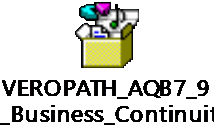 Lync/Exchange (Communication)The following is a high-level overview of the restoration process should Lync or Exchange fail.Disaster Recovery PlanBoth Lync and Exchange are covered by the Pulsant’s "managed backups" product set, which means Pulsant takes backups of key services in a crash consistent state or better for disaster recovery scenarios.Email/Lync:Notify Pulsant of issue, Phone 0845 1199 999 (option 3).Email: If the exchange server is still operational and the failure involves the communication between sites advise staff to use OWALync: Re route Non-Geographic Numbers to alternative phone numbers.Monitor outage and if necessary invoke full restore.Testing MethodologyAs hosted services the resolution and testing is the responsibility of Pulsant (a copy of the SLA for this service is kept on file).The Supplier perform annual testing of recovery process and managed backups.Recovery Time:	SLA: recovery of service within 4 hours.Lync/Exchange (Communication)The following is a high-level overview of the restoration process should Lync or Exchange fail.Disaster Recovery PlanBoth Lync and Exchange are covered by the Pulsant’s "managed backups" product set, which means Pulsant takes backups of key services in a crash consistent state or better for disaster recovery scenarios.Email/Lync:Notify Pulsant of issue, Phone 0845 1199 999 (option 3).Email: If the exchange server is still operational and the failure involves the communication between sites advise staff to use OWALync: Re route Non-Geographic Numbers to alternative phone numbers.Monitor outage and if necessary invoke full restore.Testing MethodologyAs hosted services the resolution and testing is the responsibility of Pulsant (a copy of the SLA for this service is kept on file).The Supplier perform annual testing of recovery process and managed backups.Recovery Time:	SLA: recovery of service within 4 hours."Disaster Reco System"very	means the system embodied in the processes and procedures for restoring the provision of Services following the occurrence of a disaster;"Review Report"	has the meaning given to it in paragraph 6.2 of this Framework Schedule;"Supplier's Proposals"	has the meaning given to it in paragraph 6.2.3 of this Framework Schedule;1.2 In this Schedule any rights or obligations owed to the “Authority” shallalso be owed to a Customer under its Call Off Contract.CDR PLANWithin thirty (30) Working Days from the Framework Commencement Date the Supplier shall prepare and deliver to the Authority for the Authority’s written approval a plan, which shall detail the processes and arrangements that the Supplier shall follow to:ensure continuity of the business processes and operations supported by the Services following any failure or disruption of any element of the Services; andthe recovery of the Services in the event of a Disaster.The BCDR Plan shall:be divided into three parts:Part A which shall set out general principles applicable to the BCDR Plan;Part B   which   shall   relate   to   business   continuity   (the“Business Continuity Plan”); and"Supplier's Proposals"	has the meaning given to it in paragraph 6.2.3 of this Framework Schedule;1.2 In this Schedule any rights or obligations owed to the “Authority” shallalso be owed to a Customer under its Call Off Contract.CDR PLANWithin thirty (30) Working Days from the Framework Commencement Date the Supplier shall prepare and deliver to the Authority for the Authority’s written approval a plan, which shall detail the processes and arrangements that the Supplier shall follow to:ensure continuity of the business processes and operations supported by the Services following any failure or disruption of any element of the Services; andthe recovery of the Services in the event of a Disaster.The BCDR Plan shall:be divided into three parts:Part A which shall set out general principles applicable to the BCDR Plan;Part B   which   shall   relate   to   business   continuity   (the“Business Continuity Plan”); and